РЕЗИМЕОбавеза израде Дугорочне стратегије за подстицање улагања у обнову националног фонда зграда прописана је чланом 4. став 10. Закона о планирању и изградњи, а произилази из чланства Републике Србије у Енергетској заједници и Одлуке Министарског савета Енергетске Заједнице из октобра 2015. године којом је Енергетска заједница усвојила обавезујућу примену Директиве 2012/27/EУ о енергетској ефикасности за државе потписнице Уговора о оснивању Енергетске заједнице, почевши од 2017. године.Главни циљ ове Стратегије је да се, на основу утврђених карактеристика фонда зграда Републике Србије, дефинисаних моделских зграда и за њих урађених трошковно-оптималних анализа, дефинишу мере и пакети мера обнове зграда до 2050. године.Дугорочна стратегија за подстицање улагања у обнову националног фонда зграда Републике Србије структурирана је у девет целина укључујући увод и закључак.У Уводном поглављу дат је законски оквир за израду стратегија и процедура којом је дефинисана, започета и праћена израда овог документа. Дат је, такође, и списак свих институција које су позване да учествују у прикупљању неопходних података а потом је у табеларном облику дата анализа и начин коришћења прикупљених података.Поглавље Преглед и анализа постојећег стања подељено је на два дела. Први део се бави планским документима и правним оквиром, а други део прегледом националног фонда зграда.У оквиру планских докумената и правног оквира, посебна пажња посвећена је међународним обавезама Републике Србије које произилазе из потписаних међународних споразума. Наведени су споразуми као што су Оквирнa конвенцијa Уједињених нација о промени климе и Кјото протокол, Споразум из Париза и Агенда одрживог развоја 2030. Детаљно је описано чланство Републике Србије у Енергетској заједници (ЕЗ), обзиром на то да израда предметне Стратегије директно произилази из обавеза које произилазе из Директива ЕЗ као и из одлука Министарског савета ЕЗ.Анализирана је и усклађеност Стратегије са стратешким документима Републике Србије. Табеларно је дат списак стратешких докумената који обрађују или имају утицаја на област енергетске ефикасности у зградарству, а са којима је вршено усклађивање.Део Секторских политика бави се анализом позитивних прописа Републике Србије, анализирајући најпре Закон о планирању и изградњи и све подзаконске акте који из њега произилазе, а уређују област енергетске ефикасности. Као један од значајних фактора у овој области објашњен је и Централни регистар енергетских пасоша (ЦРЕП), за чије функционисање је надлежно МГСИ.Детаљно су анализирани Закон о становању и одржавању зграда ("Службени гласник РС", бр. 104/16 и 9/20 - др. закон) као и закони из области енергетике као што су Закон о енергетској ефикасности и рационалној употреби енергије ("Службени гласник РС", број 40/21), који, између осталог, предвиђа образовање Управе за финансирање и подстицање енергетске ефикасности, и Закон о енергетици ("Службени гласник РС", бр. 145/14, 95/18 - др. закон и 40/21), који прописује циљеве енергетске политике Републике Србије - између осталог, стварање услова за унапређење енергетске ефикасности током обављања енергетских делатности и потрошње енергије; и други релевантни прописи РС.У протеклом периоду у Србији је спроведен и већи број акција које су се бавиле обновом зграда са циљем побољшања њихове енергетске ефикасности што је описано у делу посвећеном прегледу досадашњих активности на енергетској обнови зграда у Републици Србији. Те активности као и примери добре праксе су овде побројани. Као изузетно важно, истакнуто је да је Србија усвојила и списак јавних објеката које су у власништву државе и које користи државна администрација а које ће бити обухваћене планом обнове у складу са Директивама ЕУ и ЕЗ, као и мере за њихово подстицањеСтруктурирање грађевинског фонда Републике Србије урађено је поделом фонда на четири типа зграда: породично становање, вишепородично становање, јавне зграде и комерцијалне зграде, на основу расположивих података прикупљених из бројних јавних институција и научно истраживачких пројеката. Према расположивим подацима Република Србија има 2.368.431 зграде са укупном површином од 409.180.740 m² од чега 179.024.312 m² припада породичном становању, 123.874.965 m² вишепородичном становању, 95.044.438 m² зградама комерцијалне намене а 11.237.025 m² зградама јавне намене.Структурирање је извршено према периодима изградње, власничкој структури, локацији (урбано/рурално) а анализирани су и климатски услови и њихов утицај на изградњу зграда. Посебна пажња посвећена је термичким карактеристикама омотача зграда и њиховом историјском развоју као улазном параметру за сценарија обнове.Када је преглед фонда зграда према постојећим енергетским системима и врстама енергената у питању, констатовано је да се подаци о инсталираним енергетским системима који се користе за загревање зграда у Србији, не могу пронаћи у оквиру расположивих база података осим за становање. Према подацима РЗС 57,22% станова загрева се помоћу индивидуалних система док је учешће централних система 22,10% за даљинске системе грејања, односно 20,59% за етажно грејање. При том 66,8% настањених станова користи дрво као енергент а 33,2% користи остале енергенте (мазут, плинско-гасно гориво, електричну енергију, гас).Анализом енергетских биланса за Србију, може се закључити да постоји тренд пораста потрошње примарне енергије, емисије CO2 настале услед потрошње примарне енергије, као и испоручене електричне енергије. Трендови пораста постоје и код испоручене електричне и топлотне енергије секторима становништва, јавним и комерцијалним делатностима.У поглављу визија описани су циљеви и неке смернице које су опредељене даљим развојем Републике Србије, усмереношћу ка одрживом развоју и друштву отпорном на климатске промене али и доследном поштовању међународних обавеза.Полазна основа за формирање Сценарија обнове су спроведене трошковно-оптималне анализе за стамбене и нестамбене зграде урађене током 2019-2020. године. У складу са методолошким принципима донетим у ЕУ, дефинисане су по три зграде за типове: породично становање и вишепородично становање као и три зграде пословне намене као репрезенти јавних и комерцијалних зграда и то за три периода изградње до 1960. године, период између 1961. и 2012. године, и као последњи, период изградње после увођења прописа о енергетској ефикасности зграда, почев од 2013. године. Референтне зграде су одређене на основу њихових материјално физичких и архитектонско обликовних карактеристика. За све зграде дефинисане су мере унапређења и формирани пакети мера. Урађено је пет могућих сценарија обнове од којих је први, основни Сценарио подразумева несубвенционисану обнову и изградњу по важећој регулативи, а последњи, најнапреднији предвиђа обнову зграда на нивоу зграда скоро нулте енергије (није дефинисана важећим прописима о енергетској ефикасности). Након урађених прорачуна за ових пет сценарија, разматрани су и њихови ефекти на емисију угљен диоксида и потрошњу примарне енергије до 2050. године. Констатовано је да само сценарији 4. и 5. воде ка истовременом смањењу емисије CO2 и смањењу потрошње примарне енергије. Када се узме у обзир и економска анализа, сценарији 4. и 5. се издвајају као сценарији са највећим економским користима, уз напомену да су економски трошкови за Сценарио 5. знатно већи у односу на Сценарио 4. Ако се изузме Сценарио 5, Сценарио 4. је сценарио са повећаним Обухватом и Нивоом унапређења усвојених пакета мера и са повећаним смањењем емисије CO2 које износи 31% у односу на почетно стање из 2020. и смањења потрошње примарне енергије у 2050. години од 38% у односу на потрошњу из 2020. године. Сценарио 4. је предложен као основа за Стратешки циљ Републике Србије. У циљу остварења нивоа уштеда, предвиђених сценаријем 4, потребно је предвидети Обухват обнове постојећег фонда зграда на нивоу 4,1÷6,0 милиона m², односно очекивану површину новоизграђених зграда од 2,2 милиона m² годишње.У поглављу у коме су дати Општи и посебни циљеви ове Стратегије препоручују се и мере за подстицање енергетске ефикасности, таксативно наводе и описују чему се тежи кроз доношење ове стратегије. Као општи циљ Републике Србије усваја се Сценарио 4, а на основу овако усвојеног општег циља, дефинишу се и посебни циљеви: обнова постојећих вишепородичних и комерцијалних зграда до трошковно оптималног (Cost-Opt) нивоа, обнова постојећих јавних зграда до nZEB нивоа, изградња нових зграда према nZEB стандарду, климатски неутралан принцип изградње зграда и реорганизација и унапређење капацитета у области науке и едукације и подизање нивоа свести у Републици Србији.Мере за постизање општих и посебних циљева обухватају, поред мера за постизање циљева, и анализу постојећих инструмената подршке обнови зграда, анализу постојећих инструменти подршке обнове зграда ЕУ као и одабрани скуп политика.Предложене мере за постизање посебних циљева дате су табеларно. Сваки од посебних циљева обрађен је кроз велики број подциљева и за сваки подциљ дат је опис мера као и тип мере (подстицајна финансијска и нефинансијска, подстицајна фискална, информативно едукативна, регулаторна, институционално-организациона) и списак заинтересованих страна.Констатовано је да спровођење Стратегије обнове националног фонда зграда у Србији подразумева успостављање система континуираног финансирања и спровођења потребних мера, система који је подједнако атрактиван и подстицајан и за приватне и за јавне инвеститоре (држава и јединице локалне самоуправе). Главна улога државе у овом домену огледа се, како у финансирању планираних мера за обнову националног фонда, тако и у стварању повољног институционалног и макроекономског окружења за потенцијалне инвеститоре. У даљем тексту извршена је анализа постојећег система финансирања мера обнове националног фонда зграда а наведени су и примери добре праксе код нас и у Европи. Преглед постојећих програма и финансијских инструмената дат је табеларно. Обрађени су националних програми и фондови, развојне банке, кредитне линије и фондови и програми техничке помоћи.На основу искуства земаља Европске уније и узимајући у обзир постојећа ограничења у Републици Србији, табеларно је дат преглед финансијских мера и инструмената којима би се подстакле активности и пројекти на спровођењу обнове националног фонда зграда у наредном периоду. Уз дефинисану меру, дати су ефекти на уочена ограничења, институција надлежна за спровођење мере и субјекти на које мера утиче. Међу мерама које треба предузети говори се о препрекама које су на путу обнове зграда и чијем уклањању се тежи а потом су обрађене и подстицајне мере како би се остварили постављени циљеви. Дефинисан је скуп политика које се у оквиру Стратегије предлажу и постављене могуће финансијске шеме. Финансијске шеме за финансирање обнове зграда су у складу са крајњом употребом подељене у две групе - за зграде у приватном власништву и зграде у јавном власништву.Процена финансијских, економских и ширих друштвених користи обухвата економско моделирање интегралне обнове зграда. Обрађени су макроекономски услови са прегледом кретања БДП, јавног дуга Републике Србије као и параметара који одређују кретање привреде, посебно сектора грађевинарства. Економска анализа је обухватила целокупне квалитативне процене екстерних трошкова и користи предложеног пројекта за друштво у целини, квантитативне економске процене користи које могу да буду разумно и репрезентативно изражене у новцу, конверзије тржишних у рачуноводствене цене употребом стандардизованих конверзионих коефицијената, уклањања фискалних дисторзија.Даље, сагледана су потребна улагања у обнову зграда за свих пет предложених сценарија као и динамика оперативних трошкова у раздобљу до 2050. године. Кроз економски ефекат улагања у обнову зграда дати су резултати за утицај предвиђеног темпа обнове на инвестиционе издатке и запошљавање у грађевинарству до 2050. године као и укупни утицај на БДП с укљученим мултипликативним ефектом до 2050. године. На крају поглавља анализирани су потенцијали и ограничења грађевинске индустрије, шири друштвени ефекти улагања у обнову зграда, вредности некретнина и екстерни ефекти.Укупне инвестиције потребне за обнову зграда посматрано по сценаријима износе 2.326 (Сценарио 1.), 2.741 (Сценарио 2.), 2.997 (Сценарио 3.), 4.841 (Сценарио 4.) и 9.377 (Сценарио 5.) милијарди динара. Закључено је да у складу са урађеном анализом енергетских уштеда као резултата интегралне енергетске обнове фонда зграда, процењени учинак програма интегралне обнове на остварење енергетских уштеда до 2050. године износи 437 (Сценарио 2.), 1.117 (Сценарио 3.), 2.704 (предложени Сценарио 4.) и 8.354 милијарде динара (Сценарио 5.).Програм обнове зграда има велики потенцијал на смањење незапослености. Према предложеном сценарију 4, као стратешком циљу, до 2050. године ће путем инвестирања у обнову националног фонда зграда чак и у конзервативној варијанти бити обезбеђено око 233 хиљаде нових радних места. Захваљујући инвестицијама у обнову националног фонда зграда, БДП Србије би се према сценарију 4 у периоду од 2021. године до 2050. године могао повећавати за 3,73% до 6,63% годишње, док би учешће буџетских прихода који су генерисани овим инвестицијама у БДП износило између 1,12% и 1,99% годишње.Инвестирање у активност обнове зграда је друштвено пожељно, односно повећава друштвено благостање. Економска интерна стопа приноса је код свих разматраних сценарија, осим референтног, већа од примењене дисконтне стопе (код предложеног сценарија 4 износи 11,5%), економска нето садашња вредност је позитивна, а однос користи и трошкова је већи од 1 (код предложеног сценарија 4 он износи 1,4).На крају, после приказаних резултата економске анализе дат је План спровођења и праћења Стратегије и обрађено извештавање. Механизам праћења спровођења је неопходно прецизно установити како би се у сваком тренутку могао прецизно установити како напредује сваки од предвиђених мера, циљева и подциљева. Начин спровођења и праћења Стратегије дат је табеларно. За сваки од одређених посебних циљева и подциљева наведене су предвиђене мере, дефинисан тип мере, а потом и кључни субјекат који спроводи ову меру; временски оквир спровођења, начин праћење спровођења и ефеката мера и референтне вредности односно циљане вредности. Овако прецизним планом спровођења избегавају се могући ризици од одступања од плана спровођења, аутоматски се сагледавају субјекти одговорни за спровођење мере и омогућава брзо отклањање евентуалних ризика.У погледу извештавања, објашњено је да о спровођењу Стратегије, Република Србија извештава ЕЗ, достављањем ажуриране верзије Стратегије Секретаријату ЕЗ на сваке три године.1. УВОДПравни основ за доношење Дугорочне стратегије за подстицање улагања у обнову националног фонда зграда (у даљем тексту: Стратегија) је Закон о ратификацији Уговора о оснивању Енергетске заједнице између Европске заједнице и Републике Албаније, Републике Бугарске, Босне и Херцеговине, Републике Хрватске, Бивше Југословенске Републике Македоније, Републике Црне Горе, Румуније, Републике Србије и Привремене Мисије Уједињених нација на Косову у складу са Резолуцијом 1244 Савета безбедности Уједињених нација1 (у даљем тексту: Уговор о оснивању ЕЗ) и Закону о планирању и изградњи2 (у даљем тексту: ЗПИ).Обавеза израде Стратегије, прописана је чланом 4. став 10. ЗПИ, а произилази из чланства Републике Србије у ЕЗ и Одлуке Министарског савета Енергетске Заједнице D/2015/08/MC-EnC из октобра 2015. године3 (у даљем тексту: Одлука МС D/2015/08/MC-EnC), којом Одлуком је ЕЗ усвојила обавезујућу примену Директиве 2012/27/EУ о енергетској ефикасности4 (у даљем тексту: ЕЕД) за државе потписнице Уговора о оснивању ЕЗ, почевши од 2017. године.Република Србија, као држава чланица ЕЗ, у обавези је да формулише садржину Стратегије у складу са обавезујућим правним актима ЕЗ,5 што је у складу са чланом 50. Закона о планском систему Републике Србије6 (у даљем тексту: ЗПС) и подзаконским актима7 донетим на основу овог закона.8Фонд зграда Републике Србије је, као и Европски фонд, врло хетероген одражавајући историјско наслеђе и контекст у коме је настајао. Европски грађевински фонд је релативно стар и споро се мења. Више од 220 милиона грађевинских јединица, што представља 85% грађевинског фонда ЕУ, изграђено је пре 2001. године. 85-95% зграда које данас постоје и даље ће стајати 2050. године.9 Европска комисија је зато предложила Циљни план за климу 2030 којим се дефинише потреба да се у ЕУ смањи емисија гасова са ефектом стаклене баште за најмање 55% до 2030. године у поређењу са 1990. годином. Енергетска ефикасност је при том одређена као суштински правац деловања, а грађевински сектор једно од подручја у којем се напори који се улажу морају појачати.Да би постигла циљ смањења емисије од 55%, до 2030. године ЕУ би требало да смањи емисије гасова стаклене баште зграда за 60%, потрошњу финалне енергије у зградама за 14% и потрошњу енергије за грејање и хлађење за 18%. У наредном периоду очекује се усклађивање обавеза чланица Енергетске заједнице са обавезама земаља чланица Европске уније.Обнова зграда, при том, доноси и друге бенефите поред штедње енергије и смањења емисије гасова стаклене баште као што су социјални и здравствени аспекти, смањење ширења грађевинског земљишта и очување пољопривредног земљишта. Посебно треба истаћи покретање економије кроз отварање нових радних места у грађевинској индустрији.Примена мера и поступака за повећање енергетске ефикасности има капацитет "новог, домаћег енергетског извора". Република Србија, као један од својих стратешких циљева у области енергетике, има "свеобухватан и координиран приступ рационализацији потрошње енергије и укупном повећању енергетске ефикасности".10Израда Стратегије иницирана је од стране Министарства грађевинарства, саобраћаја и инфраструктуре, као ресорног министарства, у складу са чланом 7. Закона о министарствима.11 Национални експерти за израду Стратегије одабрани су путем спроведеног поступак јавне набавке мале вредности број 47/2019, чији је предмет набавка - Услуге израде стратешког документа Дугорочна стратегија за подстицање улагања у обнову националног фонда зграда, спроведену на основу Одлуке о покретању поступка јавне набавке број 4040-02-210/2019-02 од 12. новембра 2019. године. Изради Стратегије приступило се на основу Уговора о пружању услуга израде стратешког документа Дугорочна стратегија за подстицање улагања у обнову националног фонда зграда, број 404-02-210/5/2019-2 од 12. децембра 2019. године; закљученог на основу Одлуке о додели уговора број 404-02-210/4/2019-02 од 9. децембра 2019. године, а након горепоменутог спроведеног поступка јавне набавке мале вредности. Пројектни задатак за израду Стратегије израђен је од стране међународне организације Buildings Performance Institute Europe (у даљем тексту: BPIE) у оквиру сарадње МГСИ и Deutsche Gesellschaft für Internationale Zusammenarbeit (у даљем тексту: GIZ) GmbH у оквиру пројекта "Енергетска ефикасност у јавним зградама".Дугорочна стратегија за подстицање улагања у обнову националног фонда зграда доноси се први пут, у складу са горе описаним преузетим међународним обавезама и релевантним националним прописима. У складу са ЕЕД, Стратегија и пратећи Национални акциони план енергетске ефикасности раде се сваке три године, а о прогресу Република Србија извештава Енергетску заједницу.МГСИ je донело Решење број 119-01-786/2020-08 од 8. јула 2020. године, односно од 18. децембра 2020. године којим је формирана Радна група за припрему и праћење израде Стратегије, састављена од представника циљних група и заинтересованих страна:1) представника министарстава: МГСИ, Министарства рударства и енергетике, Министарства финансија, Министарства заштите животне средине;2) институција: Сталне конференција градова и општина (у даљем тексту: СКГО), Привредне коморе Србије (у даљем тексту: ПКС);3) научних институција: Факултета Техничких наука Универзитета Нови Сад, Машинског факултета Универзитета Ниш, а у својству консултативног тела учествовао је Републички секретаријат за јавне политике (у даљем тексту: РСЈП).Са Радном групом у току израде Стратегије консултације су вршене техником прикупљања писмених коментара и усмено одржавањем две видео конференције (октобар, новембар 2020. године) на којима су додатно разматране све фазе израде документа - усклађивање са посебним прописима, надлежностима, институционалним решењима, могућностима финансирања, инструментима имплементације, координацији, сарадњи и др.Како подаци неопходни за израду Стратегије нису били интегрално доступни у једној институцији, већ је било неопходно прибавити податке од већег броја различитих институција; за потребе израде Стратегије, а у циљу прикупљања неопходних података, идентификоване су и контактиране следеће заинтересоване стране: МРЕ, МФ, Министарство просвете, науке и технолошког развоја, Министарство здравља, Министарство државне управе и локалне самоуправе, Канцеларија за информационе технологије и електронску управу, Пореска управа, Републички завод за статистику, ЕПС, Републички геодетски завод (у даљем тексту: РГЗ), Републичка дирекција за имовину Републике Србије, Институт Михаило Пупин, Србијагас, СКГО - Мрежа енергетских менаџера и повереника за енергетску ефикасност као и ЈЛС (сектори за грађевинске послове и локалне пореске администрације). Са следећим заинтересованим странама одржани су састанци:1. Састанак са Републичким заводом за статистику 10. јануара 2020. г.;2. Састанак са МФ 23. јануара 2020. г:;3. Састанак са ЕПС-ом 23. јануара 2020. г.;4. Састанак са МРЕ 11. фебруара 2020. г.Услед пандемије изазване вирусом Ковид19, следеће институције су одговоре односно доступне податке доставиле писаним (електронским) путем:1) Министарство просвете, науке и технолошког развоја2) Пореска управа3) ЕПС4) РГЗ5) Канцеларија за информационе технологије и електронску управу, Сектор за отворене податке6) Стална конференција градова и општина, Мрежа енергетских менаџера и повереника за енергетску ефикасност7) Републичка дирекција за имовину Републике Србије8) Институт Михаило Пупин9) 59 ЈСЛ (сектори за грађевинске послове и локалне пореске администрације)10) УНДП11) ЦРЕП (МГСИ)Након извршеног прикупљања свих расположивих података релевантних за израду Стратегије, спроведена је њихова анализа по питању могућности коришћења за потребе израде Стратегије као и њихове међусобне усклађености. Констатовано је да постоји велики број база података, чија је структура прилагођена потребама институције која их прикупља. Ове базе нису међусобно усклађене тако да комбиновање постојећих података није било могуће. У следећој табели дат је преглед добијених података са њиховим карактеристикама и применљивошћу у изради Стратегије по институцијама од којих су подаци добијени.Табела 1. Тип података који су добијени од различитих институција и њихова применљивост при изради СтратегијеДана 30. септембра 2021. године донета је Одлука о неприступању изради стратешке процене утицаја стратешког документа Дугорочна стратегија за подстицање улагања у обнову националног фонда зграда на животну средину, бр. одлуке 011-00-00213/2021-0812.--------------1 Закон о ратификацији Уговора о оснивању Енергетске заједнице између Европске заједнице и Републике Албаније, Републике Бугарске, Босне и Херцеговине, Републике Хрватске, Бивше Југословенске Републике Македоније, Републике Црне Горе, Румуније, Републике Србије и Привремене Мисије Уједињених нација на Косову у складу са Резолуцијом 1244 Савета безбедности Уједињених нација ("Службени гласник РС", број 62/06)2 Закон о планирању и изградњи.3 Одлука Министарског савета Енергетске Заједнице D/2015/08/MC-EnC из октобра 2015. године https://www.energy-community.org/legal/decisions.html4 Директива 2012/27/ЕУ Европског парламента о енергетској ефикасности https://eur-lex.europa.eu/legal-content/EN/TXT/?uri=celex%3A32012L00275 У члану 76 Уговора о оснивању ЕЗ наводи се да мере које доноси ЕЗ могу имати форму одлуке или препоруке; а у ставу 2. прописано је да су одлуке правно обавезујуће у целости за оне на које се односи. Даље, чланом 89. Уговора о оснивању ЕЗ прописано је да ће Стране применити Одлуке које се на њих односе у својим домаћим правним системима у року утврђеном Одлуком. Правни основ и обавеза израде Дугорочне стратегије за подстицање улагања у обнову националног фонда зграда Републике Србије директно произилази из Одлуке Министарског савета Д/2015/08/МЦ-ЕнЦ (која одлука прописује обавезујућу примена ЕЕД).6 Закон о планском систему Републике Србије ("Службени гласник РС", број 30/18) https://www.paragraf.rs/propisi/zakon-o-planskom-sistemu-republike-srbije.html7 Уредба о методологији управљања јавним политикама, анализи ефеката јавних политика и прописа и садржају појединачних докумената јавних политика ("Службени гласник РС", број 8/19)8 У складу са изузетком наведеним чланом 50. Закона о планском систему, Стратегија неће садржати Акциони план. Чланом 4. ЕЕД прописана је садржина дугорочних стратегија обнове националног фонда зграда којим чланом није предвиђена израда Акционог плана у оквиру Стратегије, већ је предвиђено да дугорочна стратегија обнове националног фонда зграда чини део Националног акционог плана за енергетску ефикасност.9 Communication From The Commission To The European Parliament, The Council, The European Economic And Social Committee And The Committee Of The Regions: A Renovation Wave for Europe - greening our buildings, creating jobs, improving lives {SWD(2020) 550 final}10 Стратегија развоја енергетике Републике Србије до 2025. године са пројекцијама до 2030. године https://www.mre.gov.rs/latinica/dokumenta-efikasnost-izvori.php;11 Закон о министарствима ("Службени гласник РС", број 128/20) https://www.paragraf.rs/propisi/zakon_o_ministarstvima.html12 Одлука о неприступању изради стратешке процене утицаја стратешког документа Дугорочна стратегија за подстицање улагања у обнову националног фонда зграда на животну средину ("Службени гласник РС", број 97/21)2. ПРЕГЛЕД И АНАЛИЗА ПОСТОЈЕЋЕГ СТАЊА2.1. Плански документи и правни оквир2.1.1. Оквирна политика - Међународне обавезе Републике СрбијеМеђународне обавезе Републике Србије у вези енергетске ефикасности, заштите животне средине и смањења утицаја на климатске промене произилазе из међународних споразума које је Република Србија потписала - то су, између осталог, Оквирна конвенција Уједињених нација о промени климе13 и Кјото протокол14, Споразум из Париза15 (у даљем тексту: Париски споразум) и Агенда одрживог развоја 2030216. Србија је ратификовала Оквирну конвенцију Уједињених нација о промени климе 12. марта 2001. године, Кјото протокол 2008. године, а Споразум из Париза 25. јула 2017. године. Према Париском споразуму, Србија се обавезала да ће смањити емисије гасова са ефектом стаклене баште за 9,8% до 2030. године у поређењу са нивоом емисија из 1990. године. Циљеви Агенде одрживог развоја 2030. званично су ступили на снагу 1. јануара 2016. након усвајања резолуције на УН самиту у септембру 2015.17Као земља кандидат за чланство у ЕУ, Република Србија улаже напоре да се усклади са политикама и акцијама ЕУ. Оквир за климу и енергетику ЕУ до 2030. године18 представља три кључна циља која треба постићи до 2030. године: најмање 40% смањења емисија гасова са ефектом стаклене баште (у односу на ниво из 1990. године), најмање 32% учешћа енергије из обновљивих извора и унапређење енергетске ефикасности од најмање 32,5%. Ради ефикаснијег спровођења обавеза преузетим Париским споразуму, Европска комисија је усвојила Европски Зелени план19, скуп политика и мера чијим спровођењем би ЕУ постала климатски неутрална до 2050. године.Европским зеленим планом предвиђена је и Зелена агенда за Западни Балкан.20 Република Србија је, 10. новембра 2020. године, на Самиту у Софији, потписала Декларацију о Зеленој агенди за Западни Балкан, којом се обавезала на спровођење мера у области спречавања климатских промена и загађења, развоја енергије, мобилности и циркуларне економије као и развоја биодиверзитета, одрживе пољопривреде и производње хране. Тако, Република Србија се обавезала да ће заједно са ЕУ и осталим државама потписницама Декларације радити на циљу постизања угљеничнe неутралности континента до 2050. године, увођењем строге климатске политике и реформом енергетског и транспортног сектора, а посебно, између осталог, дати предност енергетској ефикасности и побољшати је у свим секторима; као и подржати приватне и јавне шеме реновирања зграда, обезбедити адекватно финансирање и потпуно извршење Директиве 2010/31/EУ о енергетским својствима зграда21 (у даљем тексту: ЕПБД), која је прилагођена оквиру Енергетске Заједнице.22Посебан значај у овој области има чланство Републике Србије у Енергетској Заједници. ЕЗ основале су ЕУ, земље Југоисточне Европе, укључујући и Републику Србију, и земље црноморског региона - Украјина, Молдавија и Грузија - с циљем успостављања јединственог енергетског тржишта на целом континенту, и то на начин што ће државе које нису чланице ЕУ усвојити регулативу и правила ЕУ за ове области. Поред тога, циљеви ЕЗ су унапређивање коришћења обновљивих извора енергије и стабилности снабдевања енергијом држава потписница уговора за ЕЗ. Србија је усвојила Уговор о оснивању Европске Заједнице 2006. године.Највиша институција Енергетске заједнице је Министарски савет (у даљем тексту: МС), који чине министри задужени за енергетику у владама држава потписница уговора за ЕЗ. Задатак МС је да обезбеди да државе потписнице уговора за ЕЗ испоштују циљеве прописане у Уговору о оснивању ЕЗ, пре свега што се тиче усклађивања са правном регулативом ЕУ.ЕЗ преузима Директиве ЕУ из области свог деловања (ЕПБД и ЕЕД), с тим што се рокови и обавезе предвиђене Директивама за државе потписнице уговора за ЕЗ мењају у циљу усклађивања са њиховим могућностима. Одлуком МС D/2015/08/MC-EnC, ЕЗ је усвојила обавезујућу примену ЕЕД за државе потписнице уговора за ЕЗ, почевши од 2017. године. Обавеза израде Дугорочне стратегије обнове националног фонда зграда директно произилази из члана 4. ЕЕД.23Република Србија израђује Стратегију која, у складу са преузетим обавезама и прописаном садржином из члана 4. ЕЕД, обухвата следеће области:- Опис националног фонда зграда Републике Србије;- Сценарији обнове (предложени и алтернативни сценарио обнове са предложеним мерама и приказом остварених уштеда енергије и смањења емисије СО2 за сваки сценарио);- Политике, финансијски и други инструменти спровођења;- План спровођења (опредељење задужења сваке заинтересоване стране у погледу времена и начина реализације одређеног дела Стратегије);- Процена ризика спровођења Стратегије и ублажавање ризика;- Друге користи систематске инвестиције у обнову фонда зграда (стварање радних места, смањење енергетског сиромаштва, повећање вредности имовине, предности у погледу на здравље, итд.).У смислу горе наведених међународних обавеза Републике Србије, обавеза израде Стратегије прописана је и чланом 4. став 10. ЗПИ.24У складу са горе поменутом Одлуком МС D/2015/08/MC-EnC, државе потписнице уговора за ЕЗ у обавези су да Секретаријату ЕЗ доставе Стратегију уз Акциони план за енергетску ефикасност (у даљем тексту: АПЕЕ), најкасније до 30. марта 2017. године. У моменту ступања на снагу Одлуке МС D/2015/08/MC-EnC, на снагу је већ ступио Трећи акциони план за енергетску ефикасност Републике Србије за период до 2018. године25 (у даљем тексту: 3. АПЕЕ), донет на основу Директиве 2006/32/EC о енергетској ефикасности26 (у даљем тексту: Директива 2006/32/EC).27 Чланом 7. Закона о ефикасном коришћењу енергије28 (у даљем тексту: ЗЕКЕ),29 на основу кога је припремљен 3. АПЕЕ, транспонована је једна од обавеза проистеклих из Одлуке Министарског Савета Енергетске Заједнице D/2009/05/MS-EnC од 18. децембра 2009. године30 (у даљем тексту: Одлука МС D/2009/05/MS-EnC), којом су се државе потписнице уговора за ЕЗ обавезале на примену Директиве 2006/32/EC, као и обавеза израде АПЕЕ на период од три године. Иако је 3. АПЕЕ припремљен је у складу са захтевима Директиве 2006/32/EC, обухватио је и низ елемената који се тичу будуће примене ЕЕД. 3. АППЕЕ, између осталог, садржи извештај о досадашњим резултатима уштеда финалне енергије и статусу реализације појединих мера дефинисаних у оквиру 2. AПEE, циљеве за уштеду финалне енергије у 2018. години и мере за њихово достизање. Поред тога, 3. AПEE по први пут даје и мере енергетске ефикасности у секторима производње и дистрибуције енергије са проценама смањења потрошње примарне енергије као и неке могућности за примену мера у сектору пољопривреде, а даје и планове у вези са транспоновањем и имплементацијом ЕЕД.Као део имплементације ЕЕД на нивоу ЕЗ, Уредбом о утврђивању Програма остваривања Стратегије развоја енергетике Републике Србије до 2025. године са пројекцијама до 2030. године за период од 2017. до 2023. године31 дефинисан је циљ да потрошња енергије не сме бити већа од 187 Mtoe примарне енергије, односно, 133 Mtoe финалне енергије. Сходно овом циљу, индикативни циљ Републике Србије у 2020. години је био да потрошња примарне енергије не пређе 17,981 Mtoe примарне енергије, а потрошња финалне енергије 13,103 Mtoe финалне енергије за енергетске сврхе. Поред тога, ЕЕД задала је Републици Србији реализацију и два мерљива циља у погледу унапређења енергетске ефикасности чије је достизање обавезујуће. Тако се у оквиру члана 5. ЕЕД налаже да се у земљама чланицама ЕУ годишње изврши обнова зграда централне власти чија је површина 3% укупне површине свих зграда централне власти са циљем имплементација мера унапређења енергетске ефикасности. Горе поменутом Одлуком Министарског Савета за државе потписнице уговора за ЕЗ, укључујући Републику Србију, дефинисано је да имају обавезу да унапреде енергетску ефикасност у износу од 1% укупне грејане/хлађене површине зграда које су у власништву и које користи централна власт, тако да те зграде достигну најмање енергетска својства дефинисана чланом 4. ЕПБД. Обавеза држава потписница уговора за ЕЗ је и да до 1. јануара 2017. године успоставе и учине јавно доступним инвентар грејаних/хлађених зграда централне власти са тоталном површином већом од 500 m², а од 2019. године са површином већом од 250 m², а затим приступе реализацији овог циља према формираном инвентару.32 Обнова зграда централне власти уједно је обавеза прописана чланом 4, став 2 ЕЕД.33Коначно, израда Стратегије почива на следећим препорукама Одлуке МС D/2015/08/MC-EnC:- Заједнички оквир мера за промоцију енергетске ефикасности у оквиру Енергетске заједнице, уз главни циљ од 20% енергетске ефикасности у ЕЗ до 2020. године и стварање услова за даља побољшања енергетске ефикасности после тог датума;34- Постављање дугорочних циљева за обнову националног фонда зграда, како би се обновом помогло постизање циља укупног смањења 80-95 одсто емисије гасова стаклене баште до 2050. године у односу на 1990. годину, у складу са ЕЕД;35- Предлагање модела инвестирања у реновирање стамбених и пословних објеката, са циљем унапређивања учинка националног фонда зграда, са фокусом на обимнију обнову (које се може спровести у фазама) и која последично утиче на смањење примарне и финалне потрошње енергије у односу на те износе пре обнове;- Идентификација и уклањање регулаторних и нерегулаторних баријера уговарања енергетских услуга (ESCO) и других независних финансијских модела за уштеду енергије;- Процена утицаја предложене политике и мера на национални економски развој;- Процена очекиване уштеде енергије у националном фонду зграда, и предлог метода за праћење резултата остварених у фази спровођења стратегије;- Предлагање нових механизама за дугорочно финансирање који ће осигурати стабилну инвестициону климу за све учеснике на тржишту.--------------13 Закон о потврђивању Оквирне конвенције Уједињених нација о промени климе, са анексима ("Службени лист СРЈ - Међународни уговори", број 2/97 енг. United Nation Framework Convention on Climate change14 Закон о потврђивању Кјото протокола уз Оквирну конвенцију Уједињених нација о промени климе ("Службени гласник РС- Међународни уговори", број 88/07)15 Закон о потврђивању Споразума из Париза ("Службени гласник РС - Међународни уговори", број 4/17) од 30. маја 2017.16 Агенда одрживог развоја 2030 - A/RES/70/1 - Transforming our world: the 2030 Agenda for Sustainable Development https://www.un.org/en/development/desa/population/migration/generalassembly/docs/globalcompact/A_RES_70_1_E.pdf17 Србија и Агенда 2030 Мапирање националног стратешког оквира у односу на циљеве одрживог развоја https://rsjp.gov.rs/wp-content/uploads/Agenda-UN-2030.pdf18 https://ec.europa.eu/clima/policies/strategies/2030_en19 Европски Зелени планhttps://eur-lex.europa.eu/legal-content/EN/TXT/?qid=1588580774040&uri=CELEX:52019DC064020 Зелена агенда за Западни Балканhttps://eur-lex.europa.eu/legal-content/EN/TXT/?uri=CELEX%3A52020SC022321 Директива 2010/31/EУ о енергетским својствима зграда https://eur-lex.europa.eu/legal-content/HR/TXT/?uri=CELEX%3A32010L003122 http://www.pregovarackagrupa27.gov.rs/?wpfb_dl=17323 Додатно, ЕУ је 30. маја 2018. године донела Директиву 2018/844, а 11. децембра 2018. Уредбу 2018/1999 о управљању Енергетском унијом и деловањем у подручју климе; које мењају одредбе ЕБПД и ЕЕД. Директивом (EУ) 2018/884 потврђена је обавеза израде Стратегије с тим што се инсистира да се Стратегијом утврде циљеви да до 2050. године цео грађевински фонд зграда постане висoко енергетски ефикасан и угљеник неутралан и да се кроз трошковно ефикасне мере омогући да све зграде буду зграде скоро нулте енергије, те је предвиђено да Стратегија представља део Интегрисаног националног енергетског и климатског плана. Поменуте измене још увек нису обавезујуће за Републику Србију, с обзиром на то да обавезе Републике Србија, произилазе из чланства у ЕЗ, а ЕЗ још увек није прописала обавезу имплементације одредби ове Директиве и Уредбе од стране чланица ЕЗ.24 Закон изменама и допунама закона о планирању и изградњи ("Службени гласник РС", број 9/20) https://www.paragraf.rs/izmene_i_dopune/040220-zakon-o-izmenama-i-dopunama-zakona-o-planiranju-i-izgradnji.html25 Трећи акциони план за енергетску ефикасност Републике Србије за период до 2018. године https://www.mre.gov.rs/doc/efikasnost-izvori/efikasnost/Treci_akcioni_plan_za_energetsku_efikasnost_Republike_Srbije_za_period_do_2018_godine.pdf;26 Директива 2006/32/EC о енергетској ефикасности https://eur-lex.europa.eu/legal-content/EN/ALL/?uri=CELEX%3A32006L003227 До сада су донета три АПЕЕ са периодом важења од две године (2010-2012. г.; 2013-2015. г., 2016-2018. г.).28 Закон о ефикасном коришћењу енергије ("Службени гласник РС", број 25/13) https://www.paragraf.rs/propisi/zakon_o_efikasnom_koriscenju_energije.html29 Закон о ефикасном коришћењу енергије ("Службени гласник РС", број 25/13)30 Одлука Министарског Савета Енергетске Заједнице D/2009/05/MS-Enc од 18. децембра 2009. године https://www.energy-community.org/legal/decisions.html31 Уредба о утврђивању Програма остваривања Стратегије развоја енергетике Републике Србије до 2025. године са пројекцијама до 2030. године за период од 2017. до 2023. године ("Службени гласник РС", број 104/17)32 Списак зграда централне власти које ће према Закључку Владе, 05 број 337-6889/2018 од 9. августа 2018. године, бити предмет енергетске санације у складу са чланом 5. Директиве 2012/27/ЕУ Европског парламента и Савета од 25. октобра 2012. године о енергетској ефикасности, доступан на веб страници МРЕ http://arhiva.mre.gov.rs/doc/efikasnost-izvori/Spisak_zgrada_centralne_vlasti_za_en_sanaciju.pdf33 На предлог МРЕ, Влада донела је у августу 2018. године Закључак Владе 05 број 337-6889/2018 о зградама централне власти које ће бити предмет енергетске санације у складу са чланом 5 ЕЕД. Списак зграда централне власти које ће бити предмет енергетске санације састоји се од 56 зграда са укупном површином од 412.000 m2. Формирање списка је резултат техничке помоћи и подршке GIZ у оквиру пројекта "Енергетска ефикасност у јавним зградама". Током 2019. године GIZ је пружио техничку подршку у изради нацрта Програма енергетске санације зграда централне власти, а имплементација дела Програма (до 28 од укупно 56 зграда) биће имплементиран уз помоћ средстава ЦЕБ.34 Члан 3. Одлуке МС D/2015/08/MC-EnC35 Како се наводи у ЕЕД, зграде представљају 40% коначне потрошње енергије ЕУ. У том смислу, ЕЕД наводи да је потребно повећати стопу обнове зграда, јер постојећи грађевински фонд представља највећи потенцијални сектор за уштеду енергије. Штавише, зграде су пресудне за постизање циља ЕУ за смањење емисије гасова стаклене баште за 80-95% до 2050. године у поређењу са 1990. г.2.1.2. Оквирна политика - Усклађеност са стратешким документима Републике СрбијеЕнергетска ефикасност у зградарству предвиђена је и другим стратешким документима Републике Србије, са којима је вршено усклађивање, а регулишу следеће области:--------------36 Стратегија развоја енергетике Републике Србије до 2025. године са пројекцијама до 2030. ("Службени гласник РС", број 101/15) http://www.pravno-informacioni-sistem.rs/ SlGlasnikPortal/ eli/ rep/ sgrs/ skupstina/ ostalo/2015/101/1/reg37 Програм остваривања Стратегије развоја енергетике Републике Србије до 2025. године са пројекцијама до 2030. године за период од 2017. до 2023. године https://mre.gov.rs/doc/efikasnost-izvori/UREDBA%20O%20UTVRDJIVANJU%20PROGRAMA%20OSTVARIVANJA%20STRATEGIJE%20RAZVOJA%20ENERGETIKE%20ZA%20PERIOD%20OD%202017%20DO%202023.pdf;38 Програм развоја јавних набавки у Републици Србији за период 2019 - 2023. године ("Службени гласник РС", број 30/18) http://www.ujn.gov.rs/wp-content/uploads/2019/11/1.-UJN-Program-UJN-2019-2023.pdf39 Национална стратегија одрживог развоја https://www.srbija.gov.rs/dokument/45678/strategije.php;40 Стратегија одрживог урбаног развоја Републике Србије до 2030. године ("Службени гласник РС", број 47/19)41 Национална стратегија одрживог коришћења природних ресурса и добара (Национална стратегија одрживог коришћења природних ресурса и добара ("Службени гласник РС", број 33/12) http://www.pravno-informacioni-sistem.rs/SlGlasnikPortal/eli/rep/sgrs/vlada/strategija/2012/33/1/reg42 Стратегија развоја туризма Републике Србије за период од 2016. до 2025. године https://mtt.gov.rs/download/3/strategija.pdf;2.1.3. Секторске политикеЗахтеви у погледу енергетске ефикасности зграда регулишу се ЗПИ и његовим подзаконским актима - Правилником о енергетској ефикасности зграда43 и Правилником о условима, садржини и начину издавања сертификата о енергетским својствима зграда.44 Доношењем ЗПИ 2009. године уведена је енергетска ефикасност у зградарство и енергетска сертификација објеката.Под унапређењем енергетске ефикасности, у смислу овог Закона, сматра се смањење потрошње свих врста енергије, уштеда енергије и обезбеђење одрживе градње применом техничких мера, стандарда и услова планирања, пројектовања, изградње и употребе зграда и простора.45У погледу енергетских својстава објеката, ЗПИ је предвиђено да зграда која за своје функционисање подразумева утрошак енергије, мора бити пројектована, изграђена, коришћена и одржавана на начин којим се обезбеђују прописана енергетска својства зграда - а то су стварно потрошена или прорачуната количина енергије која задовољава различите потребе које су у вези са стандардизованим коришћењем, а односе се нарочито на енергију за грејање, припрему топле воде, хлађење, вентилацију и осветљење.46ЗПИ дефинише сертификат о енергетским својствима зграда као документ који приказује енергетска својства зграде, има прописани садржај, изглед, услове и начин издавања и издат је кроз Централни регистар енергетских пасоша47 (у даљем тексту: ЦРЕП) - информациони систем преко кога се врши издавање сертификата о енергетским својствима зграда и у којем се воде базе података о овлашћеним организацијама које испуњавају прописане услове за издавање сертификата, одговорним инжењерима за енергетску ефикасност зграда који су запослени у тим организацијама и издатим сертификатима о енергетским својствима зграда.Подзаконским актима уређена је област сертификације зграда према енергетским својствима (Правилник о условима, садржини и начину издавања сертификата о енергетским својствима зграда) и технички захтеви (Правилник о енергетској ефикасности зграда). Предвиђено је да се зграде сврставају у осам енергетских разреда према енергетској скали од "A+" до "G", с тим да "A+" означава енергетски најповољнији, а "G" енергетски најнеповољнији разред. Енергетски разред зграде одређује се на основу податка о потрошњи енергије за грејање на годишњем нивоу, прорачунатих у складу са прописом којим се уређују енергетска својства зграда.Истим правилницима дефинисана је и обимнија обнова зграда као извођење грађевинских и других радова на адаптацији или санацији на постојећој згради када је: укупна предрачунска вредност радова на обнови већа од 25% вредности зграде, искључујући вредност земљишта на којој се зграда налази; више од 25% површине омотача зграде подвргнуто енергетској санацији уз поштовање обликовне и функционалне целовитости делова зграде.Такође, одређен је и квалитет пасивних зграда где је дефинисано да је пасивна зграда у којој годишња потрошња енергије за грејање по јединици корисне површине не прелази 15 kWh/m² годишње.Од енергетске сертификације су изузете постојеће зграде које се продају, дају у закуп, реконструишу или енергетски санирају, а имају нето површину мању од 50 m²; зграде чији је век употребе ограничен на две године или мање; зграде привременог карактера за потребе извођења радова, односно обезбеђење простора за смештај људи и грађевинског материјала у току извођења радова; радионице, производне хале, индустријске зграде и друге привредне зграде које се, у складу са својом наменом, морају држати отвореним више од половине радног времена, ако немају уграђене ваздушне завесе; зграде намењене за одржавање верских обреда; постојеће зграде које се продају или се право власништва преноси у стечајном поступку, у случају принудне продаје или у поступку извршења; зграде које су под одређеним режимом заштите, а код којих би испуњење захтева енергетске ефикасности било у супротности са условима заштите; као и зграде које се не греју или се греју на температуру до + 12 °C.48У складу са наведеним, потребно је унапредити постојећу регулативу тако да дефинише и остале стандарде градње као што су зграда скоро нулте енергије (nZEB), зграде нулте енергије, енергетски позитивне зграде, те да обухвати обим и садржај докумената на основу којих се врши енергетски преглед и издаје Пасош постојећег стања.У Републици Србији тренутно је у изради нови Правилник о енергетској ефикасности зграда. Новим правилником биће дефинисан обрачун свих видова потребне енергије у зградама, а не само потребне енергије за грејање како је то утврђено правилником који је тренутно на снази. Новим правилником, поред граничних вредности потребне енергије по категоријама зграда, биће дефинисан и стандард зграда скоро нулте енергије. Стандард зграде нулте енергије је уведен директивом ЕПБД 2010. године, а потом преузет од стране ЕЗ. По овој директиви зграде скоро нулте енергије су дефинисане као зграде које су изузетно енергетски ефикасне где је скоро нулта или ниска потрошња енергије потребна за функционисање зграде добијена у великој мери из обновљивих извора енергије укључујући енергију произведену на самој локацији или у њеној близини (члан 2. ЕПБД). ЕПБД налаже да након 31. децембра 2018. године све новоизграђене јавне зграде (које користе државне институције или су у државној својини), а до 31. децембра 2020. године и све остале новоизграђене зграде морају бити зграде скоро нулте енергије.49 Одлуком Министарског савета Енергетске Заједнице D/2010/02/MC-EnC (у даљем тексту: Одлука МС D/2010/02/MC-EnC)50 којој је ЕПБД директива постала обавезујућа за државе чланице ЕЗ, у члану 9. прописани су другачији рокови за горепоменуту обавезу: након 30. јуна 2019. године све нове зграде које користе државне институција и власништво су државе треба да буду зграде скоро нулте енергије, а до 30. јуна 2021. године све нове зграде треба да буду зграде скоро нулте енергије.51ЗПИ такође предвиђа да правила уређења садржана у просторном плану подручја посебне намене, просторном плану јединице локалне самоуправе и урбанистичким плановима садрже нарочито, између осталог, мере енергетске ефикасности изградње.Закон о становању и одржавању зграда52 је као једно од основних начела предвидео одрживи развој становања, који у смислу овог закона представља унапређење услова становања грађана и очување и унапређење вредности стамбеног фонда уз унапређење енергетске ефикасности, смањење негативних утицаја на животну средину и рационално коришћење ресурса, односно усклађивање економског и социјалног развоја и заштите животне средине приликом развоја стамбеног сектора.Овим законом такође је предвиђена енергетска санација зграде које се у смислу овог закона сматра унапређењем својстава зграде.53Потешкоће ствара начин доношења одлука у вишестамбеним зградама. За доношење одлука о улагањима (где спадају и одлука о енергетској санацији тј. одлука о унапређењу заједничких делова зграде) потребна је сагласност скупштине стамбене заједнице, коју чине сви власници посебних делова. У зависности од врсте одлуке, закон предвиђа да се одлуке у стамбеним заједницама доносе обичном већином присутних чланова који имају право гласа по одређеном питању54 или 2/3 већином укупног броја гласова.55 Закон такође даје могућност да предвиђена већина за доношење одлука може бити уређена другачије Правилима власника која се доносе једногласном одлуком свих власника посебних делова зграде.Скупштину стамбене заједнице чине сви власници посебних делова (сваки власник посебног дела има један глас у скупштини стамбене заједнице). С тим у вези, отежано доношење одлука Скупштине стамбене заједнице, а тиме посредно и успешну обнову националног фонда зграда представљају нерешени имовинско-правни односи и статус власништва на непокретностима.Поред тога, иако је Законом о становању и одржавању зграда предвиђено да се послови унапређења својстава зграде или дела зграде, осим из накнада које плаћају власници посебних делова, могу финансирати из кредита, донација и других извора, и да је у случају енергетске санације зграде финансирање активности могуће вршити и путем уговарања енергетских учинака са предузећима или предузетником регистрованим за пружање енергетских услуга (у даљем тексту: ЕSCO) у складу са законом којим се уређује област ефикасног коришћења енергије;56 у пракси ће у недостатку сопствених средстава стамбених заједница за спровођење оваквих улагања, трошкови улагања бити пребачени на власнике станова. Имајући у виду тренутни просечни животни стандард у Републици Србији, сагласност за улагања која би обавезала власника стана да покрива трошкове улагања јако је тешко остварива. С друге стране, комерцијалне банке, због великих ризика и потребних гаранција, не пружају финансијску подршку стамбеним заједницама у реализацији енергетске санације стамбене зграде.Закон, даље, прописује обавезу јединица локалне самоуправе да, у циљу остваривања јавног интереса у погледу унапређења својстава зграде, најмање једном недељно обезбеди саветодавну помоћ за унапређење енергетске ефикасности зграде власнику посебног дела односно стамбеној заједници.Област енергетске ефикасности у Републици Србији регулисана је највећим делом Законом о енергетској ефикасности и рационалној употреби енергије (у даљем тексту: ЗЕЕРУЕ)57 и важећим подзаконским актима из ове области. Доношењем ЗЕЕРУЕ, извршено је додатно усклађивање са правним прописима ЕУ и ЕЗ из области енергетске ефикасности на који начин су превазиђене до сада постојеће препреке регулаторне природе препознате за време важења ЗЕКЕ. ЗЕЕРУЕ уређује услове и начин ефикасног коришћења енергије и енергената, даје правни основ за креирање политике ефикасног коришћења енергије; уређује систем енергетског менаџмента; мере политике енергетске ефикасности: коришћење енергије у зградама, код енергетских делатности и крајњих купаца, за енергетске објекте и енергетске услуге; енергетско означавање и захтеве у погледу еко-дизајна; финансирање, подстицајне и друге мере у овој области. Уз ЗПИ и подзаконске акте донете на основу тог закона, којима се уређује енергетска ефикасност у област изградње објеката, ЗЕЕРУЕ је поставио основе за успостављање механизама за остварење обавезе повећања енергетске ефикасности и обезбедио спровођење захтева ЕЗ у области енергетске ефикасности.Циљ ЗЕЕРУЕ је стварање услова за ефикасно коришћење енергије и унапређење енергетске ефикасности, чиме се доприноси:- остваривању уштеда енергије;- сигурности снабдевања енергијом;- смањењу утицаја енергетског сектора на животну средину и климатске промене;- одрживом коришћењу природних и других ресурса;- повећању конкурентности привреде;- побољшању услова за економски развој;- смањењу енергетског сиромаштва.Овим законом прописана је дужност инвеститора да инсталацију за предају топлотне енергије сваке нове зграде или зграде којa се детаљно енергетски санира,58 опреми: 1) уређајима за регулацију и уређајима за мерење предате количине топлотне енергије згради, а где постоји и потрошне топле воде; 2) уређајима за мерење предате количине топлотне енергије за сваки део зграде, а где постоји и потрошне топле воде; 3) уређајима за регулацију предате количине топлотне енергије за свако грејно тело, уколико је то технички изводљиво и трошковно оправдано.У погледу енергетске ефикасности јавних зграда, ЗЕЕРУЕ је предвидео да зграде или посебни делови зграда у јавној својини са корисном површином већом од 250 m² које користе органи државне управе и други органи и организације Републике Србије, органи и организације аутономне покрајине, органи јединица локалне самоуправе и јавне установе, као и друге јавне службе, морају имати сертификат о енергетским својствима зграде, односно посебног дела зграде, у складу са прописима којима се уређује изградња објеката и енергетска сертификација зграда.59 Прва страна сертификата о енергетским својствима зграде која садржи енергетски разред зграде, мора бити изложена на зградама из става 1. овог члана на уочљивом и за јавност јасно видљивом месту.Такође, ЗЕЕРУЕ регулише и енергетску санацију зграда централне власти, предвиђајући да се мере енергетске ефикасности на зградама централне власти које имају појединачну укупну корисну површину већу од 250 m², примењују на начин да се сваке године енергетски санира утврђени проценат збира укупне нето површине свих таквих зграда, при чему саниране зграде морају достићи својства која не могу бити нижа од минималних захтева за енергетска својства зграда, прописаних у складу са прописима којима се уређује изградња објеката и енергетска сертификација зграда. Зградама које су енергетски саниране сматрају се и нове зграде које испуњавају прописане минималне захтеве енергетске ефикасности зграда у складу са прописима којима се уређује изградња објеката и енергетска сертификација зграда, а прибављене су у власништво Републике Србије и користе се као замена за зграде централне власти које су продате, срушене или су престале да се користе у две претходне године због интензивнијег коришћења других зграда. Списак зграда централне власти које су предмет енергетске санације као и план енергетске санације зграда централне власти утврђује Влада на предлог министра, а из списка може изузети зграде које није економски исплативо енергетски санирати због њиховог животног века или технички није изводљиво, јер се ради о зградама које су у зони заштићеног природног или представљају заштићено културно добро, зградама које служе у сврху одбране земље или имају намену која не дозвољава извођење радова на енергетској санацији.Као и ЗЕКЕ, и ЗЕЕРУЕ је предвиђен систем енергетског менаџмента (у даљем тексту: СЕМ). Обвезници СЕМ су привредна друштва и јавна предузећа чија је претежна делатност у производном сектору, ако имају годишњу потрошњу енергије већу од количине коју пропише Влада; привредна друштва и јавна предузећа чија је претежна делатност у сектору трговине и услуга, ако имају годишњу потрошњу енергије већу од количине коју пропише Влада; ЈЛС и градске општине са више од 20.000 становника по последњем попису становништва; органи државне управе, други органи и организације Републике Србије, органи и организације аутономне покрајине и организације за обавезно социјално осигурање; те установе које су наведени обвезници основали; као и изузетно установе основане од стране Републике Србије, аутономне покрајине или ЈЛС у области образовања, науке, културе, физичке културе, здравствене заштите, социјалне заштите, друштвене бриге о деци и другим областима, као и други, корисници јавних средстава који нису горенаведени, на начин и под условима које пропише Влада, а нарочито узимајући у обзир површину и намену објеката које користе. У случају када су одржавање и инвестиционо-технички послови на објектима органа државне управе и других органа Републике Србије, односно аутономне покрајине поверени посебном органу или организацији Републике Србије, односно аутономне покрајине, тај орган, односно организација постаје обвезник система уместо органа чије одржавање и инвестиционо-технички послови су му поверени. ЗЕЕРУЕ прописује обавезе обвезника СЕМ: доношење програма и плана енергетске ефикасности, утврђивање својих циљева енергетске ефикасности ради постизања циљева уштеде које дефинише Влада, именовање потребног броја енергетских менаџера, спровођење мера енергетске ефикасности, достављање министарству надлежном за послове енергетике годишњих извештаја о остваривању циљева уштеде енергије, периодично спровођење енергетских прегледа и испуњавање других законом прописаних обавеза. Предвиђен је систем обуке и лиценцирања енергетских менаџера и енергетских саветника. Енергетски менаџер за обвезника система прикупља и анализира податке о начину коришћења енергије, организује и учествује у припреми програма и плана енергетске ефикасности, предлаже мере енергетске ефикасности и учествује у њиховој реализацији, припрема Годишњи извештај и предузима друге мере и активности. Енергетски преглед спроводи правно лице или предузетник које испуњава услов који се односи на број и одговарајућу лиценцу ангажованих енергетских саветника који спроводе тај преглед. У складу са ЗЕЕРУЕ, СЕМ је систем организованог управљања енергијом који обухвата најшири скуп регулаторних, организационих, подстицајних, техничких и других мера и активности, као и организованог праћења и анализе обављања енергетских делатности и потрошње енергије, које у оквирима својих овлашћења, планирају и спроводе обвезници система енергетског менаџмента.У погледу спровођења СЕМ, министарство задужено за област енергетике је дужно да обезбеди функционисање квалитетног информационог система за праћење функционисања СЕМ и евалуацију и верификацију остварених уштеда енергије.60 У том смислу, СЕМИС је информациони систем за праћење спровођења система енергетског менаџмента; а ИСЕМ61 је информациони систем за праћење и анализу потрошње енергије и воде у јавним објектима који служи за потребе система енергетског менаџмента. Поменутим информационим системима управља министарство надлежно за област енергетике. Обвезници система енергетског менаџмента из јавног сектора дужни су да редовно, а најмање једном месечно, уносе у ИСЕМ податке о потрошњи енергије и воде у јавним објектима који су у њиховој надлежности, осим ако је законом предвиђено да то раде друга лица. Према закону, снабдевачи енергије, природног гаса или воде дужни да податке о мерењу, потрошњи и трошковима за испоручену електричну енергију, топлотну енергију, природни гас и/или воду у јавним зградама, односно у јавном осветљењу, уносе једном месечно у ИСЕМ. Ови подаци служе за обрачун уштеда енергије које настају применом мера енергетске ефикасности.ЗЕЕРУЕ је дефинисао и енергетску услугу као услугу која обезбеђује материјалну или другу корист, односно добро настало комбинацијом примене енергетски ефикасних технологија или активности, које могу укључити рад, одржавање, управљање и контролу потребну за пружање услуге, која се пружа на основу уговора и која у нормалним околностима доводи до проверљивог, мерљивог, односно процењивог побољшања енергетске ефикасности или уштеда примарне енергије. Енергетску услугу врши пружалац енергетске услуге - ESCO на основу уговора. У случају када је корисник енергетске услуге из јавног сектора, садржина уговора је62 Прилог 1 Правилника садржи модел уговор о енергетској услузи за примену мера побољшања енергетске ефикасности јавних објеката и уштедама у оперативним трошковима тих објеката када су корисници из јавног сектора (у даљем тексту: Модел уговор). У Моделу уговора је превиђено да:- се Наручилац сматра јавним партнером, а да се Извршилац сматра приватним партнером у складу са законом којим се уређује јавно-приватно партнерство и концесије;- је овај уговор додељен Извршиоцу у поступку јавне набавке у складу са законом којим се уређују јавне набавке и то за потребе реализовања јавно-приватног партнерства у складу са законом којим се уређује јавно-приватно партнерство и концесије; те да;- се овај уговор истовремено сматра и јавним уговором у складу са законом којим се уређује јавно-приватно партнерство и концесије.Како је прописано ЗЕЕРУЕ, уговор о енергетској услузи може бити уговор о енергетском учинку, уговор о ефикасној испоруци енергије (топлотне и/или електричне енергије) или други уговор који за предмет има повећање енергетске ефикасности, односно остваривање уштеде примарне енергије или воде; а енергетска услуга може обухватити и енергетски преглед, пројектовање, грађење, реконструкцију, енергетску санацију зграда, одржавање зграда и индустријских објеката, управљање и надзор над коришћењем енергије, као и друге активности. Привредна комора Србије води јавну евиденцију пружалаца енергетских услуга према врсти енергетске услуге.63Уговором о енергетском учинку пружалац енергетске услуге се обавезује да делимично или у целости својим средствима спроведе мере енергетске ефикасности којима се постижу уштеде енергије и/или воде у односу на референтну потрошњу, а корисник енергетске услуге се обавезује да за то плати накнаду пружаоцу енергетске услуге средствима која оствари од уштеда енергије и/или воде које су резултат мера спроведених од стране пружаоца енергетске услуге.Уговором о ефикасној испоруци енергије обавезује се пружалац енергетске услуге да делимично или у целости својим средствима спроведе активности којима се омогућава ефикасна испорука енергије уз смањење потрошње примарне енергије и/или смањење емисије CO2 у односу на референтну вредност, и за то остварује право на уговорену накнаду.У складу са важећим прописима, у случају када се енергетска услуга финансира средствима буџета Републике Србије или су корисници енергетске услуге корисници јавних средстава, уговор о енергетској услузи сматра се јавним уговором, те ће се на такве уговоре применити и одредбе Закона о јавно-приватном партнерству и концесијама64 (у даљем тексту: ЗЈППК) и Закона о јавним набавкама (у даљем тексту: ЗЈН).65 ЗЈППК дефинише јавно-приватно партнерство као дугорочну сарадњу између јавног и приватног партнера ради обезбеђивања финансирања, изградње, реконструкције, управљања или одржавања инфраструктурних и других објеката од јавног значаја и пружања услуга од јавног значаја, које може бити уговорно или институционално.ЗЕКЕ је предвидео оснивање Буџетског фонда за унапређење енергетске ефикасности Републике Србије ради евидентирања средстава намењених финансирању послова ефикасног коришћења енергије који се финансирају у складу са прописима донетим на основу ЗЕКЕ (у даљем тексту: БФ). Крајем 2013. године Влада Републике Србије усвојила је Одлуку о отварању Буџетског фонда за унапређење енергетске ефикасности Републике Србије.66 БФ почео је са радом 2014. године, а његове послове у складу са ЗЕЕРУЕ требало би да преузме Управа за финансирање и подстицање енергетске ефикасности. Коришћење средстава из БФ било је дефинисано Правилником о условима за расподелу и коришћење средстава Буџетског фонда за унапређење енергетске ефикасности Републике Србије и критеријумима о изузимању од обавезе вршења енергетског прегледа.67 Овим Правилником дефинисана је алокација средстава БФ као и ко може да буде корисник средстава БФ - државни органи и организације; ЈЛС и/или градске општине; стамбене заједнице успостављене у складу са законом којим се уређује становање и одржавање зграда; домаћинства - купци енергетски ефикасних уређаја за домаћинство.Влада на предлог министарства надлежног за послове енергетике сваке године доноси уредбу којом се утврђује програм финансирања активности и мера унапређења ефикасног коришћења енергије за ту годину.68Нови ЗЕЕРУЕ предвиђа образовање Управе за финансирање и подстицање енергетске ефикасности, као орган управе у саставу министарства надлежног за област енергетике, ради обављања извршних и стручних послова који се односе на финансирање послова ефикасног коришћења енергије у складу са овим законом и прописима донетим на основу овог закона и примене мера енергетске ефикасности. Управа ће почети са радом у року од 12 месеци од дана ступања на снагу ЗЕЕРУЕ, те ће даном оснивања преузети активности министарства на реализацији уговора финансираних средствима БФ. Послови Управе, између осталог, обухватају: припрему предлога годишњег програма финансирања активности и мера унапређења енергетске ефикасности, припрему предлога пројеката и спровођење пројеката енергетске ефикасности који се финансирају средствима Европске уније, других међународних фондова и билатералних донација, учествовање у припреми међународних споразума из области енергетске ефикасности; спровођење свих активности у вези са доделом средства подстицаја за спровођење мера енергетске ефикасности и других активности ради подстицања енергетске ефикасности, праћење реализације остварених уштеда енергије и смањење емисија СО2 остварених спровођењем активности које је подстицала, као и ефекте подстицаја и извештавање Владе о томе, преко министарства надлежног за област енергетике, извештавање Владе о реализацији годишњег програма финансирања мера политике енергетске ефикасности и за суфинансирање пројеката унапређења енергетске ефикасности у јавном и стамбеном сектору, учествовање у припреми Интегрисаног националног енергетског и климатског плана и прописа из области енергетске ефикасности, које припремају министарство надлежно за област енергетике и министарство надлежно за област грађевинарства; закључивање уговора са корисницима средстава и других уговора из своје надлежности; учествовање у припреми стручних мишљења из области енергетске ефикасности; учествовање у доношењу Програма подизања свести из области енергетске ефикасности; организовање спровођења активности на подизању свести, обука из области енергетске ефикасности и подржавање других извођача таквих активности; пружање информација о могућностима финансијске подршке за примену мера енергетске ефикасности; организовање пружања информација и савета о могућностима примене мера енергетске ефикасности, начину реализације енергетских услуга и о значају и могућностима спровођења енергетских прегледа; припрема посебних програма за примену мера енергетске ефикасности код енергетски угрожених и других купаца ради смањења енергетског сиромаштва; у сарадњи са министарством надлежним за послове заштите животне средине припрема планова, програма и пројеката којима се подстиче замена котлова на угаљ и мазут котловима на гас и дрвну биомасу - пелет, замена нискоефикасних пећи на угаљ и друга чврста горива високоефикасним пећима на дрвну биомасу, уградња соларних кровних колектора за производњу топлотне енергије, уградња соларних панела за производњу електричне енергије за сопствене потребе, као и уградња топлотних пумпи; те обављање послова у вези са евиденцијом обвезника, обрачуном и плаћањем накнаде за унапређење енергетске ефикасност у складу са законом којим се уређују накнаде за коришћење јавних добара и актима донетим на основу овог закона. Средства за обављање послова Управе обезбеђују се у буџету Републике Србије. Средства којима располаже за примену мера енергетске ефикасности, Управа додељује корисницима69, а на основу јавних позива које објављује. Коришћење средстава којима располаже Управа врши се у складу са годишњим програмом.ЗЕЕРУЕ, као и претходно важећи ЗЕКЕ, такође предвиђа могућност утврђивања пореских, царинских и других олакшица за правна и физичка лица која примењују технологије, производе и стављају у промет производе који доприносе ефикаснијем коришћењу енергије.Осим тога, ЗЕЕРУЕ прописује обавезу свих корисника јавних средстава да предузимају појединачне мере енергетске ефикасности у објектима које они користе односно, у оквиру обављања својих надлежности и делатности, спроводећи пре свега економски оправдане мере енергетске ефикасности које стварају највеће енергетске уштеде у најкраћем временском периоду, што обухвата, поред активности усмерених на повећање ефикасног коришћења енергије и упознавање запослених са мерама ефикасног коришћења енергије и начинима њихове примене и успостављање и примену критеријума ефикасног коришћења енергије при набавци роба и услуга.Такође, предвиђена је обавеза информисања крајњих купаца о њиховој потрошњи, а врста пружених информација зависи од тога да ли су крајњем купцу информације дужни да пруже снабдевачи који снабдевају крајње купце електричном енергијом и природним гасом по уговору о потпуном снабдевању; оператор преносног, дистрибутивног и затвореног дистрибутивног система електричне енергије, транспортног и дистрибутивног система природног гаса или снабдевачи који снабдевају крајње купце топлотном енергијом.Још једна обавеза коју прописује ЗЕЕРУЕ јесте дужност наручилаца јавне набавке да приликом израде техничке спецификације, критеријума за доделу уговора или услова за извршење уговора, у поступку јавне набавке добара или услуга, као и приликом доделе уговора примењују захтеве у погледу енергетске ефикасности, у мери у којој је то трошковно исплативо, економски оправдано, одрживо у ширем смислу, технички изводљиво и обезбеђује довољну конкурентност; које захтеве у погледу енергетске ефикасности ближе прописује министар. Минимални критеријуми у погледу енергетске ефикасности у поступку јавне набавке одређене врсте добара регулисани су Правилником о минималним критеријумима у погледу енергетске ефикасности у поступку јавне набавке добара70, донетим на основу ЗЕКЕ. Очекује се да ускоро буде донет нови правилник о захтевима у погледу енергетске ефикасности у поступку јавне набавке на основу ЗЕЕРУЕ.Осим тога, корисници јавних средстава, дужни су да приликом куповине или закупа зграда или делова зграда, утврђују захтеве за одабир понуде на начин да својства ових непокретности испуњавају висок степен својстава енергетске ефикасности све док је то трошковно исплативо, економски оправдано, одрживо у ширем смислу, технички изводљиво и обезбеђује довољну конкурентност, као и да је у складу са прописима којима се уређују минимални захтеви енергетских својстава зграда у складу са прописима којима се уређује изградња објеката и енергетска сертификација зграда и услови, садржина и начин издавања сертификата о енергетским својствима зграда; осим када је намена куповине или закупа санација зграде или дела зграде или рушење зграде; поновна продаја зграде или дела зграде, а не њено коришћење за потребе самог корисника; односно очување зграде као заштићеног културног добра.71Законом о енергетици72 прописано је да су циљеви енергетске политике Републике Србије, између осталог, обезбеђивање услова за унапређење енергетске ефикасности у обављању енергетских делатности и потрошњи, стварање економских привредних и финансијских услова за производњу енергије из обновљивих извора енергије и комбиновану производњу електричне и топлотне енергије; стварање регулаторних, економских и привредних услова за унапређење ефикасности у управљању електроенергетским системима, посебно имајући у виду развој дистрибуиране производње електричне енергије, развој дистрибуираних складишних капацитета електричне енергије, увођење система за управљање потрошњом и увођење концепта напредних мрежа; стварање услова за коришћење нових извора енергије те унапређења заштите животне средине у свим областима енергетских делатности.Последњим изменама Закона о енергетици из априла 2021. године прописана је и израда Интегрисаног националног енергетског и климатског плана, који између осталог нарочито садржи националне циљеве који се односе на енергетску ефикасност и декарбонизацију у погледу емисија гасова са ефектом стаклене баште и енергије из обновљивих извора.73Од 1. јула 2020. године у примени је нови ЗЈН. Овим законом, као критеријуми економски најповољније понуде предвиђени су, између осталог:1) однос цене и квалитета, односно трошка и квалитета који се оцењује на основу критеријума, укључујући квалитативне, еколошке и/или социјалне аспекте, повезане са предметом уговора о јавној набавци, који нарочито могу да обухвате, између осталог квалитет, укључујући техничке одлике, естетске и функционалне карактеристике, доступност, решење за све кориснике, социјалне, еколошке и иновативне карактеристике, трговину и услове трговине; и2) примена приступа трошковне ефикасности, као што је трошак животног циклуса, који обухвата у релевантној мери делове или све следеће трошкове током животног циклуса добара, услуга или радова: 1) трошкове које сноси наручилац или други корисници, као што су: (1) трошкови набавке, (2) трошкови употребе, као што је потрошња енергије и других ресурса, (3) трошкови одржавања, (4) трошкови на крају животног циклуса, као што су трошкови сакупљања и рециклирања; 2) трошкове приписане спољашњим еколошким факторима повезаним са добром, услугом или радовима током њиховог животног циклуса, под условом да њихова новчана вредност може да се одреди и провери, а који могу да обухвате трошкове емисије гасова са ефектом стаклене баште и емисије других загађивача, као и друге трошкове ублажавања климатских промена.Влада донела је и Програм развоја јавних набавки у Републици Србији за период 2019-2023. године,74 којим Програмом је предвиђено да ће се полазне основе модернизације система јавних набавки базирати на приоритетима јавних набавки које је ЕУ утврдила својом Стратегијом јавних набавки - осигуравање ширег прихватања иновативних, зелених и друштвених набавки, као и да ће у циљу успешне примене зелених јавних набавки, бити израђена анализа и препорука за повећање броја зелених јавних набавки и одговарајуће смернице.Нови Закон о накнадама за коришћење јавних добара75 уводи накнаду за унапређење енергетске ефикасности чл. 36-42. Обвезници накнаде су енергетски субјекти који обављају енергетске делатности снабдевања електричном енергијом, снабдевања природним гасом и јавног снабдевања природним гасом и имају лиценцу за обављање тих делатности у складу са законом којим се уређује енергетика; као и енергетски субјекти који обављају енергетску делатност производње деривата нафте и трговине нафтом, дериватима нафте, биогоривима и компримованим природним гасом и имају лиценцу за обављање тих делатности у складу са законом којим се уређује енергетика. Закон још регулише основицу, висину накнаде и начин утврђивања и плаћања. Утврђена накнада плаћа се месечно, најкасније последњег дана у месецу за претходни месец. Обвезник накнаде обрачун утврђене накнаде доставља министарству надлежном за послове енергетике на прописаном обрасцу. Приходи остварени од ове накнаде припадају буџету Републике Србије. МРЕ је донело Правилник о обрасцу пријаве евиденције обвезника накнаде за унапређење енергетске ефикасности,76 чијом применом је од јула 2019. године почео обрачун накнаде за унапређење енергетске ефикасности. До краја 2019. године за накнаду за енергетску ефикасност прикупљено је више од 560 милиона динара.77 Према подацима МРЕ годишње се прикупи око 9 милиона евра.78Истим законом, прописана је и накнада за коришћење вода чији је обвезник лице које користи воду за производњу електричне енергије за продају или за сопствене потребе.; као и накнада за наводњавање, чији је обвезник власник, односно корисник земљишта и објеката на мелиорационом подручју одређеном у складу са законом којим се уређују воде, укључујући објекта, односно простора намењеног за обављање делатности, изузев ако је одвођење вода уређено системом атмосферске канализације. Законом је регулисана основица, висина накнаде и начин утврђивања и плаћања".--------------43 Правилник о енергетској ефикасности зграда ("Службени гласник РС", број 61/11) https://www.mgsi.gov.rs/lat/dokumenti/pravilnik-o-energetskoj-efikasnosti-zgrada44 Правилник о условима, садржини и начину издавања сертификата о енергетским својствима зграда ("Службени гласник РС", бр. 69/12 и 44/18 - др. закон) https://www.mgsi.gov.rs/cir/dokumenti/pravilnik-o-uslovima-sadrzhini-i-nachinu-izdavanja-sertifikata-o-energetskim-svojstvima45 Члан 4, став 1. ЗПИ46 Мада су у члану 4, став 3. ЗПИ дефинисана енергетска својства објеката како је наведено (стварно потрошена или прорачуната количина енергије која задовољава различите потребе које су у вези са стандардизованим коришћењем, а односе се нарочито на енергију за грејање, припрему топле воде, хлађење, вентилацију и осветљење), према поменутим правилницима који ближе уређују ову материју још увек се као основа сертификације зграда и њихове енергетске ефикасности користи потребна енергија за грејање на годишњем нивоу.47 http://www.crep.gov.rs/48 Члан 7. Правилника о условима, садржини и начину издавања сертификата о енергетским својствима зграда49 Члан 9. ЕПБД50 Одлука Министарског Савета Енергетске заједнице D/2010/02/MC-EnC од септембра 2010. године www.energy-community.org51 Члан 9. Одлуке МС 2010/02/MC-EnC52 Закон о становању и одржавању зграда ("Службени гласник РС", бр. 104/16 и 9/20 - др. закон) https://www.mgsi.gov.rs/cir/dokumenti/zakon-o-stanovanju-i-odrzhavanju-zgrada53 Енергетска санација зграде јесте извођење грађевинских и других радова на постојећој згради, као и поправка и замена уређаја, постројења, опреме и инсталација истог или мањег капацитета, којима се не утиче на стабилност и сигурност објекта, не мењају конструктивни елементи, не утиче на безбедност суседних објеката и саобраћаја, не утиче на заштиту од пожара и заштиту од животне средине, али којима може да се мења спољни изглед уз потребне сагласности у циљу повећања енергетске ефикасности зграде, односно смањења потрошње свих врста енергије применом техничких мера и стандарда на постојећим елементима зграде, уређајима, постројењима и опреми.54 У складу са чланом 45. Закона о становању и одржавању зграда, кворум за одржавање и рад седнице скупштине чини обична већина од укупног броја гласова чланова који имају право гласа по одређеном питању, ако одлуком стамбене заједнице није одређен већи број гласова, а ако се седница скупштине није могла одржати због недостатка кворума, кворум за одржавање и рад поновљене седнице чини 1/3 укупног броја гласова чланова, ако одлуком стамбене заједнице није одређен већи број гласова.55 Тако нпр. члан 44. Закона о становању и одржавању зграда предвиђа да о кредитном задуживању стамбене заједнице скупштина стамбене заједнице одлучује већином коју чине 2/3 укупног броја гласова.56 Члан 66, став 3 Закона о становању и одржавању зграда57 Закон о енергетској ефикасности и рационалној употреби енергије https://www.mre.gov.rs/sites/default/files/2021/05/zakon_o_energetskoj_efikasnosti_i_racionalnoj_upotrebi_energije_1.pdf58 У случају да се зграда детаљно енергетски санира (уколико је укупна предрачунска вредност радова на енергетској санацији већа од 25% вредности зграде, искључујући вредност земљишта на којем се зграда налази) инвеститор ће је опремити наведеним уређајима уколико је то технички изводљиво и трошковно оправдано.59 Која обавеза ће почети да се примењује од 1. јануара 2025. године.60 База података за енергетске прегледе (ЕП) и систем енергетског менаџмента (СЕМ) уведена је у складу са ЗЕКЕ и подзаконским актима у складу са којим МРЕ организује, спроводи и прати функционисање система и реализацију циљева система енергетског менаџмента, а додатно унапређена доношењем ЗЕЕРУЕ.61 Информациони систем за енергетски менаџмент.62 Правилник о утврђивању модела уговора о енергетским услугама за примену мера побољшања енергетске ефикасности када су корисници из јавног сектора ("Службени гласник РС", број 41/15) http://arhiva.mre.gov.rs/doc/efikasnost-izvori/00%20-%20Pravilnik.pdf,63 ПКС ће на својој интернет страници израдити и објавити електронску платформу за вођење Јавне евиденције и наведених акта у року од девет месеци од дана ступања на снагу ЗЕЕРУЕ.64 Закона о јавно-приватном партнерству и концесијама ("Службени гласник РС". бр. 88/11, 15/16 и 104/16) https://www.paragraf.rs/propisi/zakon_o_javno_privatnom_partnerstvu_i_koncesijama.html65 Закон о јавним набавкама ("Службени гласник РС", број 91/19) https://www.paragraf.rs/propisi/zakon-o-javnim-nabavkama.html66 Одлука о отварању Буџетског фонда за унапређење енергетске ефикасности Републике Србије ("Службени гласник РС", број 92/13) https://www.pravno-informacioni-sistem.rs/SlGlasnikPortal/eli/rep/sgrs/vlada/odluka/2013/92/1/reg67 Правилник о условима за расподелу и коришћење средстава Буџетског фонда за унапређење енергетске ефикасности Републике Србије и критеријума о изузимању од вршења енергетског прегледа ("Службени гласник РС", број 12/19) https://www.mre.gov.rs/doc/efikasnost-izvori/Pravilnik_BF_18022018_stampa_ispravna_verzija-270319.pdf68 Уредба о утврђивању програма финансирања активности и мера унапређења ефикасног коришћења енергије у 2021. години ("Службени гласник РС", бр. 9/21 и 32/21) http://www.pravno-informacioni-sistem.rs/SlGlasnikPortal/eli/rep/sgrs/vlada/uredba/2021/9/1 донета је у априлу 2021. године и њоме су као корисници средстава наведене и ЈЛС.69 Корисници средстава су правна и физичка лица са седиштем или пребивалиштем на територији Републике Србије и ЈЛС и/или градске општине које испуњавају услове за доделу средстава на основу јавног позива ли на други начин у складу са прописима.70 Правилник о минималним критеријумима у погледу енергетске ефикасности у поступку јавне набавке добара ("Службени гласник РС", број 111/15) https://www.mre.gov.rs/dokumenta-efikasnost-izvori.php71 Ова одредба примењиваће се примењиваће се након протека шест месеци од дана ступања на снагу ЗЕЕРУЕ.72 Закон о енергетици ("Службени гласник РС", бр. 145/14 и 95/18 - др. закон, 40/21) https://www.paragraf.rs/propisi/zakon_o_energetici.html73 У априлу 2021. године донет је и нови Закон о коришћењу обновљивих извора енергије ("Службени гласник РС", број 40/21)https://www.pravno-informacioni-sistem.rs/SlGlasnikPortal/eli/rep/sgrs/skupstina/zakon/2021/40/2/reg74 Програм развоја јавних набавки у Републици Србији за период 2019-2023. године ("Службени гласник РС", број 30/18) http://www.ujn.gov.rs/wp-content/uploads/2019/11/1.-UJN-Program-UJN-2019-2023.pdf75 Закон о накнадама за коришћење јавних добара ("Службени гласник РС", бр. 95/18, 49/19 и 86/19) https://www.paragraf.rs/propisi/zakon-o-naknadama-za-koriscenje-javnih-dobara.html76 Правилник о обрасцу пријаве евиденције обвезника накнаде за унапређење енергетске ефикасности ("Службени гласник РС", број 41/19) https://www.pravno-informacioni-sistem.rs/SlGlasnikPortal/eli/rep/sgrs/ministarstva/pravilnik/2019/41/3/reg77 Annual Report under the Energy Efficiency Directive, из септембра 2020. године78 Извор: МРЕ2.2. Опис постојећег стања грађевинског фонда2.2.1. Преглед досадашњих активности на енергетској обнови зграда РСЗначајне активности у погледу обнове зграда у Републици Србији до сада су реализоване:- у оквиру активности МГСИ;- у оквиру активности МРЕ;- у оквиру активности Канцеларије за управљање јавним улагањима;- самостално у Јединицама локалне самоуправе;- у оквиру активности EBRD;- у оквиру активности UNDP;- у оквиру активности KfW.Министарство грађевинарства, саобраћаја и инфраструктуре (МГСИ) спровело је Јавни позив за доделу бесповратних средстава из буџета Републике Србије у 2018. години, за суфинансирање израде техничке документације за унапређење енергетске ефикасности зграда јавне намене у својини јединица локалне самоуправе. Током октобра 2018. године спроведен је поступак Јавног позива за доделу средстава. На основу критеријума, извршена је селекција и рангирање пријава, након чега је припремљен предлог финалне ранг листе од укупно 46 објеката и 30 пријава изабрано је укупно 16 пројеката за објекте.Потписани су уговори о суфинансирању израде техничке документације за унапређење енергетске ефикасности зграда јавне намене у својини јединица локалне самоуправе за укупно 16 зграда и то са десет ЈЛС, са градовима: Ниш, Крагујевац и Краљево, и општинама: Кањижа, Ћуприја, Велика Плана, Врбас, Нови Бечеј и Смедеревска Паланка. Градови Ниш, Крагујевац и Краљево, као и општине Смедеревска Паланка, Ћуприја, Кањижа, Велика Плана и Нови Бечеј успешно реализовале уговорне обавезе. Општина Врбас је одустала од пројекта (две зграде). Током 2019. године је праћена реализација уговора. МГСИ је кроз ове пројекте суфинансирао израду техничке документације за унапређење енергетске ефикасности за укупно 14 зграда на територији девет ЈЛС. Укупан предвиђени буџет износио је 5.000.000,00 РСД, а према документацији коју су доставиле јединице локалне самоуправе, утрошено је укупно 2.377.415,70 РСД, а у Буџет Републике Србије је по основу неискоришћених средстава враћено укупно 577.249,68 РСД.У оквиру активности Министарства рударства и енергетике до сада је спроведено девет јавних позива за (су)финансирање пројеката унапређења енергетске ефикасности у јединицама локалних самоуправа и склопљено је 91 уговор. Пројекти су првенствено обухватили мере унапређења енергетске ефикасности на термичком омотачу зграде и мере унапређења термотехничких система. Реализовали су се најчешће на јавним објектима као што су: предшколске установе, домови здравља, основне и средње школе и управне зграде ЈЛС.Реализација 11 пројеката из првог јавног позива, који је расписан 2014. године, завршена је током 2015. и 2016. године. Укупна вредност свих радова за тих 11 пројеката износила је око 80 милиона динара. Крајем децембра 2017. године завршени су сви пројекти у ЈЛС којима су додељена средства на основу првог јавног позива за доделу средстава из Буџетског фонда за унапређење енергетске ефикасности ради финансирања пројеката у области ефикасног коришћења енергије у 2016. години. Трећи јавни позив спроведен је крајем 2016. године. Укупна расположива бесповратна средства која су додељена овим јавним позивом износе до 500 хиљада УСД, донација УНДП (ГЕФ) и до 25 милиона динара из Буџетског фонда. Крајем априла по основу овог јавног позива склопљени су уговори са 13 ЈЛС. Укупна инвестициона вредност изабраних пројеката је око 136 милиона динара.Средином маја 2018. године расписан је јавни позив за доделу средстава из Буџетског фонда за унапређење енергетске ефикасности ради финансирања пројеката у области ефикасног коришћења енергије у 2018. години у ЈЛС. Укупна расположива бесповратна средства која су додељена у јавном позиву износила су 125 милиона динара. Укупна расположива средства по наредном позиву за 2019. годину су износила 325 милиона динара. Средства су додељена за пројекте у 24 јединице локалних самоуправа/градских општина. Укупна вредност пројеката је 490.628.865,92 динара, а допринос ЈЛС износи 165.628.865,92 динара (око 33,8%).30. октобра 2019. године је расписан јавни позив за доделу средстава из Буџетског фонда за унапређење енергетске ефикасности ради финансирања пројеката у области ефикасног коришћења енергије у 2019. години у јединицама локалне самоуправе и градским општинама. Укупно 17 пријава је задовољило услове Јавног позива, од тога 16 пријава за пројекте унапређења енергетске ефикасности зграда и једна пријава која се односи на пројекат модернизације јавног осветљења. Почетком 2020. године је објављено Решење о финансирању пројеката унапређења енергетске ефикасности у јединицама локалне самоуправе. Средства су опредељена за 14 пројеката.Од 2017. године спроводи се Пројекат енергетске ефикасности и управљање енергијом у општинама у Србији (ПЕЕУЕО). Пројекат се реализује између Владе Републике Србије и Владе Швајцарске Конфедерације (SECO) где је Министарство рударства и енергетике национални партнер. Пројекат има за циљ остваривање свеобухватног управљања енергијом на локалном нивоу кроз увођење сертификата Европске награде за енергију и побољшања енергетске ефикасности јавних објеката у граду Крушевцу, граду Ужицу, општини Параћин и општини Врбас. Пројекат обухвата рехабилитацију 17 јавних зграда, од којих 11 основних школа и шест вртића.Канцеларија за управљање јавним улагањима је тело Владе, основана 2014. године чији је посао управљање пројектима обнове и пружања помоћи након елементарних и других непогода, а пре свега пројектима обнове више хиљада предшколских, школских, здравствених, као и установа социјалне заштите. Канцеларија је основана Уредбом о оснивању Канцеларије за управљање јавним улагањима ("Службени гласник РС", број 95/15). Овом уредбом утврђено је да Канцеларија обавља стручне, административне и оперативне послове за потребе Владе, који се односе на координацију реализације пројеката обнове и унапређења објеката јавне намене у надлежности Републике, аутономне покрајине или јединице локалне самоуправе у смислу прикупљања података о постојећим и планираним пројектима и потребама обнове јавних објеката, процене потреба и оправданости предложених пројеката, утврђивање приоритета, координацију поступака јавних набавки, извршења уговорних обавеза и плаћања као и друге послове одређене законом или одлуком Владе.79У досадашњем периоду обновљен је велики број јавних зграда и то: основне школе, средње школе, вртићи, здравствени, културни и спортски објекти. Средства за обнову су обезбеђена из средстава ЕУ, Светске банке, Банке Савета Европе, Немачке развојне банке, Норвешке владе као и од стране осталих донатора - Фондација Ана и Владе Дивац, Фондација Новак Ђоковић, Б92 и француских фондација. Одабир објеката за обнову и унапређење енергетске ефикасности врши Радна група Владе Републике Србије80 на основу достављених приоритета локалних самоуправа, а Оперативни приручник Програма којим су дефинисане све процедуре израђен је у сарадњи са Светском банком. У табелама је дата намена и површина обновљених зграда, као и подаци о потрошњи енергије пре и после обнове.Табела 2.1. Структура обновљених зграда по намени81Табела 2.2. Упоредни подаци потребне енергије пре и после обнове 79 зграда јавне намене82У оквиру активности UNDP, уз подршку МРЕ, реализовани су пројекти Removing Barriers to Promote and Support Energy Management Systems in Municipalities throughout Serbia/ Уклањање препрека за промовисање и подршку систему енергетског менаџмента у општинама у Србији (83UNDP/GEF, 2015-2021) и Feasibility study for solar sanitary water heating capacities in the city of Belgrade/ Студија исплативости о капацитету соларних колектора за припрему потрошне топле воде на јавним зградама у Београду, (UNDP/Slovak Trust Fund, 2019-2020).Такође, у сарадњи са Министарством рударства и енергетике, преко позива јединицама локалне самоуправе кроз Буџетски фонд за енергетску ефикасност, крајем 2016. године, UNDP је финансирао обнову јавних зграда у 13 јединица локалне самоуправе. На 13 зграда, претежно школа и зграда општинских управа, постигнута је годишња уштеда енергије од 7.548.098,40 (MJ/годишње) и остварено је смањење емисије CO2 од 1504.9 (тона CO2eq/ годишње) уз инвестицију од 135.998.545,41 RSD.Европска банка за обнову и развој (EBRD) финансира пројекте унапређења енергетске ефикасности неколико јавних објеката, укључујући новосадски СПЕНС,84 а у припреми су и пројекти реновирања неколико београдских јавних зграда коришћењем гранта ЕУ од десет милиона евра и пет милиона евра позајмице ЕБРД.85 Такође, у Аутономној покрајини Војводина ЕБРД ће финансирати обнову 80 јавних зграда које ће бити одабране јавним гласањем.86У оквиру својих активности у Србији KfW банка, кроз кредитни програм, пласира средства комерцијалним банкама за субвенционисане кредите са циљем финансирања инвестиција приватних и јавних правних лица у мере енергетске ефикасности и обновљивих извора енергије у Републици Србији од 2016. године. Кредитна средства су намењена малим и средњим предузећима која улажу у енергетски ефикасне технологије ради смањења потрошње енергије током свог пословања и процеса производње.Подразумевају замену постројења, возила, осветљења и друге мере које доприносе смањењу потрошње енергије и штетних гасова. Програм обезбеђује повратна средства за успешно спроведене инвестиције у зависности од смањења потрошње енергије и услова банака. Такође, у сарадњи са МРЕ и Министарством одбране спроводи се пројекат рехабилитације болнице Војно-медицинске академије,87 а финансира се из зајма Немачке развојне банке - KfW и донације додељене кроз Инвестициони оквир за западни Балкан (WBIF) током 2020. и 2021. године са укупно процењеном вредност пројекта, који ће се спровести у три фазе, од 200 мил. евра.--------------79 http://www.obnova.gov.rs/latinica/kancelarija80 Радну групу чине представници Министарства финансија, Министарства државне управе и локалне самоуправе, Министарства здравља, Министарства просвете, науке и технолошког развоја, Министарства за рад, запошљавање, борачка и социјална питања, Министарства рударства и енергетике, Министарства грађевинарства, саобраћаја и инфраструктуре, Министарства омладине и спорта, Министарство европских интеграција, Стална конференција градова и општина и Канцеларија за управљање јавним улагањима81 Подаци преузети из Матрице резултата Канцеларије за управљање јавним улагањима на основу Сертификата о енергетским својствима зграда након завршене реконструкције82 Исто8384 https://www.ebrd.com/work-with-us/projects/psd/51615.html85 https://www.ebrd.com/news/2019/greening-serbias-economy.html86 https://www.ebrd.com/cs/Satellite?c=Content&cid=1395280745693&d=Mobile&pagename=EBRD%2FContent%2FContentLayout87 Војно-медицинска академија је, мада болница, војни објекат и као таква није ушла у попис јавних зграда.2.2.2. Зграде централне властиУ оквиру члана 5. Директиве о енергетској ефикасности (2012/27/EУ) који се односи на обнову зграда централне власти на нивоу 3% годишње од укупне грејане/хлађене површине зграда централне власти са површином већом од 250 m² а складу са Одлуком Савета министара Енергетске заједнице Д/2015/08/МС-ЕЗ, предвиђена је обавеза потписница Уговора о ЕЗ да почевши од 1. децембра 2017. године на годишњем нивоу енергетски санирају (унапреде енергетску ефикасност) 1% укупне грејане/хлађене површине зграда које су у власништву државе и које користи централна власт, тако да те зграде достигну најмање енергетска својства дефинисана у складу чланом 4. Директиве 2010/31/EУ. Обавеза потписница Уговора о ЕЗ је и да до 1. јануара 2017. године успоставе и учине јавно доступним списак грејаних/хлађених зграда централне власти са корисном површином већом од 500 m² а од 2019. године са површином већом од 250 m².Република Србија је изабрала Основни приступ (енгл. default approach) у имплементацији члана 5 ЕЕД постављајући обавезу да се обезбеди енергетско унапређење 1% корисне површине зграда централне власти које се греју и/или хладе на годишњем нивоу.У складу са ЕЕД, списак зграда централне власти88 обухвата следеће зграде:- Које имају укупну корисну површину већу од 250 m²,- Које треба након обнове да испуњавају минималне техничке захтеве енергетске ефикасности,- За које се накнада трошкова за енергију плаћа из буџета Републике Србије,- Којима управља орган управе надлежан за послове имовине.- Списак зграда, осим основних података о објектима (локација, старост, површина и др.), даје и општу оцену тренутног стања по питању енергетских карактеристика, тако да примена списка може бити вишеструка, а најважније је да:- Списак консолидује и унифицира информације потребне за утврђивање/прилагођавање националних стратегија у области зградарства (конкретно део ЗЦВ),- Обезбеђује улазне податке потребне за евалуацију/прорачун трошковно-оптималних нивоа за испуњење захтева у погледу енергетских карактеристика,- Обезбеђује улазне податке потребне за прорачун економског потенцијала за уштеду енергије (за сегмент ЗЦВ),- Обезбеђује улазне податке потребне за континуирани процес праћења енергетске потрошње.Табела 2.3. Преглед укупних годишњих параметара зграда централне власти89Према Закључку Владе 05 број 337-6889/2018 од 9. августа 2018, којим је усвојен списак зграда централне власти, укупна површина зграда износи 413.596 m².На дијаграму на слици 2.1 приказане су уштеде у примарној енергији, односно индикатор потрошње примарне енергије пре и након примене мера унапређења енергетске ефикасности.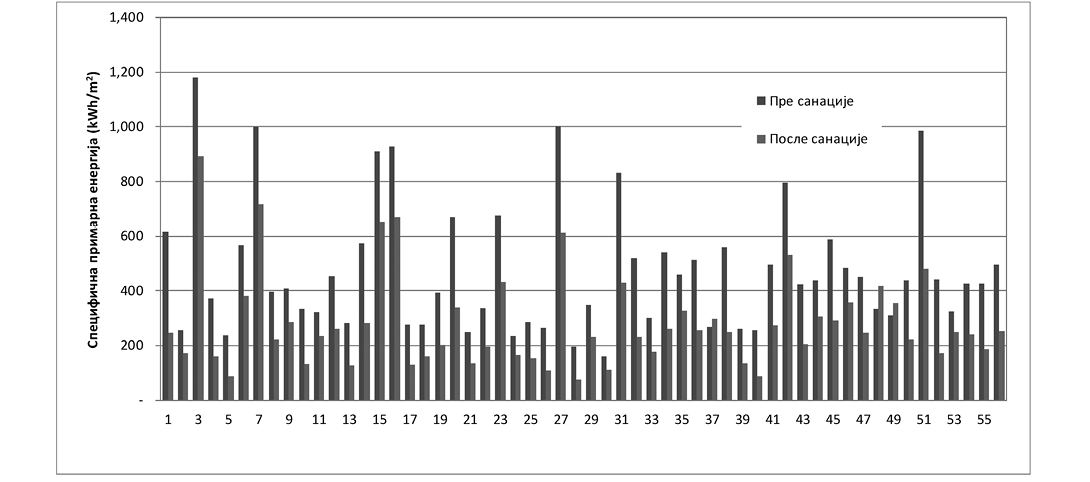 Слика 2.1. Приказ индикатора примарне енергије пре и након примене мера енергетског унапређења ЗЦВ90У складу са захтевима важећег Правилника о енергетској ефикасности зграда, енергетски разред је након енергетског унапређења потребно унапредити за минимално један разред. Применом трошковно-оптималног сета мера за групе зграда, постижу се просечне уштеде у енергији, и то: смањења потребне финалне енергије за грејање за 33%, смањења потребе електричне енергије за 59%, што има за резултат просечно снижење потрошње примарне енергије за око 53% за укупни инвентар ЗЦВ. У складу са поделом у енергетске разреде према потребној примарној енергији, датим у поглављу 2.13, извршена је класификација ЗЦВ у енергетске разреде пре и након енергетског унапређења.Са дијаграма на слици 2.1. јасно се могу упоредити индикатори примарне енергије пре и након примене пакета мера унапређења за ЗЦВ. Примењени пакети мера резултују смањењем индикатора примарне енергије на начин да су зграде унапређене за минимално један енергетски разред у погледу потребне примарне енергије.У табели 2.4. дат је преглед ЗЦВ пре и након примене мера унапређења разврстан према енергетским разредима у погледу специфичне потребне за примарном енергијом. Сличан приказ дат је и дијаграмом на слици 2.5, са кога се може уочити број ЗЦВ по енергетским разредима пре и након примене пакета мера.Табела 2.4. Број зграда разврстан по енергетским разредима пре и после енергетског унапређења91Подаци наведени у табели 2.4. представљају минимални удео који мора да буде постигнут, док ће енергетски разреди зависити од резултата енергетских прегледа и минималних захтева за зграде централне власти који су утврђени Закључком Владе Републике Србије 05 број 312-7720/2021 од 26. августа 2021. године.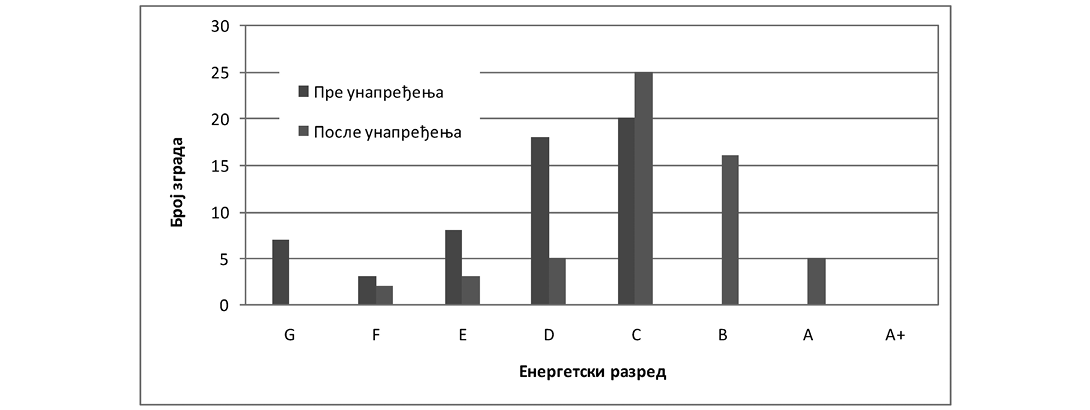 Слика 2.5. Расподела ЗЦВ према енергетским разредима по примарној енергији пре и након спровођења енергетског унапређења92У току је и припрема за реализацију пројекта побољшања енергетске ефикасности 28 зграда централне власти. За овај пројекат је обезбеђено 46.750.000 ЕУР од стране Буџета Републике Србије, кредитних средства Развојне банке Савета Европе (CEB) у износу од 40.000.000,00 ЕУР, бесповратна средства (донације): WBiF (300.000,00 ЕУР), Словачког рачуна за инклузиван раст - SIGA (400.000,00 ЕУР) и Шпанског рачуна за социјалну кохезију (200.000,00 ЕУР) - SCA.--------------88 Списак зграда централне власти које ће према Закључку Владе, 05 број 337-6889/2018 од 9. августа 2018. године, бити предмет енергетске санације у складу са чланом 5. Директиве 2012/27/ЕУ Европског парламента и Савета од 25. октобра 2012. године о енергетској ефикасности, доступан на веб страници МРЕ https://www.mre.gov.rs/doc/efikasnost-izvori/Spisak_zgrada_centralne_vlasti_za_en_sanaciju.pdf89 Програм енергетског унапређења зграда централне власти у Србији, нацрт, програм ГИЗ ДКТИ "Енергетска ефикасност у јавним зградама", август 2019.90 Програм енергетског унапређења зграда централне власти у Србији, нацрт, програм ГИЗ ДКТИ "Енергетска ефикасност у јавним зградама", август 2019.91 Програм енергетског унапређења зграда централне власти у Србији, нацрт, програм ГИЗ ДКТИ "Енергетска ефикасност у јавним зградама", август 2019.92 Програм енергетског унапређења зграда централне власти у Србији, нацрт, програм ГИЗ ДКТИ "Енергетска ефикасност у јавним зградама", август 2019.2.2.3. Примери добре праксеКао пример добре праксе у обнови фонда једнопородичних кућа издваја се GEFF програм93 који спроводи EBRD, за финансирање спровођења мера енергетске ефикасности у домаћинствима. У последње три године, преко 870 домаћинстава у Србији је искористило овај програм, у укупној вредности од три милиона €. Најчешћа су средства улагана у обнову фасадне столарије, термоизолацију фасада и котлове на биомасу.Такође, као пример добре праксе у обнови вишепородичних зграда издваја се сарадња Шабачких топлана и Европске банке за обнову и развој који су кроз сарадњу финансирали обнову преко 40 вишепородичних стамбених зграда94.ЈКП "Топлана-Шабац" је развила иновативни пословни модел "Јавни ESCO", што значи да је компанија уговорила зајам за реализацију пројекта, након чега кроз преговоре са стамбеном заједницом обезбеђује улагање у мере енергетске ефикасности зграда колективног становања изграђених у периоду шездесетих до осамдесетих година двадесетог века. Побољшање енергетске ефикасности зграда постиже се кроз: постављање топлотне изолације омотача зграда и уградњу термостатских вентила и делитеља трошкова, како би обезбедили сваком власнику стана обрачун услуге грејања на основу измерене потрошње Користећи уштеду енергије током периода од дванаест година, власници станова отплаћују улагање у своје зграде. Компанија управља пројектом и умањује ризик за финансијски сектор, с друге стране компанија гарантује власницима станова за топлотне перформансе зграда и предвиђену уштеду енергије. Пројекат је представљен на Платформи енергетске сарадње ЕУ и Кине у септембру 2019. године (Ћиангдао-Кина) као пример добре праксе и препорука ЕУ како би могла да се реализује енергетска санација постојећег стамбеног фонда у Кини. Треба истаћи да је у првој фази спровођења пројекта побољшања енергетске ефикасности зграда коришћен модел субвенционисања 50% средстава из средстава буџета града Шапца а 50% су финансирали грађани.Термичком изолацијом и управљањем сопственом потрошњом енергије ЈКП "Топлана Шабац" ће остварити уштеду енергије до 10%, односно 5.800 MWh годишње, што значи потрошњу минимално 800.000 m³ природног гаса мање него пре имплементације пројекта. Уштеда топлоте, укључујући уштеду електричне енергије (за пумпање радног медија) смањиће емисију CO2 за 2.167 tCO2e годишње. Уштеде на страни корисника услуге грејања (грађана) крећу се 40% до 50% годишње, на основу података о потрошњи у периоду 2018-2020. година.Слични пројекти су у припреми и у Нишу95, Чачку, Ваљеву, Бору и Панчеву.Град Ужице већ шест година, од 2015. године, спроводи јединствен пројекат (у Републици Србији) унапређења енергетске ефикасности на индивидуалним објектима, којим се суфинансира уградња столарије, термичке изолације и набавка котлова на гас и пелет. Циљ пројекта је смањење загађења ваздуха у зимском периоду као последица грејања, и то смањењем штетних емисија кроз уштеде у енергентима, која ће се остварити бољом изолацијом објеката и коришћењем еколошких горива. Пројекат се спроводи путем јавног конкурса који расписује Град намењен власницима индивидуалних домаћинстава, имајући у виду да се на територији града налази 16.000 индивидуалних ложишта, која представљају један од главних узрочника загађења ваздуха. У 70% домаћинстава као енергент се користи чврсто гориво, неиспитаног квалитета, на неефикасан начин, због чега је Конкурс искључиво намењен власницима тих објеката. Град власницима објеката који испуњавају критеријуме наведене конкурсом, даје бесповратна средства за суфинансирање наведених мера енергетске ефикасности и набавку ефикасних котлова у износу од 50% укупне вредности инвестиције. Из Буџетског фонда за заштиту животне средине Града Ужица у протеклих шест година је издвојено преко 90 милиона динара и тиме финансирано преко 1100 објеката. На основу података о оствареним мерама уштеде, након спроведених мера енергетске ефикасности на породичним стамбеним објектима, потрошња енергената је смањена за око 20%.--------------93 https://ebrdgeff.com/serbia/rs/94 https://www.ebrd.com/work-with-us/projects/psd/sabac-buildings-energy-efficiency.htmlhttps://www.ebrd.com/news/2019/ebrd-supports-energy-efficiency-investments-in-abac-western-serbia.html95 https://www.ebrd.com/work-with-us/projects/psd/51868.html2.3. Преглед националног фонда зграда Републике Србије2.3.1. Категорије зграда према намениУ Републици Србији не постоји јединствена класификација зграда према намени која би могла да се употреби за различите примене већ је, у зависности од специфичних активности у вези са анализом и структуром грађевинског фонда а према различитим домаћим и иностраним законским и подзаконским актима, вршена класификација.Према Директиви ЕУ96 као и према одлуци Енергетске заједнице97, чији је Република Србија члан од 2006. године98, у Правилнику о енергетској ефикасности зграда99 који је објављен 2011. године, усвојена је подела зграда на следеће категорије:- стамбене зграде са једним станом;- стамбене зграде са два или више станова;- управне и пословне зграде;- зграде намењене образовању и култури;- граде намењене здравству и социјалној заштити;- зграде намењене туризму и угоститељству;- зграде намењене спорту и рекреацији;- зграде намењене трговини и услужним делатностима;- зграде мешовите намене;- зграде за друге намене које користе енергију.Правилником о енергетској ефикасности се дефинише начин прорачуна енергетских перформанси зграда уз навођење свих релевантних стандарда и норми неопходних за спровођење поступка прорачуна. Сами нивои енергетске ефикасности односно количине топлотне енергије потребне за грејање а према енергетским разредима дефинисани су посебним документом: Правилником о условима садржини и начину издавања сертификата о енергетским својствима зграда.100 Као што се из наведене поделе може видети овај правилник не улази у својинске односе као ни режиме коришћења појединих објеката у смислу приватно јавно.Сличну поделу на стамбене и нестамбене зграде можемо пронаћи и у оквиру Правилника о класификацији објеката101 објављеног 2015. године. Њиме је извршена класификација објеката према намени, функционалним и структуралним карактеристикама и степену утицаја на окружење, с обзиром на ризике везане за изградњу и експлоатацију. Овим Правилником се дефинишу следеће класе зграда:- Стамбене зграде- Стамбене зграде са једним станом- Стамбене зграде са два или више станова- Нестамбене зграде- Хотели и сличне зграде- Пословне зграде- Зграде за трговину на велико и мало- Зграде за саобраћај и комуникације- Индустријске зграде и складишта- Зграде за културно-уметничку делатност и забаву, образовање, болнице и остале зграде за здравствену заштиту- Остале нестамбене зградеУз поделу на типове зграда, дати су и краћи описи намене ових зграда. За сваку од категорија је дат прецизнији опис који ближе дефинише наведени тип односно дефинисана је величина, и број спратова, а према њима је одређена категорија као и класификациони број. Наведена класификација је извршена са циљем прецизнијег одређивања садржаја и обухвата пројектне документације потребне за израду у појединим фазама грађења.Кровни акт који уређује област грађевинарства, Закон о планирању и градњи102, на одређени начин такође дефинише зграде према намени, где се посебан осврт даје на однос јавно приватно. У овом закону се дефинишу објекти јавне намене као објекти намењени за јавно коришћење и могу бити објекти јавне намене у јавној својини по основу посебних закона (линијски инфраструктурни објекти, објекти за потребе државних органа, органа територијалне аутономије и локалне самоуправе итд.) и остали објекти јавне намене који могу бити у свим облицима својине (болнице, домови здравља, домови за старе, објекти образовања, отворени и затворени спортски и рекреативни објекти, објекти културе, саобраћајни терминали, поште и други објекти).Према Закону о становању и одржавању зграда103 чланом 3. дате су дефиниције везане за ближе одређивање типова зграда према намени односно структури и функцији. Према одредницама овог закона можемо видети да се јављају следећи типови зграда:- стамбена зграда је зграда намењена за становање и користи се за ту намену, а састоји се од најмање три стана;- породична кућа је зграда намењена за становање и користи се за ту намену, а састоји се од највише два стана;- стамбено-пословна зграда је зграда која се састоји од најмање једног стана и једног пословног простора;- пословна зграда је зграда која је намењена за обављање делатности и користи се за ту намену, а састоји се од једног или више пословних простора;- зграда јавне намене је зграда намењена за јавно коришћење и може бити зграда јавне намене у јавној својини по основу посебних закона (зграда за потребе државних органа, органа аутономне покрајине и локалне самоуправе, итд.), као и зграде јавне намене које могу бити у свим облицима својине (болнице, домови здравља, домови за старе, зграде за образовање, зграде за спорт и рекреацију, зграде културе, саобраћајни терминали, поште и друге зграде).На основу претходне поделе можемо уочити да и даље није јасна граница између типа саме зграде према њеној намени односно према односу јавно приватно. Наиме зграде јавне намене могу такође бити и пословне зграде, односно стамбено пословне зграде.Истовремено у пракси смо сведоци да различите институције, које за своје потребе воде евиденције зграда, врше класификације зграда према сопственим критеријумима.На пример, Републичка дирекција за имовину Републике Србије, која води евиденцију имовине Републике Србије користи класификацију према категоријама: директни/индиректни корисници буџета, јавно предузеће/установа/друштво капитала чији је оснивач Републике Србије и сл.У бази зграда коју је развио Институт Михаило Пупин води се такође евиденција за потребе локалних пореских администрација. Процена површина фонда комерцијалних зграда извршена је на основу податка из пореских пријава тј. корисне површине, датих у изводу базе Института Михајло Пупин. Овде се као категорије јављају: кућа, стан, гараже, пословне зграде.Законом о националној инфраструктури геопросторних података, којим се уређује успостављање и одржавање националне инфраструктре геопросторних података у Републици Србији (НИГП), дефинисани су геопросторни подаци (подаци са директном или индиректном везом са одређеном локацијом или географском облашћу) који се односе на одређене теме које су систематизоване по групама. У складу са чланом 10. став 3. тачка 2. овог закона, трећу групу тема чине зграде.Из свега наведеног, а једноставним поређењем датих класификација може се констатовати да, осим веома јасне подела на стамбене и нестамбене зграде, даља подела нестамбених зграда није јединствена нити је међусобно усаглашена тако да се не може једноставно "преводити" из једне класификације у другу.Анализом доступних података за потребе израде ове Стратегије можемо усвојити следећу класификацију зграда, која би требало да према својој структури изрази различитости намене и начина коришћења, односно да јасније постави основ за доношење одлука у вези са будућим активностима у области управљања грађевинским фондом.Корпус зграда можемо поделити на:- Породичне куће,- Зграде колективног становања,- Зграде јавне намене,- Зграде комерцијалне намене.Прецизније поједине класе можемо описати на следећи начин:- Породичне стамбене зграде представљају издвојене куће (слободностојеће), куће у низу (спојене са једне или обе стране) у којима сваки стан (макс. два стана) има свој сопствени улаз. Намена ових објеката је доминантно стамбена мада у њима могу бити и мањи пословни простори (локали).- Зграде за колективно становање су зграде са више од два стана намењене претежно стамбеној намени са могућим пословним простором који обухвата мање од 50% корисне површине.- Зграде јавне намене су зграде у јавној својини и намењене коришћењу за јавне потребе а могу бити различитих намена.- Зграде комерцијалне намене су зграде у већинској приватној својини код којих се више од 50% корисне површине користи за комерцијалне и/или услужне делатности.--------------96 Directive 2010/31/EU of the European Parliament and of the Council of 19 May 2010 on the energy performance of buildings, Annex 1, доступно на https://eur-lex.europa.eu/legal-content/97 Одлука Министарског савета (D/2015/08/MC-EnC), којом је примена ЕЕД за потписнице уговора о Енергетској заједници постала обавезна, доступно на https://author.energy-community.org/enc-author-prd/enc/legal/decisions.html98	Закон о ратификацији Уговора о оснивању Енергетске заједнице између Европске заједнице и Републике Албаније, Републике Бугарске, Босне и Херцеговине, Републике Хрватске, Бивше Југословенске Републике Македоније, Републике Црне Горе, Румуније, Републике Србије и Привремене Мисије Уједињених нација на Косову у складу са Резолуцијом 1244 Савета безбедности Уједињених нација, Доступан на https://www.pravnoinformacionisistem.rs/SlGlasnikPortal/prilozi/Ugovor_o_osnivanju_Energetske_zajednice.htm&regactid=404637&doctype=reg99	Правилник о енергетској ефикасности зграда, "Службени гласник РС", број 61/11), доступно на https://www.mgsi.gov.rs/sites/default/files/PRAVILNIK%20O%20ENERGETSKOJ%20EFIKASNOSTI%20ZGRADA.pdf100 Правилник о условима садржини и начину издавања сертификата о енергетским својствима зграда, "Службени гласник РС", доступно на https://www.mgsi.gov.rs/sites/default/files/Pravilnik%20o%20uslovima%20sadrzini%20i%20nacinu%20izdavanja%20sertifikata%20o%20energetskim%20svojstvima%20zgrada_0.pdf101	Правилник о класификацији објеката ("Службени гласник РС", брoj 22/15), доступно на https://www.mgsi.gov.rs/sites/default/files/Pravilnik%20o%20klasifikaciji%20objekata.pdf102 Закон о планирању и градњи.103	Закон о становању и одржавању зграда, доступно на https://www.paragraf.rs/propisi/zakon_o_stanovanju_i_odrzavanju_zgrada.html2.3.2. Преглед националног фонда зграда Републике Србије према периоду изградњеПодаци о грађевинском фонду Републике Србије се не могу наћи у оквиру јединствене базе података већ су формирани обједињавањем већег броја извора различитог степена прецизности и структуре.Најпрецизнији подаци су доступни у базама података Републичког завода за статистику и то у резултатима редовних пописа али и у оквиру Статистичких годишњака104 односно статистичких календара105. Директна употреба ових база података није могућа првенствено услед методолошке различитости структурирања и обраде података те је било неопходно вршити одговарајуће корекције и усаглашавања у складу са дефиницијама грађевинског фонда назначеним у претходном поглављу.Први детаљнији подаци о грађевинском фонду могу се пронаћи у статистичком годишњаку из 1949. године али је тада услед релативно оскудних ресурса попис сведен на девет градова у којима је вршена идентификација и класификација зграда. Касније, од 1953. Године, годишњаци обухватају целокупну територију Републике Србије а методологија разликује зграде по намени, власништву, уз податке о површинама и броју комада. Годишњаци су рађени за период 1949. године - 1953. године, после чега је уследила пауза и потом од 1974. до данас.Републички завод за статистику, у оквиру своје редовне делатности, кроз редовне пописе који се врше једном у десет година, веома детаљно пописује само станове, било да се они налазе у породичним стамбеним зградама или у оквиру зграда колективног становања. Такође, ова институција, објављује и периодичне извештаје у којима је могуће пронаћи податке о издатим грађевинским дозволама, вредностима радова, укупној грађевинској делатности и појединим групацијама нестамбених објеката. У периодичним издањима могу се пронаћи и подаци о јавним зградама а за поједине категорије као што су школе, и веома прецизни подаци.У контексту анализе и третмана грађевинског фонда, једно од најпотпунијих истраживања стамбених зграда са већим бројем информација које обухватају број, време градње као и перформансе са аспекта енергетске ефикасности израчунате на основу материјално техничких карактеристика је урађено на Архитектонском факултету Универзитета у Београду106 у периоду 2012-2016. године. Истраживање на терену обухватило је више од 20.000 зграда, уз прикупљање података о основним урбаним (тип) као и материјално техничким карактеристикама и праћено и обимном фотодокументацијом. Специфичност поменутог истраживања је што оно у својој основи разврстава зграде према урбаном типу и другим материјалним, односно техничким карактеристикама чиме се, по први пут, детаљније анализирају ови аспекти грађевинског фонда.У оквиру дате типологије, наведена је класификација зграда на следеће периоде, одређене према значајним датумима у историји Републике Србије али и према периодима увођења нове технологије грађења, нових материјала и увођења нових прописа:- Пре 1919. године,- 1919-1945. године,- 1946-1960. године,- 1961-1970. године,- 1971-1980. године,- 1981-1990. године,- 1991-2012. године,- Период после 2012. године (2013-2020. године).За разлику од стамбених зграда, за јавне и комерцијалне зграде не постоји слично истраживање нити обједињени подаци. Обимније истраживање је рађено за сегмент јавних зграда који обухвата школе107 и дечије установе108, али будући да у попису рађеном том приликом није прављена разлика да ли је јавно или приватно власништво, то се ови подаци не могу директно користити за потребе израде стратегије, већ само поједини делови истраживања који се непосредно баве карактеристикама зграда. Наведено истраживање је базирано на узорку од 1857 школских и 610 предшколских зграда што се може сматрати више него релевантним узорком који омогућава прецизну анализу поменутог сегмента фонда јавних зграда. Током израде типологије школских и зграда предшколских установа Србије примећена је велика разноликост у броју, величини и типовима зграда које припадају појединим установама што значајно усложњава процес анализе и обраде података односно доношења одговарајућих стратегија обнове. Истоветна законитост се може уочити и у осталим сегментима јавних зграда где је однос институција и објеката (делова објеката) које користе веома различит.Насупрот фонда стамбених зграда Републике Србије, за који постоје различити извори података, када су у питању нестамбене зграде, јавне и комерцијалне, свеобухватни подаци, како је већ речено, не постоје.За потребе израде ове Стратегије, укупан фонд зграда јавне намене је дат на основу података Републичке дирекције за имовину Републике Србије као и на основу података из базе података које је формирао Институт Михајло Пупин109. Процена укупног фонда зграда комерцијалне намене је урађена на основу базе података "Института Михајло Пупин" и података о њиховој корисној површини која је дата у овој бази.Урађена процена броја ових зграда је затим верификована на основу међусобних процентуалних односа а на основу података добијених поређењем са другим земљама, које су објавиле структурално сличне податке а деле сличан историјски и економски развој као и примену сличних технологија грађења. Такође овде је вршена анализа процентуалних односа нестамбених зграда и добијене вредности су коришћене као контрола.Табела 2.5. - Упоредни приказ карактеристичних података за нестамбене зграде за земље у регионуИзвор: World Bank Country Data (2020. god)Периодизација грађевинског фонда је успостављена на основу критеријума доступности података али и значајнијих промена у доктрини градње (конструктивним техникама, материјализацији, примењеним системима производње и грађења) стога је њен обухват суженији него што је то случај у Националној типологији стамбених зграда. За потребе даљег рада усвојен је мањи број периода, који са једне стране довољно прецизно одсликава карактеристике зграда, везује се за раздобља која се могу карактерисати сличним принципима изградње односно примени прописа и истовремено је одређен начином формирања фонда нестамбених зграда.Из наведених разлога је усвојена следећа периодизација:- период пре 1945. године,- 1946-1960. године,- 1961-1980. године,- 1981-2012. године,- Период после 2012. године (2013-2020. године).Приказ стамбеног фонда према годинама изградње а на основу класификације постављене у оквиру Националне типологије стамбених зграда, а коју је могуће консеквентно пратити и у оквиру ЦРЕП, дат је у табелама 2.6 (према површини) односно 2.7 (према броју комада). Класе зграда одсликавају урбанистичке појавне облике и наведене су бројевима: 1 - слободностојећа породична кућа, 2 - породична кућа у низу, 3 - слободностојеће вишепородична зграда, 4 - вишепородична зграда типа ламела (већи број истоветних улаза у оквиру једне целине), 5 - вишепородична зграда у оквиру градског блока, 6 - висока вишепородична зграда - солитер.110Табела 2.6. Структура грађевинског фонда стамбених зграда према типу, годишту и урбаним карактеристикама111, заступљеност појединих типова према површиниТабела 2.7. Структура грађевинског фонда стамбених зграда према типу, годишту и урбаним карактеристикама, заступљеност према броју.У табели 2.8. је дат приказ стамбеног фонда зграда Републике Србије према старосним категоријама разврстано према типу становања. Укупни подаци су формирани прерачунавањем података добијених у оквиру Националне типологије стамбених зграда Србије (за период закључно са 2012. године) употпуњавањем подацима из статистичких годишњака (закључно са 2019. годином и проценом, на основу уочених трендова, за 2020. годину). Услед промене номенклатуре породичног према вишепородичном становању извршена је и корекција укупних вредности према новоусвојеним класама, за последњи период. Историјски посматрано категорија породичног становања је промењена112, она је раније обухватала све објекте са 1-4 стамбене јединице (група једнопородичних и породичних објеката) да би се касније, под породичним становањем подразумевале само куће са једним или два стана. Услед промене начина дефинисања породичног становања било би неопходно поново кориговати структуру у оквиру историјски дефинисаних периода али то, према расположивим подацима, није могуће остварити.Републички завод за статистику обрађује и податке о броју станова у зградама са један, два и три или више станова113 али нема прецизнијих податка о броју станова у овим више породичним објектима, док је укупан број станова у породичним објектима хармоничан са наведеним истраживањем.Табела 2.8. Стамбени фонд Републике Србије према години изградње и типу становањаПростим сагледавањем добијених података уочава се да је најбројнији тип становања породично становање са готово 60% површине и више од 97% према броју зграда.Фонд нестамбених зграда Републике Србије је процењен на основу раније наведених база податка и степену сличности са суседним земљама. Основ процене представља база података Дирекције за имовину Републике Србије од 15. маја 2020. године.Категорије из ове базе података које се односе на врсту непокретности: делови зграде, непокретност за потребе дипломатских и конзуларних представништава у земљи и иностранству, непокретност за репрезентативне потребе, пословни простор, као и службена зграда, дати су у категорији зграде јавне намене.Структура нестамбеног фонда Републике Србије је приказана у табелама 2.9. и 2.10.Табела 2.9. Нестамбени фонд Републике Србије према намениТабела 2.10. Нестамбени фонд Републике Србије према намени из трошковно-оптималне анализе за нестамбене зграде114Укупан фонд зграда се може сматрати као сумирање података изведених (процењених) за сектор стамбеног и нестамбеног фонда зграда. Према расположивим подацима Република Србија има 2.368.431 зграде са укупном површином од 409.180.740 m².--------------104 Списак публикација статистичких годишњака Републике Србије почевши од 1949. године, закључно са 2019. https://www.stat.gov.rs/sr-cyrl/publikacije/?d=2&r=105 Списак публикација статистичких календара Републике Србије почевши од 2008. године, https://www.stat.gov.rs/sr-cyrl/publikacije/?d=2&r=106 Милица Јовановић Поповић и други: Атлас породичних кућа Србије, Архитектонски факултет, Београд, 2012; Милица Јовановић Поповић и други: Атлас вишепородичних зграда Србије, Архитектонски факултет, Београд, 2013; Милица Јовановић Поповић и други: Национална типологија стамбених зграда Србије, Архитектонски факултет, Београд, 2013;Милица Јовановић Поповић и други: Национална типологија стамбених зграда Србије грађених од 2013., Архитектонски факултет, Београд, 2016.107 Милица Јовановић Поповић и други: Национална типологија школских зграда Србије, Deutsche Gesellschaft fur Internationale Zusammenarbeit GIZ(GmbH), 2018.108 Милица Јовановић Поповић и други: Национална типологија зграда предшколских установа Србије, Deutsche Gesellschaft fur Internationale Zusammenarbeit GIZ(GmbH), 2018.109 Институт Михајло Пупин, извод из базе података из пореских пријава ППИ1 и ППИ2 свих расположивих локалних пореских администрација110 Подаци о грађевинском фонду су изведени на основу расположивих података у оквиру Националне типологије грађевинског фонда као и података у оквиру ЦРЕП и представљају процену радног тима с обзиром да се званични подаци овог типа не прикупљају приликом Пописа.111 На основу базе података Националне типологије стамбених зграда Србије употпуњено статистичким годишњацима за период после 2012. године.112 Републички завод за статистику, Класификација врста грађевина 2005. http://publikacije.stat.gov.rs/G2005/Pdf/G20057015.pdf113 https://data.stat.gov.rs/Home/Result/3102030601?languageCode=sr-Latn&displayMode=table114 Детаљно објашњење класификације јавних и комерцијалних референтних зграда дато је у поглављу 4.1.22.3.3. Преглед фонда зграда Републике Србије према типу својинеИсторијски гледано, класификацију зграда према типу својине, тешко је дефинисати. У периоду социјализма власништво над зградама, осим породичних стамбених зграда, било је друштвено односно државно. Конверзија станова из друштвеног у приватно власништво одиграла се у највећој мери почетком деведесетих година двадесетог века.Током времена, највећи део фонда станова је откупљен, тако да данас у државном власништву, постоји изузетно мали број станова и породичних стамбених зграда.Статистички подаци стамбеног фонда, а према власничкој структури, варирају током времена с обзиром на промене друштвених односа и релација у области становања.Према последњим резултатима пописа стамбени фонд је готово у целости приватизован са веома малим уделом друштвеног односно државног власништва. Његову структуру можемо видети у табели 2.11.115. Подаци су из 2011. године и на основу њих можемо видети да је укупан број станова 2.423.208 што представља настањене станове према методологији пописа. За претпоставити је да се укупна структура власништва станова није значајније променила од времена спровођења пописа.Табела 2.11. Власничка структура стамбеног фонда Републике СрбијеНа основу изложених података можемо закључити да је свега 1,69% станова у јавној и другим облицима својине док је све остало у приватној својини.Наведена структура представља посебан изазов са аспекта третмана грађевинског фонда односно потенцијалних финансијских модела које је неопходно развити како би се адекватно остварили зацртани циљеви обнове односно енергетске санације.Грађевински фонд у власништву предузећа је трансформисан углавном у периоду после 2000. године. Први Закон о приватизацији донет је 2001. године. Поступак приватизације код великог броја субјеката приватизације трајао је веома дуго па су решења и модели за приватизацију која је предвиђао овај закон постала неадекватна. Суштина новог Закона о приватизацији116, који је ступио на снагу 13. августа 2014. године, је била да се предложени модели, методе и мере примењују само код предузећа са одрживим пословањем. За предузећа која су процењена као неодржива, предвиђено је да се може поднети предлог за стечај чиме би се статус ових друштава решио у најкраћем року. Коначно, нови закон је дефинисао обавезан рок за спровођење приватизације друштвеног капитала до 31. децембра 2015. године.117За потребе израде ове стратегије, како је напред речено, због непостојања других прецизних података, све зграде комерцијалне намене третираће се као приватно власништво док ће се све зграде јавне намене третирати као јавно власништво.Структура грађевинског фонда зграда комерцијалне и јавне намене дата је у табели 2.12.Табела 2.12. Власничка структура фонда зграда комерцијалне и јавне намене Републике Србије--------------115 https://data.stat.gov.rs/Home/Result/31020304?languageCode=sr-Latn116 https://www.paragraf.rs/propisi/zakon_o_privatizaciji.html117 Република Србија, Министарство привреде, Јавни позив, доступно на http://www.priv.rs/Naslovna2.3.4. Преглед фонда зграда према подручју (урбано - рурално)Анализа грађевинског фонда према просторној дистрибуцији у зависности од типа насеља представља веома комплексан процес, првенствено услед недовољно дефинисане методологије одређивања типа насеља.Уколико се посматрају стране препоруке и дефиниције може се поћи од методологије коју је развио OECD118 а којом се Рурално подручје дефинише као подручје на коме је густина насељености становништва испод вредности од 150 становника/km². Ова дефиниција није једнозначна већ се даље појашњава и структурира на више подсекција од којих разликујемо:- доминантно руралне јединице (> 50% становништва живи у руралним подручјима),- претежно руралне јединице (15-50% становништва живи у руралним подручјима), и- доминантно урбане јединице (< 15% становништва живи у руралним подручјима), (ОЕЦД, 1994, стр. 10).119У Републици Србији је подела насеља на градска, сеоска и мешовита дефинисана пописима тако да већ 1953. године наилазимо на овакву класификацију.Пописи из 1953, 1961. и 1971. године, такође садрже овакву класификацију а као критеријум за разврставање служили су величина насеља и однос пољопривредног и укупног становништва.Наведени приступ је напуштен у Пописима из 1981, 1991. и 2002. године, Приликом спровођења ових пописа примењена је подела насеља на: урбана и остала насеља.Ова подела базирана је на општинским одлукама којима саме општине додељују статус града неком насељу. Довољно је да насеље има урађен генерални урбанистички план и одлуком скупштине општине на чијој се територији налази, оно се може прогласити градским. Сва насеља која нису проглашена градским сврставају се у остала па се по аутоматизму сматрају руралним.У попису становништва 2011. године примењена је иста методологија, али треба напоменути да је приказ података учињен према статистичким регионима. Статистички региони су дефинисани Законом о регионалном развоју120 и према њему на, а ради међународне упоредивости, дефинисано је пет статистичких региона у нашој земљи: регион Војводине, Београдски регион, регион Шумадије и Западне Србије, регион Јужне и Источне Србије и регион Косово и Метохија.Последично томе, и стратешка документа у вези са овом проблематиком користи се ова методологија за опис руралних подручја. Према броју насеља идентификованих у последњем попису, у Србији се налазе 6158 насеља, од којих 193 спадају у градска, а 5965 су остала насеља, која се по аутоматизму сматрају сеоским121.Стратегија одрживог урбаног развоја Републике Србије до 2030. године122, се, такође, ослања на методологију усвојену у оквиру пописне статистике; и наводи да су под термином "урбана насеља" обухваћени центри јединица локалне самоуправе, остала урбана насеља која су према пописној статистици категорисана као градска насеља, као и бање.С обзиром да основ за класификацију представљају подаци РЗС, дистрибуција насеља према типу за потребе израде Стратегије је вршена на основу резултата Пописа из 2011. године који, као што је то наведено разликује Градска и остала насеља.Резултати пописа су употпуњени подацима из статистичких годишњака а према раније описаној методологији. Тип насеља је усвојен према такозваном "административно-правном критеријуму123", према којем се насеља деле на "градска" и на "остала".Дистрибуција станова према броју зграда, површини а у складу са типом насеља дата је у табели 2.13. односно процентуална расподела у табели 2.14. Овде морамо нагласити да су подаци добијени на основу укупне дистрибуције станова и површина према типу насеља у Републици Србији кориговано на укупан број изведен употпуњавањем пописа додатним подацима из статистичких годишњака.Табела 2.13. Дистрибуција зграда према типу насеља (урбано/рурално) као и према површини за породично (индивидуално) и вишепородично (колективно) становањеТабела 2.14. Дистрибуција станова према типу насеља (урбано/рурално) као и према површини за породично (индивидуално) и вишепородично (колективно) - процентуална расподелаПростим сагледавањем података можемо уочити да је доминантно индивидуално становање (према броју јединица) заступљеније у градским областима како према броју комада тако и према површини.Податак о заступљености вишепородичног становања у осталим територијама би ипак требало узети са дозом резерве јер је он изведен из укупне дистрибуције на основу процентуалне заступљености јер у расположивој литератури не постоји истраживање нити приказ заступљености према мањим територијалним јединицама као што су општине.Анализа нестамбеног сектора зграда (јавне и комерцијалне) је услед непостојања одговарајућих податка, извршена на основу аналогије са дистрибуцијом стамбених зграда односно поређењем са структуром фонда у другим земљама у окружењу.Дистрибуција зграда јавне намене и комерцијалне намене према типу насеља је дата за градска насеља и општине и приказана је у табели 2.15.Табела 2.15. Дистрибуција зграда јавне намене и комерцијалне намене према типу насеља за градска насеља и општине--------------118 OECD (1994) Creating rural indicators for shaping territorial policy, Paris119 https://sr.wikipedia.org/sr-ec/%D0%A0%D1%83%D1%80%D0%B0%D0%BB%D0%BD%D0%BE_%D0%BF%D0%BE%D0%B4%D1%80%D1%83%D1%87%D1%98%D0%B5120 https://www.paragraf.rs/propisi/zakon_o_regionalnom_razvoju.html121 http://ae.polj.uns.ac.rs/wp-content/uploads/2017/08/2-Ruralna-podru%C4%8Dja-Srbije.pdf122 https://www.srbija.gov.rs/dokument/45678/strategije.php123 OECD (2011) OECD REGIONAL TYPOLOGY, Directorate for Public Governance and Territorial Development2.3.5. Подела фонда зграда Републике Србије према климатским зонамаНа територији Републике Србије не постоји јединствена номенклатура која дефинише важеће климатске параметре неопходне за прорачун перформанси зграда. Историјски посматрано, као део Социјалистичке Федеративне Републике Југославије, која је била подељена на три климатске зоне, Република Србија је била подељена на две климатске зоне (друга и трећа зона).Истоветна подела је задржана и по распаду државе тако да је новоформирана Савезна Република Југославија, а према стандарду JUS U.J5.600 из 1998124 такође била подељена на три климатске зоне. Престанком постојања заједничке државе Србије и Црне горе, варијетет климатских зона је смањен те се на територији Републике Србије јављају само две климатске зоне, и то: друга и трећа. Према истом стандарду дефинисана је и карта спољних пројектних температура коришћених за прорачун грађевинске физике и система грејања. Територија Републике Србије се, у највећој мери, налази у другој климатској зони, док су само мањи делови припадали трећој која се карактерише хладнијим зимама и самим тиме нижим пројектним температурама. Такође подручја са великом концентрацијом насеља око градова Београд, Ниш, Нови Сад, налазила су се у другој зони са најнижом спољном пројектном температуром (-18 ºC).Стандард је садржао и табеларни приказ места са приказом надморских висина, измерених екстремних спољашњих температура као и вредности рачунских пројектних спољашњих температура.Значај климатских зона са аспекта третмана грађевинског фонда се пре свега огледа у могућности одређивања просторне дистрибуције зграда у оквиру ових зона, односно процени њиховог броја и укупне квадратуре.Анализа грађевинског фонда према климатским зонама у стамбеном сектору је базирана на идентификацији појединих општина у оквиру наведених климатских зона као и подацима о структури грађевинског фонда расположивих у литератури а превасходно према резултатима Пописа из 2011. године и корекцији на основу статистичких годишњака за период закључно са 2020. годином.Иако карта климатских зона обухвата, по правилу, целокупне територије појединих општина приметан је и одређени број где су заступљене обе зоне. За потребе процене укупне површине и броја објеката узети су целовити подаци, без поделе, по општинама и прерачунати према раније изведеним подацима о укупном броју зграда и квадратури.Доношењем Правилника о енергетској ефикасности зграда 2011. године, климатске зоне су укинуте. Утицај климатских параметара на прорачун потребне енергије за грејање дефинисан је кроз низ параметара датих у самом Правилнику.Табела 2.16. Расподела типова стамбених објеката и њихових површина према климатским зонама Србије (прва зона не постоји на територији Р. Србије)Иако је овакав начин прорачуна прецизнији, правилник, не покрива довољан број насеља са детаљним климатским подацима те остаје инжењерима да сами усвајају најближа места за случајеве где не располажу одговарајућим информацијама.По овом правилнику референтни климатски подаци јесу скуп одабраних климатских параметара који су карактеристични за неко географско подручје док су стварни климатски подаци климатски подаци добијени статистичком обрадом према метеоролошкој станици најближој локацији зграде.Према Прилогу 6, Правилника, Методологија одређивања енергетских перформанси зграда одређује коришћење референтних климатских података. Чланом 22. дефинисано је да се Елаборат енергетске ефикасности израђује на основу:1) климатских карактеристика локације (1) спољних пројектованих температура градова у Републици Србији садржаних у Табела 3.3.4.1 - Спољне пројектне температуре, θH&apos;e [°C], за места у Републици Србији Прилога 3;(2) броја степен дана и средње температуре грејног периода за градове у Републици Србији садржаних у Табела 6.3 - Број степен дана за грејање HDD и средња температура грејног периода θH,mn за места у Републици Србији Прилога 6; (прилог 1, табела 2);(3) средње месечне суме зрачења и средња месечна температура садржаних у Табела 6.9 - Средње суме Сунчевог зрачења и средња месечна температура спољног ваздуха Прилога 6 Правилника.Потребно је нагласити да оба наведена извора, не покривају на идентичан начин све општине у Србији, односно чак и тамо где покривају, тешко је разврстати објекте према типу насеља и просторном обухвату.На основу претходног можемо закључити да би сваки покушај да се фонд зграда групише према климатским зонама или неком другом критеријуму морао, без додатних свеобухватних истраживања уз јединствени методолошки приступ, да обухвати велике апроксимације.Такође је установљено да не постоји добра корелација између климатских зона, спољње пројектне температуре и степен дана за грејање.Услед свега наведеног, као једно од могућих полазишта анализе структуре грађевинског фонда и његове просторне дистрибуције према климатским подацима разматрани су подаци из трошковно оптималне студије. У овим студијама типичне зграде су груписане у једну климатску зону.Из свега наведеног, за даљу анализу, усваја се да је Србија једна климатска зона.С обзиром да је неопходно установити локалну сензитивност према климатским карактеристикама а да за то тренутно не постоје ресурси нити адекватна методологија неопходно је у наредном периоду извршити додатна истраживања са циљем:- Ажурирања климатских података новим подацима који илуструју тенденције промене климатских параметара у скоријем периоду,- Проширења листе места за које се дају климатски и пројектни параметри, са свеобухватнијим подацима који би осим пројектних температура обухватили и остале параметре: количине сунчевог зрачења, честине и интензитет ветра, облачност, количине падавина итд.- Проширења климатских података са подацима о климатским променама са пројекцијама за 2050. и 2070. године.--------------124 Овај стандард утврђен је Решењем директора СЗС бр. 6/2-02-1/10 од 19. јануара 1998. године. На основу Решења о означавању стандарда и сродних докумената у Републици Србији ("Службени гласник РС", број 27/07) постојеће скраћенице JUS треба сматрати као скраћеницу SRPS.2.3.6. Енергетска својства и карактеристике зградаЕнергетска својства зграда су директно повезана са периодом изградње и примењеним технологијама градње односно материјализацијом објеката.Уколико се анализирају перформансе морају се прво сагледати периоди доношења прописа у области термичке заштите зграда као и структура грађевинског фонда према овим периодима.Први прописи који у основи обрађују питања везана за термичке перформансе се јављају 1967. године, доношењем Правилника о минималним техничким условима за изградњу станова, где се по први пут јавља, и то у само једном члану, тема перформанси омотача кроз дефинисање максималне вредности коефицијента пролаза топлоте за обимне зидове (према климатским зонама) и равне кровове али без детаљнијег упутства за прорачунавање.Недуго затим доносе се први прописи искључиво посвећени проблемима топлотне заштите зграда Правилником о техничким мерама и условима за топлотну заштиту зграда из 1970. Он даје максималне вредности коефицијената пролаза топлоте, уводи климатске зоне са пројектним температурама и дефинише карактер конструкције (лаке или масивне) на које се ови коефицијенти односе. Правилник уводи и максималне коефицијенте пролаза топлоте за прозоре и врата као и коефицијенте пропустљивости.Значајнији помак у третману питања везаних за топлотну заштиту се десио 1980. године доношењем целог сета стандарда који на обједињени начин сагледавају проблеме ове области и истовремено детаљније дефинишу услове и методе прорачуна. Основни документ је представљао Правилник о југословенским стандардима за топлотну технику у грађевинарству којим је дефинисан сет пратећих, обавезујућих, стандарда. На овај начин је омогућено да се стандарди појединачно иновирају и допуњују без потребе за доношењем новог правилника, чиме се значајно убрзава процедура и поједностављује процес евентуалног иновирања. Основни стандарди обухваћени правилником су:- Топлотна техника у грађевинарству. Технички услови за пројектовање и грађење зграда ЈУС. У.J5.600.- Топлотна техника у грађевинарству. Методе прорачуна коефицијената пролаза топлоте у зградама ЈУС.У.J5.510.- Топлотна техника у грађевинарству. Методе прорачуна дифузије водене паре у зградама ЈУС. У.J5.520.- Топлотна техника у грађевинарству. Методе прорачуна карактеристика топлотне стабилности спољашњих грађевинских конструкција зграда за летње раздобље ЈУС. У.J5.530.Стандарди су донели нове, строжије, коефицијенте пролаза топлоте за све елементе омотача зграда уз дефинисање начина прорачуна дифузије водене паре. Такође по први пут се регулише питање топлотне заштите у летњем периоду увођењем провера фактора пригушења амплитуде осцилације температуре као и временског помака фазе осцилације температуре. Овим стандардима се препознаје и комплексност самих конструкција, те се по први пут јавља подела на хомогене и конструкције једноставне, односно сложене хетерогености, као и специфичности прорачуна вентилисаних конструкција.Нове верзије прописа су донете 1987. године и настале су као последица измена концепта прорачуна термичких карактеристика зграда увођењем укупних специфичних топлотних губитака (трансмисионих и вентилационих) што је за резултат имало објављивање стандарда ЈУС У.J5.510. и ЈУС У.J5.600. На овај начин се, у ствари, уводи провера перформанси целокупне зграде, уз детаљнији прорачунски третман састава самих фасадних склопова, њихових спојева као и степена вентилисаности.Мање допуне и измене стандарда су се дешавале у периоду до 1998. године корекцијама стандарда ЈУС У.J5.600 из 1989. године, објављивањем стандарда ЈУС У.J5.530 из 1990, ЈУС У.J5.520 из 1997. године односно поновним корекцијама JUS U.J5.600 из 1998. године која вероватно представља и најкоренитију промену увођењем процедуре сагледавања топлотних губитака на нивоу карактеристичних просторија, поред сагледавања укупних губитака на нивоу зграде, што представља концепт који никада није заживео у пракси.Тек 2011. године долази до поновног иновирања законских и подзаконских аката у овој области усвајањем Правилника о енергетској ефикасности зграда чиме се домаћа регулатива усклађује са европским стандардима и принципима прорачуна.По први пут се уводи тема енергетске ефикасности зграда при чему се енергетски ефикасном сматра она зграда која задовољава све прописане услове комфора уз минималну потрошњу енергије.У зависности од прорачунског нивоа потребне енергије одређује се тзв. енергетски разред зграде чије су граничне вредности дефинисане другим подзаконским актом који је једновремено донет, односно Правилником о условима, садржини и начину издавања сертификата о енергетским својствима зграда, и оне су исказане, у зависности од типа објекта, као потребна енергија за грејање обрачуната по квадратном метру. Приликом прорачуна енергије узимају се у обзир сви губици (трансмисиони и вентилациони) кроз омотач, губици у системима за снабдевање топлотном енергијом који настају у објекту али се истовремено рачунају и добици енергије који се јављају од спољашњих (сунчевог зрачења) и унутрашњих извора (људи и опреме).Правилник такође доноси и нове, знатно строжије, граничне вредности коефицијента пролаза топлоте за елементе омотача које важе за све нове али и постојеће зграде које се реконструишу, дограђују или обимније санирају, док су питања из области пародифузије и летње стабилности такође усаглашена са новим европским стандардима, уз могућност задржавања и примене претходно важећих начина прорачуна.Историјски гледано, не могу се једнозначно поредити захтеви из области термичке заштите зграда из различитих временских периода, првенствено због повећавања и комплексности прорачуна. Од провере коефицијената пролаза топлоте у иницијалним актима, стигло се до прорачуна укупних перформанси објекта, укључујући и све инсталиране техничке системе.По питању квалитета елемената омотача зграда, веома је тешко установити степен испуњености наведених услова поготово у сектору индивидуалних стамбених објекта који и представљају најдоминантнији део грађевинског фонда првенствено услед непоштовања прописа из области изградње од стране инвеститора и извођача радова, као и великог броја тзв. незаконито изграђених објеката/зграда.Уколико се упореде датуми доношења прописа о термичкој заштити зграда, наведених у претходном тексту, према структури грађевинског фонда према периоду његове изградње (на основу резултата пописа из 2011. године) можемо видети да је највећи број објеката изграђен пре 1980. године, односно пре доношења првих "озбиљних" прописа у овој области. Преглед изградње грађевинског фонда и датума доношења прописа (плаве вертикале) дати су на слици 2.6.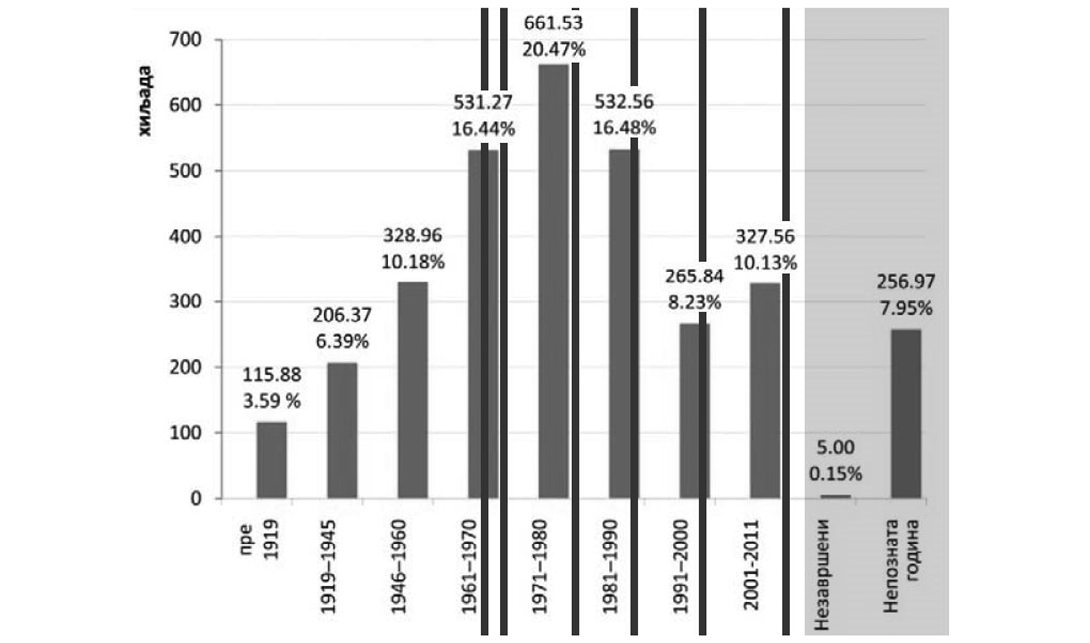 Слика 2.6. грађевински фонд стамбених зграда према периодима изградње и годинама доношења термичких прописа. (Д. Игњатовић, изведено на основу статистичких података)Са аспекта прорачунске потрошње топлотне енергије за грејање најпрецизнији подаци се могу наћи у оквиру база података истраживачких пројеката првенствено Националне типологије стамбених зграда (Табела 2.18.). Овде се мора нагласити да су у питању прорачунске вредности топлотне енергије за грејање које према искуствима истраживачких пројеката представљају углавном веће вредности него што је то случај у пракси. Разлог за овакве резултате представља пре свега методолошки приступ процени потрошње који узима у обзир целокупну грејану површину објекта док резултати истраживања показују да је ситуација у пракси прилично другачија. Наиме количина грејане површине значајно варира и највећа разлика се и јавља код индивидуалних објеката (у табели се истичу као највећи потрошачи) јер је простор који се користи у зимским месецима значајно мањи од изграђеног. Такође, као што је то већ наведено, ови објекти по правилу немају адекватно материјализоване (изведене) омотаче што у комбинацији са неповољним фактором облика зграде даје веома лоше резултате енергетских карактеристика зграде.Табела 2.17. Прорачунска специфична потребна енергија за грејање према типовима зграда (подаци преузети из Националне типологије стамбених зграда Србије)Подаци везани за перформансе јавних и комерцијалних објеката су углавном појединачни и не постоји преглед потрошње енергије ових објеката. Можемо сматрати да се, обзиром да су они, у највећој мери, грађени у складу са правилима градње и важећим законским актима, дакле према одговарајућим термичким прописима, њихове перформансе могу директно повезати са периодом изградње.У сектору јавних и комерцијалних објеката посебан проблем представљају објекти који су током свог животног века добили другачију намену и самим тиме промењене карактеристике са аспекта енергетских перформанси, нпр. породичне куће које су претворене у обданишта, стамбене зграде које су трансформисане у пословне, а што за резултат има промењене захтеве за комфором (топлотним, светлосним) односно повећану потрошњу енергије.2.3.7. Преглед фонда зграда према постојећим енергетским системима и врстама енергенатаПрецизни подаци о инсталираним енергетским системима који се користе за загревање зграда у Србији, се не могу пронаћи у оквиру расположивих база података. У протеклом периоду је спроведено више различитих истраживања која су у мањој или већој мери обухватила ову област али њихови резултати или нису релевантни за целокупан грађевински фонд или нису јавно доступни.У сегменту стамбених зграда као основ процене структуре снабдевања енергијом могу послужити резултати Пописа из 2011. године који су прецизније обрадили и ову област125. Попис разликује три основна начина снабдевања топлотном енергијом: помоћу система даљинског грејања, помоћу система етажног грејања и без инсталација централног (етажног) грејања односно индивидуалним грејним телима. Структура инсталираних енергетских система нам указује да се 57.22% станова загрева помоћу индивидуалних система док је учешће централних система 22.10% за даљинске системе грејања, односно 20.59% за етажно грејање.Подацима није обухваћен тип нити старост извора топлотне енергије (грејно тело, технички систем) те је тешко проценити њихове перформансе.Структура коришћеног енергента је веома разноврсна, и може се констатовати да су готово сви енергенти у употреби односно да велики број објеката користи више од једног енергента.Књига 30: Станови према врсти енергената за грејањеТабела 2.18. Број настањених станова и њихова процентуална расподела према врсти енергента који се користи за грејање126Приметно је да је доминантан енергент у употреби дрво, које се, по правилу користи на неефикасан начин, што осим питања везаних за одрживост употребе и смањење укупног фонда има и значајне еколошке импликације.Заступљеност појединих система грејања је различита и територијално и директно је повезана са преовлађујућим типом насеља, тако да нпр. у Београду доминира даљинско грејање са 50,25%, док овај систем чини свега 12,1% у региону Јужне и Источне Србије.У сектору јавних зграда, као што је наглашено, не постоје слични подаци, већ се као оријентир могу користити само резултати појединих научних студија. Према обимном истраживању школских и предшколских објеката Републике Србије публикованом у оквиру Националне типологије школских зграда127 и Националне типологије зграда предшколских установа128, видимо да је структура система снабдевања топлотном енергијом прилично разноврсна како по типу тако и по коришћеном енергенту.Код школских зграда даљинско грејање је заступљено са 17%, централно са 48%, локално са 29% и други системи са 6%, док се као енергенти издвајају дрво 50%, природни гас 20%, течна горива 13%, угаљ 11% и електрична енергија са 2% односно други извори енергије са 4%.Код предшколских зграда даљинско грејање је заступљено са 32%, централно са 52%, локално са 14% и други системи са 2%., а као енергенти се издвајају природни гас 35%, течна горива 22%, електрична енергија 13%, дрво 11%, угаљ 3% и други извори енергије са 16%.Из наведених података можемо закључити да даљински и централни системи грејања представљају доминанте облике са 65% односно 84%. У структури енергената постоји приметна разлика између ова два типа објеката која се јавља првенствено као последица њихове релације према степену урбанитета, јер се обданишта углавном јављају у урбаном типу насеља.Иако приказани подаци обухватају само школске и предшколске објекте, они се у великој мери могу користити као оријентир за сагледавање структуре система грејања односно коришћених енергената и других јавних зграда, нарочито ако имамо у виду да се ради о најзаступљенијим јавним објектима који по свом броју значајно превазилазе све остале типове јавних објеката.С обзиром да је сектор јавних објеката био предмет већег броја пројеката реконструкције и ревитализације у протеклом периоду, а који су, по правилу, обухватали и унапређења система грајања можемо констатовати да је стање у овом сегменту грађевинског фонда боље него код резиденцијалних објеката иако не располажемо прецизним подацима.--------------125 Републички завод за статистику, Попис становништва, домаћинстава и станова 2011. у Републици Србији126 Према цитираном извору, једно домаћинство може користити више енергената127 2. Милица Јовановић Поповић и др. (2018) Национална Типологија Школских зграда Србије/National Typology of School Buildings in Serbia, Београд: GIZ-Deutsche Gesellschaft fur Internationale Zusammenarbeit GIZ GmbH-Deutsche Gesellschaft fur Internationale Zusammenarbeit GIZ GmbH, (двојезично издање) ISBN 978-86-80390-29-1, COBISS SR-ID 270974732128 3. Милица Јовановић Поповић и др. (2018) Национална Типологија зграда предшколских установа Србије/National Typology of Kindergartens in Serbia, Београд: GIZ (двојезично издање) ISBN 978-86-80390-30-7, COBISS SR-ID 2709793402.3.8. Преглед емисије CO2 и потрошње примарне енергије у Републици СрбијиАнализом енергетских биланса за Србију, може се закључити да постоји тренд пораста потрошње примарне енергије, емисије CO2 настале услед потрошње примарне енергије, као и испоручене електричне енергије. Трендови пораста постоје и код испоручене електричне и топлотне енергије секторима становништва, јавним и комерцијалним делатностима.Анализом генерисаних линеарних трендова (приказано као црвена испрекидана линија на сликама 2.7. до 2.9) енергетских биланса за Србију129 у периоду 2012. године до 2020. године уочава се раст за:- потрошњу примарне енергије по стопи од 1,19% годишње,- емисију CO2, услед потрошње примарне енергије, по стопи од 1,16% годишње,- потрошњу електричне енергије по стопи од 0,80% годишње,- потрошњу електричне енергије у секторима становништва, јавним и комерцијалним делатностима по стопи од 0,20% годишње,- потрошњу топлотне енергије у секторима становништва, јавним и комерцијалним делатностима по стопи од 2,33% годишње.Пораст свих претходно наведених параметара се догађа и поред трендова смањења степен дана за грејање и степен дана хлађења у истим периодима. Објашњење за ову појаву, анализирајући резултате сценарија у поглављу 4, лежи у чињеници да се сваке године граде нове зграде које утичу на повећање наведених параметара. Обновом постојећег фонда зграда, параметри би требало да имају тренд опадања, међутим повећање које са собом носе нове зграде је веће од смањења које се дешава услед спонтане обнове постојећег фонда, тако да је укупни ефекат повећање наведених параметара.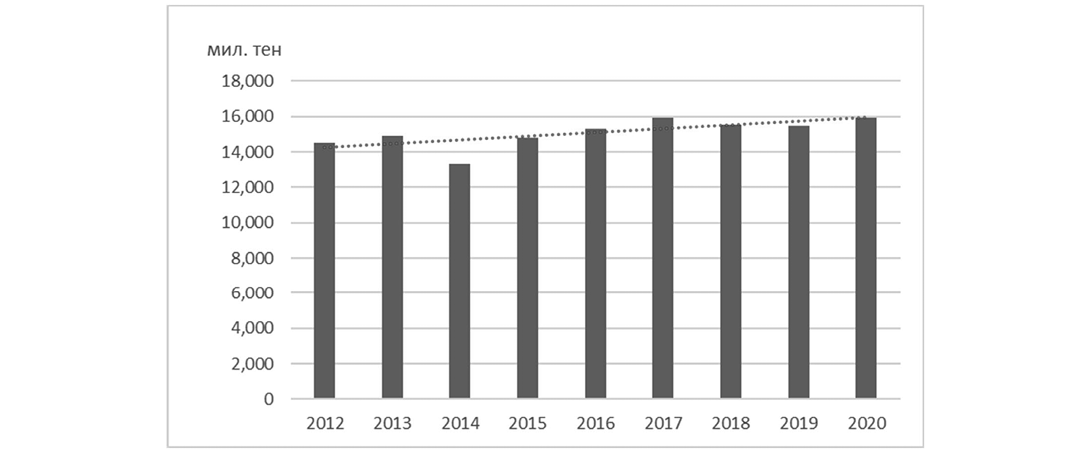 Слика 2.7. Потрошња примарне енергије за период 2012-2020. године (милион тен)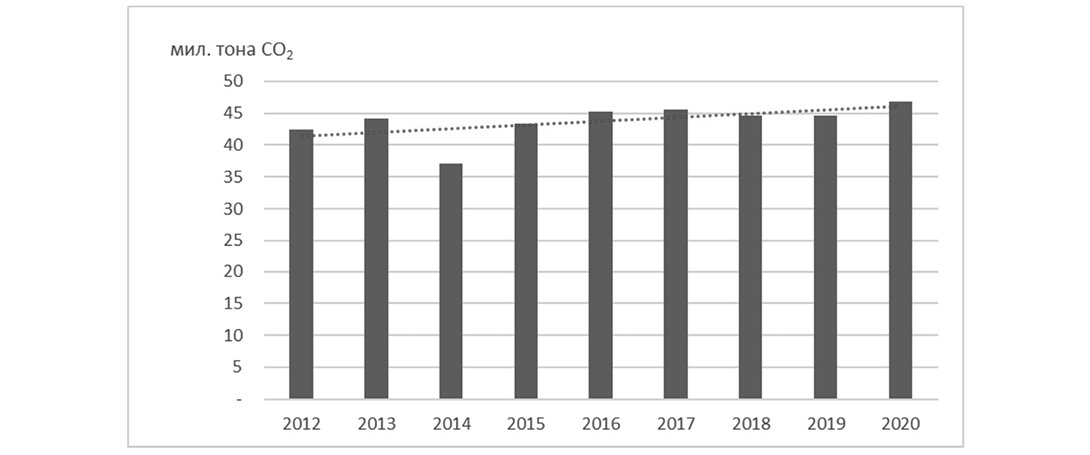 Слика 2.8. Емисија CO2 настала услед потрошње примарне енергије за период 2012-2020. године (милион тона CO2)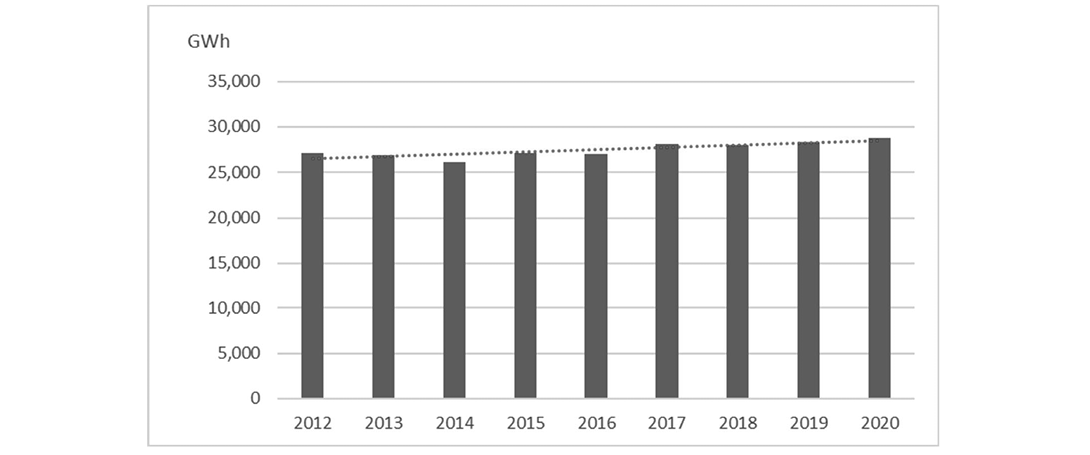 Слика 2.9. Потрошња испоручене електричне енергије за период 2012-2020. године (GWh)--------------129 http://arhiva.mre.gov.rs/dokumenta-efikasnost-izvori.php3. ВИЗИЈАНа основу приказане структуре и стања грађевинског фонда, као и на основу чињенице да је Република Србија члан Енергетске заједнице те да је у процедури преговора за приступање Европској унији, визија за дугорочну обнову фонда зграда Републике Србије је усклађена са актуелним стањем и општим трендовима у ЕУ, нарочито у делу смањења емисије CO2, и тежњи ка климатски неутралном друштву до 2050. године. Република Србија ће у наредном периоду пратити развој регулативе из области енергетске ефикасности која се доноси у Енергетској заједници па самим тим и у Европској унији, усклађујући своје циљеве и путеве са овом регулативом.Визија дугорочне стратегије за подстицање улагања у обнову националног фонда зграда Републике Србије полази од премисе да национални фонд зграда представља изузетну материјалну вредност која се истовремено може сматрати развојним ресурсом. Активација овог ресурса, са аспекта обнове, представља привредни подстицај са значајним социјалним, економским, енергетским и еколошким бенефитима, што је и препознато најновијим европским директивама у овој области а нарочито у контексту актуелне међународне ситуације.Визија и стратегија подразумевају да се активности у области енергетске ефикасности и обнови грађевинског фонда воде на друштвено правичан и економски исплатив и одржив начин, на основу ког ће бити изграђено праведније, равноправније и климатски отпорно друштво са отварањем нових радних места, подстичући равномеран и одржив развој Републике Србије.Визија дугорочне стратегије се базира на значају исходишта (резултата) процеса обнове зграда, а који се огледају у продужењу животног века постојећег фонда, повећању укупне економске вредности, побољшавању материјалних и енергетских карактеристика, смањењу емисије угљен диоксида, адекватном прилагођавању променама захтева корисника и примени савремених технолошких решења током продуженог животног века, смањењу енергетске зависности на државном нивоу и др.4. СЦЕНАРИЈИ ОБНОВЕПолазна основа за формирање потенцијалних сценарија обнове грађевинског фонда су спроведене трошковно-оптималне анализе које су посебно обрадиле сектор стамбених, односно нестамбених зграда, спроведене током 2019-2020. године.Процес спровођења трошковно оптималних анализа је базиран не неколико основних постулата који су усаглашени са актуелном европском регулативом и препорукама у овој области.Како је у Поглављу 2 детаљно објашњено, Република Србија је заједно са осталих девет Чланица Енергетске заједнице потписала Уговор о оснивању Енергетске заједнице чиме се обавезала да ће усвојити и спровести правне тековине ЕУ у области енергетике, животне средине, конкуренције и обновљивих извора енергије. У том смислу, Чланице су дужне да транспонују конкретне чланове директива ЕУ који уређују област енергетске ефикасности и енергетских карактеристика зграда, попут ЕПБД из 2010. године и ЕЕД из 2012. године, а обе директиве представљају главни покретач када је реч о смањењу потрошње енергије у зградама.Сама дефиниција принципа трошковно оптималне анализе која представља основ даљих активности у овој области је дата ЕПБД Директивом из 2010:ЕПБД обавезује Чланице да "осигурају да су минимални захтеви о енергетским перформансама зграда или грађевинских целина дефинисани у циљу постизања трошковно-оптималних нивоа". Минимални захтеви треба да буду дефинисани на основу принципа постизања трошковно-оптималне равнотеже између потребних инвестиција са једне, и уштеда у трошковима за енергију са друге стране, и то током целокупног корисног века зграде. Чланице су слободне да дефинишу минималне захтеве који су енергетски ефикаснији од трошковно-оптималних нивоа енергетске ефикасности.Трошковно-оптимални нивои се прорачунавају поштујући конкретне смернице. Члан 3. и Анекс I поменуте директиве ЕПБД дефинишу методологију за прорачун енергетских карактеристика. Члан 5. и Анекс III исте Директиве дефинишу како се врши упоредна анализа између различитих алтернатива која за последицу има дефинисање трошковно- оптималних нивоа.Као подршку државама чланицама ЕУ у прорачуну трошковно-оптималних нивоа, ЕУ је објавила прописе за упоредни методолошки оквир Уредбу 244 (COMMISSION DELEGATED REGULATION130) и пратеће Смернице 244 (Guidelines accompanying Commission Delegated Regulation 2012/C 115/01131).Методолошки оквир дефинише правила за поређење мера енергетске ефикасности укључујући и примену обновљивих извора енергије као и варијанте примењених мера, односно начина примене правила на референтну зграду са циљем дефинисања трошковно- оптималних нивоа и минималних захтева о енергетским перформансама зграда.Први корак за примену принципа и поступака трошковно-оптималне анализе је дефинисање референтних зграда. Основна сврха дефинисања референтне зграде је успостављање одговарајућег модела који има за циљ адекватну репрезентативност целокупног грађевинског фонда, како у сегменту стамбених тако и нестамбених зграда, односно одређивање свих релевантних дефинишућих података неопходних за прорачуне а нарочито оне групе података који имају директан утицај на енергетске карактеристике зграда.Пратећи препоруке ЕПБД директиве из 2010. године као и Смерница 244, било је неопходно дефинисати минимум две референтне зграде као представнике корпуса постојећих зграда односно једну референтну зграду као представника нових зграда. Под новим зградама се подразумевају све оне које су пројектоване и изграђене према Правилнику о енергетској ефикасности зграда, што у пракси подразумева период 2013-2020. године.У складу са структуром грађевинског фонда, дефинисаном претходним истраживачким пројектима, односно анализом других расположивих база података, закључено је да је неопходно извршити прилагођавање релативно комплексне матрице објекта која је у себи садржала већи број урбаних типова као и старосних категорија и прилагодити је захтевима дефинисања референтних зграда. Прегледом расположивих база података, анализом броја зграда заступљених у појединим периодима, као и на основу експертског знања о материјално техничким карактеристикама изградње зграда у Србији, затим карактеристичног архитектонског стила коме зграда припада, примењене технологије изградње и уобичајене примене материјала, закључено је да је могуће усвојити редукцију периода изградње усвајањем следеће периодизације:- Период до 1960. године- Период између 1961. и 2012. године- Период после 2012. године (2013-2020. године) који подразумева нове зграде односно оне које су изграђене након доношења Правилника о енергетској ефикасности зграда.Сценарији обнове се базирају на установљавању одговарајуће листе мера за унапређење енергетске ефикасности зграда (термичког омотача и инсталираних система), а потом њиховог груписања у одговарајуће пакете са варијантним комбинацијама како би се испитали разноврсни модалитети односно исходишта процеса оптимизације. Пакети мера су дефинисани са припадајућим термичким карактеристикама, као и свим пратећим техно-економским параметрима.Као што је већ наведено први кораци у процесу дефинисања сценарија обнове представљају припрему улазних података неопходних за спровођење поступка прорачуна примарне енергије, односно емисије CO2 у складу са Смерницом 244 и стандардом ЕН 15603:2008132. Како би сви видови енергије који се користе у зградама били укључени у прорачун, као и њихова синергија, у складу са препоруком из Смернице 244, прорачуни су извршени применом метода динамичке симулације. На тај начин се добијају прецизнији подаци о перформансама односно дометима примене појединих мера као и пакета мера.По дефинисању пакета и спровођењу тока прорачуна, у финалној фази трошковно-оптималне анализе приступа се прорачуну глобалног трошка. При прорачуну трошковно-оптималних нивоа минималних захтева о енергетским перформансама зграда и грађевинских елемената, коришћен је методолошки оквир дефинисан у Анексу I Уредбе 244 и Смерници 244. Методолошки оквир за прорачун трошковно-оптималних нивоа се заснива на методологији нето садашње вредности (глобални трошак).У складу са препорукама из Смерница 244, трошковно-оптимални прорачуни садрже и анализу осетљивости. Анализирани су утицаји дисконтних стопа, раста јединичних цена енергената и варијације инвестиционих трошкова. Применом оваквог методолошког приступа се остварује покривеност основних ризика који могу утицати на прецизност резултата трошковно-оптималних анализа. Спроведене анализе су показале да није било већих одступања од трошковно-оптималних мера, пакета и варијанти, приликом варијације наведених параметара.У склопу трошковно-оптималних анализа, а у складу са основном структуром грађевинског фонда, урађене су две групе анализа:- Трошковно-оптимална анализа и препоруке за минималне захтеве о енергетским перформансама нестамбених објеката у Србији,- Трошковно-оптимална анализа стамбених објеката.--------------130 Commission Delegated Regulation (EU) No 244/2012 of 16 January 2012 supplementing Directive 2010/31/EU of the European Parliament and of the Council on the energy performance of buildings by establishing a comparative methodology framework for calculating cost-optimal levels of minimum energy performance requirements for buildings and building elements,https://eur-lex.europa.eu/legal-content/GA/TXT/?uri=CELEX:32012R0244131 Guidelines accompanying Commission Delegated Regulation (EU) No 244/2012 of 16 January 2012 supplementing Directive 2010/31/EU of the European Parliament and of the Council on the energy performance of buildings by establishing a comparative methodology framework for calculating cost-optimal levels of minimum energy performance requirements for buildings and building elements (2012/C 115/01,https://eur-lex.europa.eu/LexUriServ/LexUriServ.do?uri=OJ:C:2012:115:0001:0028:EN132 SRPS EN 15603:2012, Енергетске перформансе зграда - Укупна потрошња енергије и дефиниција енергетских разреда, https://iss.rs/sr_Cyrl/project/show/iss:proj:377544.1. Трошковно оптимална анализа4.1.1. Референтне стамбене зградеКао што је наведено, основни циљ усвајања методолошког приступа употребе модела референтних зграда је обезбеђивање адекватне заступљености целокупног грађевинског фонда зграда помоћу мањег броја наменски дефинисаних репрезената, пошто је немогуће извршити прорачун трошковно оптималних сценарија за сваку зграду. Референтне зграде се формулишу са циљем успостављања што тачније репрезентативности реалног фонда зграда установљавањем највећег степена сличности генеришућих карактеристика, како би резултати прорачуна били релевантни.У корпусу стамбених зграда дефинисана су два основна типа референтних зграда:- породичне куће, и- стамбене зграде (вишепородичне зграде).Као што је раније наведено за сваки од типова су идентификоване три основне старосне категорије, и потом је за сваку категорију, дефинисана одговарајућа референтна зграда.Приликом анализе перформанси, а имајући у виду старост објеката, уочавају се две основне групације зграда, оне изграђене пре ступања на снагу прописа из области енергетске ефикасности зграда (старе зграде) и зграде изграђене по почетку примене ових прописа тј. од 2013. године (нове зграде).4.1.1.1. Старе зградеУ склопу Националне типологије стамбених зграда дефинисани су следећи карактеристични периоди изградње: пре 1919, 1919-1945, 1946-1960, 1961-1970, 1971-1980, 1981-1990, 1991-2012. године. Анализом карактеристика зграда као и потребом да се, у циљу оптимизације процеса прорачуна изврши редукција старосних категорија, МГСИ је у сарадњи са стручним тимом који је израдио типологију, одлучило да се целокупна периодика подели на два референтна сегмента, те да се као преломна узме 1960. година. Усвојена подела на периоде је настала као становиште да је 1960. година преломна те да она означава промену доктрине изградње која је за резултат имала значајне промене у типовима зграда, примењеним конструктивним решењима и материјализацији.Сумирајући периоде изградње издвојене су по две карактеристичне зграде изграђене пре 1960. односно након 1960. и одабране као референтне, са циљем репрезентовања читавог грађевинског фонда старих зграда. Усвојени типови зграда, са својим материјално техничким карактеристикама као и номенклатуром су преузети из Националне типологије стамбених зграда, уз неопходне корекције према статистичким показатељима добијеним обједињавањем периода. На тај начин су формирани модели који представљају делимично кориговане типске зграде, са свим својим материјално техничким особеностима, а према следећој номенклатури133:- Реф ПС 1 (Тип Ц1), представља породичне куће изграђене пре 1960. године,- Реф ПС 2 (Тип E1), представља породичне куће грађене у периоду 1961-2012. године,- Реф ВС 1 (Тип Ц4), представља вишепородичне зграде изграђене пре 1960. године Зграде су типа ламеле, грађене као део већег блока зграда,134- Реф ВС 2 (Тип E5), представља вишепородичне зграде грађене након 1961. године па све до краја 2012. године. Ове зграде су такође типа ламеле, грађене као део већег блока зграда.--------------133 Ознака типа зграде у загради је дата према: Милица Јовановић Поповић и други: Национална типологија стамбених зграда Србије, Архитектонски факултет, Београд, 2013134 Под ламелом се у Националној типологији дефинише зграда која се састоји од више истоветних целина (улаза). С обзиром да се за потребе прорачуна узима једна зграда појединачни сегмент ламеле је третиран као независна јединица, чиме је остварена адекватна репрезентативност у смислу материјално техничких карактеристика а обухваћен је већи сегмент грађевинског фонда.4.1.1.2. Нове зградеПо истоветном принципу као што су развијене референтне зграде за период пре 2013. формулисане су и нове зграде. Наиме основни генеришући подаци су преузети из студије Национална типологија стамбених зграда изграђених након 2012. године, употпуњавањем новим подацима добијеним на основу доступне базе ЦРЕПа.Поменута база је формирана у складу са подзаконским актима и чињенице да је након октобра 2012. године ступила на снагу и обавеза издавања Сертификата о енергетским својствима зграда (енергетски пасоши). На овај начин је добијена нова, проширена база података и на основу ње су дефинисани следећи референтни типови135:- Реф ПС 3 (Тип Х1) представља нове породичне куће,- Реф ВС 3 (Тип Х3) представља нове вишепородичне стамбене зграде.--------------135 Ознака типа зграде у загради је дата према: Милица Јовановић Поповић и други: Национална типологија стамбених зграда Србије грађених од 2013., Архитектонски факултет, Београд, 2016.4.1.2 Референтне нестамбене зградеАнализом расположивих база података, које су приметно мањег обима него што је то био случај код корпуса стамбених зграда, и применом методологије кластер анализе утврђени су основни генеришући параметри који описују референтне нестамбене зграде. Карактеристике које су узете у обзир приликом дефинисања референтних зграда су разноврсне а у основи укључују геометријске (површина, спратност, разуђеност основе и форме, тип крова) као и материјално техничке (материјализација омотача, инсталирани технички системи), односно примењени су истоветни параметри као и приликом формирања Националне типологије стамбених зграда.Периодизација сегмента грађевинског фонда нестамбених зграда је усвојена према структури дефинисаној у стамбеном сектору, односно извршена је подела на три временска периода и, потом је, за сваки од периода формулисана референтна зграда.Дефинисање референтних зграда, услед малог броја података у расположивим базама, је спроведено поступком креације тзв. полусинтетичких зграда, односно усвојен је принцип прилагођавања постојећих реалних објеката који у највећој мери одговарају резултатима кластер анализе, изменом параметара који имају другачије вредности (нпр. корекцијама површине основе, спратности, материјализације сегмената фасаде, примењеним системима и сл.).4.1.2.1. Постојеће зграде за период до 1960.Референтна зграда 1 (Реф ЈК 1) је постојећа зграда за период до 1960. Основни показатељи: урбани тип, спратност и материјализација су дефинисали модел који по свему најбоље одговара реалном репрезенту расположивом у доступној бази података тј. згради Фонда за пензијско и инвалидско осигурање у Сенти. Из напред наведеног је закључено да се овај објекат може искористити као подлога за формирање референтног модела. Генеративне карактеристике су готово у целости у складу са статистички добијеним вредностима а једина већа измена је направљена у сегменту референтног система грејања.Дефиниција референтног система је установљена на експертској бази разматрањем особина најзаступљенијих система грејања за анализирани период, а не усвајањем постојећег на објекту. Да би се достигао одговарајући ниво комфора, вентилација и хлађење су укључени у постојеће стање референтне зграде, иако у оригиналном објекту не постоје.4.1.2.2. Постојеће зграде за период од 1960. до 2011. годинеРеферентна зграда 2 (Реф ЈК 2) је постојећа зграда за период између 1960. и 2012. године. Основни генеришући параметри, првенствено величина основе као и друге карактеристике добијене процесом кластер анализе формирају модел за који је утврђено да се не може повезати са реалним објектом расположивим у базама података. Услед ових околности одлучено је да се са реалног репрезента (што је био случај са претходним периодом) пређе на тзв. синтетичку зграду односно зграду која је "синтетизована" на основу постојеће али чије су карактеристике у већој мери прилагођене статистички добијеним вредностима.Као основ за формирање синтетичке зграде, коришћен је пројекат (зграда) Дирекције за мере и драгоцене метале у улици Мике Аласа. Прилагођавање је извршено првенствено са аспекта величине (смањена је површина основе), али је и фасада зграде делимично коригована како би обухватила карактеристичне склопове за анализирани период изградње, тако да се осим дела који је материјализован у класичном склопу (масивна фасада) јавља и сегмент зид завесе техничко материјалних карактеристика у складу са анализираним периодом.Референтни систем грејања је такође усвојен на основу стручне анализе пројектног тима. У циљу постизања одговарајућег нивоа комфора, вентилација и хлађење су укључени у постојеће стање референтне зграде, иако у оригиналном објекту не постоје.4.1.2.3. Нова зградаРеферентна зграда 3 (Реф ЈК 3) је установљена као представник зграда изграђених у периоду после 2012. године, а формулисана је на основу информација доступних у бази података ЦРЕП (Централни регистар енергетских пасоша). Као и у претходним случајевима, величина је утврђена статистичком обрадом, а по истом принципу су дефинисане и основне материјално техничке карактеристике неопходне за дефинисање модела. Као полазиште за развој референтног модела послужила је реална зграда идентификована у бази података, а која припада компанији LIDL, у Старој Пазови. Она је модификована у складу са утврђеним параметрима чиме је добијена одговарајућа синтетичка зграда.Референтни систем грејања је и код ове референтне зграде усвојен на основу стручне анализе пројектног тима.4.2. Предложени сценарији обновеОсновни критеријум за примену пакета мера у сценаријима је ниво смањења потрошње примарне енергије и емисије CO2 по типовима референтних зграда, уз додатно ограничење да не долази до значајног повећања глобалног трошка. Нису анализирани пакети које доводе до повећања потрошње примарне енергије и емисије CO2, као и пакети који имају значајно повећање глобалног трошка.Приликом формирања сценарија обнове зграда, моделирању сценарија, као и у циљу остваривања визије Стратегије, коришћени су следећи принципи:- Временски хоризонт анализираних сценарија је од 2020. до 2050. године,- Дефинисање обухвата обнове,- Дефинисање нивоа унапређења.Као основа за предложене техничке мере коришћени су подаци из спроведених трошковно-оптималних анализа. Тренутно стање је добијено усвајањем:- Моделских референтних зграда,- Анализираних пакета мера датих у трошковно-оптималним анализама,- Установљеним фондом зграда у 2020.За потребе израде ове Стратегије, дефинишу се следећи термини:1) Обухват годишње обнове - представља термин којим се дефинише годишња стопа обнове одређеног типа зграда и изражава се у процентима. Усвајањем обухвата обнове практично се дефинише годишња површина фонда зграда коју је потребно обновити. Треба напоменути да је обухват новоградње увек 100%, тј. предвиђени ниво унапређења се примењује на сву новоградњу у оквиру временског хоризонта ове стратегије.2) Ниво унапређења - представља термин којим се описује квантитет и квалитет примењених мера енергетске ефикасности у смислу смањења потрошње примарне енергије и емисије CO2. Дефинисано је четири нивоа унапређења (илустрација нивоа унапређења је дата на слици 4.1 у наставку):- Ниво ЕЕ - представља област пакета мера енергетске ефикасности првенствено на омотачу зграде, без интервенција на припадајућим системима зграде, уколико те мере доводе до смањења потрошње примарне енергије и емисије CO2 и при том не долази до значајног повећања глобалног трошка.- Ниво ЕЕ+ - представља област пакета мера енергетске ефикасности на омотачу зграде, као и на припадајућим системима зграде (систем КХГ, санитарне топле воде и осветљења) уколико те мере доводе до смањења потрошње примарне енергије и емисије CO2 и при том не долази до значајног повећања глобалног трошка.- Ниво ТО - представља област додатно унапређених пакета мера примењених на Ниво ЕЕ+, уз коришћење обновљивих извора енергије уколико те мере доводе до смањења потрошње примарне енергије и емисије CO2 и при том не долази до значајног повећања глобалног трошка. Овим нивоом унапређења се обезбеђује значајно смањење потрошње примарне енергије и емисије CO2, као и оптимални нивои глобалног трошка. Ови пакети мера су проистекли из области трошковно оптималног (ТО) решења датих у трошковно оптималним анализама.- Ниво nZEB - представља област додатно унапређених пакета мера примењених на Ниво ТО, уз ограничење да глобални трошак ових пакета не одступа у већој мери од глобалног трошка референтног објекта и има значајно смањење потрошње примарне енергије и емисије CO2. Овим нивоом унапређења се обезбеђује да ови пакети имају највеће уштеде у погледу потрошње примарне енергије и емисије CO2, уз приближно исти глобални трошак као и у случају пре обнове. Овај ниво унапређења практично представља приближну област nZEB зграде (зграде скоро нулте енергије) у складу са ЕУ директивама и ЕУ циљевима смањења CO2 до 2050 - постизање климатске неутралности (принцип изградње зграда нулте емисије гасова са ефектом стаклене баште). Ови пакети мера су проистекли из области приближно nZEB решења датих у трошковно оптималним анализама.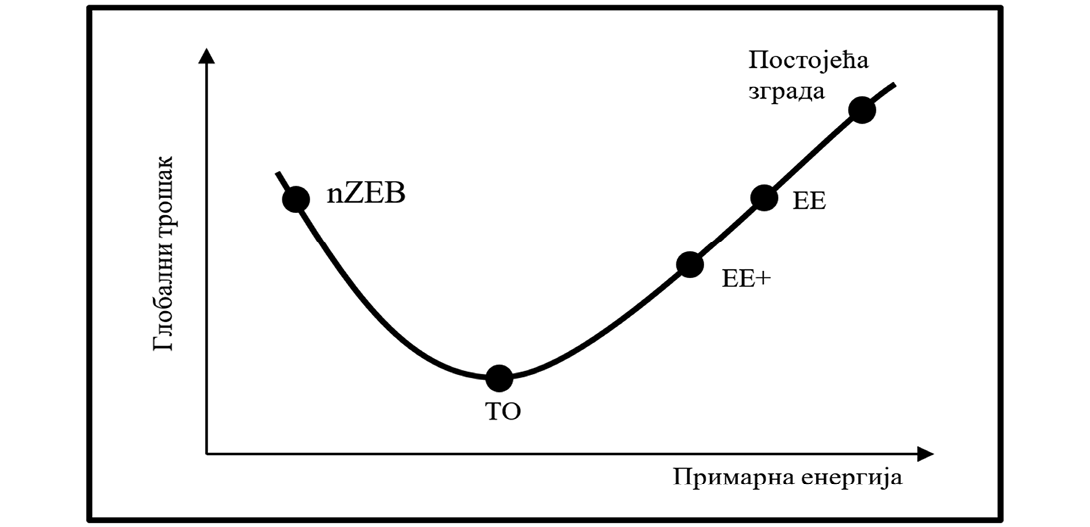 Слика 4.1. - Графичка илустрација области нивоа унапређења (приказ у складу са Смерницама 244)Утврђено је да за одређене типове зграда (нпр. Реф ПС 1 (Тип Ц1) и Реф ПС 2 (Тип E1)) Ниво ТО је достигнут већ са Нивоом ЕЕ+ и даље унапређење доводи до повећања глобалног трошка, те стога даља унапређења нису анализирана. У другим случајевима, повећање глобалног трошка доводи до ситуације када се одређена мера мора пребацити из једног у наредни ниво унапређења (нпр. обновљиви извори енергије за Реф ВС 1(Тип Ц4) и Реф ВС 2 (Тип E5) из Нивоа ТО у Ниво nZEB).За моделирање трендова перформанси грађевинског фонда у периоду 2020-2050. усвојено је укупно пет сценарија који садрже различите Нивое унапређења и Обухвата обнове:1) Сценарио 1. - основни сценарио, овај сценарио се базира на тренутном стању фонда зграда, где се може установити принцип несубвенциониране обнове зграда по Обухвату обнове од 0,5% годишње и са новоградњом према стопи раста за нове зграде (на основу података из статистичких годишњака и једнак је износу 12,5% укупне површине фонда нових зграда). Ниво унапређења у овом сценарију и за постојеће и за нове зграде је Ниво ЕЕ.2) Сценарио 2. - представља унапређење сценарија 1. у односу на Ниво примењених мера и Обухвата обнове у три целине установљеног фонда зграда:- За постојеће јавне зграде: у складу са ЕУ директивама да се све постојеће јавне зграде обнове до нивоа приближно nZEB до 2050. године, у овом сценарију усвојен је Ниво nZEB са Обухватом обнове од 3,3%,- За нове јавне зграде: у складу са ЕУ директивама, да се све нове јавне зграде граде по стандардима приближно nZEB, у овом сценарију усвојен је Ниво nZEB,- За нове стамбене и комерцијалне зграде: у овом сценарију усвојен је Ниво ЕЕ+,3) Сценарио 3. - представља унапређење сценарија 2. у односу на Ниво примењених мера и Обухвата обнове у две целине установљеног фонда зграда:- За постојеће вишепородичне зграде: у овом сценарију усвојен је додатни Ниво ЕЕ са Обухватом обнове од 0,5%,- За нове стамбене и комерцијалне зграде: у овом сценарију усвојен је Ниво ТО,4) Сценарио 4. - представља унапређење сценарија 3. у односу на Ниво унапређења и Обухвата обнове у три целине установљеног фонда зграда:- За постојеће вишепородичне зграде: у овом сценарију усвојен је додатни Ниво ЕЕ+ са Обухватом обнове од 1,0% за постојеће зграде Реф ВС 1 (Ц4) (период пре 1960) и Обухватом обнове од 1,5% за постојеће зграде Реф ВС 2 (Е5) (период 1961-2012),- За постојеће комерцијалне зграде: у овом сценарију усвојен је додатни Ниво ТО са Обухватом обнове од 1,5% за постојеће зграде Реф ЈК 1 (период пре 1960) и Обухватом обнове од 2,5% за постојеће зграде Реф ЈК 2 (период 1961-2012),- За нове стамбене и комерцијалне зграде: у овом сценарију усвојен је Ниво nZEB.5) Сценарио 5. - представља најнапреднији сценарио, који је у потпуности базиран на Нивоу nZEB и са Обухватом обнове од 3,3% како би се до 2050. обезбедило да цео фонд зграда буде приближно nZEB:- За све постојеће стамбене, комерцијалне и јавне зграде примењује се Ниво nZEB, са Обухватом обнове од 3,3%,- За све нове стамбене, комерцијалне и јавне зграде примењује се Ниво nZEB.Табела 4.1. - Табеларни приказ усвојених сценарија са примењеним нивоима унапређења/обухватом обновеНапомена за Табелу 4.2: Вредности за потрошњу примарне енергије и емисије CO2 дате у табели испод су усвојене на основу коригованих вредности датих у трошковно-оптималним анализама (додатно прилагођених у односу на коришћени коефицијент специфичне емисије CO2) и представљају типичне параметре за области које одговарају различитим Нивоима унапређења ЕЕ, ЕЕ+, ТО и nZEB. Ове усвојене вредности су коришћење за потребе израде ове Стратегије. Нивои унапређења ЕЕ, ЕЕ+, ТО и nZEB произилазе из свих анализираних пакета мера датих у трошковно-оптималним анализама. У датим областима постоји један или више анализираних пакета са сличним вредностима за потрошњу примарне енергије и глобалног трошка, али се они не могу користи као препорука за примену мера, већ су то вредности добијене прорачунима карактеристика моделских зграда које су коришћене у прорачуну за одређену типичну зграду и као такве су коришћене само као представници тих области. Вредности за потрошњу примарне енергије и емисије CO2 дате у табели испод се не могу користити као извор за дефиницију nZEB и ТО и користити за дефинисање нових прописа.Табела 4.2. - Табеларни приказ усвојених вредности потрошње примарне енергије и емисије CO2 за усвојене Нивое унапређења по типовима зградаКао референтна вредност карактеристика фонда зграда узима се постојеће стање из 2020. године, и то емисија СО2 од 28.416.528 тона и потрошња примарне енергије у износу 79,71 TWh. Ове вредности су добијене моделирањем установљеног фонда зграда током израде ове Стратегије.Сви параметри емисије CO2, потрошње примарне енергије, као и трошкови предвиђених техничких мера, укључујући инвестиционе трошкове, трошкове замене и одржавања, трошкове енергије и сл., срачунати су према инструкцијама из Смерница 244 и преузети су из трошковно оптималних анализа. Овим је остварена могућност да се добијени резултати могу поредити са резултатима других земаља, пошто су сви прорачуни урађени коришћењем истих методологија.4.3. Ефекти моделираних сценаријаКао први закључак намеће се чињеница да у Сценарију 1. долази до повећања емисије CO2 за 10% до 2050. године у односу на 2020. годину. Ово повећање се дешава због повећања емисије CO2 услед изградње нових зграда, које је веће од смањења емисије CO2 које се јавља као последица обнове постојећег фонда зграда.Сценарији 2. и 3. су формирани тако да у 2050. години доводе до смањења емисије CO2. у односу на Сценарио 1, уз примену нижег Нивоа унапређења и Обухвата обнове. Смањења су у износу од 7 и 10% у односу на ниво из 2050. за Сценарио 1, али се у овим сценаријима не јавља смањење у односу на почетно стање из 2020. године.Сценарио 4. је формиран са већим Нивоом унапређења и Обухватом обнове, тако да доводи и до смањења у односу на почетно стање из 2020. године, и то за емисију CO2 смањење износи 31% у односу на 2020. годину, односно 37% у односу на ниво из 2050. за Сценарио 1. Смањење потрошње примарне енергије за Сценарио 4. у 2050. години износи 38% у односу на потрошњу из 2020. године.Сценарио 5. је сценарио са највећим смањењем емисије CO2 и оно износи 76% у односу на почетно стање из 2020. године, односно 78% у односу на ниво из 2050. године за Сценарио 1. Смањење потрошње примарне енергије за Сценарио 5. у 2050. години износи 79% у односу на потрошњу из 2020. године.Од свих анализираних сценарија, једино сценарији 4. и 5. воде ка истовременом смањењу емисије CO2 и смањењу потрошње примарне енергије. Када се узме у обзир и економска анализа, сценарији 4. и 5. се издвајају као сценарији са највећим економским користима, уз напомену да су економски трошкови за Сценарио 5. знатно већи у односу на Сценарио 4. Односи користи/трошкова за Сценарио 4. (1,4) и Сценарио 5. (1,7) су најповољнији од свих анализираних сценарија, уз напомену да су укупни инвестициони трошкови 1,9 пута мањи код сценарија 4. у односу на Сценарио 5.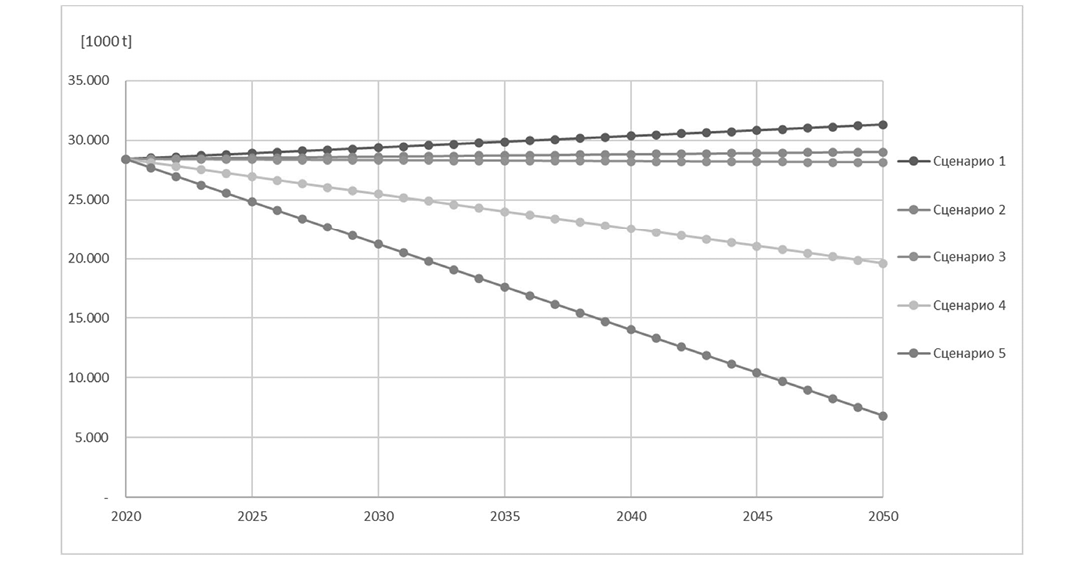 Слика 4.2. Емисија CO2 за анализиране сценарије до 2050. године (у јединицама 1000 тона)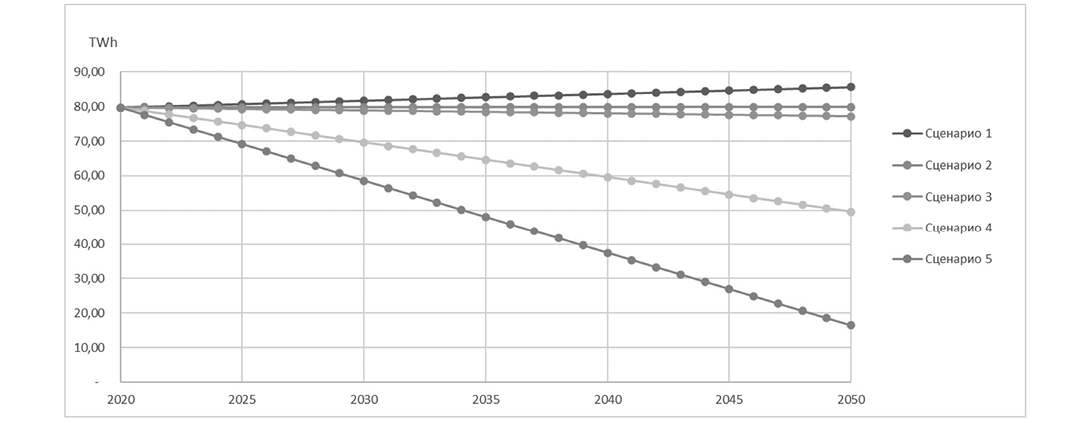 Слика 4.3. Потрошња примарне енергије за анализиране сценарије до 2050. године (TWh)5. ОПШТИ И ПОСЕБНИ ЦИЉЕВИНа основу резултата анализираних сценарија, а у циљу остваривања визије смањења емисије CO2 кроз повећање енергетске ефикасности зграда, препоручује се Сценарио 4, као сценарио који доводи и до смањења емисије CO2 и до смањења потрошње примарне енергије, уз повољне економске параметре. Одатле се, на основу изабраног сценарија, дефинише и општи циљ Републике Србије, а то је смањење емисије CO2 до 2050. године за 31% у односу на емисију из 2020. године, односно смањење потрошње примарне енергије у 2050. години у износу од 38% у односу на потрошњу из 2020. године.Овако дефинисан општи циљ произилази из две чињенице:- Енергетска заједница, чији је члан Република Србија, још увек нема одређене дефинисане циљеве који би могли бити преузети,Сценарио 4. је, по својим ефектима, најближи сценарију 5 по коме се зграде граде и обнављају на Ниво nZEB зграда a што је условљено Директивом ЕУ из 2018. године136. Обзиром да Енергетска заједница усваја Директиве Европске уније, очекује се преузимање и ове Директиве, па се усвајањем Сценарија 4. омогућава постепено приближавање Републике Србије будућим захтевима. Примена сценарија 4. доводи до смањења емисије CO2 до 2030. године у износу од 10%, 21% до 2040. године и 31% до 2050. године, у поређењу са емисијом из 2020. године, односно смањења емисије CO2 до 2030. године у износу од 13%, 26% до 2040. године и 37% до 2050. године у односу на исте периоде код примене сценарија 1, (случај када се не би примениле мере које су дефинисане сценаријом 4).Емисије CO2 које су овде дате односе се искључиво на прорачунску вредност емисија настале услед експлоатације зграда.У склопу остваривања општег циља, дефинишу се следећи посебни циљеви:1) Посебан циљ 1 - Обнова постојећих једнопородичних зграда до нивоа ЕЕ, вишепородичних зграда до Нивоа ЕЕ+ и комерцијалних зграда до Нивоа ТО.Све зграде стамбене и комерцијалне намене у процесу обнове треба да имају повећану енергетску ефикасност како би се обезбедило смањење емисије угљен диоксида у њиховој експлоатацији што дефинише следеће подциљеве:- обновити постојеће вишепородичне зграде до Нивоа ЕЕ+ (напред дефинисан), са Обухватом од 1,0% годишње укупне површине фонда постојећих зграда изграђених у периоду пре 1960. (што чини 96.975 m² годишње), чиме се укупна емисија овог типа зграда у 2050. смањује за 24% у односу на 2020. годину, и обновити 1,5% годишње површине фонда постојећих зграда изграђених у периоду 1961-2012. (што чини 1.559.121 m² годишње), чиме се укупна емисија овог типа зграда у 2050. смањује за 26% у односу на 2020. годину,- обновити постојеће комерцијалне зграде до Нивоа ТО, са Обухватом од 1,5% годишње површине фонда постојећих зграда изграђених у периоду пре 1960. (што чини 263.704 m² годишње), чиме се укупна емисија овог типа зграда у 2050. смањује за 34% у односу на 2020. годину, и по стопи од 2,5% годишње површине фонда постојећих зграда изграђених у периоду 1961-2012. године (што чини 1.840.911 m² годишње), чиме се укупна емисија овог типа зграда у 2050. смањује за 48% у односу на 2020. годину.2) Посебан циљ 2 - Обнова постојећих јавних зграда до Нивоа nZEB- У складу са ЕУ директивама, све постојеће јавне зграде се реновирају до Нивоа nZEB, са Обухватом од 3,3% површине фонда постојећих зграда годишње (што чини 354.648 m² годишње), све у циљу постизања критеријума да сви јавни објекти буду nZEB (зграда скоро нулте енергије) до 2050. године чиме се постиже смањење емисије CO2 до 2050. године, у износу од 86% у односу на емисију из 2020. године.- Према Директиви Енергетске заједнице обавеза је Републике Србије да се зграде које користи држава и које су у њеном власништву обнављају по стопи од 1%. Обухват зграда исказан овим посебним циљем је већи (3,3% како би се до 2050, године обновиле све зграде) и обухвата све зграде у власништву државе. Од обнове се могу једино искључити зграде које су под заштитом као споменици културе.3) Посебан циљ 3 - Изградња нових зграда према Нивоу nZEB и више- Све нове стамбене, јавне и комерцијалне зграде (што чини 2.191.172 m² годишње) се граде према Нивоу nZEB и више (зграде скоро нулте енергије) стандарду који ће бити дефинисан у новим прописима о енергетској ефикасности. Овим се обезбеђује смањење емисије CO2 до 2050. године, за сву новоградњу, у износу од 80% у односу на емисију из 2050. године. из сценарија 1.4) Посебан циљ 4 - Климатски неутралан137 принцип изградње зградаПрелазак на климатски неутралан принцип изградње зграда (принцип изградње зграда нулте емисије гасова са ефектом стаклене баште) и формирање климатски неутралног грађевинског фонда (у циљу приближавања регулативи ЕУ). Овај циљ обухвата низ подциљева:- Формирање законодавног оквира који омогућава динамичну измену потребних регулаторних аката (закони, правилници, прописи) са функцијом подстицаја деловања у области нискоугљеничних зграда и обавезом периодичне измену складу са међународним обавезама Републике Србије.- Формирање финансијског оквира који омогућава сталан подстицај и континуално финансирање за обнову постојећег (свих типова зграда по намени и власништву) и изградњу новог грађевинског фонда.5) Посебан циљ 5 - Подизање нивоа свести и јачање институционалних капацитета Едукација и подизање нивоа свести код разних актера и страна ради успешне примене Стратегије, те реорганизација и унапређење капацитета органа државне управе и посебних организација, односно изградња капацитета у различитим привредним гранама. Овај циљ обухвата низ подциљева:- Едукација и подизање нивоа свести- Реорганизација и унапређење капацитета органа државне управе и посебних организацијаТабела 5.1. - Табеларни приказ Сценарија 1. и 4. са прегледом промена емисија CO2 (kt)--------------136 Directive (EU) 2018/844 of the European Parliament and of the Council of 30 May 2018 amending Directive 2010/31/EU on the energy performance of buildings and Directive 2012/27/EU on energy efficiency (Text with EEA relevance)PE/4/2018/REV/1https://eur-lex.europa.eu/legal-content/EN/TXT/?uri=uriserv%3AOJ.L_.2018.156.01.0075.01.ENG137 https://ec.europa.eu/clima/policies/strategies/2050_en6. МЕРЕ ЗА ПОСТИЗАЊЕ ОПШТИХ И ПОСЕБНИХ ЦИЉЕВА--------------138 Извор бесповратних средстава могу бити нпр. Управа за финансирање и подстицање енергетске ефикасности, фондови ЕУ или други донатори.139 Стратегија развоја туризма Републике Србије за период од 2016. до 2025. године https://mtt.gov.rs/download/3/strategija.pdf;140 Зграде централне власти су део фонда јавних зграда и обухваћене су посебним програмом обнове6.1. Постојећи инструменти подршке обнови зградаСпровођење Стратегије обнове националног фонда зграда у Србији подразумева успостављање система континуираног финансирања спровођења потребних мера који је подједнако атрактиван и подстицајан и за приватне и за јавне инвеститоре (држава и јединице локалне самоуправе).Главна улога државе у овом домену не огледа се у финансирању планираних мера за обнову националног фонда, већ у стварању повољног институционалног и макроекономског окружења за потенцијалне инвеститоре. То пре свега значи стварање макроекономске стабилности (монетарне и фискалне), ефикасне државне управе, за инвеститоре прихватљивог фискалног оптерећења, институционалне и правне сигурности, заштита тржишне конкуренције и спречавање настанка монопола или олигопола и стварање финансијских подстицаја за инвестирање.6.1.1. Анализа постојећег система финансирања мера обнове националног фонда зградаОсновни услов за успешно спровођење мера обнове националног фонда зграда (које захтевају висока капитална улагања) јесу адекватни извори финансирања. Тренутно постоји неколико различитих финансијских инструмената и модела који укључују бесповратна средства (грантове), зајмове под повољним (повлашћеним условима) од стране комерцијалних банака и других финансијских институција, пореске инструменте и тзв. ESCO модел финансирања (енгл. Energy Saving Company). Сви модели финансирања који су тренутно присутни у Србији, али и земљама Европске уније се могу у општем случају сврстати у неколико група као што је представљено на слици 6.1.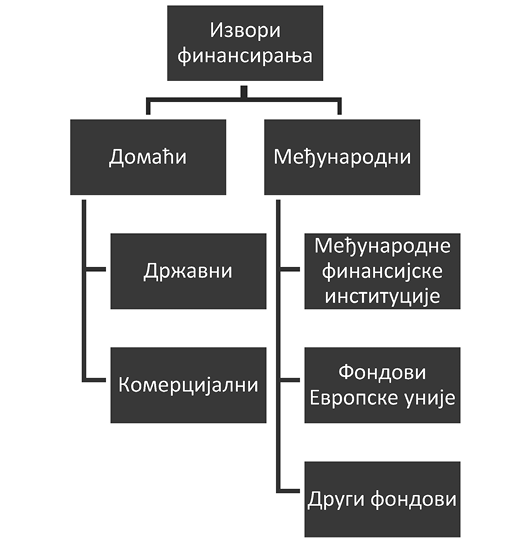 Слика 6.1. Општи преглед постојећих извора финансирањаС обзиром на високе износе инвестиција и дуг период поврата уложених средстава инвеститори у Србији се као и другим земљама (пре свега оним у Европској унији) на првом месту ослањају на јавна бесповратна средства (средства из буџета) којима се обезбеђује суфинансирање пројеката. У Србији је такав извор финансирања до доношења новог ЗЕЕРУЕ у априлу 2021. године био Буџетски фонд за унапређење енергетске ефикасности Републике Србије, а од доношења ЗЕЕРУЕ ту функцију обављаће новооснована Управа за финансирање и подстицање енергетске ефикасности141. Даљи текст објашњава функционисање до сада оперативног Буџетског фонда за унапређење енергетске ефикасности.Почео је са радом 2014. године, а средства из фонда намењена су пројектима повећања енергетске ефикасности у јавном сектору, али и пројектима грађана и приватног сектора у истој области. Наведеним Законом предвиђена су средства и за пројекте у стамбеном сектору, али до сада није било средстава за те намене.Буџетски фонд за унапређење енергетске ефикасности Републике Србије основан је ради евидентирања средстава намењених финансирању послова ефикасног коришћења енергије који се финансирају у складу са законом о ефикасном коришћењу енергије и прописима донетим на основу закона. Буџетски фонд је основан на неодређено време, у складу са законом којим се уређује буџетски систем. Буџетским фондом управља Министарство рударства и енергетике.Средства за финансирање Буџетског фонда обезбеђују се:1) из апропријација у буџету Републике Србије за текућу годину;2) из донација и кредита.Влада доноси годишњи програм финансирања активности и мера унапређења енергетске ефикасности у складу са Стратегијом развоја енергетике Републике Србије, Програмом остваривања Стратегије развоја енергетике Републике Србије, Акционим планом за енергетску ефикасност у Републици Србији, Програмом и планом енергетске ефикасности, као и другим актима и прописима из области ефикасног коришћења енергије, уговорима, као и међународним уговорима чији је потписник Република Србија. Коришћење средстава из Буџетског фонда врши се у складу са годишњим програмом финансирања активности и мера унапређења енергетске ефикасности.Средства Буџетског фонда дају се корисницима средстава Буџетског фонда у сврху финансирања ефикасног коришћења енергије, а на основу јавних конкурса које објављује Министарство. Средства Буџетског фонда доступна су правним и физичким лицима са седиштем на територији Републике Србије која испуњавају услове за доделу средстава на основу јавног конкурса. Корисник средстава Буџетског фонда дужан је да додељена средства користи наменски, на начин и у роковима утврђеним уговором о коришћењу средстава. Ако корисник средстава додељена средства не користи на начин и за сврху утврђену уговором, дужан је да ненаменски утрошена средства врати Буџетском фонду, а за штету нанесену Буџетском фонду одговара на начин утврђен уговором о коришћењу средстава и законом.Иако су разне финансијске институције у последњих неколико година развиле тржишне моделе повољних услова кредитирања пројеката из области унапређења енергетске ефикасности, улога државе у овом сектору је и даље веома важна како би се одређене мере и пројекти успешно спровели. Преглед постојећих инструмената финансирања је дат у табели 6.1.Табела 6.1. Преглед постојећих програма и финансијских инструменатаУ табели 6.2. је приказан постојећи начин расподеле доступних извора финансирања.Табела 6.2. Постојећи извори финансирања пројеката за унапређење енергетске ефикасности у СрбијиВећина расположивих финансијских инструмената је намењена инвеститорима из јавног сектора, јер европска директива налаже да овај сектор мора имати водећу улогу у спровођењу активности на побољшању енергетске ефикасности у грађевинском сектору. Ово ће нарочито бити наглашено уласком Србије у Европску унију, јер јавни сектор енергетским обнављањем својих зграда постаје пример приватном сектору, доприноси увођењу и успостављању нових финансијских инструмената, али и примени нових технологија у грађевинском сектору.Иако за финансирање спровођења мера дугорочне обнове стамбеног фонда у наредном периоду постоје одређени извори финансирања, у пракси је присутан велики број институционалних, финансијских и правних ограничења која успоравају развој пројеката у овом домену. Нека од тих ограничења финансијске природе су следећа:- Управа за финансирање и подстицање енергетске ефикасности је тек успостављена у оквиру МРЕ и биће потребно време да у потпуности попуни и изгради своје капацитете. Због тога је предвиђена подршка ИПА 2021 која би поред подршке за развој Управе требала да има и средства за демонстрациони пројекат;- веома ограничен износ расположивих средстава из јавних извора (пре свега буџета Републике Србије);- висока задуженост јавног сектора, нарочито на локалном нивоу;- исти фискални третман уговора који се односе на пројекте обнове стамбеног фонда у циљу повећања енергетске ефикасности, као друге врсте пројеката;- не постоји довољан број финансијских инструмената за повећање стамбеног фонда;- високе каматне стопе и други трошкови капитала који би се улагао у пројекте спровођења мера обнове стамбеног фонда (на пример, банке нису вољне да кредитирају стамбене заједнице);- не постоје финансијски инструменти који би мотивисали велике предузетнике (на пример, у грађевинској делатности) да у већој мери узму учешћа у рехабилитацији стамбених објеката (повољни кредити, бесповратна средства и слично);- неразвијено ESCO тржиште;- финансијска исплативост и привлачност пројеката енергетске ефикасности је умањена због изостанка тржишног начина формирања цене електричне енергије (која се често третира као социјална категорија) и наплате услуга даљинског грејања према потрошњи (последњих година је приметан напредак на овом пољу, јер сви нови корисници система даљинског грејања имају могућност плаћања грејања према потрошњи, док се раније грејање плаћало искључиво према величини стамбене површине изражене у m² независно од стварне потрошње);- недостатак спремних пројеката (не постоји израђена пројектна техничка документација) у Србији погодних за коришћење техничке помоћи кроз добијање финансијских средства из фондова Европске уније.Постојеће институције и јавни извори финансирања у Републици Србији тренутно не располажу довољним износом средстава и механизмима којима би подржали комплетне инвестиције за све мере предвиђене овом Дугорочном стратегијом за подстицање улагања у обнову националног фонда зграда Републике Србије. Ово се нарочито односи на ограничена средства из државног буџета и буџета јединица локалне самоуправе. Увођење нових финансијских механизама се намеће као једино решење за превазилажење овог недостатка.Максимирање профита је основни циљ комерцијалног сектора. Због тога је овај сектор заинтересован за улагање мера које су у складу са овом стратегијом само у случају када инвестирање у њихово спровођење доводи до значајног смањења оперативних трошкова и омогућава поврат уложених средстава у кратком временском периоду. Иначе, Европска комисија својим чланицама ограничава да привредни сектор (предузећа) финансијски подржавају кроз субвенције средствима из државног буџета, односно путем државне помоћи. Ово ограничење је уведено због заштите конкуренције, односно како се не би стварале тржишне дисторзије довођењем одређених предузећа (која примају субвенције) у повољнији положај у односу на друга (која не добијају субвенције). Због овога би било потребно у Србији, слично као у Хрватској, институционално разрадити модел финансијске подршке овом сектору за обнову комерцијалних зграда. Предложени модел финансијске подршке би требало да буде усклађен са новим Законом о контроли државне помоћи142 и правилима Европске уније о додели државне помоћи уколико су истовремено примењива правила о општем укупном изузећу (енгл. GBER - General Block Exemption Regulation).143Када су у питању појединци и домаћинства, код њих је поред финансијских препрека присутна и недовољна информисаност о могућностима, начинима и расположивости финансијских модела, као и степену уштеда након реализације неке од мера и слично. Због тога је код овог сектора потребно уводити поред финансијске подршке и промотивне кампање којима би се промовисале уштеде и давале конкретне информације о моделима финансирања и начину конкурисања за неопходна средства. У оквиру ИПА14 пројеката тренутно се ради стратегија подизања свети. Управа за финансирање и подстицање енергетске ефикасности имаће и улогу подизања свести.--------------141 У прелазним и завршним одредбама ЅЕЕРУЕ, члан 164, став 1 назначено је да ће Управа почети са радом у року од 12 месеци од дана ступања на снагу овог закона.142 У октобру 2019. године Народна скупштина Србије је донела нови Закон о контроли државне помоћи. Основни разлог за доношење јесте усклађивање са регулативом Европске уније. Доношење овог Закона представља значајан корак ка затварању Поглавља 8, које се тиче тржишне конкуренције, у преговарачком процесу за приступање Србије Европској унији. Овај Закон регулише контролу државне помоћи у циљу заштите конкуренције на тржишту, применом начела тржишне економије и подстицања привредног развоја, обезбеђење транспарентности у додели државне помоћи, као и оснивање, положај, организација и овлашћења Комисије за контролу државне помоћи, општи услови, правила, мере и поступак који спроводи Комисија када поступа у управним стварима. За разлику од Закона о контроли државне помоћи из 2009. године, овај Закон уводи листу инструмената државне помоћи. ("Службени гласник РС", број 73/19)143 Више о овим правилима видети на https://ec.europa.eu/competition/state_aid/legislation/block.html6.2. Постојећи инструменти подршке обнове зграда ЕУДа би инвестирање у обнову зграда постало привлачније за релевантне субјекте, у земљама Европске уније стално се трага за новим и иновативнијим финансијским решењима и схемама. Наиме, уочено је да класично финансирање није довољно адекватно како би се постигли зацртани дугорочни климатски и енергетски циљеви на нивоу Европске уније. Напоредо са вишеструким иницијативама које су претходних година подржане од стране Европске комисије развијају се и нове, иновативне финансијске схеме којима се подстиче енергетски одрживо обнављање зграда, као и омогућава у већој мери приватно финансирање у смеру побољшања енергетске ефикасности зграда. Такве иновативне финансијске шеме се развијају последњих десетак година и већ постоје успешни примери који могу подстаћи јавне и приватне заинтересоване стране да их примене на потпуно исти или прилагођен начин како би се у Србији убрзало обнављање националног фонда зграда.Интерна уговорна схема је успешно примењена у Штутгарту у Немачкој. Штутгарт је са овим начином финансирања обнове зграда започео 1995. године, а током времена је примењен и у другим градовима у Немачкој. Ова схема подразумева кредите са каматном стопом од 0% који се финансирају из општинских буџетских фондова и који су строго намењени за обнову зграда. Они су расположиви техничким одељењима јавних институција (или компанијама у власништву општине) која желе да примене мере за енергетске уштеде. Зајам се враћа из уштеда које су настале по основу мањих трошкова за набавку енергената. Управљање интерном уговорном схемом обавља општинско одељење за енергију, које нуди енергетске услуге попут интерне ESCO компаније. Овакав начин финансирања омогућава општинама да финансирају већи број пројеката у домену енергетске ефикасности, а да при томе не морају да се ослањају на спољног уговарача. Овом схемом је било покривено 1.400 јавних зграда, укључујући образовне институције, канцеларије, јединице за становање и спортске објекте. До 2015. године у Штутгарту је кроз ове шеме уштеђено 247.000 MWh енергије за грејање, 50.000MWh електричне енергије, 568.000 m³ воде и 118.000 t CO2. Овакав начин финансирања би у Србији био лако спроводљив у великим градовима попут Београда, Новог Сада, Крагујевца или Ниша.У Литванији је 2005. године покренут Програм за обнављање зграда са више станова, а правила и услови су касније у неколико наврата мењани како би се створили што повољнији услови за учествовање у њему. У периоду 2007. године - 2013. године обнављање зграда са више станова у Литванији је иницијално финансирано кроз JESSICA холдинг фонд. Од марта 2015. године фондови за реновирање уводе "меке" зајмове који се обезбеђују кроз новоосновани Фонд за модернизацију зграда са више станова који је у периоду 2014. године - 2020. године подржан од стране Европског фонда за регионални развој. Преко овог фонда дати су зајмови под веома повољним условима у односу на комерцијалне кредите (фиксна каматна стопа у износу од 3% годишње са роком враћања од 20 година). Зајмови су комбиновани са бесповратним средствима из националних фондова чије се учешће кретало током времена у распону од 15% до 40% од износа зајма. За сиромашна домаћинства, 100% инвестиција је у потпуности покривено бесповратним средствима.Да би се избегла ограничења која се јављају у вези са пристанком свих власника појединачних станова на спровођење активности обнове зграде, у Литванији је био довољан пристанак и просте већине станара. На овај начин, обновљено је до марта 2018. године око 1.500 зграда са више од 56.000 станова, док је емисија CO2 смањења за више од 81.000 t. Додатне користи су укључивале повећање вредности зграда које су обновљене кроз овај фонд за 15-20%, повећање свести власника станова о користима од обнове, повећање инвестиција у грађевинском сектору за 400 милиона евра и повећање радних места за 19.000.144У Естонији је 2001. године основан Револвинг фонд за енергетску ефикасност (KredEx Revolving Fund) који је био први фонд такве врсте у Источној Европи. Кроз овај фонд естонска влада је успела да помери фокус своје подршке у домену побољшања енергетске ефикасности са искључиво грант схеме на адекватнији систем подршке базиран на комбинацији зајмова, гаранција за зајмове и грантова. KredEx представља двокомпонентну финансијску схему. Грант, односно бесповратна средства у износу од 15%, 25% или 40% потребног износа инвестиција се налази на располагању стамбеним заједницама (у зависности од обима планираних мера обнове). Преостали део капитала се обезбеђује кроз зајмове од стране већег броја националних банака.145 Индивидуални власници станова (односно чланови стамбених заједница) су главни корисници KredEx схеме. Стамбена заједница је одговорна за враћање зајма, који је тако дизајниран да се његова отплата остварује кроз финансијске уштеде остварене применом пројекта обнове зграде. Циљ оваквог начина финансирања јесте да се власницима станова (објеката) значајно смањи потрошња енергије и побољша квалитет живота, а да се при томе не повећају њихови месечни трошкови живота. Шири економски ефекти за земљу се огледају у повећању броја радних места и изградњи знања и вештина у домену побољшања енергетске ефикасности.146 Кроз овај фонд су пружана четири типа финансијске подршке: грантови за енергетску процену, гаранције за зајмове, "меки зајмови" за обнову и грантови за реконструкцију. Фондови су обезбеђивани од стране Европског фонда за регионални развоја (ERDF), Владе Естоније, Савета Европске банке за развој (CEB) и саме KredEx фондације. Корисници овог фонда су били удружења власника станова и локалне власти (власници зграда за социјални смештај). Крајем 2013. године 798 зграда је обновљено, од чега је 415 зграда користило комбинацију грантова за реконструкцију и KredEx меких зајмова, 185 зграда је користило само KredEx зајмове док је 198 зграда користило искључиво грантове за реконструкцију.У складу са извештајем Европске комисије о оцени дугорочних Стратегија националног фонда обнове зграда,147 регулаторне мере предвиђене дугорочним стратегијама обнове националног фонда зграда углавном су везане за примену одредби ЕПБД и Директива о еко-дизајну и ознакама енергетске ефикасности. Примери мера укључују минималне захтеве енергетских перформанси нових/постојећих зграда, контроле система за грејање и климатизацију и стандарда енергетске ефикасности уређаја и опреме. Такве мере су предвиђене од стране Данске, Ирске, Француске, Кипра, Луксембурга, Мађарске, Холандије, Словачке и Финске.Неколико регулаторних мера усвојено је са циљем да се реши питање подстицаја: у Холандији је за потребе промоције инвестиција у енергетску ефикасност објеката 2016. године усвојен закон којим је предвиђено да закуподавци који обнављају своје непокретности на нивоима скоро нулте или нулте потрошње енергије могу закупцима наплатити накнаду за енергетску ефикасност тако да поврате део својих трошкова улагања.У Француској, закон бр. 2015-992 од 17. августа 2015. године о енергетској транзицији у циљу подршке зеленом развоју (LTECV) поставља амбициозне циљеве за грађевински сектор, укључујући обавезу да се све зграде обнове по "малим стандардима потрошње" до 2050. године, извођењем радова на унапређењу енергетске ефикасности 500.000 домова годишње почевши од 2017. године, од којих најмање половина морају бити домаћинства са малим примањима; потом обавезу да се све приватне стамбене зграде са примарном потрошњом енергије већом од 330 kWh/m² подвргну мерама побољшања енергетске ефикасности до 2025. године; и наметање строжих обавеза у погледу инвестиционих радова у нерезидентном сектору сваких десет година.Специфичне регулаторне мере за сектор услуга укључују луксембуршку шему за побољшање осветљења у нестамбеним зградама, увођење специфичних захтева за енергетску ефикасност расвете у новим нестамбеним зградама; као и холандски Закон о управљању животном средином који за нестамбене зграде предвиђа законску обавезу предузимања мера енергетске ефикасности са роком отплате краћим од пет година у великим или средњим предузећима са потрошњом енергије већом од 50.000 kWh и гасом од 25.000 m³, као и у канцеларијама, здравственим установама и школама.--------------144 European Court of Auditors, 2020, Energy efficiency in buildings: greater focus on cost-effectiveness still needed - Special Report, https://www.eca.europa.eu/Lists/ECADocuments/SR20_11/SR_Energy_efficiency_in_buildings_EN.pdf145 European Regional Development Fund, 2020, Funding Energy Efficiency through Financial Instruments. https://www.google.com/url?sa=t&rct=j&q=&esrc=s&source=web&cd=&cad=rja&uact=8&ved=2ahUKEwj1tsaHwfDsAhWQzYUKHQQGDNIQFjABegQIAxAC&url=https%3A%2F%2Fwww.interregeurope.eu%2Ffileadmin%2Fuser_upload%2Fplp_uploads%2Fpolicy_briefs%2FTO4_PolicyBrief_Financial_Instruments.pdf&usg=AOvVaw0_DH-gzDPBz7q3_xbUzeJt146 https://www.interregeurope.eu/policylearning/good-practices/item/214/sopruse-202-implementing-the-kredex-scheme-in-tallinn-estonia/147 Assessment of second long-term renovation strategies under the Energy Efficiency Directive 2019, Science for Policy report by the Joint Research Centre (JRC), the European Commission’s science and knowledge service; ISBN: 978-92-79-98727-4 (online); https://ec.europa.eu/jrc/en/publication/assessment-second-long-term-renovation-strategies-under-energy-efficiency-directive6.3. Одабрани скуп политикаДугорочна стратегија за подстицање улагања у обнову националног фонда зграда Републике Србије би требало да се заснива на финансијским инструментима који обезбеђују:- дугорочну финансијску одрживост;- сет објективних критеријума за доделу бесповратних средстава с циљем подстицања пројеката обнове зграда којима се остварују значајне енергетске уштеде;- пожељна укљученост приватног сектора и тржишних механизама у финансирању пројеката.На основу искуства земаља Европске уније и узимајући у обзир претходно наведена ограничења у табели 6.3. је дат преглед финансијских мера и инструмената којима би се подстакле активности и пројекти на спровођењу обнове националног фонда зграда у наредном периоду.Табела 6.3. Предложене финансијске мере за подстицање обнове националног фонда зградаОптимални финансијски модел којим ће се подстаћи спровођење мера и остваривање циљева Дугорочне стратегије за подстицање улагања у обнову националног фонда зграда Републике Србије је веома сложен скуп финансијских и фискалних механизама који комбинује тржишне и јавне инструменте. При томе, држава мора својим деловањем да осигура максималну ефикасност коришћења јавних средстава на начин да се доделом бесповратних средстава избегне изазивање тржишних дисторзија, нарушавање тржишне конкуренције и истискивање приватних инвестиција када су у питању пројекти комерцијалне природе.1486.4. Преглед модалитета финансијских шема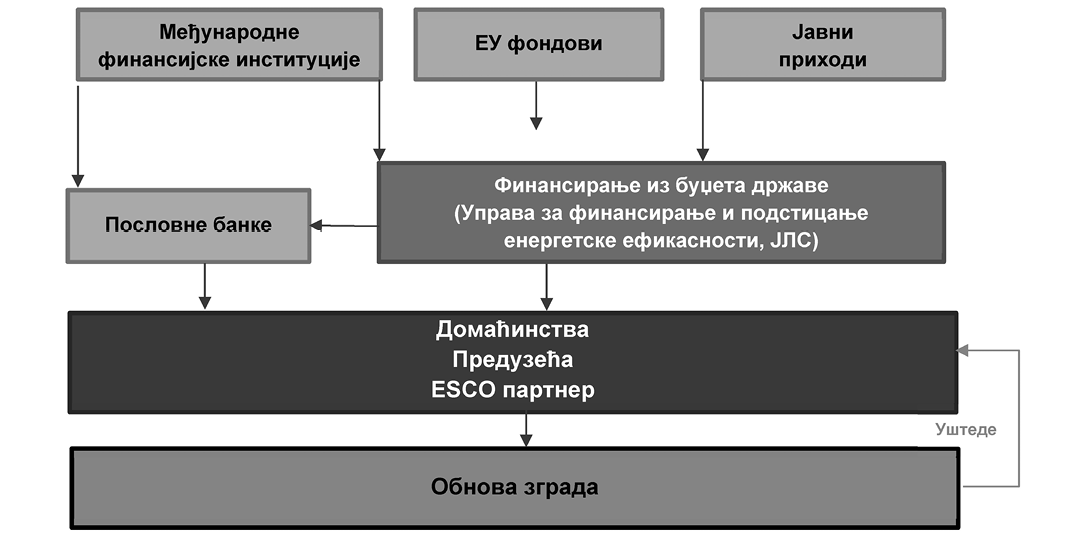 Слика 6.2. Модел финансирања обнове зграда у приватном власништвуФинансијске шеме за финансирање обнове зграда су у складу са крајњом употребом подељене у две групе - за зграде у приватном власништву и зграде у јавном власништву. На слици 6.2. је представљена шема финансирања за објекте у приватном власништву.Разматрана финансијска шема се може спровести у две опције у зависности од тога да ли се предложене мере за обнову зграда финансирају директно од стране власника зграда или кроз сарадњу са ESCO партнером. У случају прве опције приватни власници инвестирају у мере обнове користећи средства из различитих извора (сопствена средства, наменске зајмове на основу кредитних линија које међународне финансијске институције пласирају преко пословних банака и грантове добијене из буџета државе кроз програмске активности за ову намену). У зависности од платежне способности, домаћинства би из буџета државе149 добијала бесповратна средства или кредите. У случају друге опције ESCO партнер имплементира мере енергетске ефикасности, а отплата инвестиције се остварује кроз уштеде енергије. Односно, према ESCO моделу уговарања енергетских услуга, приватни партнер, осим што обезбеђује финансирање пројекта, на основу своје експертизе гарантује уштеде које ће остварити и из којих ће му се плаћати накнада у периоду трајања уговора, чиме преузима и највећи део ризика. ESCO партнер такође комбинује различите изворе финансирања приликом инвестирања (властита средства, зајмови, Буџетски фонд за унапређење енергетске ефикасности, односно Управа за финансирање и подстицање енергетске ефикасности).С обзиром да велики број приватних зграда припада сектору домаћинстава, модел финансирања зграда у приватном власништву би требало да се разликује по учешћу различитих извора финансирања у зависности од расположивог дохотка домаћинстава, односно у зависности од тога да ли домаћинство спада у категорију енергетски угрожених купаца. Ова Стратегија даје само глобалне смернице и моделе који обрађују финансирање обнове зграда за енергетски сиромашна (социјално угрожена) домаћинства, док Национална стамбена стратегија третира ово питање и дефинише конкретне мере.Због тога је предлог да се прва опција (када домаћинства самостално улажу између осталих и своја средства за финансирање мера обнове) разликује у зависности да ли су у питању домаћинства која имају просечан (или нето расположиви доходак изнад просека) или су то социјално угрожена домаћинства, односно домаћинства која спадају у категорију енергетски угрожених купаца.На слици 6.3. је представљен могућ модел финансирања мера за обнову зграда за домаћинства са просечним и изнадпросечним расположивим дохотком.150 Нето расположиви доходак представља доходак који домаћинствима остаје после плаћеног пореза и увећан за одређене трансфере од стране државе.Једна од могућих опција је да половину средстава за финансирање мера обнове обезбеђују домаћинства, а друга половина потребних средстава би била обезбеђена као наменска бесповратна средства добијена из буџета Републике и ЈЛС за финансирање обнове зграда, као и из средстава донација (нпр. ЕУ). Претпоставка је да ова домаћинства могу да отплаћују веће износе кредита. Због тога је предложени проценат зајма из наменских кредитних линија међународних финансијских институција које би домаћинства узимала преко пословних банака или из буџета државе из кога би се финансирала обнова зграда до 70% у укупним сопственим средствима домаћинстава. Друга половина (бесповратна средства) би била обезбеђена делом директно из државног буџета кроз програмске активности за обнову зграда (до 50%) и из средстава донатора (на пример, из ЕУ фондова), односно у одговарајућем проценту удела бесповратних средстава. Износ финансијских средстава који би био обезбеђен из локалног буџета би зависио од финансијског и кредитног потенцијала дате општине.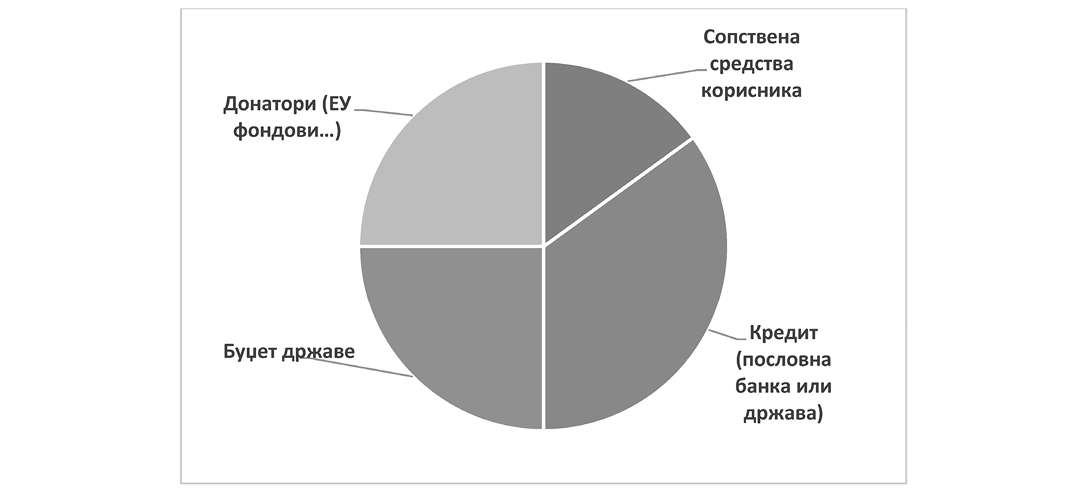 Слика 6.3. Структура извора финансирања обнове зграда у приватном власништву за домаћинства са просечним и изнад просечним нето расположивим дохоткомУ случају социјално угрожених домаћинстава, односно енергетски угрожених купаца (слика 6.4.) њихова властита средства у укупној структури финансирања мера би износила 0%, док би целокупан део мера био финансиран кроз бесповратна средства. Кроз буџет државе би се могло обезбедити до 50% потребних средстава, док би преостали део средстава био обезбеђен од стране донатора, нпр. из фондова ЕУ у одговарајућем уделу до 100%.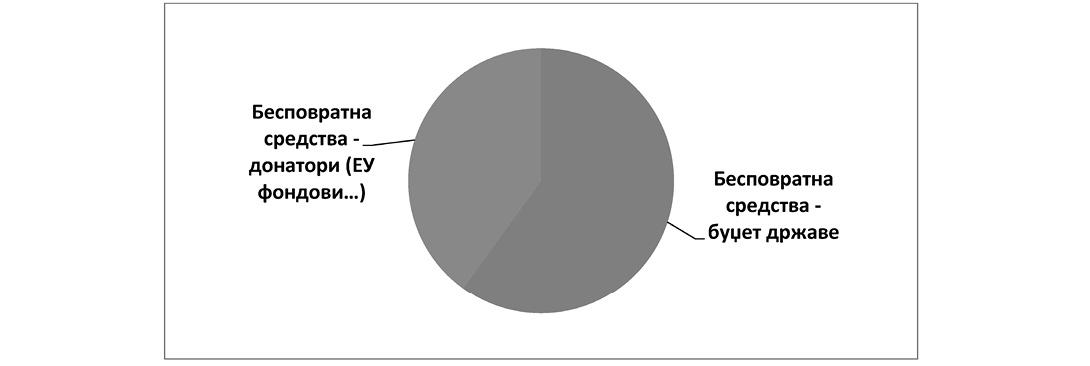 Слика 6.4. Структура извора финансирања обнове зграда у приватном власништву за социјално угрожена домаћинстваУ случају финансијске шеме у којој би учествовао ESCO партнер (слика 6.5.), највеће учешће у финансирању би имао приватни партнер (оквирно 80%), док би учешће бесповратних средстава било мање (оквирно 20%). ESCO партнер би половину својих средстава обезбеђивао из сопствених извора, а другу половину из наменских кредита међународних финансијских институција или као кредит из буџета државе кроз програмске активности за обнову зграда (што би чинило 40% од укупних трошкова пројекта). Бесповратна средства би једним делом долазила из буџета државе кроз програмске активности за обнову зграда, а другим делом из донација (на пример, ЕУ фондова). Овакав модел финансирања је погодан за домаћинства свих нивоа расположивог дохотка.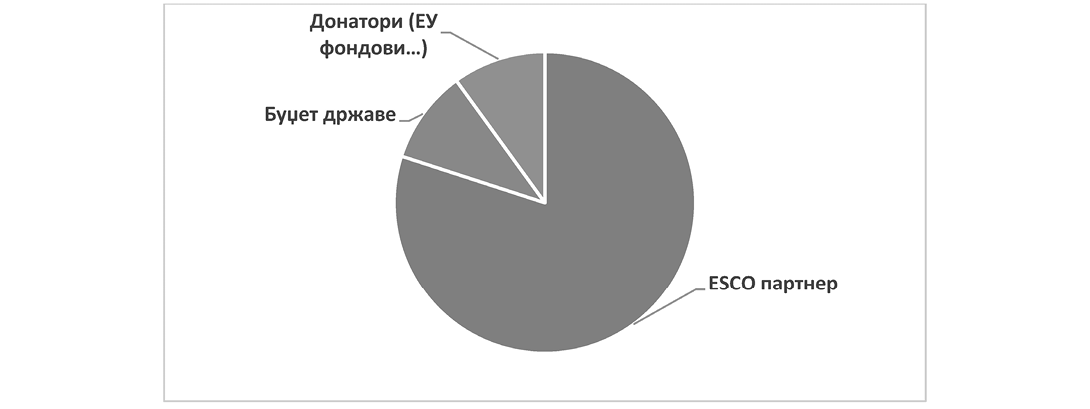 Слика 6.5. Структура извора финансирања обнове зграда у приватном власништву у сарадњи са ESCO партнеромУ случају комерцијалних објеката највећи део извора финансирања би долазио из властитих средстава самих власника (властита средства и зајмови) у износу до 60% или кроз сарадњу са ESCO партнером који би учествовао до 40% укупног износа инвестиција (слика 6.6.). И власник комерцијалног објекта и ESCO партнер би свој део улагања обезбеђивали делом из сопствених средстава (до 60%), а делом из кредита или донација (до 40%). Као што је претходно наведено, Србија би требало да развије модел финансијске подршке власницима комерцијалних објеката који би требало да буде усклађен са правилима Европске уније о додели државне помоћи и Закона о контроли државне помоћи Србије,151 а који би спречио настанак тржишних дисторзија, односно нарушавање конкуренције.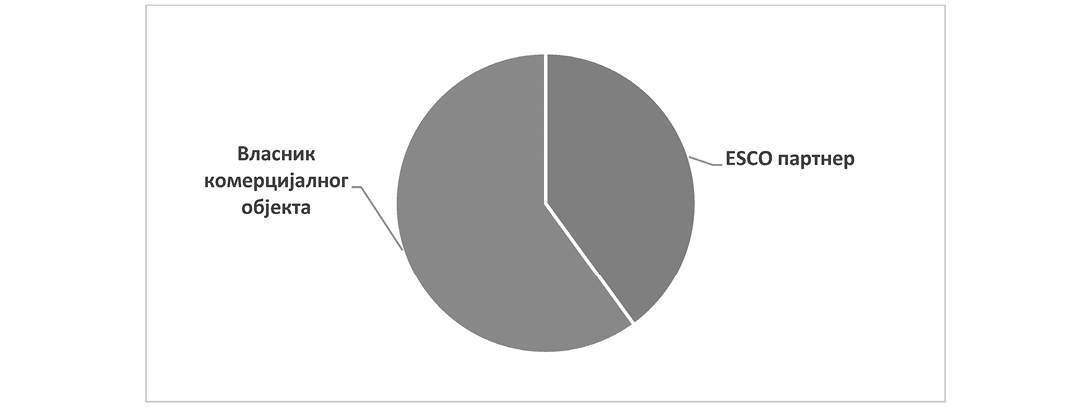 Слика 6.6. Структура извора финансирања обнове комерцијалних зградаКада је у питању финансијска шема за финансирање обнове зграда у јавном власништву (слика 6.7.), средстава би била обезбеђена из државног буџета кроз програмске активности за обнову зграда у складу са билансним могућностима буџета Републике Србије, у оквиру утврђених лимита у годишњим законима о буџету Републике Србије на разделу органа надлежних за спровођење обнове зграда у јавном власништву. Као и у моделу са финансирањем приватних зграда, држава може склопити уговор о јавно-приватном партнерству са ESCO партнером који би имплементирао мере за унапређење енергетске ефикасности и обнове зграда и сносио ризик инвестирања, а отплату инвестиција обезбедио кроз уштеде енергије.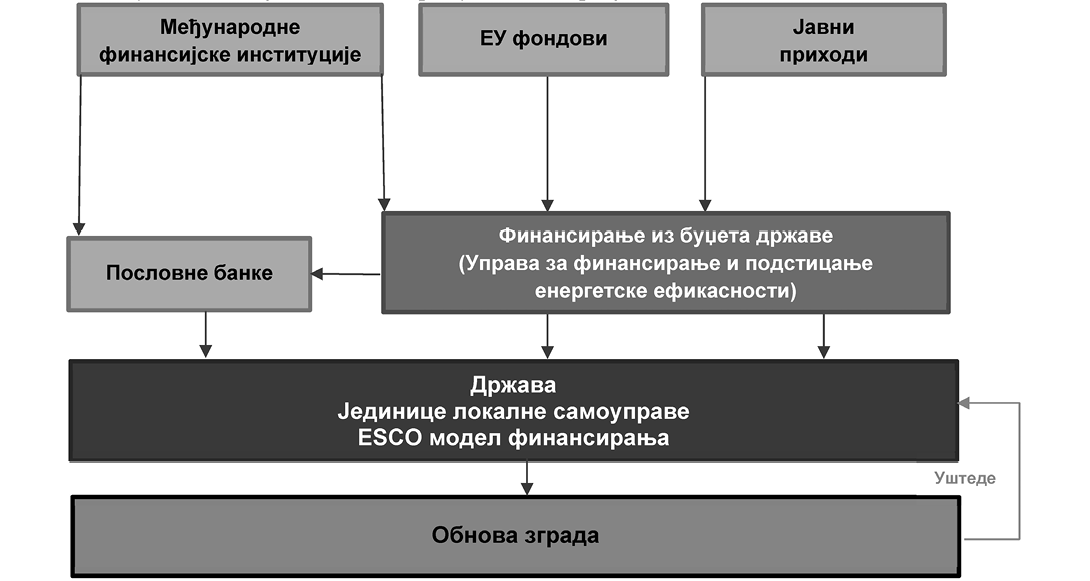 Слика 6.7. Модел финансирања обнове зграда у јавном власништвуСтруктура извора финансирања би се у случају обнове зграда у јавном власништву највише ослањала на бесповратна средства, односно средства из државног буџета намењена за обнову зграда, а другим делом на кредите међународних финансијских институција. Један од предложених структура финансирања обнове зграда у јавном власништву од стране државе би могла да изгледа као што је то приказано на слици 6.8.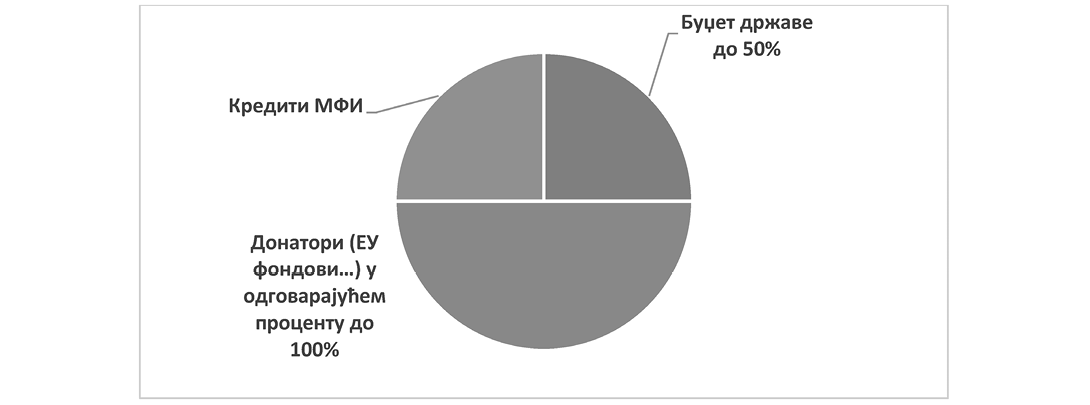 Слика 6.8. Структура извора финансирања обнове зграда у јавном власништву од стране државеЈедан од предлога структуре финансирања обнове зграда у јавном власништву путем јавно-приватног партнерства са ESCO партнером би изгледала као што је то приказано на слици 6.9. Највећи део средстава би био обезбеђен од стране ESCO партнера, док би преостали део био у потпуности покривен бесповратним средствима из донација (ЕУ фондови...) или једним делом из буџета државе до половине преосталих средстава.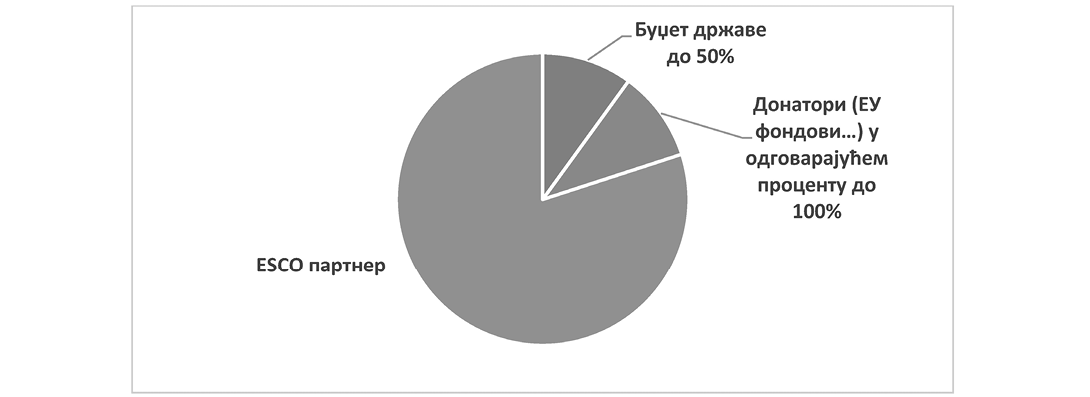 Слика 6.9. Структура извора финансирања обнове зграда у јавном власништву у сарадњи са ESCO партнером (јавно-приватно партнерство)Када су у питању средства која се обезбеђују из буџета Републике Србије, веома је битно истаћи да за све предложене шеме финансирања важи да ће мере и активности предвиђене овом стратегијом моћи да се реализују искључиво у складу са билансним могућностима Републике Србије и утврђеним лимитима буџетских корисника који те активности реализују, односно у оквиру утврђеног укупног нивоа расхода и издатака буџета Републике Србије за сваку годину.--------------148 Ефекат истискивања (енгл. Crowding out effect) представља ситуацију када држава својом експанзивном фискалном политиком гура привреду (приватна предузећа) са финансијског тржишта. У случају обнове зграда то би значило да држава треба да створи такав привредни амбијент у којем ће банке и донатори бити подједнако заинтересовани да позајмљују или донирају средства како држави тако и приватним предузећима која би да инвестирају у пројекте обнове националног фонда зграда.149 Фондови се од доношења Закона о буџету Републике Србије за 2021. годину исказују кроз програмске активности, без обзира на њихов извор финансирања. Средства за финансирање надлежности корисника буџетских средстава опредељују се у поступку припреме и доношења буџета, по свим изворима финансирања, док се фондови исказују кроз програмске активности које су саставни део буџета РС. Министарство грађевинарства, саобраћаја и инфраструктуре или Министарство рударства и енергетике само у оквиру утврђених лимита од стране Министарства финансија планирају потребна средства за наведене намене, као и на основу података које поседује о начину финансирања планирају финансирање из других извора финансирања који нису извор 01 - Општи приходи и примања буџета.150 Границе учешћа појединих извора финансирања су дефинисане делом у складу са максималним вредностима датим у члану 18. Правилника о условима за расподелу и коришћење средстава Буџетског фонда за унапређење енергетске ефикасности Републике Србије и критеријумима за изузимање од обавезе вршења енергетског прегледа, "Службени гласник РС", број 12 од 22. фебруара 2019. године151 Закон о контроли државне помоћи Србије ("Службени гласник РС", број 73/19)7. ПРОЦЕНА ФИНАНСИЈСКИХ, ЕКОНОМСКИХ И ШИРИХ ДРУШТВЕНИХ КОРИСТИ7.1. Економско моделирање интегралне обнове зградаУ наставку се приказује нови прорачун ширих друштвених и економских користи од одрживе обнове зграда. Нови прорачун се заснива на претпоставци да ће у периоду 2020. године - 2050. године доћи до инвестиционе активности. Пораст је повезан са повећањем броја зграда (m²) које се обнављају. Планирани проценат обнове зграда мерено површином до 2026. године износи 2,5% (референтни сценарио), 2,9% (Сценарио 2.), 3,8% (Сценарио 3.), 4,1% (Сценарио 4.) и 16,1% (Сценарио 5.). Очекује се да је тај циљ усклађен са стратешким циљем у погледу смањења емисије СО2 за 7,4% до 2026. године односно 57,2% до 2050. годинеВрло је мала вероватноћа да ће циљ за 2021. годину бити остварен те симулације у првим годинама сценарија који је представљен у овом документу имају улогу подсетника на друштвено-економске користи какве би се могле очекивати када би економски подстицаји били подешени тако да се инвестициона понуда и тражња изједначе на нивоу активности обнављања зграда која је вишеструко већа од актуелне.Уз ту претпоставку, приказане су друштвено-економске користи у погледу:(а) директних и мултипликативних ефеката на раст БДП, запослености и пореских прихода у грађевинарству и привреди,(б) ефеката на кретање цена некретнина,(в) смањења енергетског сиромаштва и(г) других користи, као што су ефекти на здравље људи, енергетску сигурност и позитивни споредни ефекти на друге важне привредне активности попут туризма.У наставку се прво приказује макроекономски оквир приказаних пројекција, а затим су приказани циљеви обнове зграда и план улагања. Уз то се приказују директни и мултипликативни ефекти на БДП, запосленост и приходе државног буџета. Посебно поглавље посвећено је грађевинарству како би се скренула пажња на велику реалокацију ресурса, нарочито рада, која се мора догодити у грађевинској делатности ако се тежи реализацији приказаних циљева и екстерних ефеката.152 На крају се приказују друге индиректне екстерне користи и финансијски подстицајни механизми који могу интернализовати део екстерних користи ради повећања подстицаја за инвестирање.--------------152 Екстерни ефекти представљају додатне трошкове које носиоци обављањем неких својих активности намећу трећим лицима која опет немају никакве користи од тих активности (али сносе трошкове). На пример, термоелектрана или рафинерија загађује животну средину и становници који живе у околини имају трошкове у виду нарушеног здравља. Грађевинска делатност ствара буку и прашину људима у суседству који немају користи од такве активности, али трпе непријатности и имају неке додатне трошкове у смислу лошијих услова живота.7.2. Макроекономски оквирУ периоду од 2008. године до почетка спровођења фискалне консолидације у 2015. години у Србији је забележена остварена привредна стагнација са просечним годишњим растом БДП од свега 0,1%. Ова фаза се може поделити на два подпериода - први који је трајао од средине 2008. године па до краја 2010. године у којем се Србија носила са непосредним последицама избијања светске економске кризе где је Србија прошла чак и нешто боље од већине других земаља централне и источне Европе (ЦИЕ); и други од 2011. године до краја 2014. године када је економска политика избегавала да спроведе непопуларне мере за стабилизацију јавних финансија и када је Србија почела осетно да заостаје у привредном расту у односу на земље ЦИЕ. На крају, у трећој фази, која је почела након спровођења фискалне консолидације и у којој се Србија тренутно налази, поново се успоставља стабилан привредни раст, али он у просеку износи свега 3% и нижи је у односу на привредни раст других земаља ЦИЕ, односно тек је на половини просечног привредног раста који је оствариван од 2001. године до 2008. године.153Појава епидемије изазване вирусом COVID-19 је 2020. године утицала и на економски раст и развој Републике Србије. Међутим, пакет економских мера реализован током 2021. године директно је допринео повећању ликвидности привредних субјеката и олакшању пословања, посебно у оним секторима који су и даље под нешто јачим утицајем пандемије, попут туризма и путничког саобраћаја, док кроз давања становништву подстиче домаћу тражњу и на тај начин индиректно утиче на економску активност. Паралелно са економским мерама, ублажавање рестриктивних здравствених мера резултирало је и динамичнијим опоравком појединих делатности услужног сектора који су највише погођени пандемијом. Поред ових привремених фактора који су позитивно допринели економској активности дошло је и до структурних побољшања. Она се пре свега огледају у активирању нових и проширењу постојећих извозно конкурентних производних капацитета, као и у даљем убрзаном развоју путне и железничке инфраструктуре којима се трајно повећава потенцијал домаће привреде. Структурна побољшања привреде подржана мерама економске политике материјализовала су се већ у првој половини 2021. године, снажним повећањем БДП од 7,6%.Раст економске активности и пакет економске подршке резултирали су изостанком значајнијих негативних ефекта пандемије на тржиште рада. Очувана су радна места и зараде, како у приватном тако и у јавном сектору, стопа активности становништва на тржишту рада је повећана у поређењу са предпандемијским периодом, а сценарио масовног повећања незапослености је избегнут. Истовремено, повећање плата и пензија није угрозило успостављену макроекономску равнотежу и допринело је бржем опоравку домаће тражње. Поред тога, активним учешћем у социо-економском дијалогу повећана је и минимална ценa рада на начин који не оптерећује додатно привреду и не угрожава њену конкурентност, а са интенцијом да се обезбеди инклузивни привредни раст и креира амбијент социјалне кохезије.Инфлација се почетком 2021. године кретала на ниском и стабилном нивоу. Повећање инфлације од другог квартала 2021. године последица је привремених фактора, пре свега раста светских цена енергената и примарних пољопривредних производа, али и застоја у глобалним ланцима снабдевања. Са престанком њиховог дејства очекује се постепено смањење инфлације и враћање у оквиру граница циљаног распона.Јавни дуг Србије на крају трећег квартала 2019. године је износио око 52% БДП, што је за око 930 милиона евра више у односу на крај 2018. године, пре свега услед задуживања државе ради обезбеђења средстава за откуп акција Комерцијалне банке. Међутим, повећана експанзивност фискалне политике у 2020. и 2021. години није нарушила одрживост јавних финансија. Боља наплата прихода, пре свега пореских, услед бржег од очекиваног раста привреде одразили су се и на мањи ниво дефицита и јавног дуга. Задржавање јавног дуга испод 60% БДП је важан резултат у 2021. години и основно сидро за вођење фискалне политике у наредном периоду.Мере које доприносе ублажавању последица епидемије остају у фокусу креатора економске политике и у 2022. години. Поред тога, препозната је неопходност проналажења нових извора раста, па су иновације, истраживање и развој и креативне индустрије у сталном фокусу приликом дефинисања будућих политика. Како би се подржао економски раст и осигурао одрживији и еколошки прихватљивији развој један од приоритета Владе je и имплементација зелених пројеката и подршка програму зеленог раста, што је потврђено и успешном емисијом зелених обвезница на међународном финансијском тржишту у септембру 2021. године. Напори су усмерени и на интензивирање реформских процеса како би се обезбедио континуитет побољшања привредног окружења и омогућило даље подизањe кредитног рејтинга земље.154Физички обим укупне индустријске производње у првих осам месеци 2021. године био је већи за 6,9% mg. праћен растом у сва три сектора, уз доминантан утицај прерађивачке индустрије која је забележила повећање од 7,8% mg, док је обим производње струје и рударства био већи за 5,8% и 0,9% mg, респективно. Добра динамика производње остварена у прерађивачкој индустрији у највећој мери је резултат активирања нових производних капацитета, пре свега кроз ефектуирање страних директних инвестиција из претходног периода, али и због постепеног опоравака спољне тражње. Захваљујући томе дошло је до релативно брзог опоравка индустријске производње у условима изразито негативних утицаја пандемије већ у другој половини претходне године, као и наставка повољних кретања током 2021. године.155Као један од показатеља кретања на тржишту некретнина у земљама чланицама Европске уније, Евростат прати Индекс цене стамбених објеката (House Pricing Index), који приказује промене у цени стамбених објеката купљених од стране домаћинстава у ЕУ. Овај индекс прати кретање цена некретнина, па нам може указати на регионални тренд и евентуална одступања појединих земаља од тренда, која су последица дешавања на унутрашњем тржишту. На слици 7.1. приказано је кретање вредности индекса за Србију и неколико земаља региона које су чланице Европске уније. Треба имати у виду да овај индекс посматра кретање цена у националним валутама па могућа одступања од тренда могу бити последица високих стопа инфлација или значајних промена девизног курса у посматраним годинама. И поред тога на графикону можемо приметити донекле заједничко кретање индекса за посматране земље. Може се видети да код већине посматраних земаља постоји тачка прелома у 2008. години, која означава почетак светске економске кризе у Европи, након које цене почињу да падају, да би се индекси полако опорављали у годинама након 2013. године. Оно што је из перспективе Србије занимљиво јесте чињеница да је Србија једина земља међу посматраним земљама која у годинама које су непосредно пратиле кризу (2008. године и 2009. године) није забележила пад у ценама новоизграђених некретнина, већ раст од 22% и 20% (цена по 1 m²). Ове стопе доста су ниже када се кретање цена посматра у еврима, што и јесте карактеристика тржишта некретнина у Србији, и оне износе 9% у 2008. години и 11% у 2009. години (цена по 1 m²).156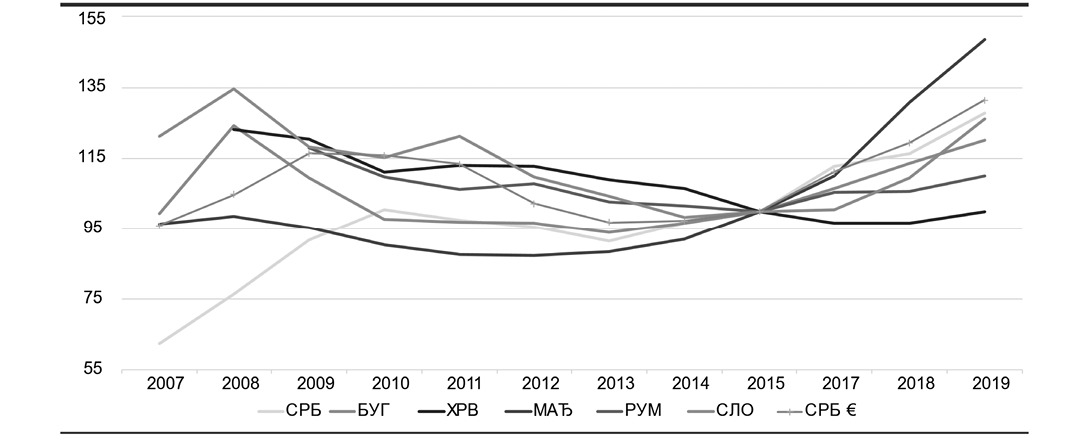 Слика 7.1. Индекс цена новоизграђених стамбених објеката (2015=100), Србија и ЕУ земље региона, 2007. године - 2018. године157Економски раст у Србији ће и у 2022. години бити вођен домаћом тражњом која ће обезбедити допринос од 4,3 п.п, а позитиван утицај од 0,2 п.п. имаће и нето извоз. Све три компоненте домаће тражње позитивно ће допринети расту економске активности. Повољна кретања на тржишту радне снаге и очекивано реално повећање зарада, како у приватном тако и у јавном сектору, стабилан раст пензија и наставак повољних услова финансирања, резултираће растом личне потрошње од 3,7% и следствено највећем учешћу овог агрегата у БДП, допринеће расту економске активности са 2,5 п.п. У 2022. години инвестиције ће бити друга по значају компонента у погледу позитивног доприноса расту БДП, што је веома важно са становишта његове одрживости. Очекује се међугодишње повећање од 6,4%, односно допринос расту БДП од 1,5 п.п.158Старење становништва, емиграција и структурни проблеми ограничавају потенцијалну дугорочну стопу привредног раста у Србији, али и у осталим земљама у окружењу. Резултати пројекција за период 2011. године - 2041. године указују да ће у наредних тридесет година становништво Републике Србије и даље бити изложено деловању процеса демографског старења. Удео младих је низак и са тенденцијом даљег пада, док је удео старих висок и стално расте. Према пројекцији најинтензивнијег процеса старења становништва, учешће становништва млађег од 15 година би опало са 14,4% на 11,7%, док би учешће старијих од 65 година порасло са 17,3% на 25,2%. Према истој варијанти, удео најстаријих (80 и више година) у укупној популацији би се повећао са 3,5% на 7,8%, а просечна старост становништва би порасла са 42,1 на 46,5 година.Табела 7.1. Пројекција броја становника у Србији (2011. године - 2041. године, по варијантама пројекција)Извор: РЗС, Пројекције становништва Републике Србије 2011. године - 2041. године, www.stat.gov.rsТакође, према свим варијантама пројекција, неминовно је смањење учешћа радно способног становништва (15-64) у укупној популацији, а пад би се кретао од 3,0% до 8,2%, зависно од варијанте.Пројекције становништва општина/градова 2011. годину - 2041. годину показују да је на крају пројекционог периода само у петини општина забележен популациони раст, при чему је већи број тих општина на територији Града Београда. С друге стране, у чак десет општина би се број становника смањио за више од 50%, а изразит депопулациони тренд бележе неразвијене општине Црна Трава, Бабушница и Гаџин Хан.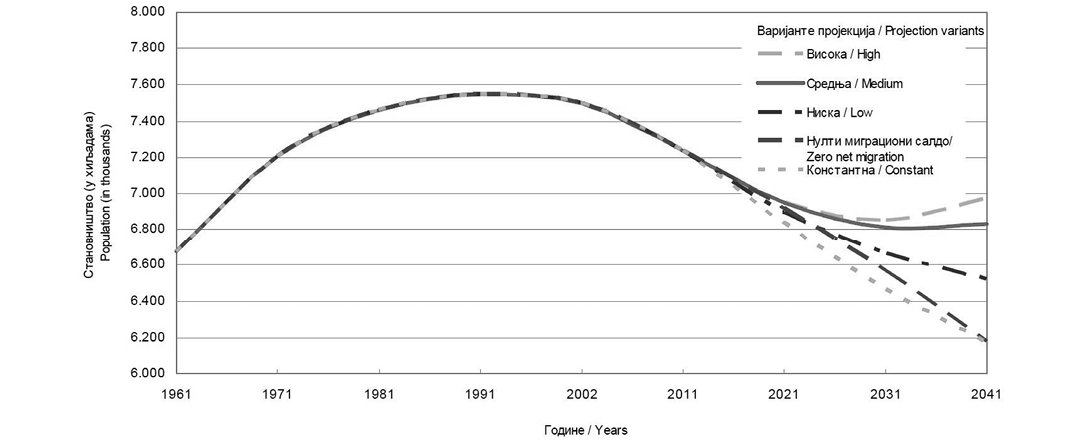 Слика 7.2. Кретање укупног становништва у Србији (1961. годину - 2041. годину, пописни резултати и пројекције, по варијантама)Извор: Пројекције становништва Републике Србије, 2011. годину - 2041. годину, Завод за статистику. www.stat.gov.rs.Обнова националног фонда зграда чији се дугорочни циљеви приказују у наставку може представљати једну од кључних политика за подстицање одрживог привредног раста у условима смањења броја становника. Кроз политике енергетске обнове може се подстаћи технолошки напредак, смањење незапослености и активирање неактивног дела радно способног становништва, што има и потенцијал ублажавања демографских притисака.Табела 7.2. Макроекономски сценарио до 2050. године--------------153 ФРЕН, Квартални монитор економских трендова и политика у Србији, број 61, април-јун 2020.154 Република Србија, Министарство Финансија, Ревидирана Фискална стратегија за 2022. годину са пројекцијама за 2023. и 2024. годину. https://www.mfin.gov.rs//upload/media/6bzXXG_6184cf6e39c93.pdf155 Република Србија, Министарство Финансија, Ревидирана Фискална стратегија за 2022. годину са пројекцијама за 2023. и 2024. годину. https://www.mfin.gov.rs//upload/media/6bzXXG_6184cf6e39c93.pdf.156 ФРЕН, Квартални монитор економских трендова и политика у Србији, број 61, април-јун 2020.157 А. Радивојевић, Анализа цена на тржишту некретнина у Србији, Квартални монитор, бр. 58, 2019, стр. 53158 Република Србија, Министарство Финансија, Ревидирана Фискална стратегија за 2022. годину са пројекцијама за 2023. годину и 2024. годину. https://www.mfin.gov.rs//upload/media/6bzXXG_6184cf6e39c93.pdf.159 Смернице 2447.3. Економска анализа методологијаУ пројекат је вредно инвестирати уколико су економске користи за подручје које је у питању веће од користи која се очекује од других алтернативних пројеката у земљи. Главни циљ економске анализе је да процени трошкове и користи предложеног инвестирања у обнову националног фонда зграда за целу земљу посматрано из перспективе укупног друштвеног благостања.160 Супротно финансијској анализи, која се ради у корист власника инфраструктуре, економска анализа је начињена у корист целог друштва и оцењује допринос пројекта за економску добробит земље.Пројекти инвестирања у обнову националног фонда зграда често имају утицај који нема директну тржишну вредност, на пример имају утицај на здравље људи. У том случају, ефекти могу да се изразе у новчаном изразу кроз различите технике вредновања у зависности од природе ефеката који се разматрају. Кључни циљ економске анализе је да покаже да пројекат има позитивни нето допринос на друштво (нпр. економске користи превазилазе економске трошкове) и да је због тога добро да буде додатно финансиран кроз различите програме (на пример, програм финансирања Европске уније).Садашња вредност економских користи пројекта превазилази садашњу вредност њихових економских трошкова. Ово је изражено као позитивна економска нето садашња вредност (ENPV), показатељ односа користи/трошкови (benefit/cost, B/C) који је већи од један, или економска интерна стопа приноса (ERR) која је већа од друштвене дисконтне стопе (нпр. 3,0%). Економска анализа се састоји од:- Целокупне квалитативне процене екстерних трошкова и користи предложеног пројекта за друштво у целини.- Квантитативне економске процене користи које могу да буду разумно и репрезентативно изражене у новцу.- Конверзије тржишних у рачуноводствене цене употребом стандардизованих конверзионих коефицијената.- Уклањања фискалних дисторзија.Главни резултат економске анализе је економска интерна стопа приноса (EIRR), економска нето садашња вредност (ENPV) и однос користи/трошкова (benefit/cost, B/C однос) пројекта, што све може да се упореди са дефинисаним минималним лимитима. Као пример, минимални лимит односа користи/трошкова треба да буде један, што значи да целокупне користи за друштво треба да буду веће од трошкова. У пројекат је пожељно инвестирати из економске перспективе када постоји позитивна економска нето садашња вредност (ENPV). Ово је такође случај када је економска интерна стопа приноса (EIRR) пројекта изнад друштвене дисконтне стопе пројекта.--------------160 Анализа развијена у овом пројекту је извршена под строгим поштовањем методолошких прописа представљених у Водичу за анализу трошкова и користи пројеката инвестирања - Алату економске процене за политику повезивања 2014. године - 2020. године (Европска комисија, Директорат - Општи за регионалну и урбану политику, Брисел, 2014. година, (http://ec.europa.eu/regional_policy/sources/docgener/studies/pdf/cba_guide. pdf).7.4. Потребна финансијска улагањаПочетно инвестиционо улагање је израчунато као производ броја квадрата и јединичних инвестиционих трошкова за обнову. Инвестиције у замену топлотних и светлосних инсталација предузимају се по истеку петнаест година након првобитне уградње. На наредним сликама су исказани инвестициони и оперативни трошкови у сталним ценама из 2020. године за пет сценарија обнове зграда. Оперативни трошкови обухватају трошкове одржавања, трошкове потрошње енергије и трошкове емисије гасова са ефектом стаклене баште.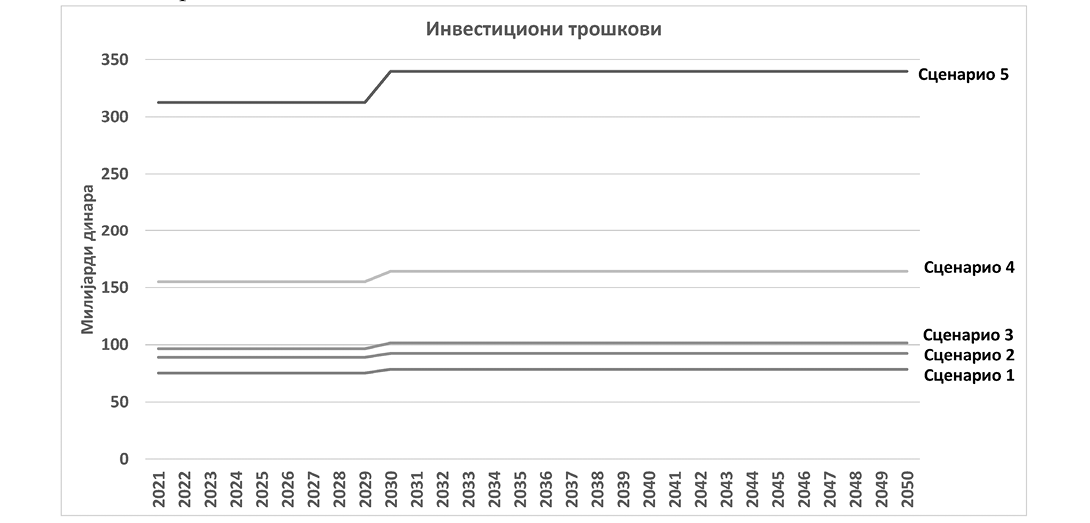 Слика 7.2 Структура улагања у одрживу обнову зграда у раздобљу од 2021. године до 2050. године (милијарде динара, сталне цене из 2020. године)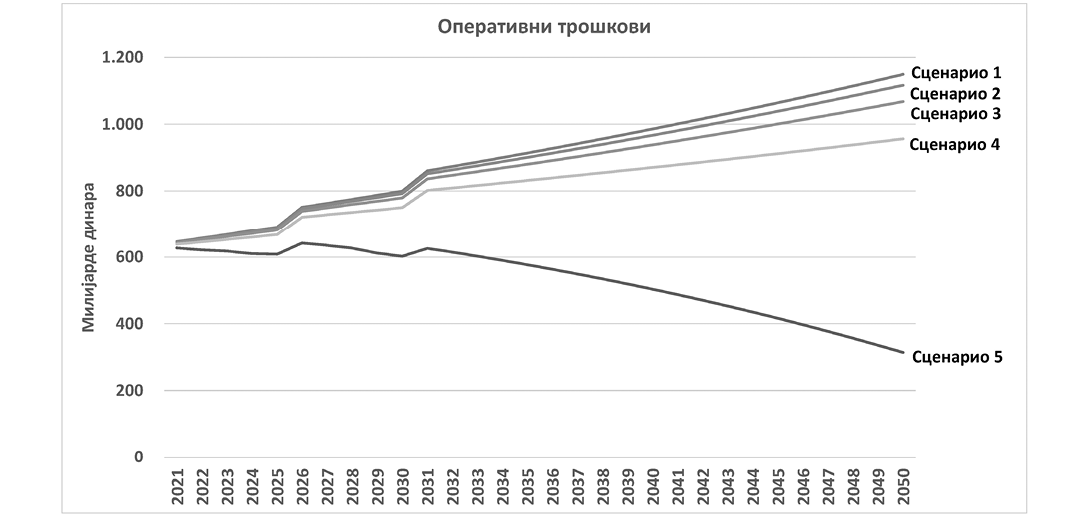 Слика 7.3. Динамика оперативних трошкова у раздобљу од 2021. године до 2050. године (милијарде динара, сталне цене из 2020. године)7.5. Економски ефекти улагања у обнову зградаУлагања приказана на сликама имају снажне ефекте на БДП, запосленост и приходе државног буџета. Директни ефекти се јављају у грађевинарству. Индиректни или мултипликативни ефекти преносе се преко мреже економских инпута (инпути = фактори производње, односно ресурси) на целокупну привреду, односно огледају се у повећању пословне активности оних привредних делатности које производе инпуте (материјале, енергију, гориво...) који се употребљавају у грађевинској делатности.Резултати у табели 7.3. показују да предвиђени темпо обнове има значајне ефекте на инвестиције који су значајни и на макроекономском нивоу. Дугорочни годишњи просек учешћа ове врсте инвестиција у БДП се креће између 1% и 5%. Текуће инвестиционо одржавање и замена опреме с временом постају важније одреднице укупних улагања од почетних инвестиција, као што је приказано на претходним сликама.Реализација приказаних инвестиција има снажан ефекат на директно запошљавање у грађевинарству. Овде је претпостављен константан мултипликатор запослености. Међутим, у пракси посматрано ефекат је најјачи на почетку раздобља интензивних улагања. Тада долази до брзе мобилизације предузећа и радника. Каснији ефекти су мањи, јер првобитно повећани број радника обавља нове послове, а сразмерно је једноставно извести преусмеравање предузећа и радника с почетних улагања на послове одржавања у складу са променама структуре улагања. Такође, с временом долази до пораста доходака и технолошког напретка, па се смањује број нових радних места која се отварају по новчаној јединици нових улагања. У задњој години програма обнове број ангажованих радника се благо смањује, јер ефекат раста продуктивности премашује ефекат раста улагања.Табела 7.3. Утицај предвиђеног темпа обнове на инвестиционе издатке и запошљавање у грађевинарству до 2050. године (милијарде динара, сталне цене 2020. година, недисконтоване)Табела 7.4. приказује сумарни преглед инвестиција и основних макроекономских показатеља за целокупан период до 2050. године по сценаријама.Табела 7.4. Преглед инвестиционих и оперативних трошкова и утицај на запосленост сумарно до 2050. године (милијарде динара, сталне цене 2020. година)Пројекције и ефекти приказани у табели морају се проширити проценама мултипликативних ефеката на целу привреду - на БДП, укупну запосленост и приходе државног буџета. Како су мултипликатори у малим и отвореним привредама попут Србије генерално ниски, резултати су приказани за мали мултипликатор (1,134), средњи (1,335) и велики (1,670). Ради једноставности је претпостављен линеаран мултипликативни утицај на запосленост (наредна табела). Еластичност запослености на БДП по правилу је нешто мања од један, али бројеви показују да програм обнове зграда има велик потенцијал смањења незапослености и уз конзервативније претпоставке. То је нарочито важно ако се има у виду да делатност може мобилисати и слабије образоване раднике.Табела 7.5. Мултипликативни утицај на запошљавање до 2050. годинеПроцене у следећим табелама показују велике потенцијале утицаја на раст БДП и прихода државног буџета. И уз најконзервативнију претпоставку о инвестиционом мултипликатору (1,242), утицај на ниво БДП креће се од 1,78% (референтни сценарио), преко 3,73% (предложени сценарио 4) до 7,10% (сценарио 5) у раздобљу 2020-2050. С тиме су повезани и значајни нови приходи државног буџета који су процењени уз претпостављено учешће пореских прихода од 30% кроз цело раздобље сценарија. Процене фискалних утицаја крећу од 0,54% (сценарио 1), преко 1,12% (предложени сценарио 4) до 2,13% БДП на годишњем нивоу (у случају најнижег мултипликатора од 1,242). Ти утицаји представљају потенцијалне изворе за финансирање подстицаја, али притом треба обратити пажњу на чињеницу да су макроекономски утицаји приказани на бруто основи. Значи да се ови утицаји могу материјализовати као трајне друштвене користи само ако енергетске уштеде и друге додатне користи повећају конкурентност привреде кроз позитивне утицаје на мању потрошњу енергије и позитивне утицаје на здравље људи и животну околину. Без тих утицаја ефекти неће бити трајни, него ће, као у случају улагања у аутопутеве, нестати када инвестициона активност буде завршена.Табела 7.6. Укупни утицај на БДП с укљученим мултипликативним ефектом до 2050. године (милијарде динара, сталне цене 2020. године)Табела 7.7. Укупни утицај на приходе државног буџета с укљученим мултипликативним ефектом до 2050. године (милијарде динара, сталне цене 2020. године)Пре приказа осталих утицаја треба скренути пажњу на потенцијале и ограничења грађевинске индустрије. Понуда грађевинарства и технолошки сродних индустрија које производе инсталацијске производе и услуге се формира као реакција на пословне прилике које се у случају спровођења приказаног програма стварају услед раста инвестиционе тражње.У складу са урађеном анализом енергетских уштеда као резултата интегралне енергетске обнове фонда зграда, процењени учинак програма интегралне обнове на остварење енергетских уштеда до 2050. године износи 437 (Сценарио 2.), 1.117 (Сценарио 3.), 2.704 (предложени Сценарио 4.) и 8.354 милијарде динара (Сценарио 5).7.6. Потенцијали и ограничења грађевинске индустрије у СрбијиДиректан ефекат програма обнове националног фонда зграда на запошљавање у грађевинарству до 2050. године могао би износити и до 260 хиљада нових радних места, односно око 8.670 нових радних места годишње (у случају предложеног Сценарија 4.). То је велико повећање у односу на тренутни број запослених. У предузећима регистрованим у грађевинарству у другом кварталу 2020. године била су 114.341 запослена. Иако програм обнове националног фонда зграда не мобилише само раднике на градилиштима, већ и пројектанте, инжењере, менаџере и административно особље, из ових бројки је јасно да је реч о великој мобилизацији ресурса, нарочито рада у градитељству.Вредносни показатељи још боље приказују пораст активности ако се оствари план улагања у обнову националног фонда зграда. Наиме, вредност извршених грађевинских радова једва је прелазила 3,9 милијарди евра у 2019. години. Како просечно потребан годишњи износ нових улагања у раздобљу од 2020. године до 2050. године износи око 94 милијарди динара (код предложеног Сценарија 4.), бројке у наредној табели показују да би такав прираст вредности извршених радова био веома значајан. Притом би активност у самом грађевинарству знатно премашила ниво активности из периода 2015. године - 2019. године који је био више оријентисан на изградњу инфраструктуре.Табела 7.8. Вредност и структура грађевинских радова у Србији 2015. години - 2019. години (у хиљадама динара)Извор: РЗСТреба имати у виду да су грађевинске активности на зградама и даље концентрисане у новоградњи. Према подацима у табели 7.9., вредност извршених радова у новоградњи још увек је вишеструко већа од вредности извршених радова у реконструкцијама, адаптацијама и обимним обновама. Додуше, активност у том делу расте брже него у новоградњама задњих година, што је природна последица смањења броја и старења становништва (смањење потражње за новоградњама). Међутим, како се готово целокупан износ нових улагања предвиђен програмом обнове националног фонда стамбених зграда односи на реконструкције, адаптације и велике поправке, у овом сегменту треба да дође до значајног повећања активности у дугом року. Ради се о веома великој мобилизацији ресурса која се неће догодити ако буде препуштена спонтаним тржишним процесима. Неопходне су координиране мере које ће на страни потражње створити подстицаје за улагања у обнову зграда, а на страни понуде подстицаје за премештање ресурса у грађевинске активности у грађевинарству.Табела 7.9. Вредност извршених грађевинских радова на зградама 2015. години - 2019. години (у хиљадама динара)Извор: РЗС7.7. Шири друштвени ефекти улагања у обнову зградаДодатно оправдање за примену координисаних мера подстицања понуде и тражње произилази из осталих индиректних користи (тзв. позитивних екстерналија) које делују поред енергетских уштеда, смањених емисија штетних гасова, нових улагања и њихових мултипликативних ефеката на БДП, запосленост и приходе државног буџета. Остале индиректне користи није могуће тачно проценити, али се могу описати у вези са очувањем и растом вредности некретнина, индиректним естетским користима за друге привредне активности (нпр. туризам), позитивним ефектима на здравље људи, смањењем енергетског сиромаштва и енергетском сигурности.7.7.1. Вредност некретнина и естетски екстерни ефектиЕнергетска обнова зграда доводи до трошковних уштеда, повећања естетске вредности и општег задовољства становањем и квалитетом живота. То се одражава и на тржишну вредност некретнина. Изостанак амбициознијег програма обнове зграда ће сигурно довести до тога да њихова тржишна вредност буде значајније мања у односу на вредност новијих зграда на истој локацији.Програм обнове који доводи до раста вредности некретнина има и индиректне економске ефекте који делују на два начина. Прво, пораст вредности некретнина преко тзв. ефекта богатства утиче на повећање потрошње, а кроз то и на раст БДП и приходе државног буџета.161 Ефекат богатства делује с параметром од око 0,1, што значи да повећање вредности некретнина за 10% повећава укупну приватну (личну) потрошњу за 1%. Поред тога, треба узети у обзир и позитиван утицај који раст БДП има на инвестиције. Друго, позитивне естетске екстерналије могу се преливати на ширу друштвену заједницу, нарочито у крајевима који живе од туризма, где општи утисак о зградама такође може функционисати као фактор атракције. Јасно је да вредносне и естетске ефекте везано уз некретнине није могуће поуздано проценити, али је сигурно да нису велики као ефекти који су директно везани уз инвестиционе активности.--------------161 Ефекат богатства (енгл. wealth effect) је економска теорија понашања према којој људи троше више како вредност њихове имовине расте. Полазна претпоставка ове теорије је да се потрошачи осећају финансијски сигурнијим са повећавањем вредности њихове имовине (некретнина, на пример). Они се осећају богатијима, чак и ако су им приходи и фиксни трошкови остали исти као раније.7.7.2. Смањење ризика за здравље, сиромаштво и снабдевање енергијомНајзначајније друштвене користи које произилазе из обнове зграда јесу оне које се јављају услед побољшања здравља људи и побољшања услова становања и живота уопште (виши ниво стамбеног конфора). Све наведене друштвене користи је веома тешко монетизовати, односно изразити у новчаним вредностима, а што је неопходно како би се њихов ефекат сагледао у економској анализи.Здравствени ефекти настају због топлијих домова са мање хладних и влажних места, мање кондензације и појаве буђи и побољшаног квалитета живота унутар просторија. У економској анализи је претпостављено да здравствене користи износе 0,07 евра на сваких 1 милион инвестиција уложених у обнављање зграда.162 Вредносне ефекте побољшања здравља људи није могуће проценити, али без обзира на то свакако их вреди споменути с обзиром на дугорочни тренд смањења броја становника и потребе активирања неактивног дела радно способног становништва.Када је реч о енергетском сиромаштву, енергетска обнова зграда има велики потенцијал уштеда које су релативно веће за сиромашнија домаћинства. Према показатељима сиромаштва, у 2019. години 10% лица у Србији живи у домаћинству које не може да приушти адекватно загревање стана, док 58,8% домаћинстава сматра да је финансијско оптерећење њиховог буџета трошковима становања веома значајно.163 Енергенти имају важну улогу у томе, јер је просечни годишњи издатак домаћинстава за електричну енергију, гас и остала горива око 15% годишњих новчаних издатака. Притом треба имати у виду да је то учешће 2-3 пута веће у домаћинствима смештенима у доњим децилима дистрибуције дохотка наспрам учешћа у домаћинствима која припадају горњим деловима дистрибуције дохотка. Стога програм обнове националног стамбеног фонда има велик потенцијал смањења енергетског сиромаштва, али је очигледно да домаћинства која живе у стању материјалног сиромаштва имају скраћене временске хоризонте и мање потенцијале за учествовање у инвестиционим издацима. Приликом израде мера подстицања обнове та чињеницу се мора узети у обзир.Слика 7.9. шематски приказује класификацију ширих друштвених и економских користи од обнове националног фонда зграда.164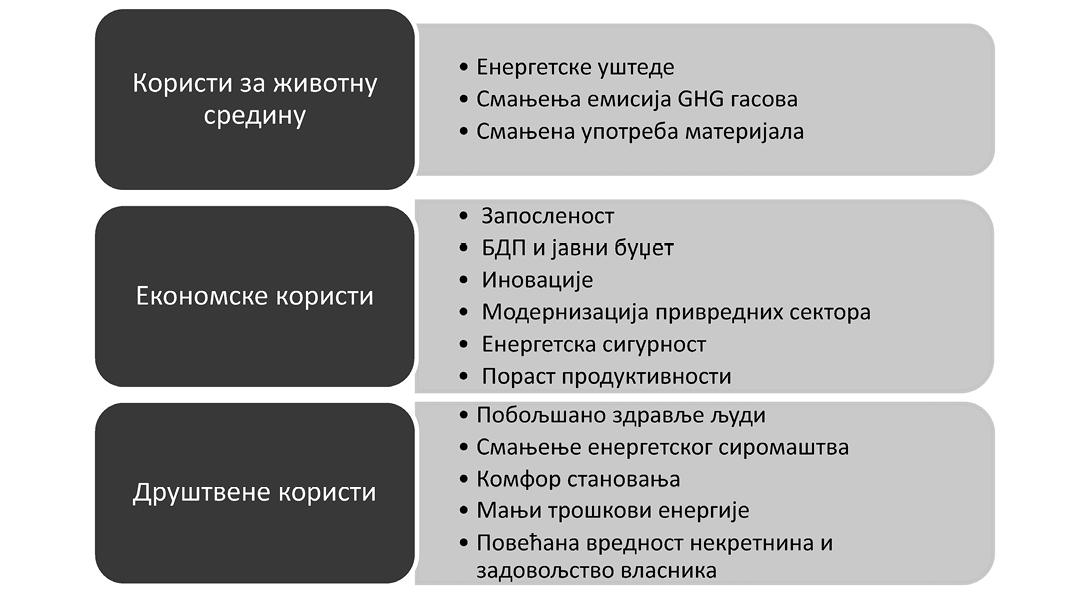 Слика 7.9. Шематски приказ свих потенцијалних користи енергетске обнове зграда--------------162 http://www.instituteofhealthequity.org/resources-reports/the-health-impacts-of-cold-homes-and-fuel-poverty/the-health-impacts-of-cold-homes-and-fuel-poverty.pdf163 РЗС, Сиромаштво и социјална неједнакост, 2019, https://publikacije.stat.gov.rs/G2020/Pdf/G20201283.pdf164 Artola, I., Rademaekers, K., Williams, R., Yearwood, J. (2016). Boosting Building Renovation: What potential and value for Europe?, European Parliament, p. 237.8. Резултати економске анализеЕлементи за економску анализу (инвестиције, оперативни трошкови, економске користи) су дати у следећој табели.Табела 7.10. Преглед економских трошкова и користи (2021. године - 2050. године, милијарде динара, сталне цене 2020. године, дисконтоване вредности)Резултати економске анализе за свих пет сценарија обнове зграда (Сценарио 1. је референтни сценарио, док је Сценарио 4. предложени сценарио) су приказани у наредној табели.Табела 7.11. Израчунате вредности економских индикатораИзрачунате вредности економских индикатора показују да је у случају свих сценарија осим референтног (што је и очекивано), инвестирање у активност обнове зграда друштвено пожељно, односно повећава друштвено благостање. Наиме, економска интерна стопа приноса је код свих разматраних сценарија већа од примењене дисконтне стопе (код предложеног Сценарија 4. износи 11,5% што је веће од 3%), економска нето садашња вредност је позитивна, а однос користи и трошкова је већи од један осим код референтног сценарија (код предложеног Сценарија 4. он износ 1,4). Сви наведени параметри су у складу са просечним вредностима за пројекте у овој области.8. СПРОВОЂЕЊЕ8.1. Институционални оквир за спровођења СтратегијеУстав Републике Србије прописује право свих на здраву животну средину и благовремено и потпуно обавештавање о њеном стању, као и дужност свих да животну средину чувају и побољшавају. У члану 97. тачка 9. Устава Републике Србије, Република Србија уређује и обезбеђује одрживи развој и систем заштите и унапређења животне средине. Унапређење постојећег стања животне средине и смањење утицаја климатских промена, односно примена европских стандарда у заштити животне средине представљају стратешки циљ Републике Србије, а остварење овог циља захтева међусобну сарадњу повезаних приоритетних сектора и заједничке напоре целог друштва.Као земља кандидат за чланство у ЕУ, Србија већ улаже напоре да се усклади са политикама и акцијама ЕУ.Слично ЕУ, уговорне стране ЕЗ посвећене су праћењу и извештавању у областима обновљивих извора енергије, енергетске ефикасности и емисија гасова са ефектом стаклене баште, као и других информација релевантних за климатске промене. Чланство Републике Србије у ЕЗ обавезује Републику Србију да овај стратешки документ формира у складу са Директивама ЕЗ а што је и у складу са чланом 50. ЗПС.С обзиром на то да је енергетска ефикасност у зградарству предвиђена и другим стратешким документима Републике Србије, како је наведено у Стратегији, заједничко међусекторско деловање у спровођењу мера предвиђених овом стратегијом и мера других поменутих стратешких докумената може допринети унапређењу и у другим областима (попут одрживог урбаног развоја).8.2. План спровођења и праћење спровођења Стратегије и извештавањеНадлежни орган за координацију спровођења и праћење ефеката Стратегије је МГСИ.Да би се обезбедило праћење спровођења усвојених циљева ове Стратегије, неопходно је установити механизам праћења и извештавања. Спровођење мера ће се пратити на основу табеле 8.1. у којој је такође дат преглед показатеља учинка за праћење остваривања Стратегије, на основу посебних циљева.O спровођењу Стратегије Република Србија извештава ЕЗ, достављањем ажуриране верзије Стратегије Секретаријату ЕЗ на сваке три године.Табела 8.1. - План за спровођење и праћење ефеката мера8.3. Процена и ублажавање ризикаМере које су прописане овом Стратегијом ради реализације предвиђених циљева дефинисане су на начин који потенцијалне ризике доводи на најмању могућу меру. Прецизном применом плана спровођења аутоматски се сагледавају субјекти одговорни за спровођење мере и онемогућава појава ризика, односно омогућава се њихово брзо отклањање у случају евентуалне појаве.9. ЗАКЉУЧАКПравни основ за доношење Дугорочне стратегије за подстицање улагања у обнову националног фонда зграда је Закон о ратификацији Уговора о оснивању Енергетске заједнице између Европске заједнице и Републике Албаније, Републике Бугарске, Босне и Херцеговине, Републике Хрватске, Бивше Југословенске Републике Македоније, Републике Црне Горе, Румуније, Републике Србије и Привремене Мисије Уједињених нација на Косову у складу са Резолуцијом 1244 Савета безбедности Уједињених нација и Закону о планирању и изградњи.Обавеза израде Стратегије, прописана је чланом 4. став 10. ЗПИ, а произилази из чланства Републике Србије у ЕЗ и Одлуке Министарског савета Енергетске Заједнице којом је ЕЗ усвојила обавезујућу примену Директиве 2012/27/EУ о енергетској ефикасности за државе потписнице Уговора о оснивању ЕЗ, почевши од 2017. године.Република Србија, као држава чланица ЕЗ, у обавези је да формулише садржину Стратегије у складу са обавезујућим правним актима ЕЗ, што је у складу са чланом 50. Закона о планском систему Републике Србије165 и подзаконским актима донетим на основу овог закона.Стратегија обрађује следеће тематске целине:- преглед и анализу постојећег стања са прегледом планских докумената и правним оквиром као и преглед националног фонда зграда Републике Србије,- визију,- сценарије обнове,- опште и посебне циљеве,- мере за постизање општих и посебних циљева,- процену финансијских, економских и ширих друштвених користи, и- спровођење.Увидом у расположиве базе података које поседују податке о зградама, констатована је неусаглашеност ових база, па су за потребе структурирања грађевинског фонда коришћени подаци из више база и вршена је и неопходна апроксимација. За потребе израде Стратегије укупни грађевински фонд подељен је на четири категорије зграда:- Породично становање,- Вишепородично становање,- Јавне зграде,- Комерцијалне зграде.Закључно са 2020. годином укупан фонд зграда Републике Србије се може сматрати као сумирање података изведених (процењених) за сектор стамбеног и нестамбеног фонда зграда. Према тако добијеним подацима Република Србија има 2.368.431 зграде са укупном површином од 409.180.740 m² од које 179.024.312 m² (43.75%) чини породично становање, 123.874.965 m² (30.27%) вишепородично становање, 11.237.025 m² (2.75%) јавне зграде и 95.044.438 m² (23.235) комерцијалне зграде.За потребе израде трошковно оптималне анализе и сценарија обнове дефинисане су референтне (типичне) зграде за три периода изградње:- Пре 1960. године,- У периоду 1961. године до 2013. године,- Почев од 2013. године закључно са 2020. годином.Пресечне границе су одређене експертски према архитектонско-материјалним карактеристикама зграда (промене у доктрини изградње: конструктивним техникама, материјализацији, примењеним системима производње и грађења) и периодима важења релевантне регулативе из области грађевинарства.Анализа грађевинског фонда спроведена је и према власничкој структури, подручју изградње (урбано - рурално), климатским зонамаПолазна основа за формирање сценарија обнове су спроведене трошковно-оптималне анализе за стамбене и нестамбене зграде током 2019. године - 2020. године. У циљу анализе потрошње примарне енергије и емисије СО2, добијени подаци о структури грађевинског фонда су комбиновани са резултатима за типичне зграде из трошковно оптималних анализа за постојеће стање, чиме је установљена референтна вредност потрошње примарне енергије у износу од 79,71 TWh (6.85 Mtoe) и емисија СО2 у износу од 28.416 kt. Овај случај је усвојен као полазни Сценарио 1. (несубвенисана обнова зграда по стопи од 0,5% годишње и са новоградњом према стопи раста за нове зграде, све према постојећим правилницима о енергетској ефикасности). Поред основног, формирана су још четири Сценарија, укупно пет Сценарија.Сценарији обнове су обухватили различите Обухвате обнове (колики је проценат фонда зграда који се треба обновити током једне године), као и Нивоу унапређења (односи на број и степен уштеде енергије примењених пакета мера - већа уштеда се јавља код већег нивоа унапређења). Анализирано је четири сценарија обнове зграда. Сценарио 2. и 3. предвиђају мањи Обухват и мањи Ниво унапређења и њиховом применом није могуће остварити визију смањења емисије СО2. Сценарио 4. је формиран са већим Обухватом и већим Нивоом унапређења, тако да је до 2050. године планирано смањење емисије CO2 на нивоу 31% у односу на почетно стање из 2020. године, односно смањење потрошње примарне енергије од 38%. Сценарио 5., као најамбициознији, претпоставља да се све нове зграде граде према стандарду nZEB, а све постојеће зграде се обнављају са стопом од 3,3% годишње, такође према стандарду nZEB и уклапа се у Директиве ЕУ из 2018. године. Уштеде СО2 у Сценарију 5. износе 76% у односу на почетно стање из 2020. године, уз 1,9 пута веће инвестиције у односу на сценарио 4. Констатовано је да се Сценарији 4. и 5. издвајају као сценарији са највећим односом користи и трошкова и то 1,4 и 1,7.Узимајући спроведених анализа сценарија, а у циљу остваривања визије смањења емисије CO2, препоручен је Сценарио 4., као сценарио који доводи и до смањења емисије CO2 и до смањења потрошње примарне енергије, уз повољне економске параметре. Одатле се, на основу изабраног сценарија, дефинише и општи циљ Републике Србије, а то је смањење емисије CO2 до 2050. године за 31% у односу на емисију из 2020. године. Уштеда примарне енергије на годишњем нивоу за Сценарио 4. износи 1.005.750 MWh (86.479 toe) у односу на Сценарио 1., односно 1.345.170 MWh (115.664 toe) у односу на почетно стање. У циљу остварења нивоа уштеда, предвиђених Сценаријем 4., потребно је предвидети Обухват обнове постојећег фонда зграда на нивоу 4,1÷6,0 милиона m², односно очекивану површину новоизграђених зграда од 2,2 милиона m².Иако за финансирање спровођења мера дугорочне обнове стамбеног фонда у наредном периоду у Србији постоје одређени извори финансирања, у пракси је присутан велики број институционалних, финансијских и правних ограничења која успоравају развој пројеката у овом домену. Постојеће институције и јавни извори финансирања у Србији тренутно не располажу довољним износом средстава и механизмима којима би подржали комплетне инвестиције за све мере предвиђене Стратегијом за подстицање улагања у обнову националног фонда зграда Републике Србије. Ово се нарочито односи на ограничена средства из државног буџета и буџета јединица локалне самоуправе. Предлаже се увођење нових финансијских механизама као јединог решења за превазилажење овог недостатка међу којима су: оснивање фонда који ће обезбедити подстицаје за обнову зграда путем буџетских средстава, коришћење средстава фондова Европске уније, међународних финансијских институција и развојних банака којима би се понудили дугорочни и одрживи механизми финансирања (зајмови, гаранције) за кориснике из јавног и приватног сектора, финансирање пројеката за побољшање енергетске ефикасности за стамбени сектор од стране јединица локалне самоуправе, а преко система обједињене наплате, увођење зелених обвезница Републике Србије као инструмента за прикупљање средстава на тржишту капитала која би се наменски (кроз формирање посебног фонда или директно кроз државни буџет) користила за обнову фонда зграда.Одабраним скупом финансијских шема дат је преглед модела финансирања обнове породичних, комерцијалних и зграда у јавном власништву. Структура извора финансирања обнове зграда у приватном власништву дата је за домаћинства са просечним и изнад просечним нето расположивим дохотком, као и за социјално угрожена домаћинства. Такође је дат предлог структуре модела финансирања обнове зграда у приватном власништву (породичних и комерцијалних) у сарадњи са ESCO партнером.Процена очекиваних уштеда и ширих економских користи бави се економским моделирањем интегралне обнове зграда. Приказане су друштвено-економске користи у погледу директних и мултипликативних ефеката на раст БДП, запослености и пореских прихода у грађевинарству и привреди, ефеката на кретање цена некретнина, смањења енергетског сиромаштва и других користи (ефекти на здравље људи, енергетску сигурност и позитивни споредни ефекти на друге важне привредне активности попут туризма).Стратешки циљеви обнове зграда, у периоду до 2050. године сагледани су кроз потребна улагања у обнову зграда у периоду 2021.године - 2050. године, као и динамику оперативних трошкова у раздобљу од 2021. године до 2050. године. Укупне инвестиције потребне за обнову зграда посматрано по сценаријима износе 2.326 (сценарио 1), 2.741 (сценарио 2), 2.997 (Сценарио 3.), 4.841 (Сценарио 4.) и 9.377 (Сценарио 5.) милијарди динара. Закључено је да у складу са урађеном анализом енергетских уштеда као резултата интегралне енергетске обнове фонда зграда, процењени учинак програма интегралне обнове на остварење енергетских уштеда до 2050. године износи 437 (Сценарио 2.), 1.117 (Сценарио 3.), 2.704 (предложени Сценарио 4.) и 8.354 милијарде динара (Сценарио 5.).Програм обнове зграда има велики потенцијал на смањење незапослености. Према предложеном Сценарију 4. до 2050. године ће путем инвестирања у обнову националног фонда зграда чак и у конзервативној варијанти бити обезбеђено око 233 хиљада нових радних места. Захваљујући инвестицијама у обнову националног фонда зграда, БДП Србије би се према Сценарију 4. у периоду од 2021. године до 2050. године могао повећавати за 3,73% до 6,63% годишње, док би учешће буџетских прихода који су генерисани овим инвестицијама у БДП-у износило између 1,12% и 1,99% годишње.Инвестирање у активност обнове зграда је друштвено пожељно, односно повећава друштвено благостање. Економска интерна стопа приноса је код свих разматраних сценарија осим референтног већа од примењене дисконтне стопе (код предложеног сценарија 4 износи 11,5%), економска нето садашња вредност је позитивна, а однос користи и трошкова је већи од један (код предложеног Сценарија 4. он износи 1,4).--------------165 Закон о планском систему Републике Србије ("Службени гласник РС", број 30 од 20. априла 2018. г.) https://www.paragraf.rs/propisi/zakon-o-planskom-sistemu-republike-srbije.html10. ЗАВРШНЕ ОДРЕДБЕСаставни део ове стратегије чини Прилог 1 - Скраћенице.Ову стратегију објавити на интернет страници Владе, на порталу е-Управа и интернет страници Министарства грађевинарства, саобраћаја и инфраструктуре.Ову стратегију објавити у "Службеном гласнику Републике Србије".ПРИЛОЗИПрилог 1. - СКРАЋЕНИЦЕ1. АПЕЕ - Акциони план за енергетску ефикасност2. 3. АПЕЕ - Трећи акциони план за енергетску ефикасност Републике Србије за период до 2018. године ("Службени гласник РС", број 1) од 6. јануара 2017.3. BPIE - Buildings Performance Institute Europe4. БФ - Буџетски фонда за унапређење енергетске ефикасности Републике Србије5. БДП - Бруто домаћи производ6. БДВ - Бруто додата вредност7. B/C - Однос користи и трошкова (енгл. benefit/cost ratio)8. ГЕФ - Глобални фонд за животну средину9. GEFF - Green Economy Financing Facility10. GIZ - Deutsche Gesellschaft für Internationale Zusammenarbeit GmbH11. Директива 2006/32/EC - Директива 2006/32/EC о енергетској ефикасности12. ЕУ - Европска унија13. ЕЗ - Енергетска заједница14. ЕП - Енергетски преглед15. ЕЕД - Директива 2012/27/ЕУ Европског парламента о енергетској ефикасности16. EIRR - Економска интерна стопа приноса (енгл. economic internal rate of return)17. ENPV - Економска нето садашња вредност (енгл. economic net present value)18. ЕПБД - Директива 2010/31/EУ о енергетским својствима зграда19. ЕБРД - EBRD (European Bank for Reconstruction and Development) Европска банка за обнову и развој20. Пружалац енергетске услуге (ESCO) - физичко или правно лице или предузетник који пружа енергетску услугу и спроводи друге мере за побољшање енергетске ефикасности код корисника енергетске услуге.21. ЗЈППК - Закона о јавно-приватном партнерству и концесијама ("Службени гласник РС", бр. 88/11, 15/16 и 104/16)22. ЗЈН - Закона о јавним набавкама ("Службени гласник РС", број 91/19)23. ЗПИ - Закону о планирању и изградњи ("Службени гласник РС", бр. 72/09, 81/09 - испр., 64/10 - УС, 24011, 121/12, 42/13 - УС, 50/13 - УС, 98/13 - УС, 132/14, 145/14, 83/18, 31/19, 37/19 - др. закон, 9/20 и 52/21)24. ЗЕКЕ - Закон о ефикасном коришћењу енергије ("Службени гласник РС", број 25/13)25. ЗЕЕРУЕ - Закон о енергетској ефикасности и рационалној употреби енергије ("Службени гласник РС", број 40/21)26. ЗПС - Законом о планском систему Републике Србије ("Службени гласник РС", број 30/18)27. ЗЦВ - зграде централне власти- ИКС - Инжењерска комора Србије28. IPA - Инструмент за претприступну помоћ (енгл. Instrument for Pre-Accession)29. ИСЕМ - Информациони систем за енергетски менаџмент30. ЈЛС - Јединице локалне самоуправе31. МГСИ - Министарство грађевинарства, саобраћаја и инфраструктуре32. МРЕ - Министарство рударства и енергетике33. МТТТ - Министарство трговине, туризма и телекомуникација34. МФ - Министарство финансија35. МС - Министарски савет Енергетске заједнице36. МЗЖС - Министарство заштите животне средине37. МПШВ - Министарство пољопривреде, шумарства и водопривреде38. Модел Уговор - Модел уговор о енергетској услузи за примену мера побољшања енергетске ефикасности јавних објеката и уштедама у оперативним трошковима тих објеката када су корисници из јавног сектора39. nZEB - Nearly Zero Energy Building, зграда скоро нулте енергије40. Одлука МС D/2009/05/MS-Enc - Одлука Министарског Савета Енергетске заједнице D/2009/05/MS-Enc од 18. децембра 2009.41. Одлука МС D/2015/08/MC-EnC - Одлука Министарског савета Енергетске заједнице D/2015/08/MC-EnC из октобра 2015. године42. Одлука МС D/2010/02/MC-EnC - Одлука Министарског савета Енергетске заједнице D/2010/02/MC-EnC из септембра 2010. године43. OECD - Organisation for Economic Co-operation and Development44. Париски Споразум - Закон о потврђивању Споразума из Париза ("Службени гласник РС - Међународни уговори", број 4 од 30. маја 2017. г.)45. ПКС - Привредна комора Србије46. РХМЗ - Републички хидрометеоролошки завод47. РСЈП - Републички секретаријат за јавне политике48. РГЗ - Републички геодетски завод49. РЗС - Републички завод за статистику50. СЕМ - систем енергетског менаџмента51. СКГО - Стална конференција градова и општина52. СЕИ - Српски енергетски индикатори53. Стратегија - Дугорочна стратегије за подстицање улагања у обнову националног фонда зграда54. TABULA - (Typology Approach for Building Stock Energy Assessment / Типологија грађевинског фонда за процену енергетске ефикасности) пројекат реализован је у периоду од 2009. до 2012. уз помоћ GIZ-a и суфинансиран од стране програма Intelligent Energy Europe55. TO - трошковно оптимални (Cost-Opt)56. УНДП - UNDP (United Nations Development Programme)57. Уговор о оснивању ЕЗ - Закон о ратификацији Уговора о оснивању Енергетске заједнице између Европске заједнице и Републике Албаније, Републике Бугарске, Босне и Херцеговине, Републике Хрватске, Бивше Југословенске Републике Македоније, Републике Црне Горе, Румуније, Републике Србије и Привремене Мисије Уједињених нација на Косову у складу са Резолуцијом 1244 Савета безбедности Уједињених нација "Службени гласник РС", број 62/06)58. ФРЕН - Фонд за развој економске науке59. ЦРЕП - Централни регистар енергетских пасоша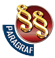 ДУГОРОЧНA СТРАТЕГИЈAЗА ПОДСТИЦАЊЕ УЛАГАЊА У ОБНОВУ НАЦИОНАЛНОГ ФОНДА ЗГРАДА РЕПУБЛИКЕ СРБИЈЕ ДО 2050. ГОДИНЕ("Сл. гласник РС", бр. 27/2022)ИнституцијаВрста податакаНачин коришћења за израду СтратегијеКоментарМинистарство грађевинарства, саобраћаја и инфраструктуреТрошковно оптималне студијеКоришћено као основа за процену инвестиционих трошкова, потрошње енергије и емисије CO2Подаци из наведених извештаја су кориговани и приказани на начин потребан за даље прорачуне у оквиру Стратегије.Министарство рударства и енергетикеЕМИС базаСЕМИС базаНије коришћеноОбе базе садрже корисне податке за израду Стратегије, али у базама недостају подаци за велики број објеката.Додатни проблем представља чињеница да ове базе података могу да се користе на нивоу објеката, али не и на нивоу целе базе. МРЕ има опцију за извоз података, што може да олакша обраду података.Министарство рударства и енергетикеЕнергетски билансиКоришћеноЕнергетски биланси су коришћени како би се упоредиле вредности срачунате на основу установљеног фонда зграда и стварне потрошње енергије.Министарство финансијаПројекције основних макроекономских величина (БДП, стопа инфлације). Финансијска и економска дисконтна стопа. Пројекције издвајања за подстицаје за унапређење енергетске ефикасности.Коришћени у финансијској и економскоj анализи они подаци који су прикупљени у складу са препорукама МФДобијена су упутства и препоруке из којих извора (публикација) је потребно преузети наведене податке. Финансијска и економска дисконтна стопа нису добијене, већ је то остављено консултантима да сами у складу са искуством одреде.МФ не може да достави пројекцију издвајања за подстицаје за унапређење енергетске ефикасности, односно активности које би требало да буду покривене, јер фондови од доношења Закона о буџету Републике Србије за 2021. годину исказују кроз програмске активности, без обзира на њихов извор финансирања.Министарство просвете, науке и технолошког развојаПодаци о установама из надлежности МинистарстваНије коришћеноБазе и документи садрже корисне податке о установама, локацији, површини, спратности и типу грејања.Подаци о образовним установама су дати и кроз базу података Републичке дирекције за имовину, и како су у овој бази дати и други типови објеката, надаље је коришћена база Републичке дирекције за имовинуМинистарство здрављаПодаци о установама из надлежности МинистарстваНије достављеноПореска управаПодаци о пореским обавезницимаНије коришћеноПореска управа не располаже траженим подацима. Савет је да се ови подаци траже од Локалних пореских управа, на које је пренесена обавеза издавања пореских решењаРепублички завод за статистику,Подаци доступни на сајту завода: статистички годишњаци, књиге пописа 2011. годинеКоришћено за прерачунавање структуре стамбеног фонда по различитим аспектима (величина, старост, структура, распрострањеност…)Подаци структурирани по методологији РЗС, недостаје веза са грађевинским фондом (агрегација према адресама и броју спратова објеката би значајно помогла даљем раду)ЕПСПодаци о корисницима електричне енергије и уговорима, са по потреби анонимним подацима о самом корисникуЕПС је доставио обавештење да не располаже траженим подацима.ЕПС подаци пружају увид у број објеката који користе енергију и уколико би достављени подаци укључили податак о годишњој потрошњи енергије, било би могуће направити процену о броју објеката који се користе и оних који нису у употреби. Такође, на основу податка о категорији корисника, било би могуће класификовати објекте на стамбене и нестамбене објекте, а уколико би било могуће доставити и назив корисника, онда би било могуће додатно класификовати тип корисника (нпр. Школа, Дом здравља итд.)Републички геодетски заводДостављена база података о објектимаНије коришћеноНедовољна прецизност податакаДостављени подаци садрже податке за преко два милиона објеката.Подаци нису коришћени, зато што детаљни подаци постоје само за укњижене објекте, док за неукњижене објекте не постоје подаци. Такође недостају површине станова по адресама тако да укупне површине зграда често нису релевантнеУвидом у послате податке, установљено је да не постоје многи објекти на случајно одабраним локацијама. РГЗ је потврдио да не поседује детаљне податке о неукњиженим објектима (број неуписаних и уписаних објеката је сличног реда величине), односно да поседује базу Евиденције о утврђеним променама на објектима за епоху 2015/2016 која садржи податке за преко 4,3 милиона нових или значајно измењених објеката и преко 1,2 милиона објеката уклоњених на терену, за које није извршен упис у базу катастра непокретности, односно брисање из исте, али која не садржи информације о врсти, објеката, посебним деловима и носиоцима права на њима. Евиденција ће се истом методологијом ажурирати за епоху 2020/2021.МГСИ ЦРЕПДостављени подациПодаци коришћени за структурирање грађевинског фонда према урбаним типовима с обзиром да РЗС не пружа ту информацијуПодаци унетих енергетских пасоша у ЦРЕП су непрецизни по структури у појединим елементима (начин уноса није конзистентан) - за исте класе података постоје различити уноси.Може се констатовати да ЦРЕП једини пружа тип података који обухвата величину, структуру, карактеристике и урбани тип објекта, а од 2018. године дефинисана је и обавеза уноса података у базуРепубличка дирекција за имовину Републике СрбијеБаза података о корисницима и зградамаКоришћено Подаци су анализирани и обрађени у програмском пакету MS Excel.База садржи податке о називу корисника, локацији, врсти и површини непокретности, који су коришћени за потребе Стратегије.Ови подаци су били основа за формирање категорије Јавних зградаИнститут Михаило Пупин,Канцеларија за ИТ и еУправу - Јединствени информациони систем локалних пореских администрацијаПодаци о пореским обавезницимаКоришћено. Подаци су анализирани и обрађени у програмском пакету MS Excel, као и коришћењем Pandas библиотеке за програмски језик Python.Институт за потребе Локалних пореских управа руководи базом података за издавање пореских решења. За потребе израде Стратегије, достављени су анонимни изводи из ове базе. Подаци су достављени у две базе података, једна за физичка и једна за правна лица. Достављене базе података су анализиране и установљено је да постоје одређене грешке у уносу података, настале као последица неправилног уноса података од стране Локалних пореских управа. Достављене базе су кориговане и све уочене грешке су исправљене.СрбијагасПодаци о корисницимаНије достављеноЦиљ је био да се потенцијални подаци користе на сличан начин као и ЕПС подаци.СКГОСКГО не поседује тражене податке. Савет је био да се подаци траже од Локалних пореских управаУНДПЕМИС базаНије коришћеноВидети коментаре дате за Министарство рударства и енергетикеЈЛС и Градске општине Републике Србије (ЛПА).-Није коришћеноПарцијално достављени подаци - 59 општина је послало податке, 113 није.1. Енергетика и енергетска ефикасност1.1. Трећи акциони план за енергетску ефикасност Републике Србије за период до 2018. године1. Енергетика и енергетска ефикасност1.2. Стратегија развоја енергетике Републике Србије до 2025. године са пројекцијама до 2030. године361. Енергетика и енергетска ефикасност1.3. Програм остваривања Стратегије развоја енергетике Републике Србије до 2025. године са пројекцијама до 2030. године за период од 2017. до 2023. године371. Енергетика и енергетска ефикасност1.4. Програм развоја јавних набавки у Републици Србији за период 2019-2023. године и Акциони план за спровођење Програма развоја јавних набавки у Републици Србији за период 2019-2020. године381. Енергетика и енергетска ефикасност1.5. Национална стратегија одрживог развоја392. Одрживи урбани развој2.1. Стратегија одрживог урбаног развоја Републике Србије до 2030. године403. Животна средина и клима3.1. Национална стратегија одрживог коришћења природних ресурса и добара413. Животна средина и клима3.2. Стратегијом развоја туризма Републике Србије за период од 2016. до 2025. године42ТИПброј зградаукупна грејанаповршина (m²)просечна површина (m²)образовне60145.660,102.427,67здравствене3353.484,521.620,74објекти социјалне заштите1015.533,741.553,37 УКУПНО103214.678,361.951,62Специфична потребна енергија пре обнове (kWh/m² a)Потребна енергија пре обнове(kWh a)Специфична потребна енергија након обнове (kWh/m² a)Потребна енергија након обнове(kWh a)уштеде енергије(kWh/ a)уштеде енергије (%)Укупна19.856,7645.854.500,687.827,9613.740.858,0720.603.287,14Просечна143,54416.859,1064,01124.916,89187.302,6161Укупна површина зграда (m²)Укупна грејна површина (m²)Укупна годишња потрошња енергије за грејање (MWh)Укупна годишња потрошња електричне енергије(MWh)Укупна годишња потрошња примарне енергије (MWh)Укупна годишња емисија угљен диоксида (kgCO2eq)420.463,16368.507,7147.70440.873184.142148.063Пре енергетског унапређењаПре енергетског унапређењаНакон енергетског унапређењаНакон енергетског унапређењаЕнергетски разредБрој зградаУдео у фондуБрој зградаУдео у фондуG712,5000.00F35,3623,57E814,2935,36D1832,1458,93C2035,712544,64B001628,57A0058,93A+0000СрбијаХрватскаСловенијаА - Број становника6.963.7644.058.1652.095.861Б - Површина77.47456.59420.271В Површина нестамбених зграда106.281.46336.540.48925.657.000Г - Број нестамбених зграда100.82444.728-В / Г1.054817-В / А15,39.012,2В / Б1.3726461.266Г / А0,0140,011-Г / Б1,30,8-заступљеност према површинизаступљеност према површинипородично становањепородично становањевишепородично становање вишепородично становање вишепородично становање вишепородично становање заступљеност према површинизаступљеност према површини123456m²%А<194522.873.1312.512.8031.237.315472.6692.148.619029.244.5379,90Б1946-1960.19.797.175951.2081.419.4502.699.9711.591.895127.54026.587.2399,00Ц1961-1980.65.102.4373.780.32416.640.35723.688.9555.380.9573.450.00911.8043.03939,97Д1981-2012.57.460.5503.571.21019.229.90126.347.4328.388.759815.05311.5812.90539,21Е2013-2020.2.888.44087.034672220422043591.222.2198730113.211.5574,36m²168.121.73310 902.5794524922755.413.38618.732.4494.479.903302.899.277100%55,503,6014,9418,296,181,48 100заступљеност према бројузаступљеност према бројупородично становањепородично становањевишепородично становање вишепородично становање вишепородично становање вишепородично становање заступљеност према бројузаступљеност према броју123456S број%А<1945312.53128.3311.7132102.008344.79315,21Б1946-1960.286.25912.0342.0131.1751.34434302.85913,36Ц1961-1980.830.95043.96413.7286.4503.537657899.28639,66Д1981-2012.639.84232.33514.5947.1475.30116369.938230,84Е2013-2020.16.1704873.0419975533921.2870,94S број2.085.752117.15135.08915.97912.7438932.267.607100%91,985,171,550,700,560,04100ПериодПородично становањеПородично становањеПородично становањеПородично становањеВишепородично становањеВишепородично становањеВишепородично становањеВишепородично становањеброј%m²%број%m²%<1945340.86215,47%25.385.93414,18%3.9316,08%3.858.6033,11%1946-1960.298.29313,54%20.748.38311,59%4.5667,06%5.838.8564,71%1961-1980.874.91439,72%68.882.76138,48%24.37237,67%49.160.27839,69%1981-2012.672.17730,51%61.031.76034,09%27.20542,05%54.781.14544,22%2013-2020.16.6570,76%29.75.4741,66%4.6307,16%10.236.0838,26%Укупно2.202.903100,00%179.024.312100,00%64.704100,00%123.874.965100,00%ПериодЗграде комерцијалне наменеЗграде комерцијалне наменеЗграде јавне наменеЗграде јавне наменебројm²бројm²<194513.1289.208.5071.8661.084.9201946-1960.11.5328.371.7781.639986.3391961-1980.34.24137.169.3414.8664.379.1871981-2012.26.63036.467.1183.7854.296.4532013-2020.3.0223.827.694115490.125S88.55395.044.43812.27111.237.025ПериодЗграде комерцијалне наменеЗграде комерцијалне наменеЗграде јавне наменеЗграде јавне наменебројm²бројm²<196024.66017.580.2863.5052.071.2601961-2012.60.87173.636.4598.6518.675.6402013-2020.3.0223.827.694115490.125S88.55395.044.43812.27111.237.025Основ по коме домаћинство користи станВрста својинена стануУкупноВласништвоЗакупПодстанарствоСродствоОсталоСтанови укупно2.423.2082.121.48440.900122.530136.9491.345Приватна својина 1 лица2.174.8251.933.19111.267108.415121.94210Приватна својина два или више лица205.985188.2877414.79312.1622Јавна (државна) својина21.117017.7933.1841391остали облици19.951011.0996.1372.70015Период до 2020. годинеЗграде комерцијалне наменеЗграде комерцијалне наменеЗграде јавне наменеЗграде јавне наменеПериод до 2020. годинебројповршина [m²]бројповршина [m²]Приватно88.55395.044.43800Јавно0012.27111.237.025Укупно88.55395.044.43812.27111.237.025ПериодПородично становањеПородично становањеВишепородично становањеВишепородично становањеУкупноУкупнобројm²бројm²бројm²градска1.309.157101.347.25138.45370.126.7161.347.610171.473.967остала893.74677.677.06126.25153.748.249919.997131.425.310Укупно2.202.903179.024.31264.704123.874.9652.267.607302.899.277ПериодПородично становањеПородично становањеВишепородично становањеВишепородично становањеУкупноУкупно %бројm²бројm²бројm²градска58%33%2%23%59%57%остала39%26%1%18%41%43%Укупно97%59%3%41%100%100%Зграде комерцијалне наменеЗграде комерцијалне наменеЗграде јавне наменеЗграде јавне наменебројm²бројm²Градови49,83646,496,5648,2498,367,985Општине38,71748,547,8744,0222,869,040Укупно88,55395,044,43812,27111,237,025климатска зонаПородично становањеПородично становањеВишепородично становањеВишепородично становањеУкупноУкупноклиматска зонабројm²бројm²бројm²2. зона1.700.820136.957.96549.95794.767.3691.750.777231.725.3343.зона502.08342.066.34714.74729.107.596516.83071.173.943Укупно2.202.903179.024.31264.704123.874.9652.267.607302.899.277ПородичноПородичноВишепородичноВишепородичноВишепородичноВишепородичноСлободно-стојећеУ низуСлободно-стојећеЛамелау градском блокуСолитерАпре 1919.263312210164166Б1919-1945.242327186219149Ц1946-1960.251244227182219158Д1961-1970.252359172159189118E1971-1980.327132191137158134Ф1981-1990.339218126127117125Г1991-2011.240159788595Х2011-61443541угаљдрвомазут -лож уљеплинско гасно горивоелектрична енергијадругоприкључак на гас723.7331.618.585408.176712.986376.67216.706249.25129,87%66,80%16,84%29,42%15,54%0,69%10,29%Сценарио 1.Сценарио 2.Сценарио 3.Сценарио 4.Сценарио 5.Јавне зградеЈавне зградеЈавне зградеЈавне зградеЈавне зградеЈавне зградеНовеЕЕ/100%nZEB/100%nZEB/100%nZEB/100%nZEB/100%ПостојећеЕЕ/0,5%nZEB/3,3%nZEB/3,3%nZEB/3,3%nZEB/3,3%Комерцијалне зградеКомерцијалне зградеКомерцијалне зградеКомерцијалне зградеКомерцијалне зградеКомерцијалне зградеНовеЕЕ/100%ЕЕ+/100%ТО/100%nZEB/100%nZEB/100%ПостојећеЕЕ/0,5%ЕЕ/0,5%ЕЕ/0,5%ЕЕ/0,5%Реф ЈК 1 -TO1,5%Реф ЈК 2 -TO/2,5%nZEB/3,3%Вишепородичне стамбене зградеВишепородичне стамбене зградеВишепородичне стамбене зградеВишепородичне стамбене зградеВишепородичне стамбене зградеВишепородичне стамбене зградеНовеЕЕ/100%ЕЕ+/100%ТО/100%nZEB/100%nZEB/100%ПостојећеЕЕ/0,5%ЕЕ/0,5%ЕЕ/0,5+0,5%ЕЕ/0,5%Реф ВС 1 -ЕЕ+/1,0%Реф ВС 2 -ЕЕ+/1,5%nZEB/3,3%Једнопородичне стамбене зградеЈеднопородичне стамбене зградеЈеднопородичне стамбене зградеЈеднопородичне стамбене зградеЈеднопородичне стамбене зградеЈеднопородичне стамбене зградеНовеЕЕ/100%ЕЕ+/100%ТО/100%nZEB /100%nZEB/100%ПостојећеЕЕ/0,5%ЕЕ/0,5%ЕЕ/0,5%ЕЕ/0,5%nZEB/3,3%Потрошња примарне енергије(kWh/m²)Емисија CO2(kg CO2/m²)Јавне зградеЈавне зградеЈавне зградеНове - Ниво ЕЕ258112Нове - Ниво nZEB4121Постојеће - Ниво ЕЕРеф ЈК 1: 274Реф ЈК 2: 251Реф ЈК 1: 18Реф ЈК 2: 38Постојеће - Ниво nZEBРеф ЈК 1: 116Реф ЈК 2: 108Реф ЈК 1: 8Реф ЈК 2: 19Комерцијалне зградеКомерцијалне зградеКомерцијалне зградеНове - Ниво ЕЕ258112Нове - Ниво ЕЕ+12955Нове - Ниво ТО6836Нове - Ниво nZEB4121Постојеће - Ниво ЕЕРеф ЈК1: 274Реф К2: 251Реф ЈК1: 116Реф ЈК2: 108Постојеће - Ниво ТОРеф ЈК1: 91Реф ЈК2: 100Реф ЈК1: 48Реф ЈК2: 51Постојеће - Ниво nZEBРеф ЈК1: 18Реф ЈК2: 38Реф ЈК1: 8Реф ЈК2: 19Вишепородичне стамбене зградеВишепородичне стамбене зградеВишепородичне стамбене зградеНове - Ниво ЕЕ9630Нове - Ниво ЕЕ+9630Нове - Ниво ТО7918Нове - Ниво nZEB-18-9Постојеће - Ниво ЕЕРеф ВС 1: 145Реф ВС 2: 147Реф ВС 1: 59Реф ВС 2: 63Постојеће - Ниво ЕЕ+Реф ВС 1: 87Реф ВС 2: 62Реф ВС 1: 27Реф ВС 2: 33Постојеће - Ниво nZEBРеф ВС 1: -26Реф ВС 2: - 1Реф ВС 1: -14Реф ВС 2: -1Једнопородичне стамбене зградеЈеднопородичне стамбене зградеЈеднопородичне стамбене зградеНове - Ниво ЕЕ12846Нове - Ниво ЕЕ+11236Нове - Ниво ТО10433Нове - Ниво nZEB29-10Постојеће - Ниво ЕЕРеф ПС 1: 72Реф ПС 2: 67Реф ПС 1: 30Реф ПС 2: 30Постојеће - Ниво nZEBРеф ПС 1: 60Реф ПС 2: 53Реф ПС 1: 23Реф ПС 2: 24Година2020.2030.2040.2050.Промена у 2050. у односу на 2020. годинуСценарио 1.28.417kt29.382 kt30.347 kt31.312 kt10%Сценарио 4.28.417kt25.470 kt22.523 kt19.576 kt-31%Смањење емисија Сценарија 4. у односу на:Сценарио 1. по декадама0%-13%-26%-37%2020. годину - почетно стање0%-10%-21%-31%Посебан циљ 1. - Обнова постојећих једнопородичних зграда до нивоа ЕЕ, вишепородичних зграда до Нивоа ЕЕ+ и комерцијалних зграда до Нивоа ТОПосебан циљ 1. - Обнова постојећих једнопородичних зграда до нивоа ЕЕ, вишепородичних зграда до Нивоа ЕЕ+ и комерцијалних зграда до Нивоа ТОПодциљ 1.1. Обновити постојеће једнопородичне зграде до нивоа ЕЕ са Обухватом 0,5% годишње укупне површине фонда једнопородичних зграда (што чини 1.559.121 m² годишње), чиме се укупна емисија овог типа зграда у 2050. години смањује за 26% у односу на 2020. годину, вишепородичне зграде до Нивоа ЕЕ+, са Обухватом обнове 1,0% годишње укупне површине фонда постојећих зграда изграђених у периоду пре 1960. године (што чини 96.975 m² годишње), чиме се укупна емисија овог типа зграда у 2050. години смањује за 24% у односу на 2020. годину, и Обухватом обнове од 1,5% годишње површине фонда постојећих вишепородичних зграда изграђених у периоду 1961. године - 2012. године (што чини 1.559.121 m² годишње), чиме се укупна емисија овог типа зграда у 2050. године смањује за 26% у односу на 2020. годину.Подциљ 1.1. Обновити постојеће једнопородичне зграде до нивоа ЕЕ са Обухватом 0,5% годишње укупне површине фонда једнопородичних зграда (што чини 1.559.121 m² годишње), чиме се укупна емисија овог типа зграда у 2050. години смањује за 26% у односу на 2020. годину, вишепородичне зграде до Нивоа ЕЕ+, са Обухватом обнове 1,0% годишње укупне површине фонда постојећих зграда изграђених у периоду пре 1960. године (што чини 96.975 m² годишње), чиме се укупна емисија овог типа зграда у 2050. години смањује за 24% у односу на 2020. годину, и Обухватом обнове од 1,5% годишње површине фонда постојећих вишепородичних зграда изграђених у периоду 1961. године - 2012. године (што чини 1.559.121 m² годишње), чиме се укупна емисија овог типа зграда у 2050. године смањује за 26% у односу на 2020. годину.Мера 1.1.1 - Модел финансирања за домаћинства са просечним и изнад просечним нето расположивим дохоткомТип мереПодстицајна финансијска мераОпис мере - 50% средстава од домаћинстава, 50% наменска бесповратна средства добијена од Управе за финансирање и подстицање енергетске ефикасности, ЈЛС, донатора (на пример, ЕУ) и других извора средстава. Бесповратна средства могу се обезбедити и комбинацијом свих наведених средстава у различитим процентима. Висина подстицаја може се мењати током времена.Заинтересоване странеБанкеВласници становаESCO компанијеМГСИМФМРЕУправа за финансирање и подстицање енергетске ефикасностиМЗЖСЈЛСМера 1.1.2. - Модел финансирања за социјално угрожена домаћинстваТип мереПодстицајна финансијска мераОпис мере - Сопствена средства социјално угрожених домаћинстава у укупној структури финансирања мера износе 0%, док је целокупан део мера финансиран кроз бесповратна средства. Бесповратна средства могу се обезбедити из средстава донатора (на пример, фондови ЕУ), Управе за финансирање и подстицање енергетске ефикасности, ЈЛС и других извора или њиховом комбинацијом у одговарајућем проценту. Висина подстицаја може се мењати током времена.Заинтересоване странеДонаториВласници становаESCO компанијеМГСИМФМРЕУправа за финансирање и подстицање енергетске ефикасностиМЗЖСЈЛСМера 1.1.3. - Развој модела финансирања са ESCO партнеромТип мереПодстицајна финансијска мераОпис мере - највеће учешће у финансирању би имао приватни партнер (80%), док би учешће бесповратних средстава било мање (20%).138Заинтересоване странеБанкеВласници становаESCO компанијеМГСИМФМРЕУправа за финансирање и подстицање енергетске ефикасностиМЗЖСЈЛСМера 1.1.4. - Програм енергетске обнове зградаТип мереРегулаторна мераОпис мере - Израда Програма обнове једнопородичних зграда и израда Програма обнове вишепородичних зградаЗаинтересоване странеМГСИМРЕУправа за финансирање и подстицање енергетске ефикасностиВласнициСтамбене заједницеЈЛСГрађаниМера 1.1.5. - Сертификација при озакоњењу објекатаТип мереРегулаторна мераОпис мере -Унапређење постојећих прописа у циљу обавезног обављања енергетског прегледа и издавања сертификата (енергетског пасоша) при озакоњењу објеката уз обавезу уношења у ЦРЕП, у складу са законом.Заинтересоване странеМГСИВласници објекатаЈЛСМера 1.1.6. - Решавање имовинско-правних односа.Тип мереРегулаторна мераПодстицајна нефинансијска мераОпис мере - Унапређење постојећих прописа и подстицање њиховог ефикаснијег спровођења ради утврђивања стварног власништва над објектима, те уписа права својине и других права на непокретностима у надлежној служби за потребе спровођења енергетске санације зграда.Заинтересоване странеВласници становаСтамбене заједницеМГСИЈЛСРГЗЈавни бележнициМФ - Пореска УправаПодциљ 1.2. Обновити постојеће комерцијалне зграде до Нивоа ТО са Обухватом од 1,5% годишње површине фонда постојећих зграда изграђених у периоду пре 1960. године (што чини 263.704 m² годишње), чиме се укупна емисија овог типа зграда у 2050. години смањује за 34% у односу на 2020. годину, и по стопи од 2,5% годишње површине фонда постојећих зграда изграђених у периоду 1961. године - 2012. године (што чини 1.840.911 m² годишње), чиме се укупна емисија овог типа зграда у 2050. смањује за 48% у односу на 2020. годину.Подциљ 1.2. Обновити постојеће комерцијалне зграде до Нивоа ТО са Обухватом од 1,5% годишње површине фонда постојећих зграда изграђених у периоду пре 1960. године (што чини 263.704 m² годишње), чиме се укупна емисија овог типа зграда у 2050. години смањује за 34% у односу на 2020. годину, и по стопи од 2,5% годишње површине фонда постојећих зграда изграђених у периоду 1961. године - 2012. године (што чини 1.840.911 m² годишње), чиме се укупна емисија овог типа зграда у 2050. смањује за 48% у односу на 2020. годину.Мера 1.2.1. - Модел финансирања за комерцијалне објектеТип мереПодстицајна финансијска мераОпис мере - Највећи део извора финансирања би долазио из властитих средстава самих власника (властита средства и зајмови) у износу до 60% и кроз сарадњу са ESCO партнером који би учествовао до 40% укупног износа инвестиција.Заинтересоване странеВласници комерцијалних зградаESCO компанијеМГСИМФМРЕУправа за финансирање и подстицање енергетске ефикасностиМЗЖСЈЛСМера 1.2.2. - Развој модела подршке за комерцијалне објектеТип мереПодстицајна не финансијска мераОпис мере - Развој модела подршке власницима комерцијалних објеката који би требало да буде усклађен са правилима Европске уније о додели државне помоћи и Закона о контроли државне помоћи Србије, а који би спречио настанак тржишних дисторзија, односно нарушавање конкуренције.Заинтересоване странеБанкеВласници комерцијалних зградаESCO компанијеМГСИМФМРЕУправа за финансирање и подстицање енергетске ефикасностиМЗЖСЈЛСМера 1.2.3. - Програм енергетске обнове зграда.Тип мереРегулаторна мераОпис мере - Израда Програма обнове комерцијалних зграда.Заинтересоване странеМГСИМРЕУправа за финансирање и подстицање енергетске ефикасностиВласници комерцијалних зградаESCO компанијеЈЛСМера 1.2.4. - Развој одрживог раста туризма кроз обнову туристичких објеката.Тип мереПодстицајна финансијска мераПодстицајна нефинансијска мераОпис мере - Повећање енергетске ефикасности и употреба обновљивих извора енергије у свим туристичким објектима у складу са Стратегијом развоја туризма Републике Србије за период од 2016. године до 2025. године.139Заинтересоване странеМТТТБанкеВласници комерцијалних зградаESCO компанијеМГСИМФМРЕУправа за финансирање и подстицање енергетске ефикасностиМЗЖСЈЛСПосебан циљ 2. - Обнова постојећих јавних зграда до Нивоа nZEBПосебан циљ 2. - Обнова постојећих јавних зграда до Нивоа nZEBПодциљ 2.1. Реновирање до Нивоа nZEB са Обухватом од 3,3% површине фонда постојећих зграда годишње (што чини 354.648 m² годишње), све у циљу постизања критеријума да сви јавни објекти буду nZEB до 2050. године чиме се постиже смањење емисије CO2 до 2050. године, у износу од 86% у односу на емисију из 2020. године.Подциљ 2.1. Реновирање до Нивоа nZEB са Обухватом од 3,3% површине фонда постојећих зграда годишње (што чини 354.648 m² годишње), све у циљу постизања критеријума да сви јавни објекти буду nZEB до 2050. године чиме се постиже смањење емисије CO2 до 2050. године, у износу од 86% у односу на емисију из 2020. године.Мера 2.1.1. - Финансијска шема за финансирање обнове зграда у јавном власништвуТип мереПодстицајна финансијска мераОпис мере - Структура извора финансирања би се у највећем делу ослањала на бесповратна средства. Бесповратна средства могу се обезбедити из средстава донатора (на пример, фондови ЕУ), Управе за финансирање и подстицање енергетске ефикасности, ЈЛС и других извора или њиховом комбинацијом у одговарајућем проценту. Висина подстицаја може се мењати током времена. Део средстава може се обезбедити и из кредита међународних финансијских институција.Заинтересоване странеБанкеESCO компанијеМГСИМФМРЕУправа за финансирање и подстицање енергетске ефикасностиМЗЖСЈЛСМера 2.1.2. - Програм енергетске обнове зградаТип мереРегулаторна мераОпис мере - Израда Програма обнове јавних зграда у складу са изабраним сценаријом.140Заинтересоване странеМГСИМРЕУправа за финансирање и подстицање енергетске ефикасностиESCO компанијеЈЛСПосебан циљ 3. - Изградња нових зграда према Нивоу nZEB и вишеПосебан циљ 3. - Изградња нових зграда према Нивоу nZEB и вишеПодциљ 3.1. Све нове стамбене, јавне и комерцијалне зграде (што чини 2.191.172 m² годишње) се граде према Нивоу nZEB и више. Обезбеђује се смањење емисије CO2 до 2050. године, за сву новоградњу, у износу од 80% у односу на емисију из 2050. године из сценарија 1.Подциљ 3.1. Све нове стамбене, јавне и комерцијалне зграде (што чини 2.191.172 m² годишње) се граде према Нивоу nZEB и више. Обезбеђује се смањење емисије CO2 до 2050. године, за сву новоградњу, у износу од 80% у односу на емисију из 2050. године из сценарија 1.Мера 3.1.1. - Обезбеђивање повољних извора финансирањаТип мереПодстицајна финансијска мераОпис мере - Обезбеђивање кредита по каматним стопама мањим од тржишних ("меки кредити") за изградњу зграда по вишим стандардима од оних дефинисаним правилницима енергетске ефикасности и финансирање техничке помоћи.Заинтересоване странеБанкеESCO компанијеМГСИМРЕУправа за финансирање и подстицање енергетске ефикасностиМЗЖСМФЈЛСМера 3.1.2. - Унапређење прописа из области енергетске ефикасностиТип мереРегулаторна мераОпис мере - Унапредити и дати детаљније дефинисане процедуре кроз подзаконске акте ради дефинисања стандарда градње као што су зграда скоро нулте енергије (nZEB), зграде нулте енергије, енергетски позитивне зградеЗаинтересоване странеМГСИМРЕУправа за финансирање и подстицање енергетске ефикасностиМера 3.1.3. - Подстицај увођења добровољних система сертификације (као на пример зелене градње)Тип мереРегулаторнаПодстицајна нефинансијска мераОпис мере - Предвидети подстицаје за добровољну сертификацију еколошких, зелених и одрживих зграда. Овим се развија свест о овом типу изградње, развија компетитивност на тржишту и подстиче даљи развој и примена нових технологија (нпр. специјални сертификати, јавна признања)Заинтересоване странеБанкеВласници зградаESCO компанијеМГСИМРЕУправа за финансирање и подстицање енергетске ефикасностиМЗЖСЈЛСНВОПосебан циљ 4. - Климатски неутралан принцип изградње зградаПосебан циљ 4. - Климатски неутралан принцип изградње зградаПодциљ 4.1. Формирање законодавног оквира који омогућава динамичну измену потребних прописа (закони, уредбе, правилници, технички стандарди) и планских докумената (развојни документи, документи јавних политика и планови) са функцијом подстицаја деловања у области нискоугљеничних зграда и обавезом периодичне измене у складу са међународним обавезама Републике Србије.Подциљ 4.1. Формирање законодавног оквира који омогућава динамичну измену потребних прописа (закони, уредбе, правилници, технички стандарди) и планских докумената (развојни документи, документи јавних политика и планови) са функцијом подстицаја деловања у области нискоугљеничних зграда и обавезом периодичне измене у складу са међународним обавезама Републике Србије.Мера 4.1.1. - Унапређење процедура прикупљања и организовања података, као и усклађивање база података о националном фонду зградаТип мереРегулаторна мераОпис мере - Усаглашавање прописа у циљу јединствене номенклатуре и категоризације зграда. Унапређење постојеће регулативе и израда методологије из области прикупљања података о националном фонду зграда (сви типови зграда) и области прикупљања метеоролошких података (уз прописивање обавезе прикупљања и обраде климатских података који обухватају климатске промене за 2050. годину, 2070. годину и 2100. годину, усклађених са потребама нове регулативе из области енергетске ефикасности). Усаглашавање постојећих база података.Учинити доступним базе података јавних предузећа за потребе израде Стратегије и сличних студија.Заинтересоване странеМГСИМРЕУправа за финансирање и подстицање енергетске ефикасностиМЗЖСМФРГЗРепубличка дирекција за имовинуРХМЗЕПС и други добављачиСрбијагас и други добављачиЗавод за статистикуРелевантна ЈКПАкадемска заједницаНевладине организацијеСтамбене заједницеСекторска удружењаПривредне комореМера 4.1.2. - Даље усклађивање са правним актима ЕУ и ЕЗ.Тип мереРегулаторна мераОпис мере - Континуирано унапређење правних аката и израда нових у складу са обавезама које проистичу из чланства Републике Србије у Енергетској заједници, попут:- Закон о планирању и изградњи;- Закон о становању и одржавању зграда;- Нови прописи из области енергетске ефикасности зграда;- Нови прописи из области енергетске сертификације зграда;- Нови прописи из области спровођења енергетског прегледа за потребе енергетске сертификације зграда;- Нови прописи из области контроле издатих сертификата о енергетским својствима зграда;- Унапређење прописа који регулишу начин попуњавања и руковођења Централним регистром енергетских пасоша.- Унапређење прописа којима ће се увести обавезна контрола Елабората енергетске ефикасности зграда и унапређење ЦРЕП платформе да се омогући лака контрола ЕлаборатаУнапређење постојеће регулативе из области које су у посредној вези са енергетском ефикасношћу зграда (енергетика, финансије, заштита животне средине, итд.).Заинтересоване странеМГСИМРЕУправа за финансирање и подстицање енергетске ефикасностиМЗЖСМФМПШВМера 4.1.3. - Међусобно усклађивање са просторним и урбанистичким плановима и документима јавних политика за области урбаног развоја, становања и архитектонске политикеТип мереРегулаторна мераОпис мере - Континуално унапређење планских докумената и докумената јавних политика у складу са препорукама ове стратегије и то:- просторних планова,- урбанистичких планова,- националне стратегије урбаног развоја,- националне стамбене стратегије и- националне архитектонске стратегије.- Унапређење методологије обраде теме енергетске ефикасности у новим просторним и урбанистичким плановима и акционим плановима за документе јавних политика.Заинтересоване странеМГСИНосиоци израде просторних и урбанистичких плановаОбрађивачи просторних и урбанистичких планова из јавног и приватног сектораАкадемски секторПодциљ 4.2. Формирање финансијског оквира који омогућава сталан подстицај и континуално финансирање за обнову постојећег (свих типова зграда по намени и власништву) и изградњу новог грађевинског фонда.Подциљ 4.2. Формирање финансијског оквира који омогућава сталан подстицај и континуално финансирање за обнову постојећег (свих типова зграда по намени и власништву) и изградњу новог грађевинског фонда.Мера 4.2.1. - Обезбеђивање финансијских подстицаја за енергетску обнову зградаТип мереПодстицајна финансијска мераОпис мере - Посредством постојећих законом успостављених тела, обезбедити финансијске подстицаје за обнову зграда путем буџетских средстава, средстава фондова Европске уније, међународних финансијских институција и развојних банака којима би се понудили дугорочни и одрживи механизми финансирања (зајмови, гаранције) за кориснике из приватног сектора.Заинтересоване странеМГСИМРЕУправа за финансирање и подстицање енергетске ефикасностиМЗЖСМФРГЗРепубличка дирекција за имовину Републике СрбијеРХМЗРепублички завод за статистикуРелевантна ЈКПАкадемска заједницаНевладине организацијеСтамбене заједницеСекторска удружењаПривредне комореМера 4.2.2. - Успостављање посебног инструмента за суфинансирање техничке припреме пројеката (техничке помоћи).Тип мереПодстицајна финансијска мераОпис мере - У целости или делимично финансирање припреме и израде техничке документације пројеката у области енергетске обнове зграда путем средстава из буџета државе РС, средстава фондова ЕУ или међународних финансијских институција и развојних банака.Заинтересоване странеМГСИМРЕУправа за финансирање и подстицање енергетске ефикасностиМЗЖСМФРГЗРепубличка дирекција за имовину Републике СрбијеРХМЗРепублички завод за статистикуРелевантна ЈКПАкадемска заједницаНевладине организацијеСтамбене заједницеСекторска удружењаПривредне комореМера 4.2.3. - Увођење зелених обвезница Републике СрбијеТип мереПодстицајна финансијска мераОпис мере - Увођење зелених обвезница Републике Србије као инструмента за прикупљање средстава на тржишту капитала која би се наменски кроз предложени фонд за обнову зграда користила за обнову националног фонда зграда.Заинтересоване странеМГСИМРЕУправа за финансирање и подстицање енергетске ефикасностиМЗЖСМФРГЗРепубличка дирекција за имовину Републике СрбијеРХМЗРепублички завод за статистикуРелевантна ЈКПАкадемска заједницаНевладине организацијеСтамбене заједницеСекторска удружењаПривредне комореМера 4.2.4. - Успостављање накнаде кроз систем обједињене наплатеТип мереПодстицајна финансијска мераОпис мере - Финансирање пројеката који се односе на припрему техничке документације и извођење радова за побољшање енергетске ефикасности за стамбени сектор од стране јединица локалне самоуправе, а преко система обједињене наплате у ЈЛС у којима је исти успостављенЗаинтересоване странеЈЛСМФПосебан циљ 5. - Подизање нивоа свести и јачање институционалних капацитетаПосебан циљ 5. - Подизање нивоа свести и јачање институционалних капацитетаПодциљ 5.1. Едукација и подизање нивоа свестиПодциљ 5.1. Едукација и подизање нивоа свестиМера 5.1.1. - Стручно усавршавање инжењера, архитеката, урбаниста и просторних планераТип мереИнформативно-едукативна мераОпис мере - Континуирано усавршавање знања и вештина (стручно усавршавање уређено регулативом) инжењера, лиценцираних архитеката, архитеката урбаниста, урбаниста и просторних планера кроз програме едукације, чиме се постиже јачање техничких капацитета за израду техничке, стратешке и планске документације, елабората за енергетску ефикасност, вршење енергетских прегледа зграда и енергетску сертификацију зградаЗаинтересоване странеИКСПривредне комореИССМера 5.1.2. - Подизање нивоа праксе инжењераТип мереИнформативно-едукативна мераОпис мере - Обавеза расписивања архитектонских конкурса за све јавне објекте уз обавезност примена највиших стандарда у области одрживе градње.Заинтересоване странеИКСПривредне комореСтруковна и професионална удружењаНВОМера 5.1.3. - Формирање, односно реорганизација и унапређење научно - истраживачких институција и перманентна едукација лица ангажованих у раду јавних институцијаТип мереИнформативно-едукативна мераОпис мере - Формирање посебног одсека на нивоу Универзитета са циљем истраживања и унапређења енергетске ефикасности зградаЗаинтересоване странеУниверзитети у Републици СрбијиРГЗРЗСРХМЗМера 5.1.4. - Едукација економиста у вези са финансијском и економском анализом пројеката у области енергетске ефикасностиТип мереИнформативно-едукативна мераОпис мере - У оквиру обавезно перманентног усавршавања (регулисано регулативом) вршити едукацију економиста.Едукација економиста запослених у банкама и осигуравајућим кућама кроз програме целоживотног учења и обука на послу.Заинтересоване странеУниверзитетиЕкономски факултетиНародна банка СрбијеУдружење банака СрбијеУдружење осигуравача СрбијеФинансијске институције (банке и осигуравајуће куће)Мера 5.1.5. - Едукација корисника и промоцијаТип мереИнформативно-едукативна мераИнституционално-организациона мераОпис мере - Едукација грађана о значају енергетске ефикасности и утицај на уштеде енергије (новца) и очување животне средине. Маркетинг, примери добре праксе, гратис типски пројекти nZEB зграда (идејно решење) и сл. Спровођење кампања, промоција, израда и дистрибуција упутстава за подизање свести и знања о постизању мера о климатски неутралном друштву и ефикасније реализације подстицаја ка грађанима.Заинтересоване странеМГСИМРЕУправа за финансирање и подстицање енергетске ефикасностиГрађаниСтруковна и професионална удружењаНВОУниверзитетиПодциљ 5.2. Реорганизација и унапређење капацитета органа државне управе и посебних организацијаПодциљ 5.2. Реорганизација и унапређење капацитета органа државне управе и посебних организацијаМера 5.2.1. - Унапређење капацитета система енергетског менаџмента и саветникаТип мереИнституционално-организациона мераОпис мере - Јачање капацитета за успостављање система енергетског менаџмента у јединицама локалних самоуправа где до сада систем није успостављенЗаинтересоване странеМРЕУправа за финансирање и подстицање енергетске ефикасностиМера 5.2.2. - Унапређење административних капацитета посебних организацијаТип мереИнституционално-организациона мераОпис мере - Унапређење административних капацитета организација које су у директној вези са подацима који се користе у области енергетске ефикасности зграда попут Републичког хидрометеоролошког завода Србије, Републичког геодетског завода, Републичког завода за статистику, Института за стандардизацију Србије, и сл. Унапређење административних капацитета је потребно и у Републичком заводу за заштиту споменика културе, Покрајинском заводу за заштиту споменика културе и градским заводима за заштиту споменика културе, с обзиром да издају услове за пројектовање и сагласност на пројектну документацију за објекте из своје надлежности који се налазе под неким видом заштите.Заинтересоване странеРХМЗРГЗРЗСИССРепублички завод за заштиту споменика културеПокрајински завод за заштиту споменика културеГрадски заводи за заштиту споменика културеМера 5.2.3. - Умрежавање кључних актера у области енергетске ефикасности зграда кроз интерресорна тела, радне групе, on-lajn платформе, формирање листе стручних институција и стручњака и других начина непосредне сарадњеТип мереИнституционално-организациона мераОпис мере - Формирање интерресорних тела која би предвидела рокове и нивое захтеваних смањење потрошње енергије, повећања коришћења обновљивих извора, смањења емисије CO2, проценат обавезне обнове зграда, nZEB и дефинисање свих потребних параметара за прорачуне у области енергетске ефикасности (као нпр. дисконтна стопа, животни век зграда, елемената и опрема, период анализе, оперативни трошкови, GHG трошкови, параметри за анализу осетљивости), националне податке о постојећим и предвиђањима кретања цена енергената.Заинтересоване странеМГСИМЗЖСМРЕУправа за финансирање и подстицање енергетске ефикасностиМФРХМЗРГЗРЗСИССНевладине организацијеПривредне комореСекторска удружењаНационални програми и фондовиНационални програми и фондовиУправа за финансирање и подстицање енергетске ефикасности, основана Законом о енергетској ефикасности и рационалној употреби енергије (до доношења Закона у априлу 2021. године: Буџетски фонд за унапређење енергетске ефикасности)Закон о енергетској ефикасности и рационалној употреби енергије предвидео је оснивање Управе за финансирање и подстицање енергетске ефикасности као правног лица у оквиру МРЕ као ефикасан начин за прикупљање и пласирање средстава у сврху финансирања или су-финансирања пројеката, програма и активности које за циљ имају ефикасније коришћење енергије. Управа предлаже годишњи програм финансирања активности и мера унапређења енергетске ефикасности. Средства за те сврхе биће обезбеђена у Буџету РС, као и из фондова Европске уније, других међународних фондова и билатералних споразума и зајмова међународних финансијских институција. Управа ће припремати и организовати јавне позиве преко којих ће она бити расподељена правним и физичким лицима. Поједине јавне позиве Управа ће спроводити у сарадњи и уз кофинансирање ЈЛС.Развојне банке, кредитне линије и фондовиРазвојне банке, кредитне линије и фондовиWEBSEFF (Western Balkans Sustainable Energy Financing Facility)WeBSEFF има кредитну линију намењену експлоатацији одрживих извора енергије за Западни Балкан, коју је обезбедила Европска банка за обнову и развој (EBRD), а која се пласира преко локалних банака и намењена је за инвестиције приватних и индустријских компанија чији пројекти резултирају прихватљивом и одрживом употребом енергије, које имплементирају пројекте енергетске ефикасности и обновљивих извора енергије, као и мере енергетске ефикасности и обновљивих извора енергије у грађевини у комерцијалне сврхе.Светска банка (World Bank)Светска банка одобрава кредите за улагања у секторе транспорта и енергетске ефикасности, што треба да допринесе подизању конкурентности привреде, привредном расту и отварању нових радних места. На пример, Светска банка је 2017. године одобрила Србији кредит од 100 милиона евра за пројекте који ће омогућити боље одржавање 8.000 километара путева и побољшање енергетске ефикасности у 234 државне зграде.EBRD (European Bank for Reconstruction and Development)Европска банка за обнову и развој (EBRD) помаже Србији у производњи енергије из обновљивих извора и сарађује са домаћим банкама преко којих реализује кредитне линије за реализацију пројеката из области енергетске ефикасности (посебно за увођење система енергетског менаџмента - СЕМ).GEF (Global Environmental Facility)GEF уједињује 183 земље у партнерство са међународним институцијама, цивилним организацијама и приватним сектором како би порадили на питањима светске екологије уз давање подршке иницијативама националних одрживих развоја. Ова независна организација финансира пројекте везане за климатске промене, трајне органске загађиваче и друго, од чега је за Србију значајна подршка развоју биомасе.KfW (Kreditanstalt für Wiederaufbau)Немачка развојна банка (KfW) једна је од највећих страних банка које у сарадњи са нашим банкама обезбеђује повољне кредите и Републици Србији одобрава зајмове за финансирање пољопривреде, мера енергетске ефикасности и обновљивих извора енергије, за мала и средња предузећа, и општинске инфраструктуре.Државним секретаријатом за економске послове Швајцарске Конфедерације (SECO)SECO подржава обезбеђивање и одржавање инфраструктуре у областима енергетике, односно успостављање или обнову јавне инфраструктуре, боље руковођење јавним комуналним предузећима и обезбеђивање здравог финансирања трошкова рада и одржавања. SECO помаже градовима да обезбеде да њихове испоруке енергије буду ефикасније и да више воде рачуна о животној средини.IFC (Internacional Finance Corporation)Међународна финансијска корпорација (IFC), као једна од чланица групације Светске банке, највећа је глобална институција која је оријентисана искључиво на приватни сектор земаља у развоју. Основана је 1956. године, а у власништву је 184 земље чланице које колективно одређују њену политику. Рад ове корпорације омогућава компанијама и финансијским институцијама у развоју да отворе радна места, побољшају корпоративно управљање и еколошке перформансе, као и да допринесу својој заједници. Један од главних задатка је да искорени екстремно сиромаштво до краја 2030. године, баве се инвестирањем и у сиромашне земље, саветују компаније у приватном сектору, али и управљају различитим фондовима. Сарађују са другим институцијама у оквиру Светске банке, али су правно и финансијски независни.IPA (Instrument for Pre-Accession)IPA представља фонд Европске уније који даје бесповратну финансијску помоћ земљама кандидатима и потенцијалним кандидатима за приступ Европској унији. Реч је о предприступним фондовима Европске уније из којих се издваја око 70 милиона евра годишње за пројекте из области заштите животне средине, за билатералне донаторе и кредитне линије у Србији. Фонд је посвећен тржишној економији, изградњи и јачању институција; прекограничној сарадњи са суседним земљама регионалном развоју који обухвата транспорт, заштиту животне средине и конкурентност; развоју људских ресурса; руралном развоју.GGF (Green for Growth Fund)Фонд зеленог развоја југоисточне Европе (GGF) је основан 2009. године као јавно приватно партнерство Немачке развојне банке (KfW) и Европске инвестиционе банке (EIB), уз финансијску помоћ Европске комисије, Европске банке за обнову и развој (EBRD) и Немачког савезног министарства за обнову и развој. Његова област деловања је подстицање енергетске ефикасности и коришћење обновљивих извора енергије.Програми техничке помоћиПрограми техничке помоћиОквир за инвестиције на Западном Балкану (WBIF - Western Balkans Investment Framework)WBIF је заједничка иницијатива Европске комисије и партнерских међународних финансијских институција (Европске инвестиционе банке, Европске банке за обнову и развој и Развојне банке Већа Европе и KfW банке), за подршку социо-економског развоја и придруживања земаља Западног Балкана Европи, кроз инвестирање у област енергетске ефикасности. WBIF сачињавају Заједнички фонд за грант средства и Заједнички фонд за кредитирање, а циљ им је да се за приоритетне пројекте у региону обједине и координирају различити извори финансирања, првенствено кредити са грант средствима. Пројекти којима се одобравају ова средства у складу су са предприступном стратегијом ЕУ и релевантним секторским стратешким документима и плановима инвестиција. Овај механизам даје и значајне донације за инвестиције које прате зајмове МФИ.Европски програм техничке помоћи (IPA, JASPERS, Horizon 2020…)Програми суфинансирања и техничке подршке за припрему великих инвестиционих пројеката у јавном сектору.Извори финансирањаИзвори финансирањаИзвори финансирањаИнституцијеФинансијски инструментиДомаћи извори финансирањаДржавниБуџетска средстваМинистарство грађевинарства, саобраћаја и инфраструктуреГрантДомаћи извори финансирањаДржавниБуџетска средстваУправа за финансирање и подстицање енергетске ефикасности у оквиру МРЕГрантКредитДомаћи извори финансирањаКомерцијалниСопствени извори финансирањаПословне банкеКредитДомаћи извори финансирањаДомаћинства, предузећаСопствени извори финансирањаПословне банкеКредитМеђународни извори финансирањаМеђународни извори финансирањаЕУ фондовиПословне банкеКредитГрантМеђународни извори финансирањаМеђународни извори финансирањаМеђународне финансијске институције (EBRD, IFC, KfW)Индивидуални донатори (SECO...)Пословне банкеКредит и грантФинансијске мераЕфекти на уочена ограничењаИнституција надлежна за спровођење мереСубјекти на које мера утиче- Оснивање Управе за финансирање и подстицање енергетске ефикасности као правног лица у оквиру МРЕ која у наредном периоду треба да прерасте у независнију форму фонда. Она ће обезбедити подстицаје за обнову зграда путем буџетских средстава, средстава фондова Европске уније, међународних финансијских институција и развојних банака којима би се понудили дугорочни и одрживи механизми финансирања (зајмови, гаранције) за кориснике из јавног и приватног сектора.- Финансирања пројеката за побољшање енергетске ефикасности за стамбени сектор од стране јединица локалне самоуправе, а преко система обједињене наплате.- Увођење зелених обвезница Републике Србије као инструмента за прикупљање средстава на тржишту капитала која би се наменски кроз за то предвиђени фонд користила за обнову фонда зграда.- Обезбеђена стална расположивост финансијских средстава независно од расположивих буџетских средстава државе и јединица локалне самоуправе- Укључивање комерцијалних финансијских институција и ангажовање већег обима приватног капитала.- Смањивање ризика улагања средстава у пројекте за повећање енергетске ефикасности за финанцијске институције.- Могућност остваривања бесповратних средстава (грантова) за повећање исплативости већих и иновативних пројеката.- Олакшани приступ капиталу и нижи трошкови финансирања за пружаоце енергетских услуга и пројекте јавно-приватног партнерства.Министарство рударства и енергетике- Домаћинства- Предузећа власници објеката- Јединице локалне самоуправе- ESCO предузећа- Државне институције укључене у програме националне обнове зграда (МРЕ, МГСИ...)- Израда Програма енергетске обнове једнопородичних и вишепородичних зграда, као и зграда јавног сектора.- Подстицање развоја тржишта енергетских услуга.- Подстицање ангажовања финансијских средстава и капацитета приватног сектора.- Министарство финансија- Министарство рударства и енергетике- Министарство грађевине, саобраћаја и инфраструктуре- Домаћинства- Јединице локалне самоуправе- Државне институције корисници зграда јавног сектора- Успостављање посебног инструмента за суфинансирање техничке припреме пројеката (техничке помоћи).- Избегавање високих трошкова развоја пројеката.- Стварање базе пројеката спремних за финансирање и спровођење када се створе одговарајући финансијски услови.- Унапређење квалитета техничке документације- Министарство финансија- Министарство рударства и енергетике- Министарство грађевине, саобраћаја и инфраструктуре- Власници објеката- Инвеститори у пројекте обнове зградаВАРИЈАНТА ПРОЈЕКЦИЈЕПроцена средином
2011. године2041.Апсолутни пораст/пад
2011-2041.Индекс раста 2041
(2011 = 100)Ниска7.234.0996.522.206-711.89390,2Средња7.234.0996.830.008-404.09194,4Висока7.234.0996.973.926-260.17396,4Константна7.234.0996.173.971-1.060.12885,3Нултог миграционог салда7.234.0996.180.614-1.053.48585,4Индикатор2021.2025.2030.2035.2040.2045.2050.Раст БДП (%)7,54,04,04,04,04,04,0БДП (реални, мил. €)45.94846.02146.11446.20646.29846.39146.484Цена СО2 (€/t)15920,026,73538,842,546,350Период2021-2025.2026-2030.2031-2040.2041-2050.2021-2050.Сценарио 1. (референтни сценарио)Проценат реновираних зграда (%)2,4%2,4%4,8%4,8%14,5%Иницијални инвестициони трошкови и трошкови реинвестиција (млрд. дин.)3763797867862.326Оперативни и трошкови одржавања (млрд. дин.)3343.8759.21710.73624.163Просечан годишњи износ инвестиција (млрд. дин.)7576797978Учешће инвестиција у БДП-у (%)1,4%1,4%1,4%1,4%1,4%Нова радна места (#)21.33721.52942.12840.114125.109Нова радна места на 1 милион € инвестиција6,76,76,36,06,3Сценарио 2.Проценат реновираних зграда2,8%2,8%5,6%5,6%16,7%Иницијални инвестициони трошкови и трошкови реинвестиција4454499249242.741Оперативни и трошкови одржавања3333.8469.08110.47323.734Просечан годишњи износ инвестиција8990929291Учешће инвестиција у БДП-у (%)1,6%1,7%1,7%1,7%1,7%Нова радна места25.28225.46849.53447.166147.449Нова радна места на 1 милион € инвестиција6,76,76,36,06,3Сценарио 3.Проценат реновираних зграда3,5%3,5%7,0%7,0%20,9%Иницијални инвестициони трошкови и трошкови реинвестиција4824871.0141.0142.997Оперативни и трошкови одржавања3313.7968.86510.08123.073Просечан годишњи износ инвестиција9697101101100Учешће инвестиција у БДП-у (%)1,8%1,8%1,9%1,9%1,8%Нова радна места27.36127.64554.38351.783161.172Нова радна места на 1 милион € инвестиција6,76,76,36,06,3Сценарио 4.Проценат реновираних зграда4,6%4,6%9,2%9,2%27,6%Иницијални инвестициони трошкови и трошкови реинвестиција7757841.6411.6414.841Оперативни и трошкови одржавања3263.6788.3579.16721.528Просечан годишњи износ инвестиција155157164164161Учешће инвестиција у БДП-у (%)2,9%2,9%3,0%3,0%3,0%Нова радна места44.00244.51688.00983.802260.329Нова радна места на 1 милион € инвестиција6,76,76,36,06,3Сценарио 5.Проценат реновираних зграда15,8%15,8%31,6%31,6%94,9%Иницијални инвестициони трошкови и трошкови реинвестиција1.5631.5633.1263.1269.377Оперативни и трошкови одржавања3083.1185.6784.04113.146Просечан годишњи износ инвестиција313313313313313Учешће инвестиција у БДП-у (%)5,8%5,8%5,8%5,7%5,8%Нова радна места88.70988.709167.624159.611504.654Нова радна места на 1 милион € инвестиција6,76,76,36,06,3Сценарио 1.Сценарио 2.Сценарио 3.Сценарио 4.Сценарио 5.Проценат реновираних зграда (%)14,5%16,7%20,9%27,6%94,9%Иницијални инвестициони трошкови и трошкови реинвестиција (млрд. дин.)2.3262.7412.9974.8419.377Оперативни и трошкови одржавања (млрд. дин.)023.73423.07321.52813.146Просечан годишњи износ инвестиција (млрд. дин.)24.16391100161313Учешће инвестиција у БДП-у (%)1,4%1,7%1,8%3,0%5,8%Нова радна места (#)125.109147.449161.172260.329504.654Мултипликатор2021-2025.2026-2030.2031-2040.2041-2050.2021-2050.Сценарио 1. (референтни сценарио)Сценарио 1. (референтни сценарио)Сценарио 1. (референтни сценарио)Сценарио 1. (референтни сценарио)Сценарио 1. (референтни сценарио)Сценарио 1. (референтни сценарио)1,13418.12418.28737.87737.877112.1651,33521.33721.52942.12840.114125.1091,67026.69126.93155.77955.779165.181Сценарио 2.Сценарио 2.Сценарио 2.Сценарио 2.Сценарио 2.Сценарио 2.1,13421.47521.63444.53444.534132.1781,33525.28225.46849.53447.166147.4491,67031.62631.85965.58465.584194.653Сценарио 3.Сценарио 3.Сценарио 3.Сценарио 3.Сценарио 3.Сценарио 3.1,13423.24223.48348.89448.894144.5131,33527.36127.64554.38351.783161.1721,67034.22734.58272.00572.005212.819Сценарио 4.Сценарио 4.Сценарио 4.Сценарио 4.Сценарио 4.Сценарио 4.1,13437.37737.81479.12779.127233.4441,33544.00244.51688.00983.802260.3291,67055.04355.687116.527116.527343.784Сценарио 5.Сценарио 5.Сценарио 5.Сценарио 5.Сценарио 5.Сценарио 5.1,13475.35375.353150.706150.706452.1191,33588.70988.709167.624159.611504.6541,670110.970110.970221.940221.940665.819Мултипликатор2021-2025.2026-2030.2031-2040.2041-2050.2021-2050.Раст БДП годишње (%)Сценарио 1. (референтни сценарио)Сценарио 1. (референтни сценарио)Сценарио 1. (референтни сценарио)Сценарио 1. (референтни сценарио)Сценарио 1. (референтни сценарио)Сценарио 1. (референтни сценарио)Сценарио 1. (референтни сценарио)1,2424674719759752.8881,78%1,6046036081.2601.2603.7312,30%2,2088308371.7341.7345.1363,17%Сценарио 2.Сценарио 2.Сценарио 2.Сценарио 2.Сценарио 2.Сценарио 2.Сценарио 2.1,2425535571.1471.1473.4032,10%1,6047147201.4811.4814.3972,71%2,2089839912.0392.0396.0523,73%Сценарио 3.Сценарио 3.Сценарио 3.Сценарио 3.Сценарио 3.Сценарио 3.Сценарио 3.1,2425986051.2591.2593.7212,30%1,6047737811.6261.6264.8072,98%2,2081.0641.0752.2392.2396.6174,10%Сценарио 4.Сценарио 4.Сценарио 4.Сценарио 4.Сценарио 4.Сценарио 4.Сценарио 4.1,2429629742.0372.0376.0113,73%1,6041.2431.2582.6322.6327.7654,82%2,2081.7111.7313.6233.62310.6896,63%Сценарио 5.Сценарио 5.Сценарио 5.Сценарио 5.Сценарио 5.Сценарио 5.Сценарио 5.1,2421.9401.9403.8813.88111.6427,10%1,6042.5072.5075.0135.01315.0399,17%2,2083.4503.4506.9016.90120.70212,62%Мултипликатор2021-2025.2026-2030.2031-2040.2041-2050.2021-2050.% БДПСценарио 1. (референтни сценарио)Сценарио 1. (референтни сценарио)Сценарио 1. (референтни сценарио)Сценарио 1. (референтни сценарио)Сценарио 1. (референтни сценарио)Сценарио 1. (референтни сценарио)Сценарио 1. (референтни сценарио)1,2421401412932938660,54%1,6041811823783781.1190,69%2,2082492515205201.5410,95%Сценарио 2.Сценарио 2.Сценарио 2.Сценарио 2.Сценарио 2.Сценарио 2.Сценарио 2.1,2421661673443441.0210,63%1,6042142164444441.3190,81%2,2082952976126121.8161,12%Сценарио 3.Сценарио 3.Сценарио 3.Сценарио 3.Сценарио 3.Сценарио 3.Сценарио 3.1,2421801813783781.1160,69%1,6042322344884881.4420,89%2,2083193236726721.9851,23%Сценарио 4.Сценарио 4.Сценарио 4.Сценарио 4.Сценарио 4.Сценарио 4.Сценарио 4.1,2422892926116111.8031,12%1,6043733777907902.3301,44%2,2085135191.0871.0873.2071,99%Сценарио 5.Сценарио 5.Сценарио 5.Сценарио 5.Сценарио 5.Сценарио 5.Сценарио 5.1,2425825821.1641.1643.4922,13%1,6047527521.5041.5044.5122,75%2,2081.0351.0352.0702.0706.2103,79%2015.2016.2017.2018.2019.2019/2018. (индекс)Вредност грађевинских радоваВредност грађевинских радоваВредност грађевинских радоваВредност грађевинских радоваВредност грађевинских радоваВредност грађевинских радоваВредност грађевинских радоваСтамбене зграде94.539.376112.310.986131.619.182159.615.624196.245.483123Остале зграде148.240.119149.680.408160.263.861185.054.790275.394.400149Укупно242.779.495261.991.394291.883.043344.670.414471.639.883137Структура грађевинских радоваСтруктура грађевинских радоваСтруктура грађевинских радоваСтруктура грађевинских радоваСтруктура грађевинских радоваСтруктура грађевинских радоваСтруктура грађевинских радоваСтамбене зграде38,9%42,9%45,1%46,3%41,6%Остале зграде61,1%57,1%54,9%53,7%58,4%2015.2016.2017.2018.2019.Укупно94.539.376112.310.986131.619.182159.615.624196.245.483Новоградња66.132.53477.673.49591.403.035105.423.167139.054.574Доградња4.499.1836.185.7193.898.8376.055.3115.431.957Реконструкцијe и адаптацијe16.823.26619.435.48323.425.36233.370.07433.338.766Велике оправке3.534.0704.532.9787.276.8885.766.4406.894.799Редовно одржавање3.550.3234.483.3115.615.0609.000.63211.525.387Укупно (дисконтована вредност)Укупно (дисконтована вредност)Укупно (дисконтована вредност)Укупно (дисконтована вредност)Укупно (дисконтована вредност)СценариоСценариоСценариоСценариоСценарио12345Иницијални инвестициони трошкови1.5131.7851.9493.1466.126Кориговане инвестиције1.4831.7491.9103.0836.004Резидуална вредност6147227911.2782.633Смањење СО2 емисије и потрошње енергије02386151.4924.704Користи за здравље људи1.4011.6541.8022.9065.710Укупне економске користи1.40118922.4174.39910.413Економске користи - економски трошкови(Нето економске користи)5318661.2982.5947.043Економски индикаторСценариоСценариоСценариоСценариоСценариоЕкономски индикатор12345Економска нето садашња вредност (милијарде динара, дисконтоване вредности)5316611.2982.5947.043Економска интерна стопа приноса6,7%8,0%9,8%11,5%14,7%Однос користи/трошкови0,91,11,31,41,7Посебан циљ 1. - Посебан циљ 1. - Обнова постојећих једнопородичних зграда до нивоа ЕЕ, вишепородичних зграда до Нивоа ЕЕ+ и комерцијалних зграда до Нивоа ТОПосебан циљ 1. - Посебан циљ 1. - Обнова постојећих једнопородичних зграда до нивоа ЕЕ, вишепородичних зграда до Нивоа ЕЕ+ и комерцијалних зграда до Нивоа ТОПосебан циљ 1. - Посебан циљ 1. - Обнова постојећих једнопородичних зграда до нивоа ЕЕ, вишепородичних зграда до Нивоа ЕЕ+ и комерцијалних зграда до Нивоа ТОПосебан циљ 1. - Посебан циљ 1. - Обнова постојећих једнопородичних зграда до нивоа ЕЕ, вишепородичних зграда до Нивоа ЕЕ+ и комерцијалних зграда до Нивоа ТОПосебан циљ 1. - Посебан циљ 1. - Обнова постојећих једнопородичних зграда до нивоа ЕЕ, вишепородичних зграда до Нивоа ЕЕ+ и комерцијалних зграда до Нивоа ТОПосебан циљ 1. - Посебан циљ 1. - Обнова постојећих једнопородичних зграда до нивоа ЕЕ, вишепородичних зграда до Нивоа ЕЕ+ и комерцијалних зграда до Нивоа ТОПосебан циљ 1. - Посебан циљ 1. - Обнова постојећих једнопородичних зграда до нивоа ЕЕ, вишепородичних зграда до Нивоа ЕЕ+ и комерцијалних зграда до Нивоа ТОПосебан циљ 1. - Посебан циљ 1. - Обнова постојећих једнопородичних зграда до нивоа ЕЕ, вишепородичних зграда до Нивоа ЕЕ+ и комерцијалних зграда до Нивоа ТОПосебан циљ 1. - Посебан циљ 1. - Обнова постојећих једнопородичних зграда до нивоа ЕЕ, вишепородичних зграда до Нивоа ЕЕ+ и комерцијалних зграда до Нивоа ТОПодциљ 1.1. Обновити постојеће једнопородичне зграде до нивоа ЕЕ са Обухватом 0,5% годишње укупне површине фонда једнопородичних зграда (што чини 1.559.121 m² годишње), чиме се укупна емисија овог типа зграда у 2050. години смањује за 26% у односу на 2020. годину, вишепородичне зграде до Нивоа ЕЕ+, са Обухватом обнове 1,0% годишње укупне површине фонда постојећих зграда изграђених у периоду пре 1960. године (што чини 96.975 m² годишње), чиме се укупна емисија овог типа зграда у 2050. години смањује за 24% у односу на 2020. годину, и Обухватом обнове од 1,5% годишње површине фонда постојећих вишепородичних зграда изграђених у периоду 1961. године - 2012. године (што чини 1.559.121 m² годишње), чиме се укупна емисија овог типа зграда у 2050. години смањује за 26% у односу на 2020. годинуПодциљ 1.1. Обновити постојеће једнопородичне зграде до нивоа ЕЕ са Обухватом 0,5% годишње укупне површине фонда једнопородичних зграда (што чини 1.559.121 m² годишње), чиме се укупна емисија овог типа зграда у 2050. години смањује за 26% у односу на 2020. годину, вишепородичне зграде до Нивоа ЕЕ+, са Обухватом обнове 1,0% годишње укупне површине фонда постојећих зграда изграђених у периоду пре 1960. године (што чини 96.975 m² годишње), чиме се укупна емисија овог типа зграда у 2050. години смањује за 24% у односу на 2020. годину, и Обухватом обнове од 1,5% годишње површине фонда постојећих вишепородичних зграда изграђених у периоду 1961. године - 2012. године (што чини 1.559.121 m² годишње), чиме се укупна емисија овог типа зграда у 2050. години смањује за 26% у односу на 2020. годинуПодциљ 1.1. Обновити постојеће једнопородичне зграде до нивоа ЕЕ са Обухватом 0,5% годишње укупне површине фонда једнопородичних зграда (што чини 1.559.121 m² годишње), чиме се укупна емисија овог типа зграда у 2050. години смањује за 26% у односу на 2020. годину, вишепородичне зграде до Нивоа ЕЕ+, са Обухватом обнове 1,0% годишње укупне површине фонда постојећих зграда изграђених у периоду пре 1960. године (што чини 96.975 m² годишње), чиме се укупна емисија овог типа зграда у 2050. години смањује за 24% у односу на 2020. годину, и Обухватом обнове од 1,5% годишње површине фонда постојећих вишепородичних зграда изграђених у периоду 1961. године - 2012. године (што чини 1.559.121 m² годишње), чиме се укупна емисија овог типа зграда у 2050. години смањује за 26% у односу на 2020. годинуПодциљ 1.1. Обновити постојеће једнопородичне зграде до нивоа ЕЕ са Обухватом 0,5% годишње укупне површине фонда једнопородичних зграда (што чини 1.559.121 m² годишње), чиме се укупна емисија овог типа зграда у 2050. години смањује за 26% у односу на 2020. годину, вишепородичне зграде до Нивоа ЕЕ+, са Обухватом обнове 1,0% годишње укупне површине фонда постојећих зграда изграђених у периоду пре 1960. године (што чини 96.975 m² годишње), чиме се укупна емисија овог типа зграда у 2050. години смањује за 24% у односу на 2020. годину, и Обухватом обнове од 1,5% годишње површине фонда постојећих вишепородичних зграда изграђених у периоду 1961. године - 2012. године (што чини 1.559.121 m² годишње), чиме се укупна емисија овог типа зграда у 2050. години смањује за 26% у односу на 2020. годинуПодциљ 1.1. Обновити постојеће једнопородичне зграде до нивоа ЕЕ са Обухватом 0,5% годишње укупне површине фонда једнопородичних зграда (што чини 1.559.121 m² годишње), чиме се укупна емисија овог типа зграда у 2050. години смањује за 26% у односу на 2020. годину, вишепородичне зграде до Нивоа ЕЕ+, са Обухватом обнове 1,0% годишње укупне површине фонда постојећих зграда изграђених у периоду пре 1960. године (што чини 96.975 m² годишње), чиме се укупна емисија овог типа зграда у 2050. години смањује за 24% у односу на 2020. годину, и Обухватом обнове од 1,5% годишње површине фонда постојећих вишепородичних зграда изграђених у периоду 1961. године - 2012. године (што чини 1.559.121 m² годишње), чиме се укупна емисија овог типа зграда у 2050. години смањује за 26% у односу на 2020. годинуПодциљ 1.1. Обновити постојеће једнопородичне зграде до нивоа ЕЕ са Обухватом 0,5% годишње укупне површине фонда једнопородичних зграда (што чини 1.559.121 m² годишње), чиме се укупна емисија овог типа зграда у 2050. години смањује за 26% у односу на 2020. годину, вишепородичне зграде до Нивоа ЕЕ+, са Обухватом обнове 1,0% годишње укупне површине фонда постојећих зграда изграђених у периоду пре 1960. године (што чини 96.975 m² годишње), чиме се укупна емисија овог типа зграда у 2050. години смањује за 24% у односу на 2020. годину, и Обухватом обнове од 1,5% годишње површине фонда постојећих вишепородичних зграда изграђених у периоду 1961. године - 2012. године (што чини 1.559.121 m² годишње), чиме се укупна емисија овог типа зграда у 2050. години смањује за 26% у односу на 2020. годинуПодциљ 1.1. Обновити постојеће једнопородичне зграде до нивоа ЕЕ са Обухватом 0,5% годишње укупне површине фонда једнопородичних зграда (што чини 1.559.121 m² годишње), чиме се укупна емисија овог типа зграда у 2050. години смањује за 26% у односу на 2020. годину, вишепородичне зграде до Нивоа ЕЕ+, са Обухватом обнове 1,0% годишње укупне површине фонда постојећих зграда изграђених у периоду пре 1960. године (што чини 96.975 m² годишње), чиме се укупна емисија овог типа зграда у 2050. години смањује за 24% у односу на 2020. годину, и Обухватом обнове од 1,5% годишње површине фонда постојећих вишепородичних зграда изграђених у периоду 1961. године - 2012. године (што чини 1.559.121 m² годишње), чиме се укупна емисија овог типа зграда у 2050. години смањује за 26% у односу на 2020. годинуПодциљ 1.1. Обновити постојеће једнопородичне зграде до нивоа ЕЕ са Обухватом 0,5% годишње укупне површине фонда једнопородичних зграда (што чини 1.559.121 m² годишње), чиме се укупна емисија овог типа зграда у 2050. години смањује за 26% у односу на 2020. годину, вишепородичне зграде до Нивоа ЕЕ+, са Обухватом обнове 1,0% годишње укупне површине фонда постојећих зграда изграђених у периоду пре 1960. године (што чини 96.975 m² годишње), чиме се укупна емисија овог типа зграда у 2050. години смањује за 24% у односу на 2020. годину, и Обухватом обнове од 1,5% годишње површине фонда постојећих вишепородичних зграда изграђених у периоду 1961. године - 2012. године (што чини 1.559.121 m² годишње), чиме се укупна емисија овог типа зграда у 2050. години смањује за 26% у односу на 2020. годинуПодциљ 1.1. Обновити постојеће једнопородичне зграде до нивоа ЕЕ са Обухватом 0,5% годишње укупне површине фонда једнопородичних зграда (што чини 1.559.121 m² годишње), чиме се укупна емисија овог типа зграда у 2050. години смањује за 26% у односу на 2020. годину, вишепородичне зграде до Нивоа ЕЕ+, са Обухватом обнове 1,0% годишње укупне површине фонда постојећих зграда изграђених у периоду пре 1960. године (што чини 96.975 m² годишње), чиме се укупна емисија овог типа зграда у 2050. години смањује за 24% у односу на 2020. годину, и Обухватом обнове од 1,5% годишње површине фонда постојећих вишепородичних зграда изграђених у периоду 1961. године - 2012. године (што чини 1.559.121 m² годишње), чиме се укупна емисија овог типа зграда у 2050. години смањује за 26% у односу на 2020. годинуНазив мереНазив мереТип мереКључни субјект за спровођењеВременски оквир спровођењаПраћење спровођењаПраћење ефеката мереРеферентна вредност(/реф. година)Циљана вредност / резултат1.1.1.Модел финансирања за домаћинства са просечним и изнад просечним нето расположивим дохоткомПодстицајна финансијска мераМФМРЕ2022-2023.Статус модела финансирања којим се подржава обнова зградаВисина финансираних инвестиција у области обнове фонда зграда0 милиона € (2020. година)1.132 милиона € (кумулативно до 2050. године)1.1.2.Модел финансирања за социјално угрожена домаћинстваПодстицајна финансијска мераМФМРЕ2022-2023.Статус модела финансирања којим се подржава обнова зградаВисина финансираних инвестиција у области обнове фонда зграда0 милиона € (2020. година)1.510 милиона € (кумулативно до 2050. године)1.1.3.Развој модела финансирања са ESCO партнеромПодстицајна финансијска мераМФМРЕ2022-2023.Статус модела финансирања којим се подржава обнова зградаВисина финансираних инвестиција у области обнове фонда зграда0 милиона € (2020. година)1.132 милиона € (кумулативно до 2050. године)1.1.4.Програм енергетске обнове зградаРегулаторна мераМГСИ2022-2023.Доношење Програма енергетске обнове зграда по категоријама зграда у предвиђеном временском оквиру--Донет Програм енергетске обнове зграда по категоријама зграда1.1.5.Сертификација при озакоњењу објекатаРегулаторна мераМГСИ2022-2023.Обезбеђивање кроз прописе обавезног енергетског прегледа и издавање сертификата (енергетског пасоша) при озакоњењу објеката уз обавезу уношења у ЦРЕП.--Релевантни прописи измењени и спроводе се1.1.6.Решавање имовинско-правних односаРегулаторна мераПодстицајна нефинансијска мераРГЗ2022-2023.Унапређење постојећих прописа и подстицање њиховог ефикаснијег спровођења са циљем утврђивања права над објектима и њиховог уписа--Релевантни прописи измењени и спроводе сеПодциљ 1.2. Обновити постојеће комерцијалне зграде до Нивоа ТО са Обухватом од 1,5% годишње површине фонда постојећих зграда изграђених у периоду пре 1960. године (што чини 263.704 m² годишње), чиме се укупна емисија овог типа зграда у 2050. години смањује за 34% у односу на 2020. годину, и по стопи од 2,5% годишње површине фонда постојећих зграда изграђених у периоду 1961. године - 2012. године (што чини 1.840.911 m² годишње), чиме се укупна емисија овог типа зграда у 2050. години смањује за 48% у односу на 2020. годину.Подциљ 1.2. Обновити постојеће комерцијалне зграде до Нивоа ТО са Обухватом од 1,5% годишње површине фонда постојећих зграда изграђених у периоду пре 1960. године (што чини 263.704 m² годишње), чиме се укупна емисија овог типа зграда у 2050. години смањује за 34% у односу на 2020. годину, и по стопи од 2,5% годишње површине фонда постојећих зграда изграђених у периоду 1961. године - 2012. године (што чини 1.840.911 m² годишње), чиме се укупна емисија овог типа зграда у 2050. години смањује за 48% у односу на 2020. годину.Подциљ 1.2. Обновити постојеће комерцијалне зграде до Нивоа ТО са Обухватом од 1,5% годишње површине фонда постојећих зграда изграђених у периоду пре 1960. године (што чини 263.704 m² годишње), чиме се укупна емисија овог типа зграда у 2050. години смањује за 34% у односу на 2020. годину, и по стопи од 2,5% годишње површине фонда постојећих зграда изграђених у периоду 1961. године - 2012. године (што чини 1.840.911 m² годишње), чиме се укупна емисија овог типа зграда у 2050. години смањује за 48% у односу на 2020. годину.Подциљ 1.2. Обновити постојеће комерцијалне зграде до Нивоа ТО са Обухватом од 1,5% годишње површине фонда постојећих зграда изграђених у периоду пре 1960. године (што чини 263.704 m² годишње), чиме се укупна емисија овог типа зграда у 2050. години смањује за 34% у односу на 2020. годину, и по стопи од 2,5% годишње површине фонда постојећих зграда изграђених у периоду 1961. године - 2012. године (што чини 1.840.911 m² годишње), чиме се укупна емисија овог типа зграда у 2050. години смањује за 48% у односу на 2020. годину.Подциљ 1.2. Обновити постојеће комерцијалне зграде до Нивоа ТО са Обухватом од 1,5% годишње површине фонда постојећих зграда изграђених у периоду пре 1960. године (што чини 263.704 m² годишње), чиме се укупна емисија овог типа зграда у 2050. години смањује за 34% у односу на 2020. годину, и по стопи од 2,5% годишње површине фонда постојећих зграда изграђених у периоду 1961. године - 2012. године (што чини 1.840.911 m² годишње), чиме се укупна емисија овог типа зграда у 2050. години смањује за 48% у односу на 2020. годину.Подциљ 1.2. Обновити постојеће комерцијалне зграде до Нивоа ТО са Обухватом од 1,5% годишње површине фонда постојећих зграда изграђених у периоду пре 1960. године (што чини 263.704 m² годишње), чиме се укупна емисија овог типа зграда у 2050. години смањује за 34% у односу на 2020. годину, и по стопи од 2,5% годишње површине фонда постојећих зграда изграђених у периоду 1961. године - 2012. године (што чини 1.840.911 m² годишње), чиме се укупна емисија овог типа зграда у 2050. години смањује за 48% у односу на 2020. годину.Подциљ 1.2. Обновити постојеће комерцијалне зграде до Нивоа ТО са Обухватом од 1,5% годишње површине фонда постојећих зграда изграђених у периоду пре 1960. године (што чини 263.704 m² годишње), чиме се укупна емисија овог типа зграда у 2050. години смањује за 34% у односу на 2020. годину, и по стопи од 2,5% годишње површине фонда постојећих зграда изграђених у периоду 1961. године - 2012. године (што чини 1.840.911 m² годишње), чиме се укупна емисија овог типа зграда у 2050. години смањује за 48% у односу на 2020. годину.Подциљ 1.2. Обновити постојеће комерцијалне зграде до Нивоа ТО са Обухватом од 1,5% годишње површине фонда постојећих зграда изграђених у периоду пре 1960. године (што чини 263.704 m² годишње), чиме се укупна емисија овог типа зграда у 2050. години смањује за 34% у односу на 2020. годину, и по стопи од 2,5% годишње површине фонда постојећих зграда изграђених у периоду 1961. године - 2012. године (што чини 1.840.911 m² годишње), чиме се укупна емисија овог типа зграда у 2050. години смањује за 48% у односу на 2020. годину.Подциљ 1.2. Обновити постојеће комерцијалне зграде до Нивоа ТО са Обухватом од 1,5% годишње површине фонда постојећих зграда изграђених у периоду пре 1960. године (што чини 263.704 m² годишње), чиме се укупна емисија овог типа зграда у 2050. години смањује за 34% у односу на 2020. годину, и по стопи од 2,5% годишње површине фонда постојећих зграда изграђених у периоду 1961. године - 2012. године (што чини 1.840.911 m² годишње), чиме се укупна емисија овог типа зграда у 2050. години смањује за 48% у односу на 2020. годину.Назив мереНазив мереТип мереКључни субјект за спровођењеВременски оквир спровођењаПраћење спровођењаПраћење ефеката мереРеферентна вредност(/реф. година)Циљана вредност / резултат1.2.1.Модел финансирања за комерцијалне објектеПодстицајна финансијска мераМФМРЕ2022-2023.Статус модела финансирања којим се подржава обнова зградаВисина финансираних инвестиција у области обнове фонда зграда0 милиона € (2020. година)10.801 милиона € (кумулативно до 2050. године)1.2.2.Развој модела подршке за комерцијалне објектеПодстицајна нефинансијска мераМФМРЕ2022-2023.Статус модела финансирања којим се подржава обнова зградаВисина финансираних инвестиција у области обнове фонда зграда финансираних инвестиција0 милиона € (2020. година)1.595 милиона € (кумулативно до 2050. године)1.2.3.Програм енергетске обнове зградаРегулаторна мераМГСИ2022-2023.Доношење Програма енергетске обнове зграда по категоријама зграда у предвиђеном временском оквиру--Донет Програм енергетске обнове зграда по категоријама зграда1.2.4.Развој одрживог раста туризма кроз обнову туристичких објекатаПодстицајна финансијска мераПодстицајна нефинансијска мераМФМТТТ2025.Утврђивање адекватних модела финансијских и нефинансијских подстицаја за обнову туристичких објекатаБрој обновљених туристичких објеката на основу утврђених модела финансијских и нефинансијских подстицаја-Утврђени адекватни модели финансијских и нефинансијских подстицаја за обнову туристичких објеката и њихова реализацијаПосебан циљ 2. - Обнова постојећих јавних зграда до Нивоа nZEBПосебан циљ 2. - Обнова постојећих јавних зграда до Нивоа nZEBПосебан циљ 2. - Обнова постојећих јавних зграда до Нивоа nZEBПосебан циљ 2. - Обнова постојећих јавних зграда до Нивоа nZEBПосебан циљ 2. - Обнова постојећих јавних зграда до Нивоа nZEBПосебан циљ 2. - Обнова постојећих јавних зграда до Нивоа nZEBПосебан циљ 2. - Обнова постојећих јавних зграда до Нивоа nZEBПосебан циљ 2. - Обнова постојећих јавних зграда до Нивоа nZEBПосебан циљ 2. - Обнова постојећих јавних зграда до Нивоа nZEBПодциљ 2.1. Реновирање до Нивоа nZEB са Обухватом од 3,3% површине фонда постојећих зграда годишње (што чини 354.648 m² годишње), све у циљу постизања критеријума да сви јавни објекти буду nZEB до 2050. године чиме се постиже смањење емисије CO2 до 2050. године, у износу од 86% у односу на емисију из 2020. године.Подциљ 2.1. Реновирање до Нивоа nZEB са Обухватом од 3,3% површине фонда постојећих зграда годишње (што чини 354.648 m² годишње), све у циљу постизања критеријума да сви јавни објекти буду nZEB до 2050. године чиме се постиже смањење емисије CO2 до 2050. године, у износу од 86% у односу на емисију из 2020. године.Подциљ 2.1. Реновирање до Нивоа nZEB са Обухватом од 3,3% површине фонда постојећих зграда годишње (што чини 354.648 m² годишње), све у циљу постизања критеријума да сви јавни објекти буду nZEB до 2050. године чиме се постиже смањење емисије CO2 до 2050. године, у износу од 86% у односу на емисију из 2020. године.Подциљ 2.1. Реновирање до Нивоа nZEB са Обухватом од 3,3% површине фонда постојећих зграда годишње (што чини 354.648 m² годишње), све у циљу постизања критеријума да сви јавни објекти буду nZEB до 2050. године чиме се постиже смањење емисије CO2 до 2050. године, у износу од 86% у односу на емисију из 2020. године.Подциљ 2.1. Реновирање до Нивоа nZEB са Обухватом од 3,3% површине фонда постојећих зграда годишње (што чини 354.648 m² годишње), све у циљу постизања критеријума да сви јавни објекти буду nZEB до 2050. године чиме се постиже смањење емисије CO2 до 2050. године, у износу од 86% у односу на емисију из 2020. године.Подциљ 2.1. Реновирање до Нивоа nZEB са Обухватом од 3,3% површине фонда постојећих зграда годишње (што чини 354.648 m² годишње), све у циљу постизања критеријума да сви јавни објекти буду nZEB до 2050. године чиме се постиже смањење емисије CO2 до 2050. године, у износу од 86% у односу на емисију из 2020. године.Подциљ 2.1. Реновирање до Нивоа nZEB са Обухватом од 3,3% површине фонда постојећих зграда годишње (што чини 354.648 m² годишње), све у циљу постизања критеријума да сви јавни објекти буду nZEB до 2050. године чиме се постиже смањење емисије CO2 до 2050. године, у износу од 86% у односу на емисију из 2020. године.Подциљ 2.1. Реновирање до Нивоа nZEB са Обухватом од 3,3% површине фонда постојећих зграда годишње (што чини 354.648 m² годишње), све у циљу постизања критеријума да сви јавни објекти буду nZEB до 2050. године чиме се постиже смањење емисије CO2 до 2050. године, у износу од 86% у односу на емисију из 2020. године.Подциљ 2.1. Реновирање до Нивоа nZEB са Обухватом од 3,3% површине фонда постојећих зграда годишње (што чини 354.648 m² годишње), све у циљу постизања критеријума да сви јавни објекти буду nZEB до 2050. године чиме се постиже смањење емисије CO2 до 2050. године, у износу од 86% у односу на емисију из 2020. године.Назив мереНазив мереТип мереКључни субјект за спровођењеВременски оквир спровођењаПраћење спровођењаПраћење ефеката мереРеферентна вредност(/реф. година)Циљана вредност / резултат2.1.1.Финансијска шема за финансирање обнове зграда у јавном власништвуПодстицајна финансијска мераМФМРЕ2022-2023.Статус модела финансирања којим се подржава обнова зградаВисина финансираних инвестиција у области обнове фонда зграда0 милиона € (2020. година)3.107 милиона € (кумулативно до 2050. године)2.1.2.Програм енергетске обнове зградаРегулаторна мераМГСИМРЕ2022-2023.Доношење Програма енергетске обнове зграда по категоријама зграда у предвиђеном временском оквиру--Донет Програм енергетске обнове зграда по категоријама зградаПосебан циљ 3. - Изградња нових зграда према Нивоу nZEB и вишеПосебан циљ 3. - Изградња нових зграда према Нивоу nZEB и вишеПосебан циљ 3. - Изградња нових зграда према Нивоу nZEB и вишеПосебан циљ 3. - Изградња нових зграда према Нивоу nZEB и вишеПосебан циљ 3. - Изградња нових зграда према Нивоу nZEB и вишеПосебан циљ 3. - Изградња нових зграда према Нивоу nZEB и вишеПосебан циљ 3. - Изградња нових зграда према Нивоу nZEB и вишеПосебан циљ 3. - Изградња нових зграда према Нивоу nZEB и вишеПосебан циљ 3. - Изградња нових зграда према Нивоу nZEB и вишеПодциљ 3.1. Све нове стамбене, јавне и комерцијалне зграде (што чини 2.191.172 m² годишње) се граде према Нивоу nZEB. Обезбеђује се смањење емисије CO2 до 2050. године, за сву новоградњу, у износу од 80% у односу на емисију из 2050. године из Сценарија 1.Подциљ 3.1. Све нове стамбене, јавне и комерцијалне зграде (што чини 2.191.172 m² годишње) се граде према Нивоу nZEB. Обезбеђује се смањење емисије CO2 до 2050. године, за сву новоградњу, у износу од 80% у односу на емисију из 2050. године из Сценарија 1.Подциљ 3.1. Све нове стамбене, јавне и комерцијалне зграде (што чини 2.191.172 m² годишње) се граде према Нивоу nZEB. Обезбеђује се смањење емисије CO2 до 2050. године, за сву новоградњу, у износу од 80% у односу на емисију из 2050. године из Сценарија 1.Подциљ 3.1. Све нове стамбене, јавне и комерцијалне зграде (што чини 2.191.172 m² годишње) се граде према Нивоу nZEB. Обезбеђује се смањење емисије CO2 до 2050. године, за сву новоградњу, у износу од 80% у односу на емисију из 2050. године из Сценарија 1.Подциљ 3.1. Све нове стамбене, јавне и комерцијалне зграде (што чини 2.191.172 m² годишње) се граде према Нивоу nZEB. Обезбеђује се смањење емисије CO2 до 2050. године, за сву новоградњу, у износу од 80% у односу на емисију из 2050. године из Сценарија 1.Подциљ 3.1. Све нове стамбене, јавне и комерцијалне зграде (што чини 2.191.172 m² годишње) се граде према Нивоу nZEB. Обезбеђује се смањење емисије CO2 до 2050. године, за сву новоградњу, у износу од 80% у односу на емисију из 2050. године из Сценарија 1.Подциљ 3.1. Све нове стамбене, јавне и комерцијалне зграде (што чини 2.191.172 m² годишње) се граде према Нивоу nZEB. Обезбеђује се смањење емисије CO2 до 2050. године, за сву новоградњу, у износу од 80% у односу на емисију из 2050. године из Сценарија 1.Подциљ 3.1. Све нове стамбене, јавне и комерцијалне зграде (што чини 2.191.172 m² годишње) се граде према Нивоу nZEB. Обезбеђује се смањење емисије CO2 до 2050. године, за сву новоградњу, у износу од 80% у односу на емисију из 2050. године из Сценарија 1.Подциљ 3.1. Све нове стамбене, јавне и комерцијалне зграде (што чини 2.191.172 m² годишње) се граде према Нивоу nZEB. Обезбеђује се смањење емисије CO2 до 2050. године, за сву новоградњу, у износу од 80% у односу на емисију из 2050. године из Сценарија 1.Назив мереНазив мереТип мереКључни субјект за спровођењеВременски оквир спровођењаПраћење спровођењаПраћење ефеката мереРеферентна вредност(реф. година)Циљана вредност / резултат3.1.1.Обезбеђивање повољних извора финансирањаПодстицајна финансијска мераМФ2022-2023.Статус извора финансирања (цена средстава, услови одобравања)Висина средстава која стоји на располагању из ових извора финансирања за пројекте обнове зграда0 милиона € (2020. година)4.250 милиона € (кумулативно до 2050. године)3.1.2.Унапређење прописа из области енергетске ефикасностиРегулаторна мераМГСИ2022-2023.Кроз измене постојећих и доношење нових прописа унапређивање и детаљније дефинисање процедура и стандарда градње као што су зграда скоро нулте енергије (nZEB), зграде нулте енергије, енергетски позитивне зграде--Релевантни прописи унапређени и спроводе се3.1.3.Подстицај увођења добровољних система сертификације (као на пример зелене градње)Регулаторна мераПодстицајна нефинансијска мераМГСИСтруковне и професионалне организацијеНВО2022-2025.Кроз измене постојећих и доношење нових прописа увођење метода сертификације зграда - зелене зграде. Усвајање, прилагођавање неког од постојећих система односно развој локалних.Праћење стања на тржишту и нивоа добровољне примене стандарда зелене градње.-Уведен систем сертификације зелених зградаОбавезна сертификација новоизграђених јавних зградаПосебан циљ 4. - Климатски неутралан принцип изградње зградаПосебан циљ 4. - Климатски неутралан принцип изградње зградаПосебан циљ 4. - Климатски неутралан принцип изградње зградаПосебан циљ 4. - Климатски неутралан принцип изградње зградаПосебан циљ 4. - Климатски неутралан принцип изградње зградаПосебан циљ 4. - Климатски неутралан принцип изградње зградаПосебан циљ 4. - Климатски неутралан принцип изградње зградаПосебан циљ 4. - Климатски неутралан принцип изградње зградаПосебан циљ 4. - Климатски неутралан принцип изградње зградаПодциљ 4.1. Формирање законодавног оквира који омогућава динамичну измену потребних прописа (закони, уредбе, правилници, технички стандарди) и планских докумената (развојни документи, документи јавних политика и планови) са функцијом подстицаја деловања у области нискоугљеничних зграда и обавезом периодичне измене у складу са међународним обавезама Републике Србије.Подциљ 4.1. Формирање законодавног оквира који омогућава динамичну измену потребних прописа (закони, уредбе, правилници, технички стандарди) и планских докумената (развојни документи, документи јавних политика и планови) са функцијом подстицаја деловања у области нискоугљеничних зграда и обавезом периодичне измене у складу са међународним обавезама Републике Србије.Подциљ 4.1. Формирање законодавног оквира који омогућава динамичну измену потребних прописа (закони, уредбе, правилници, технички стандарди) и планских докумената (развојни документи, документи јавних политика и планови) са функцијом подстицаја деловања у области нискоугљеничних зграда и обавезом периодичне измене у складу са међународним обавезама Републике Србије.Подциљ 4.1. Формирање законодавног оквира који омогућава динамичну измену потребних прописа (закони, уредбе, правилници, технички стандарди) и планских докумената (развојни документи, документи јавних политика и планови) са функцијом подстицаја деловања у области нискоугљеничних зграда и обавезом периодичне измене у складу са међународним обавезама Републике Србије.Подциљ 4.1. Формирање законодавног оквира који омогућава динамичну измену потребних прописа (закони, уредбе, правилници, технички стандарди) и планских докумената (развојни документи, документи јавних политика и планови) са функцијом подстицаја деловања у области нискоугљеничних зграда и обавезом периодичне измене у складу са међународним обавезама Републике Србије.Подциљ 4.1. Формирање законодавног оквира који омогућава динамичну измену потребних прописа (закони, уредбе, правилници, технички стандарди) и планских докумената (развојни документи, документи јавних политика и планови) са функцијом подстицаја деловања у области нискоугљеничних зграда и обавезом периодичне измене у складу са међународним обавезама Републике Србије.Подциљ 4.1. Формирање законодавног оквира који омогућава динамичну измену потребних прописа (закони, уредбе, правилници, технички стандарди) и планских докумената (развојни документи, документи јавних политика и планови) са функцијом подстицаја деловања у области нискоугљеничних зграда и обавезом периодичне измене у складу са међународним обавезама Републике Србије.Подциљ 4.1. Формирање законодавног оквира који омогућава динамичну измену потребних прописа (закони, уредбе, правилници, технички стандарди) и планских докумената (развојни документи, документи јавних политика и планови) са функцијом подстицаја деловања у области нискоугљеничних зграда и обавезом периодичне измене у складу са међународним обавезама Републике Србије.Подциљ 4.1. Формирање законодавног оквира који омогућава динамичну измену потребних прописа (закони, уредбе, правилници, технички стандарди) и планских докумената (развојни документи, документи јавних политика и планови) са функцијом подстицаја деловања у области нискоугљеничних зграда и обавезом периодичне измене у складу са међународним обавезама Републике Србије.Назив мереНазив мереТип мереКључни субјект за спровођењеВременски оквир спровођењаПраћење спровођењаПраћење ефеката мереРеферентна вредност(/реф. година)Циљана вредност / резултат4.1.1.Унапређење процедура прикупљања и организовања података, као и усклађивање база података о националном фонду зградаРегулаторна мераМГСИМРЕРЗСРГЗРХМЗ2022-2023.Усаглашавање прописа у циљу стварања јединствене номенклатуре и категоризације зграда. Унапређење постојеће регулативе и израда методологије из области прикупљања података о националном фонду зграда (сви типови зграда у процесу изградње и обнове) и области прикупљања метеоролошких података. Прописивање обавезе прикупљања и обраде климатских података који обухватају климатске промене за 2050. годину, 2070. годину и 2100. годину, усклађених са потребама нове регулативе из области енергетске ефикасности. Усаглашавање постојећих база података и доступност база података јавних предузећа за потребе израде Стратегије и сличних студија.--Измењени релевантни прописи и друга акта. Омогућено унапређење и усклађивање података о националном фонду зграда(2022. година)4.1.2.Даље усклађивање са правним актима ЕУ и ЕЗРегулаторна мераМГСИМРЕМФИНМЗЖС2022-2023.Континуално унапређење свих постојећих правних аката и израда нових у складу са обавезама које проистичу из чланства Републике Србије у ЕЗ из области енергетске ефикасности зграда и области које су у посредној вези са енергетском ефикасношћу зграда.--Релевантни прописи усклађени са важећим и за Републику Србију обавезујућим прописима ЕЗ и ЕУ4.1.3.Међусобно усклађивање са просторним и урбанистичким плановима и документима јавних политика за области урбаног развоја, становања и архитектонске политикеРегулаторна мераМГСИНосиоци израде просторних и урбанистичких плановаОбрађивачи просторних и урбанистичких планова из јавног и приватног сектораАкадемски сектор2022-2023.Континуално праћење унапређења планских докумената и докумената јавних политика у складу са препорукама ове стратегије.--Међусобно усклађени плански документи, документи јавних политика у складу са препорукама ове стратегије, као и са важећим и за Републику Србију обавезујућим прописима ЕЗ и ЕУПодциљ 4.2. Формирање финансијског оквира који омогућава сталан подстицај и континуално финансирање за обнову постојећег (свих типова зграда по намени и власништву) и изградњу новог грађевинског фонда.Подциљ 4.2. Формирање финансијског оквира који омогућава сталан подстицај и континуално финансирање за обнову постојећег (свих типова зграда по намени и власништву) и изградњу новог грађевинског фонда.Подциљ 4.2. Формирање финансијског оквира који омогућава сталан подстицај и континуално финансирање за обнову постојећег (свих типова зграда по намени и власништву) и изградњу новог грађевинског фонда.Подциљ 4.2. Формирање финансијског оквира који омогућава сталан подстицај и континуално финансирање за обнову постојећег (свих типова зграда по намени и власништву) и изградњу новог грађевинског фонда.Подциљ 4.2. Формирање финансијског оквира који омогућава сталан подстицај и континуално финансирање за обнову постојећег (свих типова зграда по намени и власништву) и изградњу новог грађевинског фонда.Подциљ 4.2. Формирање финансијског оквира који омогућава сталан подстицај и континуално финансирање за обнову постојећег (свих типова зграда по намени и власништву) и изградњу новог грађевинског фонда.Подциљ 4.2. Формирање финансијског оквира који омогућава сталан подстицај и континуално финансирање за обнову постојећег (свих типова зграда по намени и власништву) и изградњу новог грађевинског фонда.Подциљ 4.2. Формирање финансијског оквира који омогућава сталан подстицај и континуално финансирање за обнову постојећег (свих типова зграда по намени и власништву) и изградњу новог грађевинског фонда.Подциљ 4.2. Формирање финансијског оквира који омогућава сталан подстицај и континуално финансирање за обнову постојећег (свих типова зграда по намени и власништву) и изградњу новог грађевинског фонда.Назив мереНазив мереТип мереКључни субјект за спровођењеВременски оквир спровођењаПраћење спровођењаПраћење ефеката мереРеферентна вредност(/реф. година)Циљана вредност / резултат4.2.1.Обезбеђивање финансијских подстицаја за енергетску обнову зградаПодстицајна финансијска мераМФМРЕ2022-2023.Статус у структури буџета Републике СрбијеВисина финансираних инвестиција у области обнове фонда зграда0 милиона € (2020. година)3.107 милиона € (кумулативно до 2050. године)4.2.2.Успостављање посебног инструмента за суфинансирање техничке припреме пројеката (техничке помоћи)Подстицајна финансијска мераМФМРЕ2022-2023.Статус финансијског инструмента којим се суфинансира техничка припрема пројектаВисина суфинансираних трошкова техничке припреме пројеката обнове фонда зграда0 милиона € (2020. година)106 милиона € (кумулативно до 2050. године)4.2.3.Увођење зелених обвезница Републике СрбијеПодстицајна финансијска мераМФ2022-2023.Статус финансијског инструментаВисина финансираних инвестиција у области обнове фонда зграда0 милиона € (2020. година)4.250 милиона € (кумулативно до 2050. године)4.2.4.Успостављање накнаде кроз систем обједињене наплатеПодстицајна финансијска мераЈЛС уз помоћ МФ2022-2023.Статус накнаде у систему обједињене наплатеВисина прикупљених накнада0 милиона € (2020. година)1.129 милиона € (кумулативно до 2050. године)Посебан циљ 5. - Подизање нивоа свести и јачање институционалних капацитетаПосебан циљ 5. - Подизање нивоа свести и јачање институционалних капацитетаПосебан циљ 5. - Подизање нивоа свести и јачање институционалних капацитетаПосебан циљ 5. - Подизање нивоа свести и јачање институционалних капацитетаПосебан циљ 5. - Подизање нивоа свести и јачање институционалних капацитетаПосебан циљ 5. - Подизање нивоа свести и јачање институционалних капацитетаПосебан циљ 5. - Подизање нивоа свести и јачање институционалних капацитетаПосебан циљ 5. - Подизање нивоа свести и јачање институционалних капацитетаПосебан циљ 5. - Подизање нивоа свести и јачање институционалних капацитетаПодциљ 5.1. Едукација и подизање нивоа свестиПодциљ 5.1. Едукација и подизање нивоа свестиПодциљ 5.1. Едукација и подизање нивоа свестиПодциљ 5.1. Едукација и подизање нивоа свестиПодциљ 5.1. Едукација и подизање нивоа свестиПодциљ 5.1. Едукација и подизање нивоа свестиПодциљ 5.1. Едукација и подизање нивоа свестиПодциљ 5.1. Едукација и подизање нивоа свестиПодциљ 5.1. Едукација и подизање нивоа свестиНазив мереНазив мереТип мереКључни субјект за спровођењеВременски оквир спровођењаПраћење спровођењаПраћење ефеката мереРеферентна вредност(/реф. година)Циљана вредност / резултат5.1.1.Стручно усавршавање инжењера, архитеката, урбаниста и просторних планераИнформативно-едукативна мераИКСПКСАкадемске институције2022-2050.Обавезност примене процеса континуалног образовања кроз систем бодова.Ниво обучености инжењера.Остварени кумулативни збир бодова- (2020. година)ИКСПривредне коморе5.1.2.Подизање нивоа праксе инжењераИнформативно-едукативна мераИКССтруковна удружења2022-2025.Унапређење допунских курсева (бодови) као и презентација примера добре праксе са оствареним значајним резултатима у фази пројектовања и коришћења (мерења)Укупан кумулативни број бодова-Структурирана и иновирана листа курсева5.1.3.Формирање, односно реорганизација и унапређење научно - истраживачких институција и перманентна едукација лица ангажованих у раду јавних институцијаИнформативно-едукативна мераУниверзитети у Републици СрбијиРГЗРЗСРХМЗ2022-2025.Формирање посебних асоцијација за истраживања и унапређења енергетске ефикасности зграда на нивоу Универзитета као интерфакултетских тела на различитим образовним нивоима: мастер, специјалистичке и докторске студијеБрој успостављених центара (протокола о сарадњи постојећих организационих јединица).Број научних/стручних пројеката из области енергетске ефикасности зграда-Број посебних одсека формираних на нивоу Универзитета5.1.4.Едукација економиста у вези са финансијском и економском анализом пројеката у области енергетске ефикасностиИнформативно-едукативна мераУниверзитетиу Београду,Нишу, Новом Саду и Крагујевцу -Економскифакултет2022-2025.Ниво обучености економистаБрој економиста са вештинама из области финансијске и економске анализе пројеката у области енергетске ефикасности- (2020. година)Успостављен систем континуалног образовања5.1.5.Едукација корисника и промоцијаИнформативно-едукативна мераИнституционално-организациона мераМГСИ уз помоћУниверзитети у СрбијиИнжењерска комора2022-2025.Едукација грађана, промотивне активности (попут маркетинга, примера добре праксе, гратис типских пројеката nZEB зграда, спровођење кампања, израда и дистрибуција упутстава за подизање свести и знања. Формирање тела за реализацију подстицаја ка грађанима.Број спроведених промотивних активности и едукација-Спроведене едукације и промотивне активности и ефикаснија реализација подстицаја ка грађанима.Подциљ 5.2. Реорганизација и унапређење капацитета органа државне управе и посебних организацијаПодциљ 5.2. Реорганизација и унапређење капацитета органа државне управе и посебних организацијаПодциљ 5.2. Реорганизација и унапређење капацитета органа државне управе и посебних организацијаПодциљ 5.2. Реорганизација и унапређење капацитета органа државне управе и посебних организацијаПодциљ 5.2. Реорганизација и унапређење капацитета органа државне управе и посебних организацијаПодциљ 5.2. Реорганизација и унапређење капацитета органа државне управе и посебних организацијаПодциљ 5.2. Реорганизација и унапређење капацитета органа државне управе и посебних организацијаПодциљ 5.2. Реорганизација и унапређење капацитета органа државне управе и посебних организацијаПодциљ 5.2. Реорганизација и унапређење капацитета органа државне управе и посебних организацијаНазив мереНазив мереТип мереКључни субјект за спровођењеВременски оквир спровођењаПраћење спровођењаПраћење ефеката мереРеферентна вредност(реф. година)Циљана вредност / резултат5.2.1.Унапређење капацитета система енергетског менаџмента и саветникаИнституционално -организациона мераМРЕМГСИЈЛС2022-2025.Унапређење система енергетског менаџмента и проширење обухвата деловања. Увођење институције енергетског саветника (обухват, надлежности, знања, активности)Број лиценцираних енергетских менаџера и енергетских саветникаЕнергетски менаџери:Енергетика зграда - 48Општинска енергетика - 113(2020. година)Енергетски саветници: - (2020. година)Број енергетских менаџера и саветника усклађен са новим прописима(2025. година)5.2.2.Унапређење административних капацитета посебних организацијаИнституционално -организациона мераРГЗРЗСРХМЗ2022-2025.Повећање капацитета кроз формирање посебних организационих јединца за ове потребе.--Број оформљених извршних јединица5.2.3.Умрежавање кључних актера у области енергетске ефикасности зграда кроз интерресорна тела, радне групе, on-lajn платформе, формирање листе стручних институција и стручњака и других начина непосредне сарадњеИнституционално -организациона мераМГСИ2022.Оформљавање интерресорних тела са спецификацијом послова које је предвиђено да обављајуБрој оформљених интерресорних тела и врста послова које је предвиђено да обављају-Интерресорна тела оформљена и обављају предвиђене послове